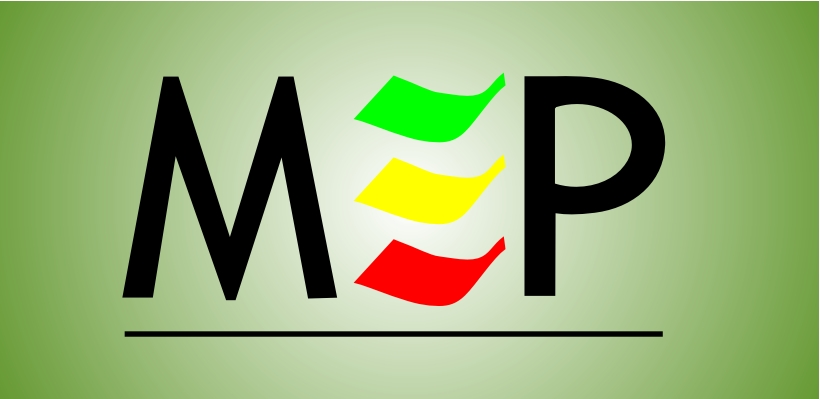 REGULAMENTO 2014REALIZAÇÃO:COORDENADORIAS REGIONAIS DE EDUCAÇÃO – CREsSECRETARIA DE ESTADO DA EDUCAÇÃO - SEDUC1 - DADOS DE IDENTIFICAÇÃO:Evento: 11ª Mostra das Escolas de Educação Profissional, Ensino Médio Politécnico e Curso Normal/  MEPs – Regionais/2014Órgão Promotor: SEDUC/RS.Realização: Coordenadorias Regionais de Educação RSPeríodo de realização: Junho e Julho de 2014 Alunos e professores das Escolas de Educação Profissional, Ensino Médio Politécnico e Curso Normal da rede Estadual.Local: a definirInscrições: Coordenadorias Regionais de Educação ou Coordenadoria Sede do Núcleo.Tema: Juventudes: desafios científicos e sociais2 – DADOS GERAIS2.1 – Fundamentação:	A Secretaria de Educação do Rio Grande do Sul afirma sua concepção de que não há uma separação hierárquica entre a técnica e a tecnologia. A ciência, a técnica e a tecnologia se complementam e se alimentam mutuamente e é dentro deste conceito que a pesquisa assume o papel de integrar o currículo escolar, superando as técnicas isoladas, minimizando a visão ideológica e funcional de produção do conhecimento em escala. 	A formação integrada deve ser assumida como princípio educacional, propondo uma pesquisa que possa superar o pragmatismo que reduz a educação à sua funcionalidade e incluir outras práticas formativas, de ética, de economia e dos direitos dos trabalhadores, do trabalho em equipe, de projetos, da generalização da iniciação científica na prática formativa, do processo de aprendizagem nos múltiplos saberes, especialmente nos parâmetros da politecnia e retomar o currículo de forma não adestradora, não fragmentada. 	A pesquisa proposta deve dar aos jovens e adultos trabalhadores, na interação com a sociedade, elementos para discutir o mundo além da pura ciência que move os processos produtivos e as relações sociais geradas pelo sistema produtivo. Cabe à escola preparar o jovem para ingressar no mercado, com uma perspectiva crítica sobre a realidade da organização do trabalho (KUNZLER - 2010) onde se faz necessária uma articulação entre educação geral e educação tecnológica de alta qualidade, formando jovens que tenham uma formação politécnica e que conheçam o mundo do trabalho e técnicos que tenham uma formação geral que leve a reflexão.	A MEP deve ser direcionada à preparação para o trabalho, não à preparação para o emprego, mas à formação omnilateral (todos os aspectos) para compreensão do mundo do trabalho e inserção crítica e atuante na sociedade. 2.2 - Objetivos:Objetivo Geral:- Oportunizar um espaço para exposição, apresentação e discussão de trabalhos, estudos e projetos científicos ou tecnológicos elaborados por alunos e professores do Estado do Rio Grande do Sul que tenham realizado uma investigação sobre um fenômeno ou tema relacionado à temática explicitada desta edição.Objetivos Específicos:- Promover a participação das escolas estaduais com Educação Profissionalizante, Ensino Médio Politécnico e Curso Normal (Magistério) na exposição de trabalhos como forma de valorização e socialização de seus conhecimentos científicos, estimulando a pesquisa.- Organizar junto às Coordenadorias Regionais de Educação e às Escolas com Cursos de Educação Profissional, Politécnico e Curso Normal a realização da MEP – Regional levando alunos, professores e comunidade escolar à participação e organização na construção dos princípios científico-culturais, por meio da exposição dos trabalhos resultantes das pesquisas desenvolvidas nas escolas públicas;- Promover a participação das Escolas Estaduais e Municipais de Educação Profissional e Ensino Médio Politécnico na MEP - Regional, com vistas à classificação de Projetos para a FECITEP.  - Situar e orientar o aluno para que possa compreender as questões relativas ao trabalho, à formação e aos processos econômicos e sociais em curso no mundo atual.- Tornar a escola um espaço que insira o aluno na cultura e no saber científico sistematizado básico, técnico e tecnológico;- Promover a ampla visitação do público em geral onde forem expostos os projetos, bem como, as escolas, empresas e segmentos vinculados ao mundo do trabalho;- Apresentar e discutir as experiências das instituições de ensino, buscando o aperfeiçoamento pedagógico, processual e relacional com os sistemas produtivos e de desenvolvimento da sociedade.- Contribuir para a formação de professores da rede estadual de ensino, socializando assim as experiências e conhecimentos construídos processualmente.3 -  PROGRAMAÇÃO da MEP – REGIONAL	A sugestão é de que a Mostra inicie na 4ª feira à tarde (com chegada dos expositores pela manhã sendo oferecido um lanche reforçado, ou almoço), em horário a ser definido pela Comissão local, com a Abertura da Feira pelas autoridades presentes, dando início ao evento.  A partir das 14 horas os estandes já poderão receber a visita dos Avaliadores. Na 5ª feira a MEP terá atividades nos três turnos. O encerramento com premiação do evento ocorrerá na sexta-feira, às 13 horas e trinta minutos (após o almoço).  A Comissão Organizadora de cada Núcleo terá liberdade para propor outros dias da semana, se assim entender, (terça a quinta; segunda a quarta) e deverá divulgar a programação antecipadamente. Formação: 	Desde a 10ª edição, a MEP - Regional contempla agenda de atividades socioculturais e de formação, visando maior integração e capacitação dos participantes, consolidando, assim, um espaço de discussão e difusão das pesquisas tecnológicas e das metodologias de iniciação científica aplicadas às realidades sócio produtivas.	Pautar a reflexão sobre as transformações sociais e tecnológicas do mundo do trabalho, bem como os desafios da formação profissional e do Ensino Médio Politécnico é o objetivo destas formações.4 - PARTICIPAÇÃO NA MOSTRADa 11ª MEP participarão projetos da Educação Profissional, Ensino Médio Politécnico e Curso Normal:Educação Profissional (até 50 trabalhos por Núcleo)Ensino Médio Politécnico (até 10 trabalhos por Núcleo) Curso Normal (Magistério)- (02 trabalhos por CRE) 4.1. - Categorias:a. Projeto individual; um aluno e um professor orientador. No impedimento do professor orientador, poderá acompanhar o aluno, o professor coorientador do projeto de pesquisa, desde que constante na Ficha de Inscrição;b. Projeto de grupo (máximo de 03 alunos e um professor orientador). No impedimento do professor orientador, poderá ser feita a substituição pelo professor coorientador da pesquisa, desde que constante na Ficha de Inscrição. No caso de alunos, estes poderão ser substituídos por coautores da pesquisa, desde que constante na Ficha de Inscrição.c. Somente poderão ser orientadores, professores que tenham vínculo com a instituição que está inscrevendo o Projeto. 4. 2 - Critérios de Inscrição:a. Estar matriculado em Curso de Nível Médio ou tê-lo concluído durante o ano da realização da Mostra, mediante comprovação oficial da Escola;b. Estar acompanhado de um Professor Orientador ou coorientador do projeto de pesquisa, que tenha vínculo oficial com a Escola;c. Participar na Mostra com apenas um (01) Projeto Científico por aluno ou grupo de alunos (letra b), cujo objeto de estudos esteja incluído em um dos Eixos Tecnológicos, conforme Resolução CNE/ CEB nº 04 de 06 de junho de 2012, listados nesse Regulamentod. Encaminhar a documentação dentro das normas e prazos estabelecidos para a prévia avaliação do Comitê de Revisão Científica - CRC*.  e. Estar ciente de que não serão aceitas substituições de alunos e professores, após a inscrição (ver item 4.1, letras a, b).f. Estar de acordo com a exibição de fotos, vídeos e registros, em materiais de divulgação da MEP.  4.3– ORIENTAÇÕES PARA INSCRIÇÃO NA MOSTRA4.3.1 – Inscrições:         Deverão ser realizadas nas respectivas Coordenadorias Regionais de Educação ou na Coordenadoria Sede da MEP se assim for estipulado, pela Comissão Organizadora do Núcleo, através do e mail disponibilizado e divulgado pelo respectivo Núcleo.4.3.2 - Período de Inscrição:         A ser estabelecido e divulgado pela Comissão Organizadora do Núcleo.  4.3.3 - Preenchimento de formulários:         Preenchimento de item no formulário de inscrição com previsão de necessidades adicionais para a montagem do Projeto.Entrega da documentação constante de: Formulário de Inscrição, e os demais anexos e formulários adicionais, em caso de necessidade (Anexos 6A, 6B, 6C, 6D, 6E1, 6E2, 6F e 6G) na sua Coordenadoria Regional de Educação, conforme data estabelecida. 4.3.4 - Documentos:a) Os documentos deverão ser enviados via e-mail e posteriormente entregue uma cópia física para a CRE - Sede do Núcleo (via correio ou entregue na respectiva Coordenadoria à qual pertence à escola, conforme data estipulada).   b) No ato da inscrição deverão ser enviados os seguintes documentos:Ficha de inscrição de cada um dos alunos autores e coautores; Relatório da Pesquisa conforme Anexo 4, em uma via, para apreciação dos Avaliadores, (observando as orientações dos Anexos 2 e 3). Formulário de Revisão, Autorização e Aprovação (Anexo 5) e Formulários Adicionais, quando for o caso. Também deverá ser entregue uma cópia em CD de toda a documentação acima citada.  4.4 - Formatação do Projeto:	Os documentos devem ser encaminhados em Folha A4 – fonte Times New Roman / Arial, tamanho 12, espaço 1,5 linha.  Observa-se que o Resumo do Projeto (Anexo 3) deverá conter no mínimo 200 e no máximo 250 caracteres (palavras). O Relatório de Pesquisa (Anexo 4) constitui-se da parte escrita do Projeto e deverá conter mínimo de 12 páginas.Não serão recebidos projetos que estejam fora dos padrões definidos pelo Regulamento.Não serão recebidos Projetos fora do prazo definido pela CRE.Obs: A documentação entregue não deverá ser encadernada, de modo a permitir que os Relatórios de Pesquisa, possam ser manuseados pelos Avaliadores.4.5 – Critérios de Avaliação de Projetos no período de inscrição e seleção para a exposição 	A Comissão Organizadora de cada Núcleo da Mostra de Educação Profissional – MEP é composta por representantes das Coordenadorias de Educação e é responsável pela coordenação, promoção e monitoramento do desenvolvimento de todas as etapas da MEP no que se refere à estrutura e a organização.Atribuições: Elaborar um plano de ação de todas as etapas da MEP que envolve o acompanhamento das atividades da CRE promotora através das reuniões de organização e de definição do local; data; infraestrutura (estandes, local para hospedar os participantes, alimentação e outras necessidades para a viabilização da Mostra).Organizar equipes de trabalho, criar subcomissões e definir as funções de cada membro no grupo.Organizar a comunicação com as informações e orientações para as escolas. Definir a Comissão de Avaliação. Enviar convites para especialistas para comporem o Comitê de Revisão Científica – CRC e especialistas para atuarem como Avaliadores de Projetos. Encaminhar os Projetos aos Avaliadores com antecedência, bem como outros documentos para subsidiá-los quanto à Mostra. Anunciar para as escolas, os Projetos classificados para a MEP. Divulgar o evento na mídia em toda a região do Núcleo.4. 5. 1 – Os projetos inscritos serão avaliados pelo CRC instituído pela Comissão Organizadora do evento, de acordo com o descrito neste regulamento.COMITÊ DE REVISÃO CIENTÍFICA – CRC	É um grupo de profissionais qualificados, responsável pela seleção das pesquisas inscritas que irão para a MOSTRA em concordância com as regras internacionais, leis e regulamentos pertinentes. Cabe ao CRC analisar o Plano de Pesquisa, verificando (de acordo com o anexo 4) se o rigor científico está presente, especialmente o porquê da escolha do tema,  qual a importância e interferência na vida (justificativa), a definição das hipóteses, dos objetivos e da descrição do método que será utilizado para realizar a pesquisa. 	A Responsabilidade social deve estar presente de forma clara, pois o planeta já não suporta mais ações puramente centradas nos ganhos de capital econômico. Desta forma as ações que valorizem a vida (responsabilidade social, ambiental e econômica) devem ser o eixo transversal da pesquisa, com profundo olhar nas questões que impactam a sustentabilidade no planeta. 	O Comitê de Revisão Científica – CRC, deve selecionar as pesquisas do ponto de vista educativo, onde se possa pensar o trabalho de modo que o sujeito não seja o mercado e, sim, o mercado seja uma dimensão da realidade social (FRIGOTTO, 1980). 	A MEP deve trazer para o coletivo uma proposta onde se pense a concepção de trabalho se opondo à forma capitalista de produção e que se aponte para a constituição de novas relações sociais e de um projeto de homem novo, defendendo o trabalho como princípio educativo no sentido da educação politécnica.  4.5.2. O Comitê de Revisão Científica é formado por, no mínimo, três profissionais representantes dos diversos Eixos Tecnológicos, de modo a atender as áreas de inscrição dos projetos. 	O CRC analisará e emitirá parecer sobre a documentação enviada para a inscrição dos Projetos, informando os que irão participar da MEP.  O Comitê de Revisão Científica (CRC) examinará os seguintes pontos do Projeto: 4.5.2.1. Do relatório: a) organização, lógica e coerência do roteiro utilizado com o que é desenvolvido no projeto; b) suficiência dos itens utilizados para o entendimento da pesquisa; c) clareza do Projeto (detalhamento): formulação, objetivos, desenvolvimento, etapas, metodologia e conclusão; d) coerência entre todos os itens apresentados no Relatório (desenvolvimento pertinente com conhecimento científico e tecnológico, problema da pesquisa, metodologia adequada, conclusões de acordo com o problema apresentado); e) constituir-se da parte escrita do Projeto, contendo no mínimo 12 páginas, diagramado para Folha A4, fonte Times New Roman e/ou Arial, tamanho 12, espaço 1,5 linha; f) emprego adequado das normas técnicas nacionais (ABNT) e internacionais, inclusive com as indicações das fontes bibliográficas, sites e fotografias; g) uso de linguagem adequada a um trabalho científico. 4.5.2.2. Da Pesquisa: a) nível de inovação, capacidade criativa e originalidade (o quanto a pesquisa demonstra essas qualidades); b) evidência de pesquisa bibliográfica e relação com teorias e conceitos; c) evidência de supervisão adequada; d) relevância social (o quanto o desenvolvimento da pesquisa pode contribuir em favor da vida);e) contribuição à ciência;f) observância das regras e determinações legais quanto à pesquisa com pessoas e animais;g) adequação para tratamento humano, com dispensa de animais;h) adequação e observância de tratamento moral e ético dispensado na condução da pesquisa;i) adequação à situação-problema norteadora da MEP: “Qual a relevância da pesquisa na formação das juventudes, frente aos desafios científicos e sociais na construção de uma sociedade democrática e inclusiva?”4.5.2.3. Da aplicação do método científico:a) se o título identifica a ação empreendida na realização da pesquisa;b) se delimita o problema a ser pesquisado ou solucionado (o quanto o problema está bem delimitado);c) formulam-se hipóteses e as relacionam com o problema e o/s objetivo/s (o quanto hipóteses/problema/objetivo estão relacionados e concisos);d) definem-se variáveis;e) explicita-se a aplicação dos procedimentos;f) utilizam-se materiais, técnicas e instrumentos adequados para obtenção dos dados e resultados planejados;g) apresentam-se e analisam-se criticamente os resultados;h) uso adequado de DNA, organismos patogênicos, substâncias controladas, tecidos, substâncias perigosas, máquinas e outros;i) documentação apropriada e desenvolvimento substancial para a continuação do projeto;j) aplicação de metodologia e pensamento científico evidenciados no Projeto e na Pesquisa;k) indicação das fontes bibliográficas, sites e fotografias utilizadas no Projeto, na Pesquisa e no Relatório.4.5.2.4. Da documentação exigida na inscrição: a) postagem/entrega dos seguintes documentos obrigatórios: Ficha de inscrição de cada um dos alunos autores e coautores, Plano de Pesquisa, Resumo do Projeto, Relatório da Pesquisa (em uma via, para disponibilização aos avaliadores), Formulário de revisão e aprovação apresentado pelo professor orientador; b) preenchimento adequado dos formulários necessários e exigido no Regulamento da 11ª MEP;c) resumo do Projeto contendo no mínimo 200 e no máximo 250 palavras. 4.5.3. O Comitê de Revisão Científica não avaliará Projetos que proponham ou contenham: a) uso de fogo e produtos inflamáveis, combustíveis e explosivos, substâncias tóxicas, motores de combustão em funcionamento; b) exposição de organismos vivos, incluindo plantas;c) uso de espécimes dissecados ou partes;d) exposição de animais vertebrados ou invertebrados preservados (inclusive embriões);e) exposição de alimento humano ou animal;f) exposição de partes humanas, animais ou fluidos do corpo (por exemplo, sangue e urina);g) uso de materiais de plantas (vivas, mortas ou preservadas) que estejam em seu estado natural, não processados ou não manufaturados, usados na construção do Projeto ou exposição;h) uso de produtos químicos de laboratório ou caseiros (exceção: água fornecida pela Comissão de Infraestrutura e Apoio);i) uso de venenos, drogas, substâncias controladas, substâncias e materiais perigosos (por exemplo: armas de fogo, armas brancas, munições, etc.);j) uso e exposição de sólido sublimado (sólidos que se transformam em gás sem passar pelo estado líquido – exemplo: gelo seco);k) uso e exposição de materiais cortantes/seringas/agulhas/facas/pipetas, matérias de vidro que possam provocar ferimento;l) uso de baterias com células expostas;m) apresentação de prêmios, medalhas, cartões de apresentação, propagandas (inclusive partidárias) e/ou agradecimentos;n) fotografias e/ou apresentações visuais ofensivas ou inapropriadas;o) uso de conexões de internet quando não autorizadas expressamente pelo CRC em decorrência da solicitação dos autores do Projeto constante no FORMULÁRIO DE INSCRIÇÃO com indicativo dos sites a serem utilizados em função da Pesquisa;p) uso de vidro ou objetos de vidro, a menos que considerados como uma parte integrante e necessária do Projeto pela Comissão de infraestrutura e apoio (exceção: vidro que é parte integrante de um produto comercial, como uma tela de computador);q) uso de qualquer aparato considerado não seguro pelo Comitê de Revisão Científica (por exemplo, válvulas grandes ou dispositivos geradores de raios perigosos, tanques vazios que previamente contenham líquidos ou gases combustíveis, tanques pressurizados, etc.);r) não serão avaliados projetos que estejam fora dos padrões e prazos definidos pelo Regulamento.4.5.4 - DIVULGAÇÃO DOS PROJETOS SELECIONADOS:	Comunicação, através de ofício, dos trabalhos selecionados, pela Comissão Organizadora do Núcleo, à direção das escolas, até o dia previamente estabelecido.– Eixos Tecnológicos para inscrição do Projeto No ato de inscrição do trabalho e/ou projeto o(s) autor(es) deverá(ão) escolher um dos Eixos Tecnológicos: Ambiente e Saúde; Segurança; Desenvolvimento Educacional e Social; Controle e Processos Industriais; Gestão e Negócios; Hospitalidade e Lazer; Informação e Comunicação; Infraestrutura; Produção Alimentícia; Produção Cultural e Design; Produção Industrial; Recursos Naturais e Pesquisa no Politécnico e Curso Normal.6- EXPOSIÇÃO6.1 - Local: a ser definido pelo Núcleo ou CRE escolhida como Sede do evento            6. 2 - Data para montagem do Projeto no local da Mostra:A data, local e horário para a montagem dos projetos nos estandes, serão informados pela Comissão Organizadora e divulgados na Programação Oficial do evento.6. 3 – Condições para exposição e instalação das Pesquisas nos estandes: a. As Pesquisas deverão ser montadas conforme estabelecido na Programação, pela Comissão Organizadora.b. Espaço físico do estande é de 1,0m de profundidade x 2,0m de largura x 2,20m de altura, no interior do mesmo serão disponibilizadas: 1 mesa com até 1,20m de comprimento e 0,40m de largura ou duas classes escolares com 0,60m de comprimento e 0,40m de largura, cada uma,  e duas cadeiras escolares. c. Poderá ser colocada no estande a bandeira ou banner da escola ou instituição, desde que em local que não interfira na visibilidade do Projeto e respeite o espaço estipulado dos estandes; d. Um ponto de energia elétrica de 110 ou 220 volts, conforme solicitado com antecedência pelo(s) expositor (es).e. Responsabilidade do expositor: providenciar todo o material que integra a sua Pesquisa, utilizando, preferencialmente, o microcomputador como recurso.f. A CRE Sede do evento, não se responsabilizará pelo fornecimento de equipamentos e/ou ferramentas, tais como projetor, microcomputador, televisor, DVD, retro - projetor, regulador de tensão, transformadores, etc.DESENHO SUGESTÃO DE ESTANDE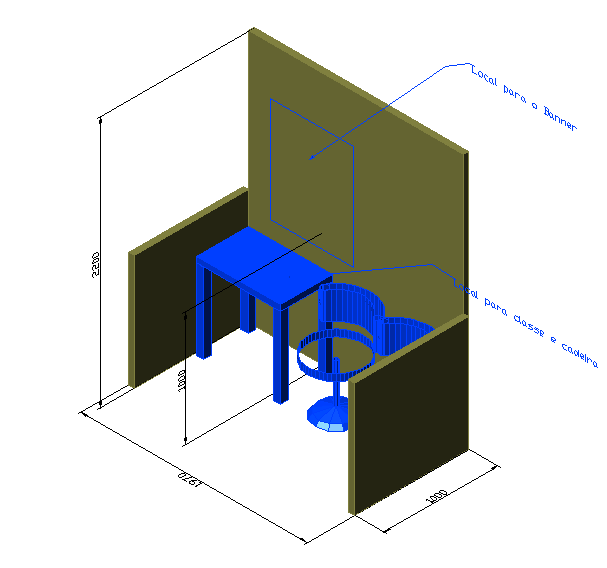 6. 4 – Identificação da Escola e das Pesquisas:a. Identificação da Escola e da Pesquisa no estande, será providenciada pela Comissão Organizadora da MEP- Regional;b.  A identificação interna do estande ficará a critério da Escola expositora: bandeira; banner; pôster com informações do Projeto.c. Os alunos poderão usar camiseta ou abrigo identificando a Escola.6.5 - Relação de documentos que deverão permanecer no estande:a) Caderno de campo;b) Pesquisa completa (conforme anexo quatro) sem limitação de páginas contendo folha de rosto, (dedicatória, agradecimentos – optativo), resumo do projeto, sumário, introdução, objetivos, justificativa, referencial teórico, metodologia, resultados, conclusões, referências bibliográficas e anexos (fotos com autoria, gráficos,  e/ou demais recursos utilizados na pesquisa).7 – Apresentação e demonstração dos projetos na Mostra:É necessária a observância dos seguintes pontos: a) a apresentação dos projetos poderá ser feita de forma prática (demonstrativa), pôster ou de ambas as formas, por escrito e oralmente; b) qualquer demonstração deverá seguir as normas de segurança e ter proteção adequada, além de prévia autorização dos organizadores da 11ª MEP, inclusive as que envolverem a utilização ou emprego de materiais do tipo inflamáveis, produto de gases ou de ruídos excessivos; c) no estande deverão estar, permanentemente, à disposição do público visitante e da Comissão Avaliadora os seguintes documentos: • Caderno de Campo/Diário de Bordo (caderno ou pasta do estudante em que foram registradas as etapas ou o passo a passo do trabalho ou do projeto); • Projeto Científico ou tecnológico completo (sem limitação de páginas, contendo folha de rosto, dedicatória, agradecimentos (optativo), resumo do projeto, sumário, introdução, objetivos, justificativa, referencial teórico, metodologia, resultados, conclusões, referências bibliográficas e anexos (fotos, gráficos, e/ou demais recursos utilizados na pesquisa); d) a apresentação oral, feita exclusivamente pelo(s) aluno(s) expositor(es), deverá ser nítida, evidenciando os dados mais importantes, de modo que o público em geral e os avaliados em particular tenham o perfeito entendimento do Projeto. Para esta apresentação o(s) aluno(s) expositor (es) pode(m) se valer de recursos visuais;e) observar o Regulamento da Feira no que se refere às regras do que é considerado aceitável, as restrições e o que não é permitido nas apresentações e estandes. Não será(ão) permitido(a)(s) nem excepcionados/as: 	a) exposição de produtos inflamáveis, combustíveis e explosivos, substâncias tóxicas, motores de combustão em funcionamento; 	b) organismos vivos, incluindo plantas; 	c) espécimes dissecados ou partes; 	d) animais vertebrados ou invertebrados preservados (inclusive embriões); 	e) alimento humano ou animal; 	f) partes humanas, animais ou fluidos do corpo (por exemplo, sangue e urina); 	g) materiais de plantas (vivas, mortas ou preservadas) que estejam em seu estado natural, não processados ou não manufaturados, usados na construção do Projeto ou exposição; 	h) produtos químicos de laboratório ou caseiros (exceção: água fornecida pela subcomissão de infraestrutura e apoio); 	i) veneno, drogas, substâncias controladas, substâncias e material perigoso (por exemplo: armas de fogo, armas brancas, munições, etc.); 	j) sólido sublimado (sólidos que se transformam em gás sem passar pelo estado líquido – exemplo: gelo seco); 	k) materiais cortantes/seringas/agulhas/facas/pipetas, matérias de vidro que possam provocar ferimento; 	l) fogo ou materiais altamente inflamáveis; 	m) baterias com células expostas; 	n) prêmios, medalhas, cartões de apresentação, propagandas e/ou agradecimentos; 	o) vidro ou objetos de vidro, a menos que considerados como parte integrante necessária do Projeto pela subcomissão de infraestrutura e apoio (exceção: vidro que é parte integrante de um produto comercial, como uma tela de computador); 	p) qualquer aparato considerado não seguro pelo Comitê de Revisão Científica (por exemplo, válvulas grandes ou dispositivos geradores de raios perigosos, tanques vazios que previamente contenham líquidos ou gases combustíveis, tanques pressurizados, etc). Serão aceitos no Projeto ou no local de exibição com as restrições indicadas: a) as conexões de internet só poderão ser usadas se forem IMPRESCINDÍVEIS para a apresentação da pesquisa e esta necessidade estiver constando expressamente no formulário de inscrição. O uso da internet, fora do estabelecido nesse Regulamento, será considerado pelo CRC como irregularidade, e o Projeto, neste caso, poderá ser desclassificado; b) amostras de solo se estiverem permanentemente acondicionadas em placas de acrílico; c) somente endereços postais de Internet ou de e-mail, números de telefone e de Fax do(s) aluno(os) expositor(es); d) quaisquer aparatos com correias, polias e correntes sem proteção e partes móveis, com tensão ou partes pontiagudas, se somente usados para exibição e não operados durante a exposição; e) fotografias e/ou apresentações visuais, se: • Não forem consideradas ofensivas ou inapropriadas pelo Comitê de Revisão Científica - CRC e pela subcomissão de segurança; • constar a indicação das suas origens (“foto capturada por...” ou “imagem capturada de....”), se todas as fotografias expostas forem capturadas pelo aluno ou, se tiverem a mesma fonte, uma frase do crédito devidamente exposta é suficiente; • forem provenientes da Internet, revistas, jornais, etc. e os créditos forem registrados. Se todas as fotografias/imagens forem da mesma fonte, uma frase de crédito devidamente exposta é suficiente; • forem fotografias e imagens do aluno; •forem fotografias de pessoas que assinaram os formulários de consentimento e estes estão no Projeto ou no local de exposição (formulário ou autorização escrita dada pelo pesquisado); f) Lasers classe II se: • operados somente pelo estudante; • operados somente durante a inspeção do CRC durante o julgamento; • tiver um rótulo onde se leia: “Radiação Laser: não olhe no local da emissão do raio”; • tiver uma proteção para prevenir o acesso ao raio de luz; • estiver desligado quando não estiver sendo usado.g) Lasers classes III E IV se somente para exibição e não operados durante a exposição;h) quaisquer aparatos que aqueçam e possam causar queimaduras, se forem adequadamente isolados.8. RESPONSABILIDADES DOS PARTICIPANTES Receber o estande designado e nele montar a Pesquisa; Manter, no estande, cópia escrita do Relatório para consulta; Realizar o transporte, instalação e remoção do material exposto, conforme o cronograma de datas estabelecidas pela Comissão Organizadora; Zelar pela guarda, manutenção e conservação dos equipamentos e materiais, bem como pela limpeza e a ordem no estande, durante e após o término da Mostra;  Manter, no estande, constantemente, membros da equipe, durante os horários de funcionamento do evento; Apresentar-se devidamente identificado com o crachá do evento;  Evidenciar atitudes de cordialidade e cooperação, durante o evento, tanto no local da Mostra quanto nos demais recintos, como refeitório, alojamento, lazer e outros, mantendo a ordem e a disciplina; Garantir, no estande, a permanência exclusiva de integrantes da equipe; Os Professores Orientadores serão responsáveis pelos seus alunos durante a realização da Mostra em todos os espaços frequentados, devendo portar as autorizações de afastamento dos pais ou responsáveis, quando menores de idade; os Professores Orientadores deverão permanecer no local durante toda a Mostra, sem a possibilidade de substituição. Casos especiais deverão ser solicitados, por escrito, à Comissão Organizadora para deliberação, sob pena de desclassificação do grupo.Obs.: as normas de acesso e convivência do local onde estará ocorrendo o evento, deverão ser rigorosamente obedecidas (anexar cópia das Normas do local que irá sediar o evento).9 – DA AVALIAÇÃO DAS PESQUISAS EM EXPOSIÇÃO:          As Pesquisas selecionadas para a MEP - Regional serão avaliadas, no local do evento, por Avaliadores Especialistas. Salienta-se que dos três Avaliadores convidados, pelo menos um deve ser Especialista no respectivo Eixo Tecnológico. 9. 1 - Os critérios a serem observados, pelos Avaliadores, são:9.1.1 Do Relatório:	a) organização, lógica e coerência do roteiro utilizado;	b) suficiência dos itens utilizados para o entendimento da pesquisa;	c) clareza do detalhamento: formulação, objetivos, desenvolvimento, etapas, metodologia e conclusão; 	d) coerência entre todas as etapas apresentadas no Relatório (desenvolvimento pertinente com conhecimento científico e tecnológico sobre o problema da pesquisa, metodologia adequada, conclusões de acordo com o problema apresentado); 	e) constituir-se da parte escrita do Projeto e conter no mínimo 12 páginas; 	f) utilização adequada das normas técnicas nacionais (ABNT) e internacionais, inclusive com as indicações das fontes bibliográficas, sites e fotografias; 	g) aplicação de metodologia e pensamento científico, com uso de linguagem adequada a um trabalho científico, legitimados no Caderno de Campo/Diário de Bordo; 	h) adequação do conteúdo do relatório com a pesquisa apresentada no estande e na apresentação oral/visual 9.1.2 Da Pesquisa:a) nível de inovação, capacidade criativa e originalidade (o quanto a pesquisa demostra essas qualidades); b) evidência de pesquisa bibliográfica e relação com teorias e conceitos; c) evidência de supervisão adequada; d) relevância social (o quanto o desenvolvimento da pesquisa pode contribuir para o bem-estar social); e) contribuição à ciência; f) observância das regras e determinações legais quanto à pesquisa com pessoas e animais; g) adequação do tratamento dispensado aos animais, considerando a ética e o cuidado para com a vida; h) adequação e observância de tratamento moral e ético dispensado na condução da pesquisa; i) adequação à situação-problema norteadora da Mostra.j) trabalho como princípio educativo;9.1.3 Da aplicação do Método Científico:a) se o título identifica a ação empreendida na realização da pesquisa; b) se delimita o problema a ser pesquisado ou solucionado (o quanto o problema está bem delimitado); c) se formulam hipóteses e relacionam-se com o problema e o/s objetivo/s (o quanto hipóteses/problema/objetivo estão relacionados e concisos); d) definem-se variáveis; e) explicita-se a aplicação dos procedimentos; f) utilizam-se técnicas, materiais e instrumentos adequados para obtenção dos dados e resultados planejados; g) apresentam-se e analisam-se criticamente dados e resultados; h) uso adequado de DNA, organismos patogênicos, substâncias controladas, tecidos, substâncias perigosas, máquinas e outros; i) documentação apropriada e desenvolvimento substancial para a continuação do projeto; j) aplicação de metodologia e pensamento científico evidenciados no Projeto e na Pesquisa; k) indicação das fontes bibliográficas, sites e fotografias utilizadas no Projeto, na Pesquisa e no Relatório. 9.1.4 Da exibição visual e apresentação oral:a) exibição visual clara, objetiva e precisa através de pôster medindo 0,90cm x 1,20cm, salientando os dados mais importantes, com capacidade de síntese, e possibilitando o perfeito entendimento do Projeto; b) apresentação oral feita exclusivamente pelos alunos, com domínio, conhecimento, propriedade e compreensão do assunto; c) desenvoltura na exposição dos alunos, demonstrando naturalidade na apresentação e esclarecendo eventuais questionamentos; d) disposição, motivação e entusiasmo na apresentação do Projeto; e) utilização de linguagem adequada à apresentação de um projeto científico, com termos técnicos e linguagem formal recomendável; f) demonstração de possíveis aplicações e viabilidade da pesquisa; g) apresentação de ilustrações e complementos, tais como banner, pôster, display, protótipos, etc; h) utilização adequada do tempo de apresentação oral (de 10 a 15 minutos) destinado aos avaliadores; i) demonstrações autorizadas pelo Comitê de Revisão Científica, dentro das normas de segurança e com proteção adequada. 9.1.5 Do Caderno de Campo :	O Caderno de Campo é um caderno ou pasta onde o(s) estudante(s) registra(m) as etapas que percorre(m) para desenvolver o projeto. Este registro deve ser detalhado e preciso, indicando datas e locais de todos os dos fatos, das etapas, das descobertas e das novas indagações; o registro das datas e locais das investigações; o registro dos testes e resultados alcançados; as entrevistas conduzidas. 	É um caderno que será preenchido ao longo de todo o trabalho, trazendo as anotações, rascunhos e qualquer ideia que possa ter surgido no decorrer do desenvolvimento do projeto. Não precisa ser digitado no computador, admitindo-se as anotações escritas em um caderno de capa dura, rubricado e paginado pelo professor orientador.	O caderno de Campo não faz parte dos documentos de inscrição, porém, deve permanecer no estande, para consulta dos avaliadores, caso seja necessário.(extraído/adaptado de http://www.isi.usp.br/febrace/estudante/diario.htm)10 - DA COMISSÃO DE AVALIAÇÃO10.1 - Constituição da Comissão de Avaliação:           A Comissão de Avaliação deverá ser constituída por no mínimo, três (3) integrantes da Comissão Organizadora.10. 2 - Atribuições da Comissão de Avaliação: * Indicar e convidar Avaliadores para proceder à avaliação dos Projetos, na MEP Regional. Deverão ser convidados, no mínimo, três (3) Avaliadores para cada Pesquisa; * Enviar aos Avaliadores, cópia dos Relatórios da Pesquisa (Conforme anexo 4) e o item 9.1.1 que trata dos critérios que devem ser observados, para leitura prévia, com pelo menos uma semana de antecedência do evento;Organizar espaço específico, no local da realização da MEP Regional, para QG da Comissão de Avaliação e Avaliadores;Providenciar todo o material necessário para a Comissão de Avaliação e para os Avaliadores (fichas, pastas, canetas, etc.).Recolher as planilhas utilizadas, após a visita dos avaliadores aos estandes, para registro da contabilização do somatório total de pontos obtidos por cada Pesquisa por Eixo Tecnológico.Premiar até 3 trabalhos por Eixo Tecnológico;.Serão classificados para a 8ª Fecitep, que ocorrerá entre os dias 26 a 29/08/2014 os primeiros lugares de cada eixo tecnológico participante da MEP, bem como o 2º lugar do eixo tecnológico com o maior número de inscrição daquele Núcleo.No Eixo Pesquisa no Politécnico, serão classificados para a 8ª Fecitep, os dois trabalhos mais pontuados do Núcleo.Encaminhar para à SEDUC os classificados por Eixo Tecnológico. Em caso de desistência do primeiro colocado, a vaga será ocupada pelo segundo colocado e assim sucessivamente.* A Comissão Organizadora de cada Núcleo deverá:- estabelecer, previamente, critérios de desempate, caso venha a ocorrer esta situação.- divulgar os resultados, no momento da premiação das Pesquisas, conforme estipulado pela Comissão Organizadora.- elaborar comunicação à SEDUC através do e-mail fecitep@seduc.rs.gov.br, indicando os projetos classificados na MEP Regional. A relação dos Projetos classificados nas MEPs – Regionais deverá ser publicada através do site www.seduc.rs.gov.br11- CLASSIFICAÇÃO E PREMIAÇÃO- Todos os Projetos (item 4) expostos na MEP Regional, terão Certificado de Participação.- Os 3 (três) Projetos com maior pontuação por Eixo Tecnológico receberão premiação e certificação específica.12 - PARTICIPAÇÃO NA FECITEP	A FECITEP ocorrerá nos dias 26, 27, 28 e 29 de agosto de 2014 em local a ser definido – (Porto Alegre – RS) e reunirá, além dos projetos científicos classificados nas MEPs – Regionais, trabalhos desenvolvidos por alunos pertencentes as demais redes que ofertam  Educação Profissional no nosso Estado.    * Cada Núcleo Regional terá participação assegurada na FECITEP, conforme o número de eixos participantes na MEP.   * A cota da rede estadual para a FECITEP é de 95 projetos. Havendo, excepcionalmente, um número menor ou maior do que 95 projetos, a Comissão Organizadora da SEDUC fará a devida adequação ao número da cota com base na proporcionalidade.              Em caso de desistência ou não apresentação das pesquisas no prazo hábil, estas serão consideradas inaptas a participar da FECITEP, podendo a Comissão Organizadora da Feira substituí-los por outros subsequentes, seguindo a ordem classificatória, desde que ainda exista prazo para a inclusão dos mesmos, sem prejuízo das ações de execução da respectiva Feira.13 - APOIOS AOS PARTICIPANTES, PELA COORDENADORIA Sede do Núcleo, com verbas repassadas pela SEDUC 13.1 - Fica assegurado a todos os Alunos Expositores e Professores Orientadores de Projetos, alimentação, hospedagem e transporte, durante o período de realização das MEP’s Regionais.14 - PENALIDADES   * A inobservância das normas estabelecidas neste Regulamento poderá implicar a desclassificação da Pesquisa. Para isso a Comissão Organizadora, junto com a Coordenação da MEP na SEDUC deverão se reunir e deliberar sobre as ocorrências;           * A Comissão agirá com base nos critérios estabelecidos neste regulamento e decidirá sobre a permanência ou não do grupo na MEP,           * Atos de indisciplina por parte dos expositores, poderão estar sujeitos à perda de pontuação ou desclassificação.           * O não comprometimento dos expositores com a qualidade da apresentação, até o final da Mostra, poderá acarretar prejuízo na avaliação do mesmo.15 - DISPOSIÇÕES GERAIS          Casos especiais e/ou omissos neste Regulamento serão avaliados e dirimidos pela Comissão Organizadora da Mostra, em conjunto com a Comissão de Avaliação, de acordo com a situação. Casos especiais, sempre deverão ser analisados e encaminhados conjuntamente - Comissão Organizadora da Mostra e a Coordenação da MEP na SEDUC.            O preenchimento e encaminhamento da Ficha de solicitação de inscrição equivalem à concordância e aceite pelos participantes da MEP Regional, além de todas as normas contidas neste Regulamento.ANEXOSAssinatura:___________________________________________________Data: ________/_________/__________Anexo 2 – Plano de PesquisaAssinatura:_________________________________________________Data: ________/_______/__________Anexo 3 – Resumo do ProjetoAssinatura: _____________________________________________________Data: __________/________/___________Anexo 4 – Relatório Sintético da PesquisaAnexo 5 – Formulário de Revisão, autorização e aprovação do Projeto.Assinaturas do/s aluno/s:Assinatura Estudante 1: _________________________________________  Data:______/______/_______ Assinatura Estudante 2: _________________________________________  Data:______/______/_______ Assinatura Estudante 3: _________________________________________  Data:______/______/_______ Anexo 6A1 – Formulário para Pesquisa realizada em Indústria ou Instituição de pesquisaAnexo 6A2 – Formulário para Pesquisa realizada em Indústria ou Instituição de PesquisaAnexo 6A3 – Formulário para Pesquisa realizada em Indústria ou Instituição dePesquisaAnexo 6B – Formulário para Cientista QualificadoAnexo 6D – Formulário para Pesquisa com Seres HumanosAnexo 6E1 – Formulário para Pesquisa com Animais VertebradosAnexo 6E2 – Formulário para Pesquisa com Animais VertebradosAnexo 6F – Formulário para Pesquisa com Agentes Biológicos Potencialmente PerigososAnexo 6G – Formulário para Pesquisa com Tecidos Animais ou HumanosAMBIENTE E SAÚDE Compreende tecnologias associadas à melhoria da qualidade de vida, à preservação e utilização da natureza, desenvolvimento e inovação do aparato tecnológico de suporte e atenção à saúde.Abrange ações de proteção e preservação dos seres vivos e dos recursos ambientais, da segurança de pessoas e comunidades, do controle e avaliação de risco, programas de educação ambiental.Tais ações vinculam-se ao suporte de sistemas, processos e métodos utilizados na análise, diagnóstico e gestão, provendo apoio aos profissionais da saúde nas intervenções e no processo saúde-doença de indivíduos, bem como propondo e gerenciando soluções tecnológicas mitigadoras e de avaliação e controle da segurança e dos recursos naturais. Pesquisa e inovação tecnológica, constante atualização e capacitação, fundamentadas nas ciências da vida, nas tecnologias físicas e nos processos gerenciais são características comuns deste eixo.Técnico em Agente Comunitário de SaúdeAMBIENTE E SAÚDE Compreende tecnologias associadas à melhoria da qualidade de vida, à preservação e utilização da natureza, desenvolvimento e inovação do aparato tecnológico de suporte e atenção à saúde.Abrange ações de proteção e preservação dos seres vivos e dos recursos ambientais, da segurança de pessoas e comunidades, do controle e avaliação de risco, programas de educação ambiental.Tais ações vinculam-se ao suporte de sistemas, processos e métodos utilizados na análise, diagnóstico e gestão, provendo apoio aos profissionais da saúde nas intervenções e no processo saúde-doença de indivíduos, bem como propondo e gerenciando soluções tecnológicas mitigadoras e de avaliação e controle da segurança e dos recursos naturais. Pesquisa e inovação tecnológica, constante atualização e capacitação, fundamentadas nas ciências da vida, nas tecnologias físicas e nos processos gerenciais são características comuns deste eixo.Técnico em Análises ClínicasAMBIENTE E SAÚDE Compreende tecnologias associadas à melhoria da qualidade de vida, à preservação e utilização da natureza, desenvolvimento e inovação do aparato tecnológico de suporte e atenção à saúde.Abrange ações de proteção e preservação dos seres vivos e dos recursos ambientais, da segurança de pessoas e comunidades, do controle e avaliação de risco, programas de educação ambiental.Tais ações vinculam-se ao suporte de sistemas, processos e métodos utilizados na análise, diagnóstico e gestão, provendo apoio aos profissionais da saúde nas intervenções e no processo saúde-doença de indivíduos, bem como propondo e gerenciando soluções tecnológicas mitigadoras e de avaliação e controle da segurança e dos recursos naturais. Pesquisa e inovação tecnológica, constante atualização e capacitação, fundamentadas nas ciências da vida, nas tecnologias físicas e nos processos gerenciais são características comuns deste eixo.Técnico em BiotecnologiaAMBIENTE E SAÚDE Compreende tecnologias associadas à melhoria da qualidade de vida, à preservação e utilização da natureza, desenvolvimento e inovação do aparato tecnológico de suporte e atenção à saúde.Abrange ações de proteção e preservação dos seres vivos e dos recursos ambientais, da segurança de pessoas e comunidades, do controle e avaliação de risco, programas de educação ambiental.Tais ações vinculam-se ao suporte de sistemas, processos e métodos utilizados na análise, diagnóstico e gestão, provendo apoio aos profissionais da saúde nas intervenções e no processo saúde-doença de indivíduos, bem como propondo e gerenciando soluções tecnológicas mitigadoras e de avaliação e controle da segurança e dos recursos naturais. Pesquisa e inovação tecnológica, constante atualização e capacitação, fundamentadas nas ciências da vida, nas tecnologias físicas e nos processos gerenciais são características comuns deste eixo.Técnico em CitopatologiaAMBIENTE E SAÚDE Compreende tecnologias associadas à melhoria da qualidade de vida, à preservação e utilização da natureza, desenvolvimento e inovação do aparato tecnológico de suporte e atenção à saúde.Abrange ações de proteção e preservação dos seres vivos e dos recursos ambientais, da segurança de pessoas e comunidades, do controle e avaliação de risco, programas de educação ambiental.Tais ações vinculam-se ao suporte de sistemas, processos e métodos utilizados na análise, diagnóstico e gestão, provendo apoio aos profissionais da saúde nas intervenções e no processo saúde-doença de indivíduos, bem como propondo e gerenciando soluções tecnológicas mitigadoras e de avaliação e controle da segurança e dos recursos naturais. Pesquisa e inovação tecnológica, constante atualização e capacitação, fundamentadas nas ciências da vida, nas tecnologias físicas e nos processos gerenciais são características comuns deste eixo.Técnico em Controle AmbientalAMBIENTE E SAÚDE Compreende tecnologias associadas à melhoria da qualidade de vida, à preservação e utilização da natureza, desenvolvimento e inovação do aparato tecnológico de suporte e atenção à saúde.Abrange ações de proteção e preservação dos seres vivos e dos recursos ambientais, da segurança de pessoas e comunidades, do controle e avaliação de risco, programas de educação ambiental.Tais ações vinculam-se ao suporte de sistemas, processos e métodos utilizados na análise, diagnóstico e gestão, provendo apoio aos profissionais da saúde nas intervenções e no processo saúde-doença de indivíduos, bem como propondo e gerenciando soluções tecnológicas mitigadoras e de avaliação e controle da segurança e dos recursos naturais. Pesquisa e inovação tecnológica, constante atualização e capacitação, fundamentadas nas ciências da vida, nas tecnologias físicas e nos processos gerenciais são características comuns deste eixo.Técnico em Cuidado de IdososAMBIENTE E SAÚDE Compreende tecnologias associadas à melhoria da qualidade de vida, à preservação e utilização da natureza, desenvolvimento e inovação do aparato tecnológico de suporte e atenção à saúde.Abrange ações de proteção e preservação dos seres vivos e dos recursos ambientais, da segurança de pessoas e comunidades, do controle e avaliação de risco, programas de educação ambiental.Tais ações vinculam-se ao suporte de sistemas, processos e métodos utilizados na análise, diagnóstico e gestão, provendo apoio aos profissionais da saúde nas intervenções e no processo saúde-doença de indivíduos, bem como propondo e gerenciando soluções tecnológicas mitigadoras e de avaliação e controle da segurança e dos recursos naturais. Pesquisa e inovação tecnológica, constante atualização e capacitação, fundamentadas nas ciências da vida, nas tecnologias físicas e nos processos gerenciais são características comuns deste eixo.Técnico em EnfermagemAMBIENTE E SAÚDE Compreende tecnologias associadas à melhoria da qualidade de vida, à preservação e utilização da natureza, desenvolvimento e inovação do aparato tecnológico de suporte e atenção à saúde.Abrange ações de proteção e preservação dos seres vivos e dos recursos ambientais, da segurança de pessoas e comunidades, do controle e avaliação de risco, programas de educação ambiental.Tais ações vinculam-se ao suporte de sistemas, processos e métodos utilizados na análise, diagnóstico e gestão, provendo apoio aos profissionais da saúde nas intervenções e no processo saúde-doença de indivíduos, bem como propondo e gerenciando soluções tecnológicas mitigadoras e de avaliação e controle da segurança e dos recursos naturais. Pesquisa e inovação tecnológica, constante atualização e capacitação, fundamentadas nas ciências da vida, nas tecnologias físicas e nos processos gerenciais são características comuns deste eixo.Técnico em Equipamentos BiomédicosAMBIENTE E SAÚDE Compreende tecnologias associadas à melhoria da qualidade de vida, à preservação e utilização da natureza, desenvolvimento e inovação do aparato tecnológico de suporte e atenção à saúde.Abrange ações de proteção e preservação dos seres vivos e dos recursos ambientais, da segurança de pessoas e comunidades, do controle e avaliação de risco, programas de educação ambiental.Tais ações vinculam-se ao suporte de sistemas, processos e métodos utilizados na análise, diagnóstico e gestão, provendo apoio aos profissionais da saúde nas intervenções e no processo saúde-doença de indivíduos, bem como propondo e gerenciando soluções tecnológicas mitigadoras e de avaliação e controle da segurança e dos recursos naturais. Pesquisa e inovação tecnológica, constante atualização e capacitação, fundamentadas nas ciências da vida, nas tecnologias físicas e nos processos gerenciais são características comuns deste eixo.Técnico em EstéticaAMBIENTE E SAÚDE Compreende tecnologias associadas à melhoria da qualidade de vida, à preservação e utilização da natureza, desenvolvimento e inovação do aparato tecnológico de suporte e atenção à saúde.Abrange ações de proteção e preservação dos seres vivos e dos recursos ambientais, da segurança de pessoas e comunidades, do controle e avaliação de risco, programas de educação ambiental.Tais ações vinculam-se ao suporte de sistemas, processos e métodos utilizados na análise, diagnóstico e gestão, provendo apoio aos profissionais da saúde nas intervenções e no processo saúde-doença de indivíduos, bem como propondo e gerenciando soluções tecnológicas mitigadoras e de avaliação e controle da segurança e dos recursos naturais. Pesquisa e inovação tecnológica, constante atualização e capacitação, fundamentadas nas ciências da vida, nas tecnologias físicas e nos processos gerenciais são características comuns deste eixo.Técnico em FarmáciaAMBIENTE E SAÚDE Compreende tecnologias associadas à melhoria da qualidade de vida, à preservação e utilização da natureza, desenvolvimento e inovação do aparato tecnológico de suporte e atenção à saúde.Abrange ações de proteção e preservação dos seres vivos e dos recursos ambientais, da segurança de pessoas e comunidades, do controle e avaliação de risco, programas de educação ambiental.Tais ações vinculam-se ao suporte de sistemas, processos e métodos utilizados na análise, diagnóstico e gestão, provendo apoio aos profissionais da saúde nas intervenções e no processo saúde-doença de indivíduos, bem como propondo e gerenciando soluções tecnológicas mitigadoras e de avaliação e controle da segurança e dos recursos naturais. Pesquisa e inovação tecnológica, constante atualização e capacitação, fundamentadas nas ciências da vida, nas tecnologias físicas e nos processos gerenciais são características comuns deste eixo.Técnico em Gerência em SaúdeAMBIENTE E SAÚDE Compreende tecnologias associadas à melhoria da qualidade de vida, à preservação e utilização da natureza, desenvolvimento e inovação do aparato tecnológico de suporte e atenção à saúde.Abrange ações de proteção e preservação dos seres vivos e dos recursos ambientais, da segurança de pessoas e comunidades, do controle e avaliação de risco, programas de educação ambiental.Tais ações vinculam-se ao suporte de sistemas, processos e métodos utilizados na análise, diagnóstico e gestão, provendo apoio aos profissionais da saúde nas intervenções e no processo saúde-doença de indivíduos, bem como propondo e gerenciando soluções tecnológicas mitigadoras e de avaliação e controle da segurança e dos recursos naturais. Pesquisa e inovação tecnológica, constante atualização e capacitação, fundamentadas nas ciências da vida, nas tecnologias físicas e nos processos gerenciais são características comuns deste eixo.Técnico em HemoterapiaAMBIENTE E SAÚDE Compreende tecnologias associadas à melhoria da qualidade de vida, à preservação e utilização da natureza, desenvolvimento e inovação do aparato tecnológico de suporte e atenção à saúde.Abrange ações de proteção e preservação dos seres vivos e dos recursos ambientais, da segurança de pessoas e comunidades, do controle e avaliação de risco, programas de educação ambiental.Tais ações vinculam-se ao suporte de sistemas, processos e métodos utilizados na análise, diagnóstico e gestão, provendo apoio aos profissionais da saúde nas intervenções e no processo saúde-doença de indivíduos, bem como propondo e gerenciando soluções tecnológicas mitigadoras e de avaliação e controle da segurança e dos recursos naturais. Pesquisa e inovação tecnológica, constante atualização e capacitação, fundamentadas nas ciências da vida, nas tecnologias físicas e nos processos gerenciais são características comuns deste eixo.Técnico em Saúde BucalAMBIENTE E SAÚDE Compreende tecnologias associadas à melhoria da qualidade de vida, à preservação e utilização da natureza, desenvolvimento e inovação do aparato tecnológico de suporte e atenção à saúde.Abrange ações de proteção e preservação dos seres vivos e dos recursos ambientais, da segurança de pessoas e comunidades, do controle e avaliação de risco, programas de educação ambiental.Tais ações vinculam-se ao suporte de sistemas, processos e métodos utilizados na análise, diagnóstico e gestão, provendo apoio aos profissionais da saúde nas intervenções e no processo saúde-doença de indivíduos, bem como propondo e gerenciando soluções tecnológicas mitigadoras e de avaliação e controle da segurança e dos recursos naturais. Pesquisa e inovação tecnológica, constante atualização e capacitação, fundamentadas nas ciências da vida, nas tecnologias físicas e nos processos gerenciais são características comuns deste eixo.Técnico em Imagem PessoalAMBIENTE E SAÚDE Compreende tecnologias associadas à melhoria da qualidade de vida, à preservação e utilização da natureza, desenvolvimento e inovação do aparato tecnológico de suporte e atenção à saúde.Abrange ações de proteção e preservação dos seres vivos e dos recursos ambientais, da segurança de pessoas e comunidades, do controle e avaliação de risco, programas de educação ambiental.Tais ações vinculam-se ao suporte de sistemas, processos e métodos utilizados na análise, diagnóstico e gestão, provendo apoio aos profissionais da saúde nas intervenções e no processo saúde-doença de indivíduos, bem como propondo e gerenciando soluções tecnológicas mitigadoras e de avaliação e controle da segurança e dos recursos naturais. Pesquisa e inovação tecnológica, constante atualização e capacitação, fundamentadas nas ciências da vida, nas tecnologias físicas e nos processos gerenciais são características comuns deste eixo.Técnico em Imobilizações OrtopédicasAMBIENTE E SAÚDE Compreende tecnologias associadas à melhoria da qualidade de vida, à preservação e utilização da natureza, desenvolvimento e inovação do aparato tecnológico de suporte e atenção à saúde.Abrange ações de proteção e preservação dos seres vivos e dos recursos ambientais, da segurança de pessoas e comunidades, do controle e avaliação de risco, programas de educação ambiental.Tais ações vinculam-se ao suporte de sistemas, processos e métodos utilizados na análise, diagnóstico e gestão, provendo apoio aos profissionais da saúde nas intervenções e no processo saúde-doença de indivíduos, bem como propondo e gerenciando soluções tecnológicas mitigadoras e de avaliação e controle da segurança e dos recursos naturais. Pesquisa e inovação tecnológica, constante atualização e capacitação, fundamentadas nas ciências da vida, nas tecnologias físicas e nos processos gerenciais são características comuns deste eixo.Técnico em MassoterapiaAMBIENTE E SAÚDE Compreende tecnologias associadas à melhoria da qualidade de vida, à preservação e utilização da natureza, desenvolvimento e inovação do aparato tecnológico de suporte e atenção à saúde.Abrange ações de proteção e preservação dos seres vivos e dos recursos ambientais, da segurança de pessoas e comunidades, do controle e avaliação de risco, programas de educação ambiental.Tais ações vinculam-se ao suporte de sistemas, processos e métodos utilizados na análise, diagnóstico e gestão, provendo apoio aos profissionais da saúde nas intervenções e no processo saúde-doença de indivíduos, bem como propondo e gerenciando soluções tecnológicas mitigadoras e de avaliação e controle da segurança e dos recursos naturais. Pesquisa e inovação tecnológica, constante atualização e capacitação, fundamentadas nas ciências da vida, nas tecnologias físicas e nos processos gerenciais são características comuns deste eixo.Técnico em Meio AmbienteAMBIENTE E SAÚDE Compreende tecnologias associadas à melhoria da qualidade de vida, à preservação e utilização da natureza, desenvolvimento e inovação do aparato tecnológico de suporte e atenção à saúde.Abrange ações de proteção e preservação dos seres vivos e dos recursos ambientais, da segurança de pessoas e comunidades, do controle e avaliação de risco, programas de educação ambiental.Tais ações vinculam-se ao suporte de sistemas, processos e métodos utilizados na análise, diagnóstico e gestão, provendo apoio aos profissionais da saúde nas intervenções e no processo saúde-doença de indivíduos, bem como propondo e gerenciando soluções tecnológicas mitigadoras e de avaliação e controle da segurança e dos recursos naturais. Pesquisa e inovação tecnológica, constante atualização e capacitação, fundamentadas nas ciências da vida, nas tecnologias físicas e nos processos gerenciais são características comuns deste eixo.Técnico em MeteorologiaAMBIENTE E SAÚDE Compreende tecnologias associadas à melhoria da qualidade de vida, à preservação e utilização da natureza, desenvolvimento e inovação do aparato tecnológico de suporte e atenção à saúde.Abrange ações de proteção e preservação dos seres vivos e dos recursos ambientais, da segurança de pessoas e comunidades, do controle e avaliação de risco, programas de educação ambiental.Tais ações vinculam-se ao suporte de sistemas, processos e métodos utilizados na análise, diagnóstico e gestão, provendo apoio aos profissionais da saúde nas intervenções e no processo saúde-doença de indivíduos, bem como propondo e gerenciando soluções tecnológicas mitigadoras e de avaliação e controle da segurança e dos recursos naturais. Pesquisa e inovação tecnológica, constante atualização e capacitação, fundamentadas nas ciências da vida, nas tecnologias físicas e nos processos gerenciais são características comuns deste eixo.Técnico em NecropsiaAMBIENTE E SAÚDE Compreende tecnologias associadas à melhoria da qualidade de vida, à preservação e utilização da natureza, desenvolvimento e inovação do aparato tecnológico de suporte e atenção à saúde.Abrange ações de proteção e preservação dos seres vivos e dos recursos ambientais, da segurança de pessoas e comunidades, do controle e avaliação de risco, programas de educação ambiental.Tais ações vinculam-se ao suporte de sistemas, processos e métodos utilizados na análise, diagnóstico e gestão, provendo apoio aos profissionais da saúde nas intervenções e no processo saúde-doença de indivíduos, bem como propondo e gerenciando soluções tecnológicas mitigadoras e de avaliação e controle da segurança e dos recursos naturais. Pesquisa e inovação tecnológica, constante atualização e capacitação, fundamentadas nas ciências da vida, nas tecnologias físicas e nos processos gerenciais são características comuns deste eixo.Técnico em Nutrição e DietéticaAMBIENTE E SAÚDE Compreende tecnologias associadas à melhoria da qualidade de vida, à preservação e utilização da natureza, desenvolvimento e inovação do aparato tecnológico de suporte e atenção à saúde.Abrange ações de proteção e preservação dos seres vivos e dos recursos ambientais, da segurança de pessoas e comunidades, do controle e avaliação de risco, programas de educação ambiental.Tais ações vinculam-se ao suporte de sistemas, processos e métodos utilizados na análise, diagnóstico e gestão, provendo apoio aos profissionais da saúde nas intervenções e no processo saúde-doença de indivíduos, bem como propondo e gerenciando soluções tecnológicas mitigadoras e de avaliação e controle da segurança e dos recursos naturais. Pesquisa e inovação tecnológica, constante atualização e capacitação, fundamentadas nas ciências da vida, nas tecnologias físicas e nos processos gerenciais são características comuns deste eixo.Técnico em Óptica AMBIENTE E SAÚDE Compreende tecnologias associadas à melhoria da qualidade de vida, à preservação e utilização da natureza, desenvolvimento e inovação do aparato tecnológico de suporte e atenção à saúde.Abrange ações de proteção e preservação dos seres vivos e dos recursos ambientais, da segurança de pessoas e comunidades, do controle e avaliação de risco, programas de educação ambiental.Tais ações vinculam-se ao suporte de sistemas, processos e métodos utilizados na análise, diagnóstico e gestão, provendo apoio aos profissionais da saúde nas intervenções e no processo saúde-doença de indivíduos, bem como propondo e gerenciando soluções tecnológicas mitigadoras e de avaliação e controle da segurança e dos recursos naturais. Pesquisa e inovação tecnológica, constante atualização e capacitação, fundamentadas nas ciências da vida, nas tecnologias físicas e nos processos gerenciais são características comuns deste eixo.Técnico em Órteses e PrótesesAMBIENTE E SAÚDE Compreende tecnologias associadas à melhoria da qualidade de vida, à preservação e utilização da natureza, desenvolvimento e inovação do aparato tecnológico de suporte e atenção à saúde.Abrange ações de proteção e preservação dos seres vivos e dos recursos ambientais, da segurança de pessoas e comunidades, do controle e avaliação de risco, programas de educação ambiental.Tais ações vinculam-se ao suporte de sistemas, processos e métodos utilizados na análise, diagnóstico e gestão, provendo apoio aos profissionais da saúde nas intervenções e no processo saúde-doença de indivíduos, bem como propondo e gerenciando soluções tecnológicas mitigadoras e de avaliação e controle da segurança e dos recursos naturais. Pesquisa e inovação tecnológica, constante atualização e capacitação, fundamentadas nas ciências da vida, nas tecnologias físicas e nos processos gerenciais são características comuns deste eixo.Técnico em PodologiaAMBIENTE E SAÚDE Compreende tecnologias associadas à melhoria da qualidade de vida, à preservação e utilização da natureza, desenvolvimento e inovação do aparato tecnológico de suporte e atenção à saúde.Abrange ações de proteção e preservação dos seres vivos e dos recursos ambientais, da segurança de pessoas e comunidades, do controle e avaliação de risco, programas de educação ambiental.Tais ações vinculam-se ao suporte de sistemas, processos e métodos utilizados na análise, diagnóstico e gestão, provendo apoio aos profissionais da saúde nas intervenções e no processo saúde-doença de indivíduos, bem como propondo e gerenciando soluções tecnológicas mitigadoras e de avaliação e controle da segurança e dos recursos naturais. Pesquisa e inovação tecnológica, constante atualização e capacitação, fundamentadas nas ciências da vida, nas tecnologias físicas e nos processos gerenciais são características comuns deste eixo.Técnico em Prótese DentáriaAMBIENTE E SAÚDE Compreende tecnologias associadas à melhoria da qualidade de vida, à preservação e utilização da natureza, desenvolvimento e inovação do aparato tecnológico de suporte e atenção à saúde.Abrange ações de proteção e preservação dos seres vivos e dos recursos ambientais, da segurança de pessoas e comunidades, do controle e avaliação de risco, programas de educação ambiental.Tais ações vinculam-se ao suporte de sistemas, processos e métodos utilizados na análise, diagnóstico e gestão, provendo apoio aos profissionais da saúde nas intervenções e no processo saúde-doença de indivíduos, bem como propondo e gerenciando soluções tecnológicas mitigadoras e de avaliação e controle da segurança e dos recursos naturais. Pesquisa e inovação tecnológica, constante atualização e capacitação, fundamentadas nas ciências da vida, nas tecnologias físicas e nos processos gerenciais são características comuns deste eixo.Técnico em RadiologiaAMBIENTE E SAÚDE Compreende tecnologias associadas à melhoria da qualidade de vida, à preservação e utilização da natureza, desenvolvimento e inovação do aparato tecnológico de suporte e atenção à saúde.Abrange ações de proteção e preservação dos seres vivos e dos recursos ambientais, da segurança de pessoas e comunidades, do controle e avaliação de risco, programas de educação ambiental.Tais ações vinculam-se ao suporte de sistemas, processos e métodos utilizados na análise, diagnóstico e gestão, provendo apoio aos profissionais da saúde nas intervenções e no processo saúde-doença de indivíduos, bem como propondo e gerenciando soluções tecnológicas mitigadoras e de avaliação e controle da segurança e dos recursos naturais. Pesquisa e inovação tecnológica, constante atualização e capacitação, fundamentadas nas ciências da vida, nas tecnologias físicas e nos processos gerenciais são características comuns deste eixo.Técnico em Reabilitação de Dependentes QuímicosAMBIENTE E SAÚDE Compreende tecnologias associadas à melhoria da qualidade de vida, à preservação e utilização da natureza, desenvolvimento e inovação do aparato tecnológico de suporte e atenção à saúde.Abrange ações de proteção e preservação dos seres vivos e dos recursos ambientais, da segurança de pessoas e comunidades, do controle e avaliação de risco, programas de educação ambiental.Tais ações vinculam-se ao suporte de sistemas, processos e métodos utilizados na análise, diagnóstico e gestão, provendo apoio aos profissionais da saúde nas intervenções e no processo saúde-doença de indivíduos, bem como propondo e gerenciando soluções tecnológicas mitigadoras e de avaliação e controle da segurança e dos recursos naturais. Pesquisa e inovação tecnológica, constante atualização e capacitação, fundamentadas nas ciências da vida, nas tecnologias físicas e nos processos gerenciais são características comuns deste eixo.Técnico em ReciclagemAMBIENTE E SAÚDE Compreende tecnologias associadas à melhoria da qualidade de vida, à preservação e utilização da natureza, desenvolvimento e inovação do aparato tecnológico de suporte e atenção à saúde.Abrange ações de proteção e preservação dos seres vivos e dos recursos ambientais, da segurança de pessoas e comunidades, do controle e avaliação de risco, programas de educação ambiental.Tais ações vinculam-se ao suporte de sistemas, processos e métodos utilizados na análise, diagnóstico e gestão, provendo apoio aos profissionais da saúde nas intervenções e no processo saúde-doença de indivíduos, bem como propondo e gerenciando soluções tecnológicas mitigadoras e de avaliação e controle da segurança e dos recursos naturais. Pesquisa e inovação tecnológica, constante atualização e capacitação, fundamentadas nas ciências da vida, nas tecnologias físicas e nos processos gerenciais são características comuns deste eixo.Técnico em Registros e Informações em SaúdeAMBIENTE E SAÚDE Compreende tecnologias associadas à melhoria da qualidade de vida, à preservação e utilização da natureza, desenvolvimento e inovação do aparato tecnológico de suporte e atenção à saúde.Abrange ações de proteção e preservação dos seres vivos e dos recursos ambientais, da segurança de pessoas e comunidades, do controle e avaliação de risco, programas de educação ambiental.Tais ações vinculam-se ao suporte de sistemas, processos e métodos utilizados na análise, diagnóstico e gestão, provendo apoio aos profissionais da saúde nas intervenções e no processo saúde-doença de indivíduos, bem como propondo e gerenciando soluções tecnológicas mitigadoras e de avaliação e controle da segurança e dos recursos naturais. Pesquisa e inovação tecnológica, constante atualização e capacitação, fundamentadas nas ciências da vida, nas tecnologias físicas e nos processos gerenciais são características comuns deste eixo.Técnico em Vigilância em SaúdeSEGURANÇACompreende tecnologias, infraestruturas e processos direcionados à prevenção, à preservação e à proteção dos seres vivos, dos recursos ambientais, naturais e do patrimônio que contribuam para a construção de uma cultura de paz, de cidadania e de direitos humanos nos termos da legislação vigente. O eixo vincula-se com as áreas de formação de profissionais de segurança pública, segurança privada, defesa social e civil e segurança do trabalho. Envolve a atuação em espaços públicos e privados.Técnico em Defesa CivilTécnico em Segurança do TrabalhoDESENVOLVIMENTO EDUCACIONAL E SOCIAL Compreende atividades relacionadas ao planejamento, execução, controle e avaliação de funções de apoio pedagógico e administrativo nas escolas públicas e privadas e demais instituições. Tradicionalmente são funções que apoiam e complementam o desenvolvimento da ação educativa intra e extraescolar.Esses serviços de apoio escolar são realizados em espaços como secretaria escolar, bibliotecas, manutenção de infraestrutura, cantinas, recreios, portarias, laboratórios, oficinas, instalações esportivas, jardins, hortas e outros ambientes requeridos pelas diversas modalidades de ensino.Técnico em Alimentação EscolarDESENVOLVIMENTO EDUCACIONAL E SOCIAL Compreende atividades relacionadas ao planejamento, execução, controle e avaliação de funções de apoio pedagógico e administrativo nas escolas públicas e privadas e demais instituições. Tradicionalmente são funções que apoiam e complementam o desenvolvimento da ação educativa intra e extraescolar.Esses serviços de apoio escolar são realizados em espaços como secretaria escolar, bibliotecas, manutenção de infraestrutura, cantinas, recreios, portarias, laboratórios, oficinas, instalações esportivas, jardins, hortas e outros ambientes requeridos pelas diversas modalidades de ensino.Técnico em BibliotecaDESENVOLVIMENTO EDUCACIONAL E SOCIAL Compreende atividades relacionadas ao planejamento, execução, controle e avaliação de funções de apoio pedagógico e administrativo nas escolas públicas e privadas e demais instituições. Tradicionalmente são funções que apoiam e complementam o desenvolvimento da ação educativa intra e extraescolar.Esses serviços de apoio escolar são realizados em espaços como secretaria escolar, bibliotecas, manutenção de infraestrutura, cantinas, recreios, portarias, laboratórios, oficinas, instalações esportivas, jardins, hortas e outros ambientes requeridos pelas diversas modalidades de ensino.Técnico em LudotecaDESENVOLVIMENTO EDUCACIONAL E SOCIAL Compreende atividades relacionadas ao planejamento, execução, controle e avaliação de funções de apoio pedagógico e administrativo nas escolas públicas e privadas e demais instituições. Tradicionalmente são funções que apoiam e complementam o desenvolvimento da ação educativa intra e extraescolar.Esses serviços de apoio escolar são realizados em espaços como secretaria escolar, bibliotecas, manutenção de infraestrutura, cantinas, recreios, portarias, laboratórios, oficinas, instalações esportivas, jardins, hortas e outros ambientes requeridos pelas diversas modalidades de ensino.Técnico em Infraestrutura EscolarDESENVOLVIMENTO EDUCACIONAL E SOCIAL Compreende atividades relacionadas ao planejamento, execução, controle e avaliação de funções de apoio pedagógico e administrativo nas escolas públicas e privadas e demais instituições. Tradicionalmente são funções que apoiam e complementam o desenvolvimento da ação educativa intra e extraescolar.Esses serviços de apoio escolar são realizados em espaços como secretaria escolar, bibliotecas, manutenção de infraestrutura, cantinas, recreios, portarias, laboratórios, oficinas, instalações esportivas, jardins, hortas e outros ambientes requeridos pelas diversas modalidades de ensino.Técnico em Multimeios DidáticosDESENVOLVIMENTO EDUCACIONAL E SOCIAL Compreende atividades relacionadas ao planejamento, execução, controle e avaliação de funções de apoio pedagógico e administrativo nas escolas públicas e privadas e demais instituições. Tradicionalmente são funções que apoiam e complementam o desenvolvimento da ação educativa intra e extraescolar.Esses serviços de apoio escolar são realizados em espaços como secretaria escolar, bibliotecas, manutenção de infraestrutura, cantinas, recreios, portarias, laboratórios, oficinas, instalações esportivas, jardins, hortas e outros ambientes requeridos pelas diversas modalidades de ensino.Técnico em Orientação ComunitáriaDESENVOLVIMENTO EDUCACIONAL E SOCIAL Compreende atividades relacionadas ao planejamento, execução, controle e avaliação de funções de apoio pedagógico e administrativo nas escolas públicas e privadas e demais instituições. Tradicionalmente são funções que apoiam e complementam o desenvolvimento da ação educativa intra e extraescolar.Esses serviços de apoio escolar são realizados em espaços como secretaria escolar, bibliotecas, manutenção de infraestrutura, cantinas, recreios, portarias, laboratórios, oficinas, instalações esportivas, jardins, hortas e outros ambientes requeridos pelas diversas modalidades de ensino.Técnico em Produção de Materiais Didáticos Bilíngue em Libras/Língua PortuguesaDESENVOLVIMENTO EDUCACIONAL E SOCIAL Compreende atividades relacionadas ao planejamento, execução, controle e avaliação de funções de apoio pedagógico e administrativo nas escolas públicas e privadas e demais instituições. Tradicionalmente são funções que apoiam e complementam o desenvolvimento da ação educativa intra e extraescolar.Esses serviços de apoio escolar são realizados em espaços como secretaria escolar, bibliotecas, manutenção de infraestrutura, cantinas, recreios, portarias, laboratórios, oficinas, instalações esportivas, jardins, hortas e outros ambientes requeridos pelas diversas modalidades de ensino.Técnico em Secretaria Escolar____________________________________ Técnico em Tradução e Interpretação de Libras____________________________________Técnico em Treinamento de cães-guiaCONTROLE E PROCESSOS INDUSTRIAISCompreende tecnologias associadas aos processos mecânicos, eletroeletrônicos e físico-químicos.Abrange ações de instalação, operação, manutenção, controle e otimização em processos, contínuos ou discretos, localizados predominantemente no segmento industrial, contudo alcançando também em seu campo de atuação instituições de pesquisa, segmento ambiental e de serviços. Traços marcantes desse eixo são a abordagem sistemática da gestão da qualidade e produtividade, das questões éticas e ambientais, de sustentabilidade e viabilidade técnico-econômica, além de permanente atualização e investigação tecnológica.Técnico em Análises QuímicasCONTROLE E PROCESSOS INDUSTRIAISCompreende tecnologias associadas aos processos mecânicos, eletroeletrônicos e físico-químicos.Abrange ações de instalação, operação, manutenção, controle e otimização em processos, contínuos ou discretos, localizados predominantemente no segmento industrial, contudo alcançando também em seu campo de atuação instituições de pesquisa, segmento ambiental e de serviços. Traços marcantes desse eixo são a abordagem sistemática da gestão da qualidade e produtividade, das questões éticas e ambientais, de sustentabilidade e viabilidade técnico-econômica, além de permanente atualização e investigação tecnológica.Técnico em Automação IndustrialCONTROLE E PROCESSOS INDUSTRIAISCompreende tecnologias associadas aos processos mecânicos, eletroeletrônicos e físico-químicos.Abrange ações de instalação, operação, manutenção, controle e otimização em processos, contínuos ou discretos, localizados predominantemente no segmento industrial, contudo alcançando também em seu campo de atuação instituições de pesquisa, segmento ambiental e de serviços. Traços marcantes desse eixo são a abordagem sistemática da gestão da qualidade e produtividade, das questões éticas e ambientais, de sustentabilidade e viabilidade técnico-econômica, além de permanente atualização e investigação tecnológica.Técnico em EletroeletrônicaCONTROLE E PROCESSOS INDUSTRIAISCompreende tecnologias associadas aos processos mecânicos, eletroeletrônicos e físico-químicos.Abrange ações de instalação, operação, manutenção, controle e otimização em processos, contínuos ou discretos, localizados predominantemente no segmento industrial, contudo alcançando também em seu campo de atuação instituições de pesquisa, segmento ambiental e de serviços. Traços marcantes desse eixo são a abordagem sistemática da gestão da qualidade e produtividade, das questões éticas e ambientais, de sustentabilidade e viabilidade técnico-econômica, além de permanente atualização e investigação tecnológica.Técnico em EletromecânicaCONTROLE E PROCESSOS INDUSTRIAISCompreende tecnologias associadas aos processos mecânicos, eletroeletrônicos e físico-químicos.Abrange ações de instalação, operação, manutenção, controle e otimização em processos, contínuos ou discretos, localizados predominantemente no segmento industrial, contudo alcançando também em seu campo de atuação instituições de pesquisa, segmento ambiental e de serviços. Traços marcantes desse eixo são a abordagem sistemática da gestão da qualidade e produtividade, das questões éticas e ambientais, de sustentabilidade e viabilidade técnico-econômica, além de permanente atualização e investigação tecnológica.Técnico em EletrônicaCONTROLE E PROCESSOS INDUSTRIAISCompreende tecnologias associadas aos processos mecânicos, eletroeletrônicos e físico-químicos.Abrange ações de instalação, operação, manutenção, controle e otimização em processos, contínuos ou discretos, localizados predominantemente no segmento industrial, contudo alcançando também em seu campo de atuação instituições de pesquisa, segmento ambiental e de serviços. Traços marcantes desse eixo são a abordagem sistemática da gestão da qualidade e produtividade, das questões éticas e ambientais, de sustentabilidade e viabilidade técnico-econômica, além de permanente atualização e investigação tecnológica.Técnico em EletrotécnicaCONTROLE E PROCESSOS INDUSTRIAISCompreende tecnologias associadas aos processos mecânicos, eletroeletrônicos e físico-químicos.Abrange ações de instalação, operação, manutenção, controle e otimização em processos, contínuos ou discretos, localizados predominantemente no segmento industrial, contudo alcançando também em seu campo de atuação instituições de pesquisa, segmento ambiental e de serviços. Traços marcantes desse eixo são a abordagem sistemática da gestão da qualidade e produtividade, das questões éticas e ambientais, de sustentabilidade e viabilidade técnico-econômica, além de permanente atualização e investigação tecnológica.Técnico em Manutenção AutomotivaCONTROLE E PROCESSOS INDUSTRIAISCompreende tecnologias associadas aos processos mecânicos, eletroeletrônicos e físico-químicos.Abrange ações de instalação, operação, manutenção, controle e otimização em processos, contínuos ou discretos, localizados predominantemente no segmento industrial, contudo alcançando também em seu campo de atuação instituições de pesquisa, segmento ambiental e de serviços. Traços marcantes desse eixo são a abordagem sistemática da gestão da qualidade e produtividade, das questões éticas e ambientais, de sustentabilidade e viabilidade técnico-econômica, além de permanente atualização e investigação tecnológica.Técnico em manutenção de aeronaves em aviônicosCONTROLE E PROCESSOS INDUSTRIAISCompreende tecnologias associadas aos processos mecânicos, eletroeletrônicos e físico-químicos.Abrange ações de instalação, operação, manutenção, controle e otimização em processos, contínuos ou discretos, localizados predominantemente no segmento industrial, contudo alcançando também em seu campo de atuação instituições de pesquisa, segmento ambiental e de serviços. Traços marcantes desse eixo são a abordagem sistemática da gestão da qualidade e produtividade, das questões éticas e ambientais, de sustentabilidade e viabilidade técnico-econômica, além de permanente atualização e investigação tecnológica.Técnico em Manutenção de Aeronaves em CélulaCONTROLE E PROCESSOS INDUSTRIAISCompreende tecnologias associadas aos processos mecânicos, eletroeletrônicos e físico-químicos.Abrange ações de instalação, operação, manutenção, controle e otimização em processos, contínuos ou discretos, localizados predominantemente no segmento industrial, contudo alcançando também em seu campo de atuação instituições de pesquisa, segmento ambiental e de serviços. Traços marcantes desse eixo são a abordagem sistemática da gestão da qualidade e produtividade, das questões éticas e ambientais, de sustentabilidade e viabilidade técnico-econômica, além de permanente atualização e investigação tecnológica.Técnico em Manutenção de Aeronaves em Grupo MotopropulsorCONTROLE E PROCESSOS INDUSTRIAISCompreende tecnologias associadas aos processos mecânicos, eletroeletrônicos e físico-químicos.Abrange ações de instalação, operação, manutenção, controle e otimização em processos, contínuos ou discretos, localizados predominantemente no segmento industrial, contudo alcançando também em seu campo de atuação instituições de pesquisa, segmento ambiental e de serviços. Traços marcantes desse eixo são a abordagem sistemática da gestão da qualidade e produtividade, das questões éticas e ambientais, de sustentabilidade e viabilidade técnico-econômica, além de permanente atualização e investigação tecnológica.Técnico em Manutenção de Máquinas PesadasCONTROLE E PROCESSOS INDUSTRIAISCompreende tecnologias associadas aos processos mecânicos, eletroeletrônicos e físico-químicos.Abrange ações de instalação, operação, manutenção, controle e otimização em processos, contínuos ou discretos, localizados predominantemente no segmento industrial, contudo alcançando também em seu campo de atuação instituições de pesquisa, segmento ambiental e de serviços. Traços marcantes desse eixo são a abordagem sistemática da gestão da qualidade e produtividade, das questões éticas e ambientais, de sustentabilidade e viabilidade técnico-econômica, além de permanente atualização e investigação tecnológica.Técnico em Manutenção Metro FerroviáriaCONTROLE E PROCESSOS INDUSTRIAISCompreende tecnologias associadas aos processos mecânicos, eletroeletrônicos e físico-químicos.Abrange ações de instalação, operação, manutenção, controle e otimização em processos, contínuos ou discretos, localizados predominantemente no segmento industrial, contudo alcançando também em seu campo de atuação instituições de pesquisa, segmento ambiental e de serviços. Traços marcantes desse eixo são a abordagem sistemática da gestão da qualidade e produtividade, das questões éticas e ambientais, de sustentabilidade e viabilidade técnico-econômica, além de permanente atualização e investigação tecnológica.Técnico em Mecânica de PrecisãoCONTROLE E PROCESSOS INDUSTRIAISCompreende tecnologias associadas aos processos mecânicos, eletroeletrônicos e físico-químicos.Abrange ações de instalação, operação, manutenção, controle e otimização em processos, contínuos ou discretos, localizados predominantemente no segmento industrial, contudo alcançando também em seu campo de atuação instituições de pesquisa, segmento ambiental e de serviços. Traços marcantes desse eixo são a abordagem sistemática da gestão da qualidade e produtividade, das questões éticas e ambientais, de sustentabilidade e viabilidade técnico-econômica, além de permanente atualização e investigação tecnológica.Técnico em MetrologiaCONTROLE E PROCESSOS INDUSTRIAISCompreende tecnologias associadas aos processos mecânicos, eletroeletrônicos e físico-químicos.Abrange ações de instalação, operação, manutenção, controle e otimização em processos, contínuos ou discretos, localizados predominantemente no segmento industrial, contudo alcançando também em seu campo de atuação instituições de pesquisa, segmento ambiental e de serviços. Traços marcantes desse eixo são a abordagem sistemática da gestão da qualidade e produtividade, das questões éticas e ambientais, de sustentabilidade e viabilidade técnico-econômica, além de permanente atualização e investigação tecnológica.Técnico em MecânicaCONTROLE E PROCESSOS INDUSTRIAISCompreende tecnologias associadas aos processos mecânicos, eletroeletrônicos e físico-químicos.Abrange ações de instalação, operação, manutenção, controle e otimização em processos, contínuos ou discretos, localizados predominantemente no segmento industrial, contudo alcançando também em seu campo de atuação instituições de pesquisa, segmento ambiental e de serviços. Traços marcantes desse eixo são a abordagem sistemática da gestão da qualidade e produtividade, das questões éticas e ambientais, de sustentabilidade e viabilidade técnico-econômica, além de permanente atualização e investigação tecnológica.Técnico em MecatrônicaCONTROLE E PROCESSOS INDUSTRIAISCompreende tecnologias associadas aos processos mecânicos, eletroeletrônicos e físico-químicos.Abrange ações de instalação, operação, manutenção, controle e otimização em processos, contínuos ou discretos, localizados predominantemente no segmento industrial, contudo alcançando também em seu campo de atuação instituições de pesquisa, segmento ambiental e de serviços. Traços marcantes desse eixo são a abordagem sistemática da gestão da qualidade e produtividade, das questões éticas e ambientais, de sustentabilidade e viabilidade técnico-econômica, além de permanente atualização e investigação tecnológica.Técnico em MetalurgiaCONTROLE E PROCESSOS INDUSTRIAISCompreende tecnologias associadas aos processos mecânicos, eletroeletrônicos e físico-químicos.Abrange ações de instalação, operação, manutenção, controle e otimização em processos, contínuos ou discretos, localizados predominantemente no segmento industrial, contudo alcançando também em seu campo de atuação instituições de pesquisa, segmento ambiental e de serviços. Traços marcantes desse eixo são a abordagem sistemática da gestão da qualidade e produtividade, das questões éticas e ambientais, de sustentabilidade e viabilidade técnico-econômica, além de permanente atualização e investigação tecnológica.Técnico em PetroquímicaCONTROLE E PROCESSOS INDUSTRIAISCompreende tecnologias associadas aos processos mecânicos, eletroeletrônicos e físico-químicos.Abrange ações de instalação, operação, manutenção, controle e otimização em processos, contínuos ou discretos, localizados predominantemente no segmento industrial, contudo alcançando também em seu campo de atuação instituições de pesquisa, segmento ambiental e de serviços. Traços marcantes desse eixo são a abordagem sistemática da gestão da qualidade e produtividade, das questões éticas e ambientais, de sustentabilidade e viabilidade técnico-econômica, além de permanente atualização e investigação tecnológica.Técnico em Processamento da MadeiraCONTROLE E PROCESSOS INDUSTRIAISCompreende tecnologias associadas aos processos mecânicos, eletroeletrônicos e físico-químicos.Abrange ações de instalação, operação, manutenção, controle e otimização em processos, contínuos ou discretos, localizados predominantemente no segmento industrial, contudo alcançando também em seu campo de atuação instituições de pesquisa, segmento ambiental e de serviços. Traços marcantes desse eixo são a abordagem sistemática da gestão da qualidade e produtividade, das questões éticas e ambientais, de sustentabilidade e viabilidade técnico-econômica, além de permanente atualização e investigação tecnológica.Técnico em QuímicaCONTROLE E PROCESSOS INDUSTRIAISCompreende tecnologias associadas aos processos mecânicos, eletroeletrônicos e físico-químicos.Abrange ações de instalação, operação, manutenção, controle e otimização em processos, contínuos ou discretos, localizados predominantemente no segmento industrial, contudo alcançando também em seu campo de atuação instituições de pesquisa, segmento ambiental e de serviços. Traços marcantes desse eixo são a abordagem sistemática da gestão da qualidade e produtividade, das questões éticas e ambientais, de sustentabilidade e viabilidade técnico-econômica, além de permanente atualização e investigação tecnológica.Técnico em Refrigeração e ClimatizaçãoCONTROLE E PROCESSOS INDUSTRIAISCompreende tecnologias associadas aos processos mecânicos, eletroeletrônicos e físico-químicos.Abrange ações de instalação, operação, manutenção, controle e otimização em processos, contínuos ou discretos, localizados predominantemente no segmento industrial, contudo alcançando também em seu campo de atuação instituições de pesquisa, segmento ambiental e de serviços. Traços marcantes desse eixo são a abordagem sistemática da gestão da qualidade e produtividade, das questões éticas e ambientais, de sustentabilidade e viabilidade técnico-econômica, além de permanente atualização e investigação tecnológica.Técnico em Sistemas a GásCONTROLE E PROCESSOS INDUSTRIAISCompreende tecnologias associadas aos processos mecânicos, eletroeletrônicos e físico-químicos.Abrange ações de instalação, operação, manutenção, controle e otimização em processos, contínuos ou discretos, localizados predominantemente no segmento industrial, contudo alcançando também em seu campo de atuação instituições de pesquisa, segmento ambiental e de serviços. Traços marcantes desse eixo são a abordagem sistemática da gestão da qualidade e produtividade, das questões éticas e ambientais, de sustentabilidade e viabilidade técnico-econômica, além de permanente atualização e investigação tecnológica.Técnico em Sistemas de Energia RenovávelCONTROLE E PROCESSOS INDUSTRIAISCompreende tecnologias associadas aos processos mecânicos, eletroeletrônicos e físico-químicos.Abrange ações de instalação, operação, manutenção, controle e otimização em processos, contínuos ou discretos, localizados predominantemente no segmento industrial, contudo alcançando também em seu campo de atuação instituições de pesquisa, segmento ambiental e de serviços. Traços marcantes desse eixo são a abordagem sistemática da gestão da qualidade e produtividade, das questões éticas e ambientais, de sustentabilidade e viabilidade técnico-econômica, além de permanente atualização e investigação tecnológica.Técnico em SoldagemGESTÃO E NEGÓCIOSCompreende tecnologias associadas aos instrumentos, técnicas e estratégias utilizadas na busca da qualidade, produtividade e competitividade das organizações.Abrange ações de planejamento, avaliação e gerenciamento de pessoas e processos referentes a negócios e serviços presentes em organizações públicas ou privadas de todos os portes e ramos de atuação.
Esse eixo caracteriza-se pelas tecnologias organizacionais, viabilidade econômica, técnicas de comercialização, ferramentas de informática, estratégias de marketing, logística, finanças, relações interpessoais, legislação e ética.Técnico em AdministraçãoGESTÃO E NEGÓCIOSCompreende tecnologias associadas aos instrumentos, técnicas e estratégias utilizadas na busca da qualidade, produtividade e competitividade das organizações.Abrange ações de planejamento, avaliação e gerenciamento de pessoas e processos referentes a negócios e serviços presentes em organizações públicas ou privadas de todos os portes e ramos de atuação.
Esse eixo caracteriza-se pelas tecnologias organizacionais, viabilidade econômica, técnicas de comercialização, ferramentas de informática, estratégias de marketing, logística, finanças, relações interpessoais, legislação e ética.Técnico em ComércioGESTÃO E NEGÓCIOSCompreende tecnologias associadas aos instrumentos, técnicas e estratégias utilizadas na busca da qualidade, produtividade e competitividade das organizações.Abrange ações de planejamento, avaliação e gerenciamento de pessoas e processos referentes a negócios e serviços presentes em organizações públicas ou privadas de todos os portes e ramos de atuação.
Esse eixo caracteriza-se pelas tecnologias organizacionais, viabilidade econômica, técnicas de comercialização, ferramentas de informática, estratégias de marketing, logística, finanças, relações interpessoais, legislação e ética.Técnico em Comércio ExteriorGESTÃO E NEGÓCIOSCompreende tecnologias associadas aos instrumentos, técnicas e estratégias utilizadas na busca da qualidade, produtividade e competitividade das organizações.Abrange ações de planejamento, avaliação e gerenciamento de pessoas e processos referentes a negócios e serviços presentes em organizações públicas ou privadas de todos os portes e ramos de atuação.
Esse eixo caracteriza-se pelas tecnologias organizacionais, viabilidade econômica, técnicas de comercialização, ferramentas de informática, estratégias de marketing, logística, finanças, relações interpessoais, legislação e ética.Técnico em ContabilidadeGESTÃO E NEGÓCIOSCompreende tecnologias associadas aos instrumentos, técnicas e estratégias utilizadas na busca da qualidade, produtividade e competitividade das organizações.Abrange ações de planejamento, avaliação e gerenciamento de pessoas e processos referentes a negócios e serviços presentes em organizações públicas ou privadas de todos os portes e ramos de atuação.
Esse eixo caracteriza-se pelas tecnologias organizacionais, viabilidade econômica, técnicas de comercialização, ferramentas de informática, estratégias de marketing, logística, finanças, relações interpessoais, legislação e ética.Técnico em CooperativismoGESTÃO E NEGÓCIOSCompreende tecnologias associadas aos instrumentos, técnicas e estratégias utilizadas na busca da qualidade, produtividade e competitividade das organizações.Abrange ações de planejamento, avaliação e gerenciamento de pessoas e processos referentes a negócios e serviços presentes em organizações públicas ou privadas de todos os portes e ramos de atuação.
Esse eixo caracteriza-se pelas tecnologias organizacionais, viabilidade econômica, técnicas de comercialização, ferramentas de informática, estratégias de marketing, logística, finanças, relações interpessoais, legislação e ética.Técnico em FinançasGESTÃO E NEGÓCIOSCompreende tecnologias associadas aos instrumentos, técnicas e estratégias utilizadas na busca da qualidade, produtividade e competitividade das organizações.Abrange ações de planejamento, avaliação e gerenciamento de pessoas e processos referentes a negócios e serviços presentes em organizações públicas ou privadas de todos os portes e ramos de atuação.
Esse eixo caracteriza-se pelas tecnologias organizacionais, viabilidade econômica, técnicas de comercialização, ferramentas de informática, estratégias de marketing, logística, finanças, relações interpessoais, legislação e ética.Técnico em LogísticaGESTÃO E NEGÓCIOSCompreende tecnologias associadas aos instrumentos, técnicas e estratégias utilizadas na busca da qualidade, produtividade e competitividade das organizações.Abrange ações de planejamento, avaliação e gerenciamento de pessoas e processos referentes a negócios e serviços presentes em organizações públicas ou privadas de todos os portes e ramos de atuação.
Esse eixo caracteriza-se pelas tecnologias organizacionais, viabilidade econômica, técnicas de comercialização, ferramentas de informática, estratégias de marketing, logística, finanças, relações interpessoais, legislação e ética.Técnico em MarketingGESTÃO E NEGÓCIOSCompreende tecnologias associadas aos instrumentos, técnicas e estratégias utilizadas na busca da qualidade, produtividade e competitividade das organizações.Abrange ações de planejamento, avaliação e gerenciamento de pessoas e processos referentes a negócios e serviços presentes em organizações públicas ou privadas de todos os portes e ramos de atuação.
Esse eixo caracteriza-se pelas tecnologias organizacionais, viabilidade econômica, técnicas de comercialização, ferramentas de informática, estratégias de marketing, logística, finanças, relações interpessoais, legislação e ética.Técnico em QualidadeGESTÃO E NEGÓCIOSCompreende tecnologias associadas aos instrumentos, técnicas e estratégias utilizadas na busca da qualidade, produtividade e competitividade das organizações.Abrange ações de planejamento, avaliação e gerenciamento de pessoas e processos referentes a negócios e serviços presentes em organizações públicas ou privadas de todos os portes e ramos de atuação.
Esse eixo caracteriza-se pelas tecnologias organizacionais, viabilidade econômica, técnicas de comercialização, ferramentas de informática, estratégias de marketing, logística, finanças, relações interpessoais, legislação e ética.Técnico em Recursos HumanosGESTÃO E NEGÓCIOSCompreende tecnologias associadas aos instrumentos, técnicas e estratégias utilizadas na busca da qualidade, produtividade e competitividade das organizações.Abrange ações de planejamento, avaliação e gerenciamento de pessoas e processos referentes a negócios e serviços presentes em organizações públicas ou privadas de todos os portes e ramos de atuação.
Esse eixo caracteriza-se pelas tecnologias organizacionais, viabilidade econômica, técnicas de comercialização, ferramentas de informática, estratégias de marketing, logística, finanças, relações interpessoais, legislação e ética.Técnico em SecretariadoGESTÃO E NEGÓCIOSCompreende tecnologias associadas aos instrumentos, técnicas e estratégias utilizadas na busca da qualidade, produtividade e competitividade das organizações.Abrange ações de planejamento, avaliação e gerenciamento de pessoas e processos referentes a negócios e serviços presentes em organizações públicas ou privadas de todos os portes e ramos de atuação.
Esse eixo caracteriza-se pelas tecnologias organizacionais, viabilidade econômica, técnicas de comercialização, ferramentas de informática, estratégias de marketing, logística, finanças, relações interpessoais, legislação e ética.Técnico em SegurosGESTÃO E NEGÓCIOSCompreende tecnologias associadas aos instrumentos, técnicas e estratégias utilizadas na busca da qualidade, produtividade e competitividade das organizações.Abrange ações de planejamento, avaliação e gerenciamento de pessoas e processos referentes a negócios e serviços presentes em organizações públicas ou privadas de todos os portes e ramos de atuação.
Esse eixo caracteriza-se pelas tecnologias organizacionais, viabilidade econômica, técnicas de comercialização, ferramentas de informática, estratégias de marketing, logística, finanças, relações interpessoais, legislação e ética.Técnico em Serviços de CondomínioGESTÃO E NEGÓCIOSCompreende tecnologias associadas aos instrumentos, técnicas e estratégias utilizadas na busca da qualidade, produtividade e competitividade das organizações.Abrange ações de planejamento, avaliação e gerenciamento de pessoas e processos referentes a negócios e serviços presentes em organizações públicas ou privadas de todos os portes e ramos de atuação.
Esse eixo caracteriza-se pelas tecnologias organizacionais, viabilidade econômica, técnicas de comercialização, ferramentas de informática, estratégias de marketing, logística, finanças, relações interpessoais, legislação e ética.Técnico em Serviços JurídicosGESTÃO E NEGÓCIOSCompreende tecnologias associadas aos instrumentos, técnicas e estratégias utilizadas na busca da qualidade, produtividade e competitividade das organizações.Abrange ações de planejamento, avaliação e gerenciamento de pessoas e processos referentes a negócios e serviços presentes em organizações públicas ou privadas de todos os portes e ramos de atuação.
Esse eixo caracteriza-se pelas tecnologias organizacionais, viabilidade econômica, técnicas de comercialização, ferramentas de informática, estratégias de marketing, logística, finanças, relações interpessoais, legislação e ética.Técnico em Serviços PúblicosGESTÃO E NEGÓCIOSCompreende tecnologias associadas aos instrumentos, técnicas e estratégias utilizadas na busca da qualidade, produtividade e competitividade das organizações.Abrange ações de planejamento, avaliação e gerenciamento de pessoas e processos referentes a negócios e serviços presentes em organizações públicas ou privadas de todos os portes e ramos de atuação.
Esse eixo caracteriza-se pelas tecnologias organizacionais, viabilidade econômica, técnicas de comercialização, ferramentas de informática, estratégias de marketing, logística, finanças, relações interpessoais, legislação e ética.Técnico em Transações ImobiliáriasGESTÃO E NEGÓCIOSCompreende tecnologias associadas aos instrumentos, técnicas e estratégias utilizadas na busca da qualidade, produtividade e competitividade das organizações.Abrange ações de planejamento, avaliação e gerenciamento de pessoas e processos referentes a negócios e serviços presentes em organizações públicas ou privadas de todos os portes e ramos de atuação.
Esse eixo caracteriza-se pelas tecnologias organizacionais, viabilidade econômica, técnicas de comercialização, ferramentas de informática, estratégias de marketing, logística, finanças, relações interpessoais, legislação e ética.Técnico em VendasTURISMO, HOSPITALIDADE E LAZERCompreende tecnologias relacionadas aos processos de recepção, entretenimento e interação.
Abrange os processos tecnológicos de planejamento, organização, operação e avaliação de produtos e serviços inerentes à hospitalidade e ao lazer.As atividades compreendidas nesse eixo referem-se ao lazer, relações sociais, turismo, eventos e gastronomia, integrados ao contexto das relações humanas em diferentes espaços geográficos e dimensões socioculturais, econômicas e ambientais.A pesquisa, disseminação e consolidação da cultura, ética, relações interpessoais, domínio de línguas estrangeiras, prospecção mercadológica, marketing e coordenação de equipes são elementos comuns desse eixo.Técnico em Agenciamento de ViagemTURISMO, HOSPITALIDADE E LAZERCompreende tecnologias relacionadas aos processos de recepção, entretenimento e interação.
Abrange os processos tecnológicos de planejamento, organização, operação e avaliação de produtos e serviços inerentes à hospitalidade e ao lazer.As atividades compreendidas nesse eixo referem-se ao lazer, relações sociais, turismo, eventos e gastronomia, integrados ao contexto das relações humanas em diferentes espaços geográficos e dimensões socioculturais, econômicas e ambientais.A pesquisa, disseminação e consolidação da cultura, ética, relações interpessoais, domínio de línguas estrangeiras, prospecção mercadológica, marketing e coordenação de equipes são elementos comuns desse eixo.Técnico em CozinhaTURISMO, HOSPITALIDADE E LAZERCompreende tecnologias relacionadas aos processos de recepção, entretenimento e interação.
Abrange os processos tecnológicos de planejamento, organização, operação e avaliação de produtos e serviços inerentes à hospitalidade e ao lazer.As atividades compreendidas nesse eixo referem-se ao lazer, relações sociais, turismo, eventos e gastronomia, integrados ao contexto das relações humanas em diferentes espaços geográficos e dimensões socioculturais, econômicas e ambientais.A pesquisa, disseminação e consolidação da cultura, ética, relações interpessoais, domínio de línguas estrangeiras, prospecção mercadológica, marketing e coordenação de equipes são elementos comuns desse eixo.Técnico em EventosTURISMO, HOSPITALIDADE E LAZERCompreende tecnologias relacionadas aos processos de recepção, entretenimento e interação.
Abrange os processos tecnológicos de planejamento, organização, operação e avaliação de produtos e serviços inerentes à hospitalidade e ao lazer.As atividades compreendidas nesse eixo referem-se ao lazer, relações sociais, turismo, eventos e gastronomia, integrados ao contexto das relações humanas em diferentes espaços geográficos e dimensões socioculturais, econômicas e ambientais.A pesquisa, disseminação e consolidação da cultura, ética, relações interpessoais, domínio de línguas estrangeiras, prospecção mercadológica, marketing e coordenação de equipes são elementos comuns desse eixo.Técnico em Guia de TurismoTURISMO, HOSPITALIDADE E LAZERCompreende tecnologias relacionadas aos processos de recepção, entretenimento e interação.
Abrange os processos tecnológicos de planejamento, organização, operação e avaliação de produtos e serviços inerentes à hospitalidade e ao lazer.As atividades compreendidas nesse eixo referem-se ao lazer, relações sociais, turismo, eventos e gastronomia, integrados ao contexto das relações humanas em diferentes espaços geográficos e dimensões socioculturais, econômicas e ambientais.A pesquisa, disseminação e consolidação da cultura, ética, relações interpessoais, domínio de línguas estrangeiras, prospecção mercadológica, marketing e coordenação de equipes são elementos comuns desse eixo.Técnico em HospedagemTURISMO, HOSPITALIDADE E LAZERCompreende tecnologias relacionadas aos processos de recepção, entretenimento e interação.
Abrange os processos tecnológicos de planejamento, organização, operação e avaliação de produtos e serviços inerentes à hospitalidade e ao lazer.As atividades compreendidas nesse eixo referem-se ao lazer, relações sociais, turismo, eventos e gastronomia, integrados ao contexto das relações humanas em diferentes espaços geográficos e dimensões socioculturais, econômicas e ambientais.A pesquisa, disseminação e consolidação da cultura, ética, relações interpessoais, domínio de línguas estrangeiras, prospecção mercadológica, marketing e coordenação de equipes são elementos comuns desse eixo.Técnico em LazerTURISMO, HOSPITALIDADE E LAZERCompreende tecnologias relacionadas aos processos de recepção, entretenimento e interação.
Abrange os processos tecnológicos de planejamento, organização, operação e avaliação de produtos e serviços inerentes à hospitalidade e ao lazer.As atividades compreendidas nesse eixo referem-se ao lazer, relações sociais, turismo, eventos e gastronomia, integrados ao contexto das relações humanas em diferentes espaços geográficos e dimensões socioculturais, econômicas e ambientais.A pesquisa, disseminação e consolidação da cultura, ética, relações interpessoais, domínio de línguas estrangeiras, prospecção mercadológica, marketing e coordenação de equipes são elementos comuns desse eixo.Técnico em Serviços de Restaurante e BarTURISMO, HOSPITALIDADE E LAZERCompreende tecnologias relacionadas aos processos de recepção, entretenimento e interação.
Abrange os processos tecnológicos de planejamento, organização, operação e avaliação de produtos e serviços inerentes à hospitalidade e ao lazer.As atividades compreendidas nesse eixo referem-se ao lazer, relações sociais, turismo, eventos e gastronomia, integrados ao contexto das relações humanas em diferentes espaços geográficos e dimensões socioculturais, econômicas e ambientais.A pesquisa, disseminação e consolidação da cultura, ética, relações interpessoais, domínio de línguas estrangeiras, prospecção mercadológica, marketing e coordenação de equipes são elementos comuns desse eixo.INFORMAÇÃO E COMUNICAÇÃOCompreende tecnologias relacionadas à comunicação e processamento de dados e informações.Abrange ações de concepção, desenvolvimento, implantação, operação, avaliação e manutenção de sistemas e tecnologias relacionadas à informática e telecomunicações. Especificação de componentes ou equipamentos, suporte técnico, procedimentos de instalação e configuração, realização de testes e medições, utilização de protocolos e arquitetura de redes, identificação de meios físicos e padrões de comunicação e, sobremaneira, a necessidade de constante atualização tecnológica, constituem, de forma comum, as características desse eixo.O desenvolvimento de sistemas informatizados, desde a especificação de requisitos até os testes de implantação, bem como as tecnologias de comutação, transmissão, recepção de dados, podem constituir-se em especificidades desse eixo.Técnico em InformáticaINFORMAÇÃO E COMUNICAÇÃOCompreende tecnologias relacionadas à comunicação e processamento de dados e informações.Abrange ações de concepção, desenvolvimento, implantação, operação, avaliação e manutenção de sistemas e tecnologias relacionadas à informática e telecomunicações. Especificação de componentes ou equipamentos, suporte técnico, procedimentos de instalação e configuração, realização de testes e medições, utilização de protocolos e arquitetura de redes, identificação de meios físicos e padrões de comunicação e, sobremaneira, a necessidade de constante atualização tecnológica, constituem, de forma comum, as características desse eixo.O desenvolvimento de sistemas informatizados, desde a especificação de requisitos até os testes de implantação, bem como as tecnologias de comutação, transmissão, recepção de dados, podem constituir-se em especificidades desse eixo.Técnico em Computação GráficaINFORMAÇÃO E COMUNICAÇÃOCompreende tecnologias relacionadas à comunicação e processamento de dados e informações.Abrange ações de concepção, desenvolvimento, implantação, operação, avaliação e manutenção de sistemas e tecnologias relacionadas à informática e telecomunicações. Especificação de componentes ou equipamentos, suporte técnico, procedimentos de instalação e configuração, realização de testes e medições, utilização de protocolos e arquitetura de redes, identificação de meios físicos e padrões de comunicação e, sobremaneira, a necessidade de constante atualização tecnológica, constituem, de forma comum, as características desse eixo.O desenvolvimento de sistemas informatizados, desde a especificação de requisitos até os testes de implantação, bem como as tecnologias de comutação, transmissão, recepção de dados, podem constituir-se em especificidades desse eixo.Técnico em Informática para InternetINFORMAÇÃO E COMUNICAÇÃOCompreende tecnologias relacionadas à comunicação e processamento de dados e informações.Abrange ações de concepção, desenvolvimento, implantação, operação, avaliação e manutenção de sistemas e tecnologias relacionadas à informática e telecomunicações. Especificação de componentes ou equipamentos, suporte técnico, procedimentos de instalação e configuração, realização de testes e medições, utilização de protocolos e arquitetura de redes, identificação de meios físicos e padrões de comunicação e, sobremaneira, a necessidade de constante atualização tecnológica, constituem, de forma comum, as características desse eixo.O desenvolvimento de sistemas informatizados, desde a especificação de requisitos até os testes de implantação, bem como as tecnologias de comutação, transmissão, recepção de dados, podem constituir-se em especificidades desse eixo.Técnico em Manutenção e Suporte em InformáticaINFORMAÇÃO E COMUNICAÇÃOCompreende tecnologias relacionadas à comunicação e processamento de dados e informações.Abrange ações de concepção, desenvolvimento, implantação, operação, avaliação e manutenção de sistemas e tecnologias relacionadas à informática e telecomunicações. Especificação de componentes ou equipamentos, suporte técnico, procedimentos de instalação e configuração, realização de testes e medições, utilização de protocolos e arquitetura de redes, identificação de meios físicos e padrões de comunicação e, sobremaneira, a necessidade de constante atualização tecnológica, constituem, de forma comum, as características desse eixo.O desenvolvimento de sistemas informatizados, desde a especificação de requisitos até os testes de implantação, bem como as tecnologias de comutação, transmissão, recepção de dados, podem constituir-se em especificidades desse eixo.Técnico de Programação de Jogos DigitaisINFORMAÇÃO E COMUNICAÇÃOCompreende tecnologias relacionadas à comunicação e processamento de dados e informações.Abrange ações de concepção, desenvolvimento, implantação, operação, avaliação e manutenção de sistemas e tecnologias relacionadas à informática e telecomunicações. Especificação de componentes ou equipamentos, suporte técnico, procedimentos de instalação e configuração, realização de testes e medições, utilização de protocolos e arquitetura de redes, identificação de meios físicos e padrões de comunicação e, sobremaneira, a necessidade de constante atualização tecnológica, constituem, de forma comum, as características desse eixo.O desenvolvimento de sistemas informatizados, desde a especificação de requisitos até os testes de implantação, bem como as tecnologias de comutação, transmissão, recepção de dados, podem constituir-se em especificidades desse eixo.Técnico em Redes de ComputadoresINFORMAÇÃO E COMUNICAÇÃOCompreende tecnologias relacionadas à comunicação e processamento de dados e informações.Abrange ações de concepção, desenvolvimento, implantação, operação, avaliação e manutenção de sistemas e tecnologias relacionadas à informática e telecomunicações. Especificação de componentes ou equipamentos, suporte técnico, procedimentos de instalação e configuração, realização de testes e medições, utilização de protocolos e arquitetura de redes, identificação de meios físicos e padrões de comunicação e, sobremaneira, a necessidade de constante atualização tecnológica, constituem, de forma comum, as características desse eixo.O desenvolvimento de sistemas informatizados, desde a especificação de requisitos até os testes de implantação, bem como as tecnologias de comutação, transmissão, recepção de dados, podem constituir-se em especificidades desse eixo.Técnico em Sistemas de ComutaçãoINFORMAÇÃO E COMUNICAÇÃOCompreende tecnologias relacionadas à comunicação e processamento de dados e informações.Abrange ações de concepção, desenvolvimento, implantação, operação, avaliação e manutenção de sistemas e tecnologias relacionadas à informática e telecomunicações. Especificação de componentes ou equipamentos, suporte técnico, procedimentos de instalação e configuração, realização de testes e medições, utilização de protocolos e arquitetura de redes, identificação de meios físicos e padrões de comunicação e, sobremaneira, a necessidade de constante atualização tecnológica, constituem, de forma comum, as características desse eixo.O desenvolvimento de sistemas informatizados, desde a especificação de requisitos até os testes de implantação, bem como as tecnologias de comutação, transmissão, recepção de dados, podem constituir-se em especificidades desse eixo.Técnico em Sistemas de TransmissãoINFORMAÇÃO E COMUNICAÇÃOCompreende tecnologias relacionadas à comunicação e processamento de dados e informações.Abrange ações de concepção, desenvolvimento, implantação, operação, avaliação e manutenção de sistemas e tecnologias relacionadas à informática e telecomunicações. Especificação de componentes ou equipamentos, suporte técnico, procedimentos de instalação e configuração, realização de testes e medições, utilização de protocolos e arquitetura de redes, identificação de meios físicos e padrões de comunicação e, sobremaneira, a necessidade de constante atualização tecnológica, constituem, de forma comum, as características desse eixo.O desenvolvimento de sistemas informatizados, desde a especificação de requisitos até os testes de implantação, bem como as tecnologias de comutação, transmissão, recepção de dados, podem constituir-se em especificidades desse eixo.Técnico em TelecomunicaçõesINFORMAÇÃO E COMUNICAÇÃOCompreende tecnologias relacionadas à comunicação e processamento de dados e informações.Abrange ações de concepção, desenvolvimento, implantação, operação, avaliação e manutenção de sistemas e tecnologias relacionadas à informática e telecomunicações. Especificação de componentes ou equipamentos, suporte técnico, procedimentos de instalação e configuração, realização de testes e medições, utilização de protocolos e arquitetura de redes, identificação de meios físicos e padrões de comunicação e, sobremaneira, a necessidade de constante atualização tecnológica, constituem, de forma comum, as características desse eixo.O desenvolvimento de sistemas informatizados, desde a especificação de requisitos até os testes de implantação, bem como as tecnologias de comutação, transmissão, recepção de dados, podem constituir-se em especificidades desse eixo.INFRAESTRUTURACompreende tecnologias relacionadas à construção civil e ao transporte. Contempla ações de planejamento, operação, manutenção, proposição e gerenciamento de soluções tecnológicas para infraestrutura.Abrange obras civis, topografia, transporte de pessoas e bens, mobilizando, de forma articulada, saberes e tecnologias relacionadas ao controle de trânsito e tráfego, ensaios laboratoriais, cálculo e leitura de diagramas e mapas, normas técnicas e legislação.Características comuns desse eixo são a abordagem sistemática da gestão da qualidade, ética, segurança, viabilidade técnico-econômica e sustentabilidade.Técnico AeroportuárioINFRAESTRUTURACompreende tecnologias relacionadas à construção civil e ao transporte. Contempla ações de planejamento, operação, manutenção, proposição e gerenciamento de soluções tecnológicas para infraestrutura.Abrange obras civis, topografia, transporte de pessoas e bens, mobilizando, de forma articulada, saberes e tecnologias relacionadas ao controle de trânsito e tráfego, ensaios laboratoriais, cálculo e leitura de diagramas e mapas, normas técnicas e legislação.Características comuns desse eixo são a abordagem sistemática da gestão da qualidade, ética, segurança, viabilidade técnico-econômica e sustentabilidade.Técnico em AgrimensuraINFRAESTRUTURACompreende tecnologias relacionadas à construção civil e ao transporte. Contempla ações de planejamento, operação, manutenção, proposição e gerenciamento de soluções tecnológicas para infraestrutura.Abrange obras civis, topografia, transporte de pessoas e bens, mobilizando, de forma articulada, saberes e tecnologias relacionadas ao controle de trânsito e tráfego, ensaios laboratoriais, cálculo e leitura de diagramas e mapas, normas técnicas e legislação.Características comuns desse eixo são a abordagem sistemática da gestão da qualidade, ética, segurança, viabilidade técnico-econômica e sustentabilidade.Técnico em CarpintariaINFRAESTRUTURACompreende tecnologias relacionadas à construção civil e ao transporte. Contempla ações de planejamento, operação, manutenção, proposição e gerenciamento de soluções tecnológicas para infraestrutura.Abrange obras civis, topografia, transporte de pessoas e bens, mobilizando, de forma articulada, saberes e tecnologias relacionadas ao controle de trânsito e tráfego, ensaios laboratoriais, cálculo e leitura de diagramas e mapas, normas técnicas e legislação.Características comuns desse eixo são a abordagem sistemática da gestão da qualidade, ética, segurança, viabilidade técnico-econômica e sustentabilidade.Técnico em Desenho de Construção CivilINFRAESTRUTURACompreende tecnologias relacionadas à construção civil e ao transporte. Contempla ações de planejamento, operação, manutenção, proposição e gerenciamento de soluções tecnológicas para infraestrutura.Abrange obras civis, topografia, transporte de pessoas e bens, mobilizando, de forma articulada, saberes e tecnologias relacionadas ao controle de trânsito e tráfego, ensaios laboratoriais, cálculo e leitura de diagramas e mapas, normas técnicas e legislação.Características comuns desse eixo são a abordagem sistemática da gestão da qualidade, ética, segurança, viabilidade técnico-econômica e sustentabilidade.Técnico em EdificaçõesINFRAESTRUTURACompreende tecnologias relacionadas à construção civil e ao transporte. Contempla ações de planejamento, operação, manutenção, proposição e gerenciamento de soluções tecnológicas para infraestrutura.Abrange obras civis, topografia, transporte de pessoas e bens, mobilizando, de forma articulada, saberes e tecnologias relacionadas ao controle de trânsito e tráfego, ensaios laboratoriais, cálculo e leitura de diagramas e mapas, normas técnicas e legislação.Características comuns desse eixo são a abordagem sistemática da gestão da qualidade, ética, segurança, viabilidade técnico-econômica e sustentabilidade.Técnico em EstradasINFRAESTRUTURACompreende tecnologias relacionadas à construção civil e ao transporte. Contempla ações de planejamento, operação, manutenção, proposição e gerenciamento de soluções tecnológicas para infraestrutura.Abrange obras civis, topografia, transporte de pessoas e bens, mobilizando, de forma articulada, saberes e tecnologias relacionadas ao controle de trânsito e tráfego, ensaios laboratoriais, cálculo e leitura de diagramas e mapas, normas técnicas e legislação.Características comuns desse eixo são a abordagem sistemática da gestão da qualidade, ética, segurança, viabilidade técnico-econômica e sustentabilidade.Técnico em Geodésia e CartografiaINFRAESTRUTURACompreende tecnologias relacionadas à construção civil e ao transporte. Contempla ações de planejamento, operação, manutenção, proposição e gerenciamento de soluções tecnológicas para infraestrutura.Abrange obras civis, topografia, transporte de pessoas e bens, mobilizando, de forma articulada, saberes e tecnologias relacionadas ao controle de trânsito e tráfego, ensaios laboratoriais, cálculo e leitura de diagramas e mapas, normas técnicas e legislação.Características comuns desse eixo são a abordagem sistemática da gestão da qualidade, ética, segurança, viabilidade técnico-econômica e sustentabilidade.Técnico em GeoprocessamentoINFRAESTRUTURACompreende tecnologias relacionadas à construção civil e ao transporte. Contempla ações de planejamento, operação, manutenção, proposição e gerenciamento de soluções tecnológicas para infraestrutura.Abrange obras civis, topografia, transporte de pessoas e bens, mobilizando, de forma articulada, saberes e tecnologias relacionadas ao controle de trânsito e tráfego, ensaios laboratoriais, cálculo e leitura de diagramas e mapas, normas técnicas e legislação.Características comuns desse eixo são a abordagem sistemática da gestão da qualidade, ética, segurança, viabilidade técnico-econômica e sustentabilidade.Técnico em HidrologiaINFRAESTRUTURACompreende tecnologias relacionadas à construção civil e ao transporte. Contempla ações de planejamento, operação, manutenção, proposição e gerenciamento de soluções tecnológicas para infraestrutura.Abrange obras civis, topografia, transporte de pessoas e bens, mobilizando, de forma articulada, saberes e tecnologias relacionadas ao controle de trânsito e tráfego, ensaios laboratoriais, cálculo e leitura de diagramas e mapas, normas técnicas e legislação.Características comuns desse eixo são a abordagem sistemática da gestão da qualidade, ética, segurança, viabilidade técnico-econômica e sustentabilidade.Técnico em PortosINFRAESTRUTURACompreende tecnologias relacionadas à construção civil e ao transporte. Contempla ações de planejamento, operação, manutenção, proposição e gerenciamento de soluções tecnológicas para infraestrutura.Abrange obras civis, topografia, transporte de pessoas e bens, mobilizando, de forma articulada, saberes e tecnologias relacionadas ao controle de trânsito e tráfego, ensaios laboratoriais, cálculo e leitura de diagramas e mapas, normas técnicas e legislação.Características comuns desse eixo são a abordagem sistemática da gestão da qualidade, ética, segurança, viabilidade técnico-econômica e sustentabilidade.Técnico em SaneamentoINFRAESTRUTURACompreende tecnologias relacionadas à construção civil e ao transporte. Contempla ações de planejamento, operação, manutenção, proposição e gerenciamento de soluções tecnológicas para infraestrutura.Abrange obras civis, topografia, transporte de pessoas e bens, mobilizando, de forma articulada, saberes e tecnologias relacionadas ao controle de trânsito e tráfego, ensaios laboratoriais, cálculo e leitura de diagramas e mapas, normas técnicas e legislação.Características comuns desse eixo são a abordagem sistemática da gestão da qualidade, ética, segurança, viabilidade técnico-econômica e sustentabilidade.Técnico em TrânsitoINFRAESTRUTURACompreende tecnologias relacionadas à construção civil e ao transporte. Contempla ações de planejamento, operação, manutenção, proposição e gerenciamento de soluções tecnológicas para infraestrutura.Abrange obras civis, topografia, transporte de pessoas e bens, mobilizando, de forma articulada, saberes e tecnologias relacionadas ao controle de trânsito e tráfego, ensaios laboratoriais, cálculo e leitura de diagramas e mapas, normas técnicas e legislação.Características comuns desse eixo são a abordagem sistemática da gestão da qualidade, ética, segurança, viabilidade técnico-econômica e sustentabilidade.Técnico em Transporte AquaviárioINFRAESTRUTURACompreende tecnologias relacionadas à construção civil e ao transporte. Contempla ações de planejamento, operação, manutenção, proposição e gerenciamento de soluções tecnológicas para infraestrutura.Abrange obras civis, topografia, transporte de pessoas e bens, mobilizando, de forma articulada, saberes e tecnologias relacionadas ao controle de trânsito e tráfego, ensaios laboratoriais, cálculo e leitura de diagramas e mapas, normas técnicas e legislação.Características comuns desse eixo são a abordagem sistemática da gestão da qualidade, ética, segurança, viabilidade técnico-econômica e sustentabilidade.Técnico em Transporte de CargasINFRAESTRUTURACompreende tecnologias relacionadas à construção civil e ao transporte. Contempla ações de planejamento, operação, manutenção, proposição e gerenciamento de soluções tecnológicas para infraestrutura.Abrange obras civis, topografia, transporte de pessoas e bens, mobilizando, de forma articulada, saberes e tecnologias relacionadas ao controle de trânsito e tráfego, ensaios laboratoriais, cálculo e leitura de diagramas e mapas, normas técnicas e legislação.Características comuns desse eixo são a abordagem sistemática da gestão da qualidade, ética, segurança, viabilidade técnico-econômica e sustentabilidade.Técnico em Transporte DutoviárioINFRAESTRUTURACompreende tecnologias relacionadas à construção civil e ao transporte. Contempla ações de planejamento, operação, manutenção, proposição e gerenciamento de soluções tecnológicas para infraestrutura.Abrange obras civis, topografia, transporte de pessoas e bens, mobilizando, de forma articulada, saberes e tecnologias relacionadas ao controle de trânsito e tráfego, ensaios laboratoriais, cálculo e leitura de diagramas e mapas, normas técnicas e legislação.Características comuns desse eixo são a abordagem sistemática da gestão da qualidade, ética, segurança, viabilidade técnico-econômica e sustentabilidade.Técnico em Transporte Metro FerroviárioINFRAESTRUTURACompreende tecnologias relacionadas à construção civil e ao transporte. Contempla ações de planejamento, operação, manutenção, proposição e gerenciamento de soluções tecnológicas para infraestrutura.Abrange obras civis, topografia, transporte de pessoas e bens, mobilizando, de forma articulada, saberes e tecnologias relacionadas ao controle de trânsito e tráfego, ensaios laboratoriais, cálculo e leitura de diagramas e mapas, normas técnicas e legislação.Características comuns desse eixo são a abordagem sistemática da gestão da qualidade, ética, segurança, viabilidade técnico-econômica e sustentabilidade.Técnico em Transporte RodoviárioMILITARCompreende tecnologias, infraestrura e processos relacionados à formação do militar, como elemento integrante das Organizações Militares que contribuem para o cumprimento da missão constitucional das Forças Armadas: “(...) defesa da Pátria, a garantia dos Poderes constitucionais e, por iniciativa de qualquer destes, da lei e da ordem”.A organização curricular dos cursos deste Eixo caracteriza-se pelos saberes e tecnologias voltados à segurança e defesa, contemplando, ainda, ética, civismo, raciocínio lógico, normas técnicas e de segurança e redação de documentos técnicos.Técnico em Comunicações AeronáuticasMILITARCompreende tecnologias, infraestrura e processos relacionados à formação do militar, como elemento integrante das Organizações Militares que contribuem para o cumprimento da missão constitucional das Forças Armadas: “(...) defesa da Pátria, a garantia dos Poderes constitucionais e, por iniciativa de qualquer destes, da lei e da ordem”.A organização curricular dos cursos deste Eixo caracteriza-se pelos saberes e tecnologias voltados à segurança e defesa, contemplando, ainda, ética, civismo, raciocínio lógico, normas técnicas e de segurança e redação de documentos técnicos.Técnico em Armamento de AeronavesMILITARCompreende tecnologias, infraestrura e processos relacionados à formação do militar, como elemento integrante das Organizações Militares que contribuem para o cumprimento da missão constitucional das Forças Armadas: “(...) defesa da Pátria, a garantia dos Poderes constitucionais e, por iniciativa de qualquer destes, da lei e da ordem”.A organização curricular dos cursos deste Eixo caracteriza-se pelos saberes e tecnologias voltados à segurança e defesa, contemplando, ainda, ética, civismo, raciocínio lógico, normas técnicas e de segurança e redação de documentos técnicos.Técnico em ArtilhariaMILITARCompreende tecnologias, infraestrura e processos relacionados à formação do militar, como elemento integrante das Organizações Militares que contribuem para o cumprimento da missão constitucional das Forças Armadas: “(...) defesa da Pátria, a garantia dos Poderes constitucionais e, por iniciativa de qualquer destes, da lei e da ordem”.A organização curricular dos cursos deste Eixo caracteriza-se pelos saberes e tecnologias voltados à segurança e defesa, contemplando, ainda, ética, civismo, raciocínio lógico, normas técnicas e de segurança e redação de documentos técnicos.Técnico em Artilharia AntiaéreaMILITARCompreende tecnologias, infraestrura e processos relacionados à formação do militar, como elemento integrante das Organizações Militares que contribuem para o cumprimento da missão constitucional das Forças Armadas: “(...) defesa da Pátria, a garantia dos Poderes constitucionais e, por iniciativa de qualquer destes, da lei e da ordem”.A organização curricular dos cursos deste Eixo caracteriza-se pelos saberes e tecnologias voltados à segurança e defesa, contemplando, ainda, ética, civismo, raciocínio lógico, normas técnicas e de segurança e redação de documentos técnicos.Técnico em CavalariaMILITARCompreende tecnologias, infraestrura e processos relacionados à formação do militar, como elemento integrante das Organizações Militares que contribuem para o cumprimento da missão constitucional das Forças Armadas: “(...) defesa da Pátria, a garantia dos Poderes constitucionais e, por iniciativa de qualquer destes, da lei e da ordem”.A organização curricular dos cursos deste Eixo caracteriza-se pelos saberes e tecnologias voltados à segurança e defesa, contemplando, ainda, ética, civismo, raciocínio lógico, normas técnicas e de segurança e redação de documentos técnicos.Técnico em Combate a Incêndio, Resgate e Prevenção de Acidentes de Aviação.MILITARCompreende tecnologias, infraestrura e processos relacionados à formação do militar, como elemento integrante das Organizações Militares que contribuem para o cumprimento da missão constitucional das Forças Armadas: “(...) defesa da Pátria, a garantia dos Poderes constitucionais e, por iniciativa de qualquer destes, da lei e da ordem”.A organização curricular dos cursos deste Eixo caracteriza-se pelos saberes e tecnologias voltados à segurança e defesa, contemplando, ainda, ética, civismo, raciocínio lógico, normas técnicas e de segurança e redação de documentos técnicos.Técnico em Controle de Tráfego AéreoMILITARCompreende tecnologias, infraestrura e processos relacionados à formação do militar, como elemento integrante das Organizações Militares que contribuem para o cumprimento da missão constitucional das Forças Armadas: “(...) defesa da Pátria, a garantia dos Poderes constitucionais e, por iniciativa de qualquer destes, da lei e da ordem”.A organização curricular dos cursos deste Eixo caracteriza-se pelos saberes e tecnologias voltados à segurança e defesa, contemplando, ainda, ética, civismo, raciocínio lógico, normas técnicas e de segurança e redação de documentos técnicos.Técnico em Comunicações NavaisMILITARCompreende tecnologias, infraestrura e processos relacionados à formação do militar, como elemento integrante das Organizações Militares que contribuem para o cumprimento da missão constitucional das Forças Armadas: “(...) defesa da Pátria, a garantia dos Poderes constitucionais e, por iniciativa de qualquer destes, da lei e da ordem”.A organização curricular dos cursos deste Eixo caracteriza-se pelos saberes e tecnologias voltados à segurança e defesa, contemplando, ainda, ética, civismo, raciocínio lógico, normas técnicas e de segurança e redação de documentos técnicos.Técnico em Desenho MilitarMILITARCompreende tecnologias, infraestrura e processos relacionados à formação do militar, como elemento integrante das Organizações Militares que contribuem para o cumprimento da missão constitucional das Forças Armadas: “(...) defesa da Pátria, a garantia dos Poderes constitucionais e, por iniciativa de qualquer destes, da lei e da ordem”.A organização curricular dos cursos deste Eixo caracteriza-se pelos saberes e tecnologias voltados à segurança e defesa, contemplando, ainda, ética, civismo, raciocínio lógico, normas técnicas e de segurança e redação de documentos técnicos.Técnico em Ações de ComandosMILITARCompreende tecnologias, infraestrura e processos relacionados à formação do militar, como elemento integrante das Organizações Militares que contribuem para o cumprimento da missão constitucional das Forças Armadas: “(...) defesa da Pátria, a garantia dos Poderes constitucionais e, por iniciativa de qualquer destes, da lei e da ordem”.A organização curricular dos cursos deste Eixo caracteriza-se pelos saberes e tecnologias voltados à segurança e defesa, contemplando, ainda, ética, civismo, raciocínio lógico, normas técnicas e de segurança e redação de documentos técnicos.Técnico em Eletricidade e Instrumentos AeronáuticosMILITARCompreende tecnologias, infraestrura e processos relacionados à formação do militar, como elemento integrante das Organizações Militares que contribuem para o cumprimento da missão constitucional das Forças Armadas: “(...) defesa da Pátria, a garantia dos Poderes constitucionais e, por iniciativa de qualquer destes, da lei e da ordem”.A organização curricular dos cursos deste Eixo caracteriza-se pelos saberes e tecnologias voltados à segurança e defesa, contemplando, ainda, ética, civismo, raciocínio lógico, normas técnicas e de segurança e redação de documentos técnicos.Técnico em Equipamentos de VooMILITARCompreende tecnologias, infraestrura e processos relacionados à formação do militar, como elemento integrante das Organizações Militares que contribuem para o cumprimento da missão constitucional das Forças Armadas: “(...) defesa da Pátria, a garantia dos Poderes constitucionais e, por iniciativa de qualquer destes, da lei e da ordem”.A organização curricular dos cursos deste Eixo caracteriza-se pelos saberes e tecnologias voltados à segurança e defesa, contemplando, ainda, ética, civismo, raciocínio lógico, normas técnicas e de segurança e redação de documentos técnicos.Técnico em Equipamento de EngenhariaMILITARCompreende tecnologias, infraestrura e processos relacionados à formação do militar, como elemento integrante das Organizações Militares que contribuem para o cumprimento da missão constitucional das Forças Armadas: “(...) defesa da Pátria, a garantia dos Poderes constitucionais e, por iniciativa de qualquer destes, da lei e da ordem”.A organização curricular dos cursos deste Eixo caracteriza-se pelos saberes e tecnologias voltados à segurança e defesa, contemplando, ainda, ética, civismo, raciocínio lógico, normas técnicas e de segurança e redação de documentos técnicos.Técnico em Estrutura e Pintura de AeronavesMILITARCompreende tecnologias, infraestrura e processos relacionados à formação do militar, como elemento integrante das Organizações Militares que contribuem para o cumprimento da missão constitucional das Forças Armadas: “(...) defesa da Pátria, a garantia dos Poderes constitucionais e, por iniciativa de qualquer destes, da lei e da ordem”.A organização curricular dos cursos deste Eixo caracteriza-se pelos saberes e tecnologias voltados à segurança e defesa, contemplando, ainda, ética, civismo, raciocínio lógico, normas técnicas e de segurança e redação de documentos técnicos.Técnico em FotointeligênciaMILITARCompreende tecnologias, infraestrura e processos relacionados à formação do militar, como elemento integrante das Organizações Militares que contribuem para o cumprimento da missão constitucional das Forças Armadas: “(...) defesa da Pátria, a garantia dos Poderes constitucionais e, por iniciativa de qualquer destes, da lei e da ordem”.A organização curricular dos cursos deste Eixo caracteriza-se pelos saberes e tecnologias voltados à segurança e defesa, contemplando, ainda, ética, civismo, raciocínio lógico, normas técnicas e de segurança e redação de documentos técnicos.Técnico em Forças EspeciaisMILITARCompreende tecnologias, infraestrura e processos relacionados à formação do militar, como elemento integrante das Organizações Militares que contribuem para o cumprimento da missão constitucional das Forças Armadas: “(...) defesa da Pátria, a garantia dos Poderes constitucionais e, por iniciativa de qualquer destes, da lei e da ordem”.A organização curricular dos cursos deste Eixo caracteriza-se pelos saberes e tecnologias voltados à segurança e defesa, contemplando, ainda, ética, civismo, raciocínio lógico, normas técnicas e de segurança e redação de documentos técnicos.Técnico em Guarda e SegurançaMILITARCompreende tecnologias, infraestrura e processos relacionados à formação do militar, como elemento integrante das Organizações Militares que contribuem para o cumprimento da missão constitucional das Forças Armadas: “(...) defesa da Pátria, a garantia dos Poderes constitucionais e, por iniciativa de qualquer destes, da lei e da ordem”.A organização curricular dos cursos deste Eixo caracteriza-se pelos saberes e tecnologias voltados à segurança e defesa, contemplando, ainda, ética, civismo, raciocínio lógico, normas técnicas e de segurança e redação de documentos técnicos.Técnico em HidrografiaMILITARCompreende tecnologias, infraestrura e processos relacionados à formação do militar, como elemento integrante das Organizações Militares que contribuem para o cumprimento da missão constitucional das Forças Armadas: “(...) defesa da Pátria, a garantia dos Poderes constitucionais e, por iniciativa de qualquer destes, da lei e da ordem”.A organização curricular dos cursos deste Eixo caracteriza-se pelos saberes e tecnologias voltados à segurança e defesa, contemplando, ainda, ética, civismo, raciocínio lógico, normas técnicas e de segurança e redação de documentos técnicos.Técnico em InfantariaMILITARCompreende tecnologias, infraestrura e processos relacionados à formação do militar, como elemento integrante das Organizações Militares que contribuem para o cumprimento da missão constitucional das Forças Armadas: “(...) defesa da Pátria, a garantia dos Poderes constitucionais e, por iniciativa de qualquer destes, da lei e da ordem”.A organização curricular dos cursos deste Eixo caracteriza-se pelos saberes e tecnologias voltados à segurança e defesa, contemplando, ainda, ética, civismo, raciocínio lógico, normas técnicas e de segurança e redação de documentos técnicos.Técnico em Informações AeronáuticasMILITARCompreende tecnologias, infraestrura e processos relacionados à formação do militar, como elemento integrante das Organizações Militares que contribuem para o cumprimento da missão constitucional das Forças Armadas: “(...) defesa da Pátria, a garantia dos Poderes constitucionais e, por iniciativa de qualquer destes, da lei e da ordem”.A organização curricular dos cursos deste Eixo caracteriza-se pelos saberes e tecnologias voltados à segurança e defesa, contemplando, ainda, ética, civismo, raciocínio lógico, normas técnicas e de segurança e redação de documentos técnicos.Técnico em Manobras e Equipamentos de ConvésMILITARCompreende tecnologias, infraestrura e processos relacionados à formação do militar, como elemento integrante das Organizações Militares que contribuem para o cumprimento da missão constitucional das Forças Armadas: “(...) defesa da Pátria, a garantia dos Poderes constitucionais e, por iniciativa de qualquer destes, da lei e da ordem”.A organização curricular dos cursos deste Eixo caracteriza-se pelos saberes e tecnologias voltados à segurança e defesa, contemplando, ainda, ética, civismo, raciocínio lógico, normas técnicas e de segurança e redação de documentos técnicos.Técnico em Material BélicoMILITARCompreende tecnologias, infraestrura e processos relacionados à formação do militar, como elemento integrante das Organizações Militares que contribuem para o cumprimento da missão constitucional das Forças Armadas: “(...) defesa da Pátria, a garantia dos Poderes constitucionais e, por iniciativa de qualquer destes, da lei e da ordem”.A organização curricular dos cursos deste Eixo caracteriza-se pelos saberes e tecnologias voltados à segurança e defesa, contemplando, ainda, ética, civismo, raciocínio lógico, normas técnicas e de segurança e redação de documentos técnicos.Técnico em Mecânica de AeronavesMILITARCompreende tecnologias, infraestrura e processos relacionados à formação do militar, como elemento integrante das Organizações Militares que contribuem para o cumprimento da missão constitucional das Forças Armadas: “(...) defesa da Pátria, a garantia dos Poderes constitucionais e, por iniciativa de qualquer destes, da lei e da ordem”.A organização curricular dos cursos deste Eixo caracteriza-se pelos saberes e tecnologias voltados à segurança e defesa, contemplando, ainda, ética, civismo, raciocínio lógico, normas técnicas e de segurança e redação de documentos técnicos.Técnico em MergulhoMILITARCompreende tecnologias, infraestrura e processos relacionados à formação do militar, como elemento integrante das Organizações Militares que contribuem para o cumprimento da missão constitucional das Forças Armadas: “(...) defesa da Pátria, a garantia dos Poderes constitucionais e, por iniciativa de qualquer destes, da lei e da ordem”.A organização curricular dos cursos deste Eixo caracteriza-se pelos saberes e tecnologias voltados à segurança e defesa, contemplando, ainda, ética, civismo, raciocínio lógico, normas técnicas e de segurança e redação de documentos técnicos.Técnico em MontanhismoMILITARCompreende tecnologias, infraestrura e processos relacionados à formação do militar, como elemento integrante das Organizações Militares que contribuem para o cumprimento da missão constitucional das Forças Armadas: “(...) defesa da Pátria, a garantia dos Poderes constitucionais e, por iniciativa de qualquer destes, da lei e da ordem”.A organização curricular dos cursos deste Eixo caracteriza-se pelos saberes e tecnologias voltados à segurança e defesa, contemplando, ainda, ética, civismo, raciocínio lógico, normas técnicas e de segurança e redação de documentos técnicos.Técnico em Navegação FluvialMILITARCompreende tecnologias, infraestrura e processos relacionados à formação do militar, como elemento integrante das Organizações Militares que contribuem para o cumprimento da missão constitucional das Forças Armadas: “(...) defesa da Pátria, a garantia dos Poderes constitucionais e, por iniciativa de qualquer destes, da lei e da ordem”.A organização curricular dos cursos deste Eixo caracteriza-se pelos saberes e tecnologias voltados à segurança e defesa, contemplando, ainda, ética, civismo, raciocínio lógico, normas técnicas e de segurança e redação de documentos técnicos.Técnico em Operação de RadarMILITARCompreende tecnologias, infraestrura e processos relacionados à formação do militar, como elemento integrante das Organizações Militares que contribuem para o cumprimento da missão constitucional das Forças Armadas: “(...) defesa da Pátria, a garantia dos Poderes constitucionais e, por iniciativa de qualquer destes, da lei e da ordem”.A organização curricular dos cursos deste Eixo caracteriza-se pelos saberes e tecnologias voltados à segurança e defesa, contemplando, ainda, ética, civismo, raciocínio lógico, normas técnicas e de segurança e redação de documentos técnicos.Técnico em Operação de SonarMILITARCompreende tecnologias, infraestrura e processos relacionados à formação do militar, como elemento integrante das Organizações Militares que contribuem para o cumprimento da missão constitucional das Forças Armadas: “(...) defesa da Pátria, a garantia dos Poderes constitucionais e, por iniciativa de qualquer destes, da lei e da ordem”.A organização curricular dos cursos deste Eixo caracteriza-se pelos saberes e tecnologias voltados à segurança e defesa, contemplando, ainda, ética, civismo, raciocínio lógico, normas técnicas e de segurança e redação de documentos técnicos.Técnico em Operações de Engenharia MilitarMILITARCompreende tecnologias, infraestrura e processos relacionados à formação do militar, como elemento integrante das Organizações Militares que contribuem para o cumprimento da missão constitucional das Forças Armadas: “(...) defesa da Pátria, a garantia dos Poderes constitucionais e, por iniciativa de qualquer destes, da lei e da ordem”.A organização curricular dos cursos deste Eixo caracteriza-se pelos saberes e tecnologias voltados à segurança e defesa, contemplando, ainda, ética, civismo, raciocínio lógico, normas técnicas e de segurança e redação de documentos técnicos.Técnico em Preparação Física e Desportiva MilitarMILITARCompreende tecnologias, infraestrura e processos relacionados à formação do militar, como elemento integrante das Organizações Militares que contribuem para o cumprimento da missão constitucional das Forças Armadas: “(...) defesa da Pátria, a garantia dos Poderes constitucionais e, por iniciativa de qualquer destes, da lei e da ordem”.A organização curricular dos cursos deste Eixo caracteriza-se pelos saberes e tecnologias voltados à segurança e defesa, contemplando, ainda, ética, civismo, raciocínio lógico, normas técnicas e de segurança e redação de documentos técnicos.Técnico em Sensores de AviaçãoMILITARCompreende tecnologias, infraestrura e processos relacionados à formação do militar, como elemento integrante das Organizações Militares que contribuem para o cumprimento da missão constitucional das Forças Armadas: “(...) defesa da Pátria, a garantia dos Poderes constitucionais e, por iniciativa de qualquer destes, da lei e da ordem”.A organização curricular dos cursos deste Eixo caracteriza-se pelos saberes e tecnologias voltados à segurança e defesa, contemplando, ainda, ética, civismo, raciocínio lógico, normas técnicas e de segurança e redação de documentos técnicos.Técnico em Sinais NavaisMILITARCompreende tecnologias, infraestrura e processos relacionados à formação do militar, como elemento integrante das Organizações Militares que contribuem para o cumprimento da missão constitucional das Forças Armadas: “(...) defesa da Pátria, a garantia dos Poderes constitucionais e, por iniciativa de qualquer destes, da lei e da ordem”.A organização curricular dos cursos deste Eixo caracteriza-se pelos saberes e tecnologias voltados à segurança e defesa, contemplando, ainda, ética, civismo, raciocínio lógico, normas técnicas e de segurança e redação de documentos técnicos.Técnico em Sinalização NáuticaMILITARCompreende tecnologias, infraestrura e processos relacionados à formação do militar, como elemento integrante das Organizações Militares que contribuem para o cumprimento da missão constitucional das Forças Armadas: “(...) defesa da Pátria, a garantia dos Poderes constitucionais e, por iniciativa de qualquer destes, da lei e da ordem”.A organização curricular dos cursos deste Eixo caracteriza-se pelos saberes e tecnologias voltados à segurança e defesa, contemplando, ainda, ética, civismo, raciocínio lógico, normas técnicas e de segurança e redação de documentos técnicos.Técnico em SuprimentoPRODUÇÃO ALIMENTÍCIACompreende tecnologias relacionadas ao beneficiamento e industrialização de alimentos e bebidas.Abrange ações de planejamento, operação, implantação e gerenciamento, além da aplicação metodológica das normas de segurança e qualidade dos processos físicos, químicos e biológicos presentes nessa elaboração ou industrialização. Inclui atividades de aquisição e otimização de máquinas e implementos, análise sensorial, controle de insumos e produtos, controle fitossanitário, distribuição e comercialização relacionadas ao desenvolvimento permanente de soluções tecnológicas e produtos de origem vegetal e animal.Técnico em AlimentosPRODUÇÃO ALIMENTÍCIACompreende tecnologias relacionadas ao beneficiamento e industrialização de alimentos e bebidas.Abrange ações de planejamento, operação, implantação e gerenciamento, além da aplicação metodológica das normas de segurança e qualidade dos processos físicos, químicos e biológicos presentes nessa elaboração ou industrialização. Inclui atividades de aquisição e otimização de máquinas e implementos, análise sensorial, controle de insumos e produtos, controle fitossanitário, distribuição e comercialização relacionadas ao desenvolvimento permanente de soluções tecnológicas e produtos de origem vegetal e animal.Técnico em AgroindústriaPRODUÇÃO ALIMENTÍCIACompreende tecnologias relacionadas ao beneficiamento e industrialização de alimentos e bebidas.Abrange ações de planejamento, operação, implantação e gerenciamento, além da aplicação metodológica das normas de segurança e qualidade dos processos físicos, químicos e biológicos presentes nessa elaboração ou industrialização. Inclui atividades de aquisição e otimização de máquinas e implementos, análise sensorial, controle de insumos e produtos, controle fitossanitário, distribuição e comercialização relacionadas ao desenvolvimento permanente de soluções tecnológicas e produtos de origem vegetal e animal.Técnico em ApiculturaPRODUÇÃO ALIMENTÍCIACompreende tecnologias relacionadas ao beneficiamento e industrialização de alimentos e bebidas.Abrange ações de planejamento, operação, implantação e gerenciamento, além da aplicação metodológica das normas de segurança e qualidade dos processos físicos, químicos e biológicos presentes nessa elaboração ou industrialização. Inclui atividades de aquisição e otimização de máquinas e implementos, análise sensorial, controle de insumos e produtos, controle fitossanitário, distribuição e comercialização relacionadas ao desenvolvimento permanente de soluções tecnológicas e produtos de origem vegetal e animal.Técnico em CervejariaPRODUÇÃO ALIMENTÍCIACompreende tecnologias relacionadas ao beneficiamento e industrialização de alimentos e bebidas.Abrange ações de planejamento, operação, implantação e gerenciamento, além da aplicação metodológica das normas de segurança e qualidade dos processos físicos, químicos e biológicos presentes nessa elaboração ou industrialização. Inclui atividades de aquisição e otimização de máquinas e implementos, análise sensorial, controle de insumos e produtos, controle fitossanitário, distribuição e comercialização relacionadas ao desenvolvimento permanente de soluções tecnológicas e produtos de origem vegetal e animal.Técnico em ConfeitariaPRODUÇÃO ALIMENTÍCIACompreende tecnologias relacionadas ao beneficiamento e industrialização de alimentos e bebidas.Abrange ações de planejamento, operação, implantação e gerenciamento, além da aplicação metodológica das normas de segurança e qualidade dos processos físicos, químicos e biológicos presentes nessa elaboração ou industrialização. Inclui atividades de aquisição e otimização de máquinas e implementos, análise sensorial, controle de insumos e produtos, controle fitossanitário, distribuição e comercialização relacionadas ao desenvolvimento permanente de soluções tecnológicas e produtos de origem vegetal e animal.Técnico em PanificaçãoPRODUÇÃO ALIMENTÍCIACompreende tecnologias relacionadas ao beneficiamento e industrialização de alimentos e bebidas.Abrange ações de planejamento, operação, implantação e gerenciamento, além da aplicação metodológica das normas de segurança e qualidade dos processos físicos, químicos e biológicos presentes nessa elaboração ou industrialização. Inclui atividades de aquisição e otimização de máquinas e implementos, análise sensorial, controle de insumos e produtos, controle fitossanitário, distribuição e comercialização relacionadas ao desenvolvimento permanente de soluções tecnológicas e produtos de origem vegetal e animal.Técnico em Processamento de PescadoPRODUÇÃO ALIMENTÍCIACompreende tecnologias relacionadas ao beneficiamento e industrialização de alimentos e bebidas.Abrange ações de planejamento, operação, implantação e gerenciamento, além da aplicação metodológica das normas de segurança e qualidade dos processos físicos, químicos e biológicos presentes nessa elaboração ou industrialização. Inclui atividades de aquisição e otimização de máquinas e implementos, análise sensorial, controle de insumos e produtos, controle fitossanitário, distribuição e comercialização relacionadas ao desenvolvimento permanente de soluções tecnológicas e produtos de origem vegetal e animal.Técnico em Viticultura e EnologiaPRODUÇÃO CULTURAL E DESIGNCompreende tecnologias relacionadas com representações, linguagens, códigos e projetos de produtos, mobilizadas de forma articulada às diferentes propostas comunicativas aplicadas.Abrange atividades de criação, desenvolvimento, produção, edição, difusão, conservação e gerenciamento de bens culturais e materiais, ideias e entretenimento, podendo configurar-se em multimeios, objetos artísticos, rádio, televisão, cinema, teatro, ateliês, editoras, vídeo, fotografia, publicidade e nos projetos de produtos industriais. Tais atividades exigem criatividade e inovação com critérios sócio éticos, culturais e ambientais, otimizando os aspectos estético, formal, semântico e funcional, adequando-os aos conceitos de expressão, informação e comunicação, em sintonia com o mercado e as necessidades do usuário.Técnico em Arte CircensePRODUÇÃO CULTURAL E DESIGNCompreende tecnologias relacionadas com representações, linguagens, códigos e projetos de produtos, mobilizadas de forma articulada às diferentes propostas comunicativas aplicadas.Abrange atividades de criação, desenvolvimento, produção, edição, difusão, conservação e gerenciamento de bens culturais e materiais, ideias e entretenimento, podendo configurar-se em multimeios, objetos artísticos, rádio, televisão, cinema, teatro, ateliês, editoras, vídeo, fotografia, publicidade e nos projetos de produtos industriais. Tais atividades exigem criatividade e inovação com critérios sócio éticos, culturais e ambientais, otimizando os aspectos estético, formal, semântico e funcional, adequando-os aos conceitos de expressão, informação e comunicação, em sintonia com o mercado e as necessidades do usuário.Técnico em Arte DramáticaPRODUÇÃO CULTURAL E DESIGNCompreende tecnologias relacionadas com representações, linguagens, códigos e projetos de produtos, mobilizadas de forma articulada às diferentes propostas comunicativas aplicadas.Abrange atividades de criação, desenvolvimento, produção, edição, difusão, conservação e gerenciamento de bens culturais e materiais, ideias e entretenimento, podendo configurar-se em multimeios, objetos artísticos, rádio, televisão, cinema, teatro, ateliês, editoras, vídeo, fotografia, publicidade e nos projetos de produtos industriais. Tais atividades exigem criatividade e inovação com critérios sócio éticos, culturais e ambientais, otimizando os aspectos estético, formal, semântico e funcional, adequando-os aos conceitos de expressão, informação e comunicação, em sintonia com o mercado e as necessidades do usuário.Técnico em Artes VisuaisPRODUÇÃO CULTURAL E DESIGNCompreende tecnologias relacionadas com representações, linguagens, códigos e projetos de produtos, mobilizadas de forma articulada às diferentes propostas comunicativas aplicadas.Abrange atividades de criação, desenvolvimento, produção, edição, difusão, conservação e gerenciamento de bens culturais e materiais, ideias e entretenimento, podendo configurar-se em multimeios, objetos artísticos, rádio, televisão, cinema, teatro, ateliês, editoras, vídeo, fotografia, publicidade e nos projetos de produtos industriais. Tais atividades exigem criatividade e inovação com critérios sócio éticos, culturais e ambientais, otimizando os aspectos estético, formal, semântico e funcional, adequando-os aos conceitos de expressão, informação e comunicação, em sintonia com o mercado e as necessidades do usuário.Técnico em ArtesanatoPRODUÇÃO CULTURAL E DESIGNCompreende tecnologias relacionadas com representações, linguagens, códigos e projetos de produtos, mobilizadas de forma articulada às diferentes propostas comunicativas aplicadas.Abrange atividades de criação, desenvolvimento, produção, edição, difusão, conservação e gerenciamento de bens culturais e materiais, ideias e entretenimento, podendo configurar-se em multimeios, objetos artísticos, rádio, televisão, cinema, teatro, ateliês, editoras, vídeo, fotografia, publicidade e nos projetos de produtos industriais. Tais atividades exigem criatividade e inovação com critérios sócio éticos, culturais e ambientais, otimizando os aspectos estético, formal, semântico e funcional, adequando-os aos conceitos de expressão, informação e comunicação, em sintonia com o mercado e as necessidades do usuário.Técnico em CantoPRODUÇÃO CULTURAL E DESIGNCompreende tecnologias relacionadas com representações, linguagens, códigos e projetos de produtos, mobilizadas de forma articulada às diferentes propostas comunicativas aplicadas.Abrange atividades de criação, desenvolvimento, produção, edição, difusão, conservação e gerenciamento de bens culturais e materiais, ideias e entretenimento, podendo configurar-se em multimeios, objetos artísticos, rádio, televisão, cinema, teatro, ateliês, editoras, vídeo, fotografia, publicidade e nos projetos de produtos industriais. Tais atividades exigem criatividade e inovação com critérios sócio éticos, culturais e ambientais, otimizando os aspectos estético, formal, semântico e funcional, adequando-os aos conceitos de expressão, informação e comunicação, em sintonia com o mercado e as necessidades do usuário.Técnico em CenografiaPRODUÇÃO CULTURAL E DESIGNCompreende tecnologias relacionadas com representações, linguagens, códigos e projetos de produtos, mobilizadas de forma articulada às diferentes propostas comunicativas aplicadas.Abrange atividades de criação, desenvolvimento, produção, edição, difusão, conservação e gerenciamento de bens culturais e materiais, ideias e entretenimento, podendo configurar-se em multimeios, objetos artísticos, rádio, televisão, cinema, teatro, ateliês, editoras, vídeo, fotografia, publicidade e nos projetos de produtos industriais. Tais atividades exigem criatividade e inovação com critérios sócio éticos, culturais e ambientais, otimizando os aspectos estético, formal, semântico e funcional, adequando-os aos conceitos de expressão, informação e comunicação, em sintonia com o mercado e as necessidades do usuário.Técnico em Composição e ArranjoPRODUÇÃO CULTURAL E DESIGNCompreende tecnologias relacionadas com representações, linguagens, códigos e projetos de produtos, mobilizadas de forma articulada às diferentes propostas comunicativas aplicadas.Abrange atividades de criação, desenvolvimento, produção, edição, difusão, conservação e gerenciamento de bens culturais e materiais, ideias e entretenimento, podendo configurar-se em multimeios, objetos artísticos, rádio, televisão, cinema, teatro, ateliês, editoras, vídeo, fotografia, publicidade e nos projetos de produtos industriais. Tais atividades exigem criatividade e inovação com critérios sócio éticos, culturais e ambientais, otimizando os aspectos estético, formal, semântico e funcional, adequando-os aos conceitos de expressão, informação e comunicação, em sintonia com o mercado e as necessidades do usuário.Técnico em Comunicação VisualPRODUÇÃO CULTURAL E DESIGNCompreende tecnologias relacionadas com representações, linguagens, códigos e projetos de produtos, mobilizadas de forma articulada às diferentes propostas comunicativas aplicadas.Abrange atividades de criação, desenvolvimento, produção, edição, difusão, conservação e gerenciamento de bens culturais e materiais, ideias e entretenimento, podendo configurar-se em multimeios, objetos artísticos, rádio, televisão, cinema, teatro, ateliês, editoras, vídeo, fotografia, publicidade e nos projetos de produtos industriais. Tais atividades exigem criatividade e inovação com critérios sócio éticos, culturais e ambientais, otimizando os aspectos estético, formal, semântico e funcional, adequando-os aos conceitos de expressão, informação e comunicação, em sintonia com o mercado e as necessidades do usuário.Técnico em Conservação e RestauroPRODUÇÃO CULTURAL E DESIGNCompreende tecnologias relacionadas com representações, linguagens, códigos e projetos de produtos, mobilizadas de forma articulada às diferentes propostas comunicativas aplicadas.Abrange atividades de criação, desenvolvimento, produção, edição, difusão, conservação e gerenciamento de bens culturais e materiais, ideias e entretenimento, podendo configurar-se em multimeios, objetos artísticos, rádio, televisão, cinema, teatro, ateliês, editoras, vídeo, fotografia, publicidade e nos projetos de produtos industriais. Tais atividades exigem criatividade e inovação com critérios sócio éticos, culturais e ambientais, otimizando os aspectos estético, formal, semântico e funcional, adequando-os aos conceitos de expressão, informação e comunicação, em sintonia com o mercado e as necessidades do usuário.Técnico em DançaPRODUÇÃO CULTURAL E DESIGNCompreende tecnologias relacionadas com representações, linguagens, códigos e projetos de produtos, mobilizadas de forma articulada às diferentes propostas comunicativas aplicadas.Abrange atividades de criação, desenvolvimento, produção, edição, difusão, conservação e gerenciamento de bens culturais e materiais, ideias e entretenimento, podendo configurar-se em multimeios, objetos artísticos, rádio, televisão, cinema, teatro, ateliês, editoras, vídeo, fotografia, publicidade e nos projetos de produtos industriais. Tais atividades exigem criatividade e inovação com critérios sócio éticos, culturais e ambientais, otimizando os aspectos estético, formal, semântico e funcional, adequando-os aos conceitos de expressão, informação e comunicação, em sintonia com o mercado e as necessidades do usuário.Técnico em Design de CalçadosPRODUÇÃO CULTURAL E DESIGNCompreende tecnologias relacionadas com representações, linguagens, códigos e projetos de produtos, mobilizadas de forma articulada às diferentes propostas comunicativas aplicadas.Abrange atividades de criação, desenvolvimento, produção, edição, difusão, conservação e gerenciamento de bens culturais e materiais, ideias e entretenimento, podendo configurar-se em multimeios, objetos artísticos, rádio, televisão, cinema, teatro, ateliês, editoras, vídeo, fotografia, publicidade e nos projetos de produtos industriais. Tais atividades exigem criatividade e inovação com critérios sócio éticos, culturais e ambientais, otimizando os aspectos estético, formal, semântico e funcional, adequando-os aos conceitos de expressão, informação e comunicação, em sintonia com o mercado e as necessidades do usuário.Técnico em Design de EmbalagensPRODUÇÃO CULTURAL E DESIGNCompreende tecnologias relacionadas com representações, linguagens, códigos e projetos de produtos, mobilizadas de forma articulada às diferentes propostas comunicativas aplicadas.Abrange atividades de criação, desenvolvimento, produção, edição, difusão, conservação e gerenciamento de bens culturais e materiais, ideias e entretenimento, podendo configurar-se em multimeios, objetos artísticos, rádio, televisão, cinema, teatro, ateliês, editoras, vídeo, fotografia, publicidade e nos projetos de produtos industriais. Tais atividades exigem criatividade e inovação com critérios sócio éticos, culturais e ambientais, otimizando os aspectos estético, formal, semântico e funcional, adequando-os aos conceitos de expressão, informação e comunicação, em sintonia com o mercado e as necessidades do usuário.Técnico em Design de InterioresPRODUÇÃO CULTURAL E DESIGNCompreende tecnologias relacionadas com representações, linguagens, códigos e projetos de produtos, mobilizadas de forma articulada às diferentes propostas comunicativas aplicadas.Abrange atividades de criação, desenvolvimento, produção, edição, difusão, conservação e gerenciamento de bens culturais e materiais, ideias e entretenimento, podendo configurar-se em multimeios, objetos artísticos, rádio, televisão, cinema, teatro, ateliês, editoras, vídeo, fotografia, publicidade e nos projetos de produtos industriais. Tais atividades exigem criatividade e inovação com critérios sócio éticos, culturais e ambientais, otimizando os aspectos estético, formal, semântico e funcional, adequando-os aos conceitos de expressão, informação e comunicação, em sintonia com o mercado e as necessidades do usuário.Técnico em Design de JoiasPRODUÇÃO CULTURAL E DESIGNCompreende tecnologias relacionadas com representações, linguagens, códigos e projetos de produtos, mobilizadas de forma articulada às diferentes propostas comunicativas aplicadas.Abrange atividades de criação, desenvolvimento, produção, edição, difusão, conservação e gerenciamento de bens culturais e materiais, ideias e entretenimento, podendo configurar-se em multimeios, objetos artísticos, rádio, televisão, cinema, teatro, ateliês, editoras, vídeo, fotografia, publicidade e nos projetos de produtos industriais. Tais atividades exigem criatividade e inovação com critérios sócio éticos, culturais e ambientais, otimizando os aspectos estético, formal, semântico e funcional, adequando-os aos conceitos de expressão, informação e comunicação, em sintonia com o mercado e as necessidades do usuário.Técnico em Design de MóveisPRODUÇÃO CULTURAL E DESIGNCompreende tecnologias relacionadas com representações, linguagens, códigos e projetos de produtos, mobilizadas de forma articulada às diferentes propostas comunicativas aplicadas.Abrange atividades de criação, desenvolvimento, produção, edição, difusão, conservação e gerenciamento de bens culturais e materiais, ideias e entretenimento, podendo configurar-se em multimeios, objetos artísticos, rádio, televisão, cinema, teatro, ateliês, editoras, vídeo, fotografia, publicidade e nos projetos de produtos industriais. Tais atividades exigem criatividade e inovação com critérios sócio éticos, culturais e ambientais, otimizando os aspectos estético, formal, semântico e funcional, adequando-os aos conceitos de expressão, informação e comunicação, em sintonia com o mercado e as necessidades do usuário.Técnico em Documentação MusicalPRODUÇÃO CULTURAL E DESIGNCompreende tecnologias relacionadas com representações, linguagens, códigos e projetos de produtos, mobilizadas de forma articulada às diferentes propostas comunicativas aplicadas.Abrange atividades de criação, desenvolvimento, produção, edição, difusão, conservação e gerenciamento de bens culturais e materiais, ideias e entretenimento, podendo configurar-se em multimeios, objetos artísticos, rádio, televisão, cinema, teatro, ateliês, editoras, vídeo, fotografia, publicidade e nos projetos de produtos industriais. Tais atividades exigem criatividade e inovação com critérios sócio éticos, culturais e ambientais, otimizando os aspectos estético, formal, semântico e funcional, adequando-os aos conceitos de expressão, informação e comunicação, em sintonia com o mercado e as necessidades do usuário.Técnico em Fabricação de Instrumentos MusicaisPRODUÇÃO CULTURAL E DESIGNCompreende tecnologias relacionadas com representações, linguagens, códigos e projetos de produtos, mobilizadas de forma articulada às diferentes propostas comunicativas aplicadas.Abrange atividades de criação, desenvolvimento, produção, edição, difusão, conservação e gerenciamento de bens culturais e materiais, ideias e entretenimento, podendo configurar-se em multimeios, objetos artísticos, rádio, televisão, cinema, teatro, ateliês, editoras, vídeo, fotografia, publicidade e nos projetos de produtos industriais. Tais atividades exigem criatividade e inovação com critérios sócio éticos, culturais e ambientais, otimizando os aspectos estético, formal, semântico e funcional, adequando-os aos conceitos de expressão, informação e comunicação, em sintonia com o mercado e as necessidades do usuário.Técnico em Instrumento MusicalPRODUÇÃO CULTURAL E DESIGNCompreende tecnologias relacionadas com representações, linguagens, códigos e projetos de produtos, mobilizadas de forma articulada às diferentes propostas comunicativas aplicadas.Abrange atividades de criação, desenvolvimento, produção, edição, difusão, conservação e gerenciamento de bens culturais e materiais, ideias e entretenimento, podendo configurar-se em multimeios, objetos artísticos, rádio, televisão, cinema, teatro, ateliês, editoras, vídeo, fotografia, publicidade e nos projetos de produtos industriais. Tais atividades exigem criatividade e inovação com critérios sócio éticos, culturais e ambientais, otimizando os aspectos estético, formal, semântico e funcional, adequando-os aos conceitos de expressão, informação e comunicação, em sintonia com o mercado e as necessidades do usuário.Técnico em Modelagem de VestuárioPRODUÇÃO CULTURAL E DESIGNCompreende tecnologias relacionadas com representações, linguagens, códigos e projetos de produtos, mobilizadas de forma articulada às diferentes propostas comunicativas aplicadas.Abrange atividades de criação, desenvolvimento, produção, edição, difusão, conservação e gerenciamento de bens culturais e materiais, ideias e entretenimento, podendo configurar-se em multimeios, objetos artísticos, rádio, televisão, cinema, teatro, ateliês, editoras, vídeo, fotografia, publicidade e nos projetos de produtos industriais. Tais atividades exigem criatividade e inovação com critérios sócio éticos, culturais e ambientais, otimizando os aspectos estético, formal, semântico e funcional, adequando-os aos conceitos de expressão, informação e comunicação, em sintonia com o mercado e as necessidades do usuário.Técnico em MultimídiaPRODUÇÃO CULTURAL E DESIGNCompreende tecnologias relacionadas com representações, linguagens, códigos e projetos de produtos, mobilizadas de forma articulada às diferentes propostas comunicativas aplicadas.Abrange atividades de criação, desenvolvimento, produção, edição, difusão, conservação e gerenciamento de bens culturais e materiais, ideias e entretenimento, podendo configurar-se em multimeios, objetos artísticos, rádio, televisão, cinema, teatro, ateliês, editoras, vídeo, fotografia, publicidade e nos projetos de produtos industriais. Tais atividades exigem criatividade e inovação com critérios sócio éticos, culturais e ambientais, otimizando os aspectos estético, formal, semântico e funcional, adequando-os aos conceitos de expressão, informação e comunicação, em sintonia com o mercado e as necessidades do usuário.Técnico em MuseologiaPRODUÇÃO CULTURAL E DESIGNCompreende tecnologias relacionadas com representações, linguagens, códigos e projetos de produtos, mobilizadas de forma articulada às diferentes propostas comunicativas aplicadas.Abrange atividades de criação, desenvolvimento, produção, edição, difusão, conservação e gerenciamento de bens culturais e materiais, ideias e entretenimento, podendo configurar-se em multimeios, objetos artísticos, rádio, televisão, cinema, teatro, ateliês, editoras, vídeo, fotografia, publicidade e nos projetos de produtos industriais. Tais atividades exigem criatividade e inovação com critérios sócio éticos, culturais e ambientais, otimizando os aspectos estético, formal, semântico e funcional, adequando-os aos conceitos de expressão, informação e comunicação, em sintonia com o mercado e as necessidades do usuário.Técnico em PaisagismoPRODUÇÃO CULTURAL E DESIGNCompreende tecnologias relacionadas com representações, linguagens, códigos e projetos de produtos, mobilizadas de forma articulada às diferentes propostas comunicativas aplicadas.Abrange atividades de criação, desenvolvimento, produção, edição, difusão, conservação e gerenciamento de bens culturais e materiais, ideias e entretenimento, podendo configurar-se em multimeios, objetos artísticos, rádio, televisão, cinema, teatro, ateliês, editoras, vídeo, fotografia, publicidade e nos projetos de produtos industriais. Tais atividades exigem criatividade e inovação com critérios sócio éticos, culturais e ambientais, otimizando os aspectos estético, formal, semântico e funcional, adequando-os aos conceitos de expressão, informação e comunicação, em sintonia com o mercado e as necessidades do usuário.Técnico em Processos FonográficosPRODUÇÃO CULTURAL E DESIGNCompreende tecnologias relacionadas com representações, linguagens, códigos e projetos de produtos, mobilizadas de forma articulada às diferentes propostas comunicativas aplicadas.Abrange atividades de criação, desenvolvimento, produção, edição, difusão, conservação e gerenciamento de bens culturais e materiais, ideias e entretenimento, podendo configurar-se em multimeios, objetos artísticos, rádio, televisão, cinema, teatro, ateliês, editoras, vídeo, fotografia, publicidade e nos projetos de produtos industriais. Tais atividades exigem criatividade e inovação com critérios sócio éticos, culturais e ambientais, otimizando os aspectos estético, formal, semântico e funcional, adequando-os aos conceitos de expressão, informação e comunicação, em sintonia com o mercado e as necessidades do usuário.Técnico em Processos FotográficosPRODUÇÃO CULTURAL E DESIGNCompreende tecnologias relacionadas com representações, linguagens, códigos e projetos de produtos, mobilizadas de forma articulada às diferentes propostas comunicativas aplicadas.Abrange atividades de criação, desenvolvimento, produção, edição, difusão, conservação e gerenciamento de bens culturais e materiais, ideias e entretenimento, podendo configurar-se em multimeios, objetos artísticos, rádio, televisão, cinema, teatro, ateliês, editoras, vídeo, fotografia, publicidade e nos projetos de produtos industriais. Tais atividades exigem criatividade e inovação com critérios sócio éticos, culturais e ambientais, otimizando os aspectos estético, formal, semântico e funcional, adequando-os aos conceitos de expressão, informação e comunicação, em sintonia com o mercado e as necessidades do usuário.Técnico em Produção de Áudio e VídeoPRODUÇÃO CULTURAL E DESIGNCompreende tecnologias relacionadas com representações, linguagens, códigos e projetos de produtos, mobilizadas de forma articulada às diferentes propostas comunicativas aplicadas.Abrange atividades de criação, desenvolvimento, produção, edição, difusão, conservação e gerenciamento de bens culturais e materiais, ideias e entretenimento, podendo configurar-se em multimeios, objetos artísticos, rádio, televisão, cinema, teatro, ateliês, editoras, vídeo, fotografia, publicidade e nos projetos de produtos industriais. Tais atividades exigem criatividade e inovação com critérios sócio éticos, culturais e ambientais, otimizando os aspectos estético, formal, semântico e funcional, adequando-os aos conceitos de expressão, informação e comunicação, em sintonia com o mercado e as necessidades do usuário.Técnico em Produção de ModaPRODUÇÃO CULTURAL E DESIGNCompreende tecnologias relacionadas com representações, linguagens, códigos e projetos de produtos, mobilizadas de forma articulada às diferentes propostas comunicativas aplicadas.Abrange atividades de criação, desenvolvimento, produção, edição, difusão, conservação e gerenciamento de bens culturais e materiais, ideias e entretenimento, podendo configurar-se em multimeios, objetos artísticos, rádio, televisão, cinema, teatro, ateliês, editoras, vídeo, fotografia, publicidade e nos projetos de produtos industriais. Tais atividades exigem criatividade e inovação com critérios sócio éticos, culturais e ambientais, otimizando os aspectos estético, formal, semântico e funcional, adequando-os aos conceitos de expressão, informação e comunicação, em sintonia com o mercado e as necessidades do usuário.Técnico em PublicidadePRODUÇÃO CULTURAL E DESIGNCompreende tecnologias relacionadas com representações, linguagens, códigos e projetos de produtos, mobilizadas de forma articulada às diferentes propostas comunicativas aplicadas.Abrange atividades de criação, desenvolvimento, produção, edição, difusão, conservação e gerenciamento de bens culturais e materiais, ideias e entretenimento, podendo configurar-se em multimeios, objetos artísticos, rádio, televisão, cinema, teatro, ateliês, editoras, vídeo, fotografia, publicidade e nos projetos de produtos industriais. Tais atividades exigem criatividade e inovação com critérios sócio éticos, culturais e ambientais, otimizando os aspectos estético, formal, semântico e funcional, adequando-os aos conceitos de expressão, informação e comunicação, em sintonia com o mercado e as necessidades do usuário.Técnico em RegênciaPRODUÇÃO CULTURAL E DESIGNCompreende tecnologias relacionadas com representações, linguagens, códigos e projetos de produtos, mobilizadas de forma articulada às diferentes propostas comunicativas aplicadas.Abrange atividades de criação, desenvolvimento, produção, edição, difusão, conservação e gerenciamento de bens culturais e materiais, ideias e entretenimento, podendo configurar-se em multimeios, objetos artísticos, rádio, televisão, cinema, teatro, ateliês, editoras, vídeo, fotografia, publicidade e nos projetos de produtos industriais. Tais atividades exigem criatividade e inovação com critérios sócio éticos, culturais e ambientais, otimizando os aspectos estético, formal, semântico e funcional, adequando-os aos conceitos de expressão, informação e comunicação, em sintonia com o mercado e as necessidades do usuário.Técnico em Rádio e TelevisãoPRODUÇÃO INDUSTRIALCompreende tecnologias relacionadas aos processos de transformação de matéria-prima, substâncias puras ou compostas, integrantes de linhas de produção específicas.Abrange planejamento, instalação, operação, controle e gerenciamento dessas tecnologias no ambiente industrial. Contempla programação e controle da produção, operação do processo, gestão da qualidade, controle de insumos, métodos e rotinas.Característica desse eixo é a associação de competências da produção industrial relacionadas ao objeto da produção, na perspectiva de qualidade, produtividade, ética, meio ambiente e viabilidade técnico-econômica, além do permanente aprimoramento tecnológico.Técnico em Açúcar e ÁlcoolPRODUÇÃO INDUSTRIALCompreende tecnologias relacionadas aos processos de transformação de matéria-prima, substâncias puras ou compostas, integrantes de linhas de produção específicas.Abrange planejamento, instalação, operação, controle e gerenciamento dessas tecnologias no ambiente industrial. Contempla programação e controle da produção, operação do processo, gestão da qualidade, controle de insumos, métodos e rotinas.Característica desse eixo é a associação de competências da produção industrial relacionadas ao objeto da produção, na perspectiva de qualidade, produtividade, ética, meio ambiente e viabilidade técnico-econômica, além do permanente aprimoramento tecnológico.Técnico em BicombustíveisPRODUÇÃO INDUSTRIALCompreende tecnologias relacionadas aos processos de transformação de matéria-prima, substâncias puras ou compostas, integrantes de linhas de produção específicas.Abrange planejamento, instalação, operação, controle e gerenciamento dessas tecnologias no ambiente industrial. Contempla programação e controle da produção, operação do processo, gestão da qualidade, controle de insumos, métodos e rotinas.Característica desse eixo é a associação de competências da produção industrial relacionadas ao objeto da produção, na perspectiva de qualidade, produtividade, ética, meio ambiente e viabilidade técnico-econômica, além do permanente aprimoramento tecnológico.Técnico em CalçadosPRODUÇÃO INDUSTRIALCompreende tecnologias relacionadas aos processos de transformação de matéria-prima, substâncias puras ou compostas, integrantes de linhas de produção específicas.Abrange planejamento, instalação, operação, controle e gerenciamento dessas tecnologias no ambiente industrial. Contempla programação e controle da produção, operação do processo, gestão da qualidade, controle de insumos, métodos e rotinas.Característica desse eixo é a associação de competências da produção industrial relacionadas ao objeto da produção, na perspectiva de qualidade, produtividade, ética, meio ambiente e viabilidade técnico-econômica, além do permanente aprimoramento tecnológico.Técnico em Celulose e PapelPRODUÇÃO INDUSTRIALCompreende tecnologias relacionadas aos processos de transformação de matéria-prima, substâncias puras ou compostas, integrantes de linhas de produção específicas.Abrange planejamento, instalação, operação, controle e gerenciamento dessas tecnologias no ambiente industrial. Contempla programação e controle da produção, operação do processo, gestão da qualidade, controle de insumos, métodos e rotinas.Característica desse eixo é a associação de competências da produção industrial relacionadas ao objeto da produção, na perspectiva de qualidade, produtividade, ética, meio ambiente e viabilidade técnico-econômica, além do permanente aprimoramento tecnológico.Técnico em CerâmicaPRODUÇÃO INDUSTRIALCompreende tecnologias relacionadas aos processos de transformação de matéria-prima, substâncias puras ou compostas, integrantes de linhas de produção específicas.Abrange planejamento, instalação, operação, controle e gerenciamento dessas tecnologias no ambiente industrial. Contempla programação e controle da produção, operação do processo, gestão da qualidade, controle de insumos, métodos e rotinas.Característica desse eixo é a associação de competências da produção industrial relacionadas ao objeto da produção, na perspectiva de qualidade, produtividade, ética, meio ambiente e viabilidade técnico-econômica, além do permanente aprimoramento tecnológico.Técnico em Construção NavalPRODUÇÃO INDUSTRIALCompreende tecnologias relacionadas aos processos de transformação de matéria-prima, substâncias puras ou compostas, integrantes de linhas de produção específicas.Abrange planejamento, instalação, operação, controle e gerenciamento dessas tecnologias no ambiente industrial. Contempla programação e controle da produção, operação do processo, gestão da qualidade, controle de insumos, métodos e rotinas.Característica desse eixo é a associação de competências da produção industrial relacionadas ao objeto da produção, na perspectiva de qualidade, produtividade, ética, meio ambiente e viabilidade técnico-econômica, além do permanente aprimoramento tecnológico.Técnico em Curtimento PRODUÇÃO INDUSTRIALCompreende tecnologias relacionadas aos processos de transformação de matéria-prima, substâncias puras ou compostas, integrantes de linhas de produção específicas.Abrange planejamento, instalação, operação, controle e gerenciamento dessas tecnologias no ambiente industrial. Contempla programação e controle da produção, operação do processo, gestão da qualidade, controle de insumos, métodos e rotinas.Característica desse eixo é a associação de competências da produção industrial relacionadas ao objeto da produção, na perspectiva de qualidade, produtividade, ética, meio ambiente e viabilidade técnico-econômica, além do permanente aprimoramento tecnológico.Técnico em Fabricação MecânicaPRODUÇÃO INDUSTRIALCompreende tecnologias relacionadas aos processos de transformação de matéria-prima, substâncias puras ou compostas, integrantes de linhas de produção específicas.Abrange planejamento, instalação, operação, controle e gerenciamento dessas tecnologias no ambiente industrial. Contempla programação e controle da produção, operação do processo, gestão da qualidade, controle de insumos, métodos e rotinas.Característica desse eixo é a associação de competências da produção industrial relacionadas ao objeto da produção, na perspectiva de qualidade, produtividade, ética, meio ambiente e viabilidade técnico-econômica, além do permanente aprimoramento tecnológico.Técnico em Impressão OffsetPRODUÇÃO INDUSTRIALCompreende tecnologias relacionadas aos processos de transformação de matéria-prima, substâncias puras ou compostas, integrantes de linhas de produção específicas.Abrange planejamento, instalação, operação, controle e gerenciamento dessas tecnologias no ambiente industrial. Contempla programação e controle da produção, operação do processo, gestão da qualidade, controle de insumos, métodos e rotinas.Característica desse eixo é a associação de competências da produção industrial relacionadas ao objeto da produção, na perspectiva de qualidade, produtividade, ética, meio ambiente e viabilidade técnico-econômica, além do permanente aprimoramento tecnológico.Técnico em Impressão Rotográfica e FlexográficaPRODUÇÃO INDUSTRIALCompreende tecnologias relacionadas aos processos de transformação de matéria-prima, substâncias puras ou compostas, integrantes de linhas de produção específicas.Abrange planejamento, instalação, operação, controle e gerenciamento dessas tecnologias no ambiente industrial. Contempla programação e controle da produção, operação do processo, gestão da qualidade, controle de insumos, métodos e rotinas.Característica desse eixo é a associação de competências da produção industrial relacionadas ao objeto da produção, na perspectiva de qualidade, produtividade, ética, meio ambiente e viabilidade técnico-econômica, além do permanente aprimoramento tecnológico.Técnico em JoalheriaPRODUÇÃO INDUSTRIALCompreende tecnologias relacionadas aos processos de transformação de matéria-prima, substâncias puras ou compostas, integrantes de linhas de produção específicas.Abrange planejamento, instalação, operação, controle e gerenciamento dessas tecnologias no ambiente industrial. Contempla programação e controle da produção, operação do processo, gestão da qualidade, controle de insumos, métodos e rotinas.Característica desse eixo é a associação de competências da produção industrial relacionadas ao objeto da produção, na perspectiva de qualidade, produtividade, ética, meio ambiente e viabilidade técnico-econômica, além do permanente aprimoramento tecnológico.Técnico em MóveisPRODUÇÃO INDUSTRIALCompreende tecnologias relacionadas aos processos de transformação de matéria-prima, substâncias puras ou compostas, integrantes de linhas de produção específicas.Abrange planejamento, instalação, operação, controle e gerenciamento dessas tecnologias no ambiente industrial. Contempla programação e controle da produção, operação do processo, gestão da qualidade, controle de insumos, métodos e rotinas.Característica desse eixo é a associação de competências da produção industrial relacionadas ao objeto da produção, na perspectiva de qualidade, produtividade, ética, meio ambiente e viabilidade técnico-econômica, além do permanente aprimoramento tecnológico.Técnico em Petróleo e GásPRODUÇÃO INDUSTRIALCompreende tecnologias relacionadas aos processos de transformação de matéria-prima, substâncias puras ou compostas, integrantes de linhas de produção específicas.Abrange planejamento, instalação, operação, controle e gerenciamento dessas tecnologias no ambiente industrial. Contempla programação e controle da produção, operação do processo, gestão da qualidade, controle de insumos, métodos e rotinas.Característica desse eixo é a associação de competências da produção industrial relacionadas ao objeto da produção, na perspectiva de qualidade, produtividade, ética, meio ambiente e viabilidade técnico-econômica, além do permanente aprimoramento tecnológico.Técnico em PlásticosPRODUÇÃO INDUSTRIALCompreende tecnologias relacionadas aos processos de transformação de matéria-prima, substâncias puras ou compostas, integrantes de linhas de produção específicas.Abrange planejamento, instalação, operação, controle e gerenciamento dessas tecnologias no ambiente industrial. Contempla programação e controle da produção, operação do processo, gestão da qualidade, controle de insumos, métodos e rotinas.Característica desse eixo é a associação de competências da produção industrial relacionadas ao objeto da produção, na perspectiva de qualidade, produtividade, ética, meio ambiente e viabilidade técnico-econômica, além do permanente aprimoramento tecnológico.Técnico em Pré-impressão GráficaPRODUÇÃO INDUSTRIALCompreende tecnologias relacionadas aos processos de transformação de matéria-prima, substâncias puras ou compostas, integrantes de linhas de produção específicas.Abrange planejamento, instalação, operação, controle e gerenciamento dessas tecnologias no ambiente industrial. Contempla programação e controle da produção, operação do processo, gestão da qualidade, controle de insumos, métodos e rotinas.Característica desse eixo é a associação de competências da produção industrial relacionadas ao objeto da produção, na perspectiva de qualidade, produtividade, ética, meio ambiente e viabilidade técnico-econômica, além do permanente aprimoramento tecnológico.Técnico em Processos GráficosPRODUÇÃO INDUSTRIALCompreende tecnologias relacionadas aos processos de transformação de matéria-prima, substâncias puras ou compostas, integrantes de linhas de produção específicas.Abrange planejamento, instalação, operação, controle e gerenciamento dessas tecnologias no ambiente industrial. Contempla programação e controle da produção, operação do processo, gestão da qualidade, controle de insumos, métodos e rotinas.Característica desse eixo é a associação de competências da produção industrial relacionadas ao objeto da produção, na perspectiva de qualidade, produtividade, ética, meio ambiente e viabilidade técnico-econômica, além do permanente aprimoramento tecnológico.Técnico em TêxtilPRODUÇÃO INDUSTRIALCompreende tecnologias relacionadas aos processos de transformação de matéria-prima, substâncias puras ou compostas, integrantes de linhas de produção específicas.Abrange planejamento, instalação, operação, controle e gerenciamento dessas tecnologias no ambiente industrial. Contempla programação e controle da produção, operação do processo, gestão da qualidade, controle de insumos, métodos e rotinas.Característica desse eixo é a associação de competências da produção industrial relacionadas ao objeto da produção, na perspectiva de qualidade, produtividade, ética, meio ambiente e viabilidade técnico-econômica, além do permanente aprimoramento tecnológico.Técnico em VestuárioRECURSOS NATURAISCompreende tecnologias relacionadas à produção animal, vegetal, mineral, aquícola e pesqueira.Abrange ações de prospecção, avaliação técnica e econômica, planejamento, extração, cultivo e produção referente aos recursos naturais. Inclui, ainda, tecnologia de máquinas e implementos, estruturada e aplicada de forma sistemática para atender às necessidades de organização e produção dos diversos segmentos envolvidos, visando à qualidade e sustentabilidade econômica, ambiental e social.Técnico em AgriculturaRECURSOS NATURAISCompreende tecnologias relacionadas à produção animal, vegetal, mineral, aquícola e pesqueira.Abrange ações de prospecção, avaliação técnica e econômica, planejamento, extração, cultivo e produção referente aos recursos naturais. Inclui, ainda, tecnologia de máquinas e implementos, estruturada e aplicada de forma sistemática para atender às necessidades de organização e produção dos diversos segmentos envolvidos, visando à qualidade e sustentabilidade econômica, ambiental e social.Técnico em AgroecologiaRECURSOS NATURAISCompreende tecnologias relacionadas à produção animal, vegetal, mineral, aquícola e pesqueira.Abrange ações de prospecção, avaliação técnica e econômica, planejamento, extração, cultivo e produção referente aos recursos naturais. Inclui, ainda, tecnologia de máquinas e implementos, estruturada e aplicada de forma sistemática para atender às necessidades de organização e produção dos diversos segmentos envolvidos, visando à qualidade e sustentabilidade econômica, ambiental e social.Técnico em AgronegócioRECURSOS NATURAISCompreende tecnologias relacionadas à produção animal, vegetal, mineral, aquícola e pesqueira.Abrange ações de prospecção, avaliação técnica e econômica, planejamento, extração, cultivo e produção referente aos recursos naturais. Inclui, ainda, tecnologia de máquinas e implementos, estruturada e aplicada de forma sistemática para atender às necessidades de organização e produção dos diversos segmentos envolvidos, visando à qualidade e sustentabilidade econômica, ambiental e social.Técnico em AgropecuáriaRECURSOS NATURAISCompreende tecnologias relacionadas à produção animal, vegetal, mineral, aquícola e pesqueira.Abrange ações de prospecção, avaliação técnica e econômica, planejamento, extração, cultivo e produção referente aos recursos naturais. Inclui, ainda, tecnologia de máquinas e implementos, estruturada e aplicada de forma sistemática para atender às necessidades de organização e produção dos diversos segmentos envolvidos, visando à qualidade e sustentabilidade econômica, ambiental e social.Técnico em AquiculturaRECURSOS NATURAISCompreende tecnologias relacionadas à produção animal, vegetal, mineral, aquícola e pesqueira.Abrange ações de prospecção, avaliação técnica e econômica, planejamento, extração, cultivo e produção referente aos recursos naturais. Inclui, ainda, tecnologia de máquinas e implementos, estruturada e aplicada de forma sistemática para atender às necessidades de organização e produção dos diversos segmentos envolvidos, visando à qualidade e sustentabilidade econômica, ambiental e social.Técnico em CafeiculturaRECURSOS NATURAISCompreende tecnologias relacionadas à produção animal, vegetal, mineral, aquícola e pesqueira.Abrange ações de prospecção, avaliação técnica e econômica, planejamento, extração, cultivo e produção referente aos recursos naturais. Inclui, ainda, tecnologia de máquinas e implementos, estruturada e aplicada de forma sistemática para atender às necessidades de organização e produção dos diversos segmentos envolvidos, visando à qualidade e sustentabilidade econômica, ambiental e social.Técnico em Equipamentos PesqueirosRECURSOS NATURAISCompreende tecnologias relacionadas à produção animal, vegetal, mineral, aquícola e pesqueira.Abrange ações de prospecção, avaliação técnica e econômica, planejamento, extração, cultivo e produção referente aos recursos naturais. Inclui, ainda, tecnologia de máquinas e implementos, estruturada e aplicada de forma sistemática para atender às necessidades de organização e produção dos diversos segmentos envolvidos, visando à qualidade e sustentabilidade econômica, ambiental e social.Técnico em FlorestasRECURSOS NATURAISCompreende tecnologias relacionadas à produção animal, vegetal, mineral, aquícola e pesqueira.Abrange ações de prospecção, avaliação técnica e econômica, planejamento, extração, cultivo e produção referente aos recursos naturais. Inclui, ainda, tecnologia de máquinas e implementos, estruturada e aplicada de forma sistemática para atender às necessidades de organização e produção dos diversos segmentos envolvidos, visando à qualidade e sustentabilidade econômica, ambiental e social.Técnico em FruticulturaRECURSOS NATURAISCompreende tecnologias relacionadas à produção animal, vegetal, mineral, aquícola e pesqueira.Abrange ações de prospecção, avaliação técnica e econômica, planejamento, extração, cultivo e produção referente aos recursos naturais. Inclui, ainda, tecnologia de máquinas e implementos, estruturada e aplicada de forma sistemática para atender às necessidades de organização e produção dos diversos segmentos envolvidos, visando à qualidade e sustentabilidade econômica, ambiental e social.Técnico em GeologiaRECURSOS NATURAISCompreende tecnologias relacionadas à produção animal, vegetal, mineral, aquícola e pesqueira.Abrange ações de prospecção, avaliação técnica e econômica, planejamento, extração, cultivo e produção referente aos recursos naturais. Inclui, ainda, tecnologia de máquinas e implementos, estruturada e aplicada de forma sistemática para atender às necessidades de organização e produção dos diversos segmentos envolvidos, visando à qualidade e sustentabilidade econômica, ambiental e social.Técnico em MineraçãoRECURSOS NATURAISCompreende tecnologias relacionadas à produção animal, vegetal, mineral, aquícola e pesqueira.Abrange ações de prospecção, avaliação técnica e econômica, planejamento, extração, cultivo e produção referente aos recursos naturais. Inclui, ainda, tecnologia de máquinas e implementos, estruturada e aplicada de forma sistemática para atender às necessidades de organização e produção dos diversos segmentos envolvidos, visando à qualidade e sustentabilidade econômica, ambiental e social.Técnico em PescaRECURSOS NATURAISCompreende tecnologias relacionadas à produção animal, vegetal, mineral, aquícola e pesqueira.Abrange ações de prospecção, avaliação técnica e econômica, planejamento, extração, cultivo e produção referente aos recursos naturais. Inclui, ainda, tecnologia de máquinas e implementos, estruturada e aplicada de forma sistemática para atender às necessidades de organização e produção dos diversos segmentos envolvidos, visando à qualidade e sustentabilidade econômica, ambiental e social.Técnico em Recursos MineraisRECURSOS NATURAISCompreende tecnologias relacionadas à produção animal, vegetal, mineral, aquícola e pesqueira.Abrange ações de prospecção, avaliação técnica e econômica, planejamento, extração, cultivo e produção referente aos recursos naturais. Inclui, ainda, tecnologia de máquinas e implementos, estruturada e aplicada de forma sistemática para atender às necessidades de organização e produção dos diversos segmentos envolvidos, visando à qualidade e sustentabilidade econômica, ambiental e social.Técnico em Recursos PesqueirosRECURSOS NATURAISCompreende tecnologias relacionadas à produção animal, vegetal, mineral, aquícola e pesqueira.Abrange ações de prospecção, avaliação técnica e econômica, planejamento, extração, cultivo e produção referente aos recursos naturais. Inclui, ainda, tecnologia de máquinas e implementos, estruturada e aplicada de forma sistemática para atender às necessidades de organização e produção dos diversos segmentos envolvidos, visando à qualidade e sustentabilidade econômica, ambiental e social.Técnico em ZootecniaPESQUISA NO POLITÉCNICO                                   Ensino Médio PolitécnicoPESQUISA NO CURSO NORMAL Curso Normal- (Magistério)  11ª MEP 2014  11ª MEP 2014  11ª MEP 2014  11ª MEP 2014  11ª MEP 2014  11ª MEP 2014  11ª MEP 2014  11ª MEP 2014Nº DE INSCRIÇÃO (reservado para Comissão Organizadora)Nº DE INSCRIÇÃO (reservado para Comissão Organizadora)Nº DE INSCRIÇÃO (reservado para Comissão Organizadora)Nº DE INSCRIÇÃO (reservado para Comissão Organizadora)Nº DE INSCRIÇÃO (reservado para Comissão Organizadora)Nº DE INSCRIÇÃO (reservado para Comissão Organizadora)Nº DE INSCRIÇÃO (reservado para Comissão Organizadora)Nº DE INSCRIÇÃO (reservado para Comissão Organizadora)Nº DE INSCRIÇÃO (reservado para Comissão Organizadora)FORMULÁRIO DE INSCRIÇÃO (anexo1) Deve ser preenchido pelo/s aluno/s e peloProfessor OrientadorFORMULÁRIO DE INSCRIÇÃO (anexo1) Deve ser preenchido pelo/s aluno/s e peloProfessor OrientadorFORMULÁRIO DE INSCRIÇÃO (anexo1) Deve ser preenchido pelo/s aluno/s e peloProfessor OrientadorFORMULÁRIO DE INSCRIÇÃO (anexo1) Deve ser preenchido pelo/s aluno/s e peloProfessor OrientadorFORMULÁRIO DE INSCRIÇÃO (anexo1) Deve ser preenchido pelo/s aluno/s e peloProfessor OrientadorFORMULÁRIO DE INSCRIÇÃO (anexo1) Deve ser preenchido pelo/s aluno/s e peloProfessor OrientadorFORMULÁRIO DE INSCRIÇÃO (anexo1) Deve ser preenchido pelo/s aluno/s e peloProfessor OrientadorFORMULÁRIO DE INSCRIÇÃO (anexo1) Deve ser preenchido pelo/s aluno/s e peloProfessor OrientadorFORMULÁRIO DE INSCRIÇÃO (anexo1) Deve ser preenchido pelo/s aluno/s e peloProfessor OrientadorFORMULÁRIO DE INSCRIÇÃO (anexo1) Deve ser preenchido pelo/s aluno/s e peloProfessor OrientadorFORMULÁRIO DE INSCRIÇÃO (anexo1) Deve ser preenchido pelo/s aluno/s e peloProfessor OrientadorFORMULÁRIO DE INSCRIÇÃO (anexo1) Deve ser preenchido pelo/s aluno/s e peloProfessor OrientadorFORMULÁRIO DE INSCRIÇÃO (anexo1) Deve ser preenchido pelo/s aluno/s e peloProfessor OrientadorFORMULÁRIO DE INSCRIÇÃO (anexo1) Deve ser preenchido pelo/s aluno/s e peloProfessor OrientadorFORMULÁRIO DE INSCRIÇÃO (anexo1) Deve ser preenchido pelo/s aluno/s e peloProfessor OrientadorFORMULÁRIO DE INSCRIÇÃO (anexo1) Deve ser preenchido pelo/s aluno/s e peloProfessor OrientadorFORMULÁRIO DE INSCRIÇÃO (anexo1) Deve ser preenchido pelo/s aluno/s e peloProfessor OrientadorProjeto:Projeto:Projeto:Projeto:Projeto:Projeto:Projeto:TITULO:TITULO:TITULO:TITULO:TITULO:TITULO:TITULO:TITULO:TITULO:TITULO:TITULO:TITULO:TITULO:TITULO:TITULO:TITULO:TITULO:E-mail para contato:E-mail para contato:E-mail para contato:E-mail para contato:E-mail para contato:E-mail para contato:E-mail para contato:Nome de contato principal:Nome de contato principal:Nome de contato principal:Nome de contato principal:Nome de contato principal:Nome de contato principal:Nome de contato principal:Nome de contato principal:Nome de contato principal:Nome de contato principal:Categoria: (   ) Individual  (1 estudante) Grupo: (   ) estudantes (até no máximo três).Categoria: (   ) Individual  (1 estudante) Grupo: (   ) estudantes (até no máximo três).Categoria: (   ) Individual  (1 estudante) Grupo: (   ) estudantes (até no máximo três).Categoria: (   ) Individual  (1 estudante) Grupo: (   ) estudantes (até no máximo três).Categoria: (   ) Individual  (1 estudante) Grupo: (   ) estudantes (até no máximo três).Categoria: (   ) Individual  (1 estudante) Grupo: (   ) estudantes (até no máximo três).Categoria: (   ) Individual  (1 estudante) Grupo: (   ) estudantes (até no máximo três).Categoria: (   ) Individual  (1 estudante) Grupo: (   ) estudantes (até no máximo três).Categoria: (   ) Individual  (1 estudante) Grupo: (   ) estudantes (até no máximo três).Categoria: (   ) Individual  (1 estudante) Grupo: (   ) estudantes (até no máximo três).Categoria: (   ) Individual  (1 estudante) Grupo: (   ) estudantes (até no máximo três).Categoria: (   ) Individual  (1 estudante) Grupo: (   ) estudantes (até no máximo três).Categoria: (   ) Individual  (1 estudante) Grupo: (   ) estudantes (até no máximo três).Categoria: (   ) Individual  (1 estudante) Grupo: (   ) estudantes (até no máximo três).Categoria: (   ) Individual  (1 estudante) Grupo: (   ) estudantes (até no máximo três).Categoria: (   ) Individual  (1 estudante) Grupo: (   ) estudantes (até no máximo três).Categoria: (   ) Individual  (1 estudante) Grupo: (   ) estudantes (até no máximo três).Eixos Tecnológicos: (  ) Ambiente e Saúde (  ) Segurança  (  ) Desenvolvimento Educacional e Social (  ) Controle e Processos  Industriais(  ) Gestão e Negócios(  ) Hospitalidade e Lazer (  ) Informação e Comunicação  ( ) Infraestrutura  ( ) Produção Alimentícia ( ) Produção Cultural e Design(   ) Produção Industrial  (    ) Recursos Naturais (   )Politécnico (   ) Curso NormalEixos Tecnológicos: (  ) Ambiente e Saúde (  ) Segurança  (  ) Desenvolvimento Educacional e Social (  ) Controle e Processos  Industriais(  ) Gestão e Negócios(  ) Hospitalidade e Lazer (  ) Informação e Comunicação  ( ) Infraestrutura  ( ) Produção Alimentícia ( ) Produção Cultural e Design(   ) Produção Industrial  (    ) Recursos Naturais (   )Politécnico (   ) Curso NormalEixos Tecnológicos: (  ) Ambiente e Saúde (  ) Segurança  (  ) Desenvolvimento Educacional e Social (  ) Controle e Processos  Industriais(  ) Gestão e Negócios(  ) Hospitalidade e Lazer (  ) Informação e Comunicação  ( ) Infraestrutura  ( ) Produção Alimentícia ( ) Produção Cultural e Design(   ) Produção Industrial  (    ) Recursos Naturais (   )Politécnico (   ) Curso NormalEixos Tecnológicos: (  ) Ambiente e Saúde (  ) Segurança  (  ) Desenvolvimento Educacional e Social (  ) Controle e Processos  Industriais(  ) Gestão e Negócios(  ) Hospitalidade e Lazer (  ) Informação e Comunicação  ( ) Infraestrutura  ( ) Produção Alimentícia ( ) Produção Cultural e Design(   ) Produção Industrial  (    ) Recursos Naturais (   )Politécnico (   ) Curso NormalEixos Tecnológicos: (  ) Ambiente e Saúde (  ) Segurança  (  ) Desenvolvimento Educacional e Social (  ) Controle e Processos  Industriais(  ) Gestão e Negócios(  ) Hospitalidade e Lazer (  ) Informação e Comunicação  ( ) Infraestrutura  ( ) Produção Alimentícia ( ) Produção Cultural e Design(   ) Produção Industrial  (    ) Recursos Naturais (   )Politécnico (   ) Curso NormalEixos Tecnológicos: (  ) Ambiente e Saúde (  ) Segurança  (  ) Desenvolvimento Educacional e Social (  ) Controle e Processos  Industriais(  ) Gestão e Negócios(  ) Hospitalidade e Lazer (  ) Informação e Comunicação  ( ) Infraestrutura  ( ) Produção Alimentícia ( ) Produção Cultural e Design(   ) Produção Industrial  (    ) Recursos Naturais (   )Politécnico (   ) Curso NormalEixos Tecnológicos: (  ) Ambiente e Saúde (  ) Segurança  (  ) Desenvolvimento Educacional e Social (  ) Controle e Processos  Industriais(  ) Gestão e Negócios(  ) Hospitalidade e Lazer (  ) Informação e Comunicação  ( ) Infraestrutura  ( ) Produção Alimentícia ( ) Produção Cultural e Design(   ) Produção Industrial  (    ) Recursos Naturais (   )Politécnico (   ) Curso NormalEixos Tecnológicos: (  ) Ambiente e Saúde (  ) Segurança  (  ) Desenvolvimento Educacional e Social (  ) Controle e Processos  Industriais(  ) Gestão e Negócios(  ) Hospitalidade e Lazer (  ) Informação e Comunicação  ( ) Infraestrutura  ( ) Produção Alimentícia ( ) Produção Cultural e Design(   ) Produção Industrial  (    ) Recursos Naturais (   )Politécnico (   ) Curso NormalEixos Tecnológicos: (  ) Ambiente e Saúde (  ) Segurança  (  ) Desenvolvimento Educacional e Social (  ) Controle e Processos  Industriais(  ) Gestão e Negócios(  ) Hospitalidade e Lazer (  ) Informação e Comunicação  ( ) Infraestrutura  ( ) Produção Alimentícia ( ) Produção Cultural e Design(   ) Produção Industrial  (    ) Recursos Naturais (   )Politécnico (   ) Curso NormalEixos Tecnológicos: (  ) Ambiente e Saúde (  ) Segurança  (  ) Desenvolvimento Educacional e Social (  ) Controle e Processos  Industriais(  ) Gestão e Negócios(  ) Hospitalidade e Lazer (  ) Informação e Comunicação  ( ) Infraestrutura  ( ) Produção Alimentícia ( ) Produção Cultural e Design(   ) Produção Industrial  (    ) Recursos Naturais (   )Politécnico (   ) Curso NormalEixos Tecnológicos: (  ) Ambiente e Saúde (  ) Segurança  (  ) Desenvolvimento Educacional e Social (  ) Controle e Processos  Industriais(  ) Gestão e Negócios(  ) Hospitalidade e Lazer (  ) Informação e Comunicação  ( ) Infraestrutura  ( ) Produção Alimentícia ( ) Produção Cultural e Design(   ) Produção Industrial  (    ) Recursos Naturais (   )Politécnico (   ) Curso NormalEixos Tecnológicos: (  ) Ambiente e Saúde (  ) Segurança  (  ) Desenvolvimento Educacional e Social (  ) Controle e Processos  Industriais(  ) Gestão e Negócios(  ) Hospitalidade e Lazer (  ) Informação e Comunicação  ( ) Infraestrutura  ( ) Produção Alimentícia ( ) Produção Cultural e Design(   ) Produção Industrial  (    ) Recursos Naturais (   )Politécnico (   ) Curso NormalEixos Tecnológicos: (  ) Ambiente e Saúde (  ) Segurança  (  ) Desenvolvimento Educacional e Social (  ) Controle e Processos  Industriais(  ) Gestão e Negócios(  ) Hospitalidade e Lazer (  ) Informação e Comunicação  ( ) Infraestrutura  ( ) Produção Alimentícia ( ) Produção Cultural e Design(   ) Produção Industrial  (    ) Recursos Naturais (   )Politécnico (   ) Curso NormalEixos Tecnológicos: (  ) Ambiente e Saúde (  ) Segurança  (  ) Desenvolvimento Educacional e Social (  ) Controle e Processos  Industriais(  ) Gestão e Negócios(  ) Hospitalidade e Lazer (  ) Informação e Comunicação  ( ) Infraestrutura  ( ) Produção Alimentícia ( ) Produção Cultural e Design(   ) Produção Industrial  (    ) Recursos Naturais (   )Politécnico (   ) Curso NormalEixos Tecnológicos: (  ) Ambiente e Saúde (  ) Segurança  (  ) Desenvolvimento Educacional e Social (  ) Controle e Processos  Industriais(  ) Gestão e Negócios(  ) Hospitalidade e Lazer (  ) Informação e Comunicação  ( ) Infraestrutura  ( ) Produção Alimentícia ( ) Produção Cultural e Design(   ) Produção Industrial  (    ) Recursos Naturais (   )Politécnico (   ) Curso NormalEixos Tecnológicos: (  ) Ambiente e Saúde (  ) Segurança  (  ) Desenvolvimento Educacional e Social (  ) Controle e Processos  Industriais(  ) Gestão e Negócios(  ) Hospitalidade e Lazer (  ) Informação e Comunicação  ( ) Infraestrutura  ( ) Produção Alimentícia ( ) Produção Cultural e Design(   ) Produção Industrial  (    ) Recursos Naturais (   )Politécnico (   ) Curso NormalEixos Tecnológicos: (  ) Ambiente e Saúde (  ) Segurança  (  ) Desenvolvimento Educacional e Social (  ) Controle e Processos  Industriais(  ) Gestão e Negócios(  ) Hospitalidade e Lazer (  ) Informação e Comunicação  ( ) Infraestrutura  ( ) Produção Alimentícia ( ) Produção Cultural e Design(   ) Produção Industrial  (    ) Recursos Naturais (   )Politécnico (   ) Curso NormalCurso:Curso:Curso:Curso:Curso:Curso:Curso:Curso:Curso:Curso:Curso:Curso:Curso:Curso:Curso:Curso:Curso:Data de Início da Pesquisa (d / m / a):______/______/_____Data de Início da Pesquisa (d / m / a): _____/______/______Data de Início da Pesquisa (d / m / a):______/______/_____Data de Início da Pesquisa (d / m / a): _____/______/______Data de Início da Pesquisa (d / m / a):______/______/_____Data de Início da Pesquisa (d / m / a): _____/______/______Data de Início da Pesquisa (d / m / a):______/______/_____Data de Início da Pesquisa (d / m / a): _____/______/______Data de Início da Pesquisa (d / m / a):______/______/_____Data de Início da Pesquisa (d / m / a): _____/______/______Data de Início da Pesquisa (d / m / a):______/______/_____Data de Início da Pesquisa (d / m / a): _____/______/______Data de Início da Pesquisa (d / m / a):______/______/_____Data de Início da Pesquisa (d / m / a): _____/______/______Data de Início da Pesquisa (d / m / a):______/______/_____Data de Início da Pesquisa (d / m / a): _____/______/______Data de Início da Pesquisa (d / m / a):______/______/_____Data de Início da Pesquisa (d / m / a): _____/______/______Data de Início da Pesquisa (d / m / a):______/______/_____Data de Início da Pesquisa (d / m / a): _____/______/______Data de Início da Pesquisa (d / m / a):______/______/_____Data de Início da Pesquisa (d / m / a): _____/______/______Data de Início da Pesquisa (d / m / a):______/______/_____Data de Início da Pesquisa (d / m / a): _____/______/______Data de Início da Pesquisa (d / m / a):______/______/_____Data de Início da Pesquisa (d / m / a): _____/______/______Data de Início da Pesquisa (d / m / a):______/______/_____Data de Início da Pesquisa (d / m / a): _____/______/______Data de Início da Pesquisa (d / m / a):______/______/_____Data de Início da Pesquisa (d / m / a): _____/______/______Data de Início da Pesquisa (d / m / a):______/______/_____Data de Início da Pesquisa (d / m / a): _____/______/______Data de Início da Pesquisa (d / m / a):______/______/_____Data de Início da Pesquisa (d / m / a): _____/______/______Se a sua pesquisa envolve algum dos itens abaixo, indique qual (quais). Nestes casos, você deverá preencher os formulários adicionais.Se a sua pesquisa envolve algum dos itens abaixo, indique qual (quais). Nestes casos, você deverá preencher os formulários adicionais.Se a sua pesquisa envolve algum dos itens abaixo, indique qual (quais). Nestes casos, você deverá preencher os formulários adicionais.Se a sua pesquisa envolve algum dos itens abaixo, indique qual (quais). Nestes casos, você deverá preencher os formulários adicionais.Se a sua pesquisa envolve algum dos itens abaixo, indique qual (quais). Nestes casos, você deverá preencher os formulários adicionais.Se a sua pesquisa envolve algum dos itens abaixo, indique qual (quais). Nestes casos, você deverá preencher os formulários adicionais.Se a sua pesquisa envolve algum dos itens abaixo, indique qual (quais). Nestes casos, você deverá preencher os formulários adicionais.Se a sua pesquisa envolve algum dos itens abaixo, indique qual (quais). Nestes casos, você deverá preencher os formulários adicionais.Se a sua pesquisa envolve algum dos itens abaixo, indique qual (quais). Nestes casos, você deverá preencher os formulários adicionais.Se a sua pesquisa envolve algum dos itens abaixo, indique qual (quais). Nestes casos, você deverá preencher os formulários adicionais.Se a sua pesquisa envolve algum dos itens abaixo, indique qual (quais). Nestes casos, você deverá preencher os formulários adicionais.Se a sua pesquisa envolve algum dos itens abaixo, indique qual (quais). Nestes casos, você deverá preencher os formulários adicionais.Se a sua pesquisa envolve algum dos itens abaixo, indique qual (quais). Nestes casos, você deverá preencher os formulários adicionais.Se a sua pesquisa envolve algum dos itens abaixo, indique qual (quais). Nestes casos, você deverá preencher os formulários adicionais.Se a sua pesquisa envolve algum dos itens abaixo, indique qual (quais). Nestes casos, você deverá preencher os formulários adicionais.Se a sua pesquisa envolve algum dos itens abaixo, indique qual (quais). Nestes casos, você deverá preencher os formulários adicionais.Se a sua pesquisa envolve algum dos itens abaixo, indique qual (quais). Nestes casos, você deverá preencher os formulários adicionais.(   ) Pesquisa realizada fora da Escola, em Indústria ou Instituição de Pesquisa (Anexo 6A) (   ) Formulário para Cientista Qualificado ( Anexo 6B)(   ) Avaliação de Riscos: Produtos Químicos Perigosos, Atividades ou Equipamentos Perigosos, ouSubstâncias controladas por Lei (Anexo 6C)(   ) Pesquisa com Seres Humanos ( Anexo 6D) (  ) Animais Vertebrados  (Anexo 6E1 e 6E2)(   ) Pesquisas com Agentes Biológicos Potencialmente Perigosos (inclui substâncias Patogênicas, recombinação de DNA, e tecidos humanos ou de animais) (Anexo 6F) (  ) Pesquisa com Tecidos Animais ou Humanos ( Anexo 6G)(   ) Pesquisa realizada fora da Escola, em Indústria ou Instituição de Pesquisa (Anexo 6A) (   ) Formulário para Cientista Qualificado ( Anexo 6B)(   ) Avaliação de Riscos: Produtos Químicos Perigosos, Atividades ou Equipamentos Perigosos, ouSubstâncias controladas por Lei (Anexo 6C)(   ) Pesquisa com Seres Humanos ( Anexo 6D) (  ) Animais Vertebrados  (Anexo 6E1 e 6E2)(   ) Pesquisas com Agentes Biológicos Potencialmente Perigosos (inclui substâncias Patogênicas, recombinação de DNA, e tecidos humanos ou de animais) (Anexo 6F) (  ) Pesquisa com Tecidos Animais ou Humanos ( Anexo 6G)(   ) Pesquisa realizada fora da Escola, em Indústria ou Instituição de Pesquisa (Anexo 6A) (   ) Formulário para Cientista Qualificado ( Anexo 6B)(   ) Avaliação de Riscos: Produtos Químicos Perigosos, Atividades ou Equipamentos Perigosos, ouSubstâncias controladas por Lei (Anexo 6C)(   ) Pesquisa com Seres Humanos ( Anexo 6D) (  ) Animais Vertebrados  (Anexo 6E1 e 6E2)(   ) Pesquisas com Agentes Biológicos Potencialmente Perigosos (inclui substâncias Patogênicas, recombinação de DNA, e tecidos humanos ou de animais) (Anexo 6F) (  ) Pesquisa com Tecidos Animais ou Humanos ( Anexo 6G)(   ) Pesquisa realizada fora da Escola, em Indústria ou Instituição de Pesquisa (Anexo 6A) (   ) Formulário para Cientista Qualificado ( Anexo 6B)(   ) Avaliação de Riscos: Produtos Químicos Perigosos, Atividades ou Equipamentos Perigosos, ouSubstâncias controladas por Lei (Anexo 6C)(   ) Pesquisa com Seres Humanos ( Anexo 6D) (  ) Animais Vertebrados  (Anexo 6E1 e 6E2)(   ) Pesquisas com Agentes Biológicos Potencialmente Perigosos (inclui substâncias Patogênicas, recombinação de DNA, e tecidos humanos ou de animais) (Anexo 6F) (  ) Pesquisa com Tecidos Animais ou Humanos ( Anexo 6G)(   ) Pesquisa realizada fora da Escola, em Indústria ou Instituição de Pesquisa (Anexo 6A) (   ) Formulário para Cientista Qualificado ( Anexo 6B)(   ) Avaliação de Riscos: Produtos Químicos Perigosos, Atividades ou Equipamentos Perigosos, ouSubstâncias controladas por Lei (Anexo 6C)(   ) Pesquisa com Seres Humanos ( Anexo 6D) (  ) Animais Vertebrados  (Anexo 6E1 e 6E2)(   ) Pesquisas com Agentes Biológicos Potencialmente Perigosos (inclui substâncias Patogênicas, recombinação de DNA, e tecidos humanos ou de animais) (Anexo 6F) (  ) Pesquisa com Tecidos Animais ou Humanos ( Anexo 6G)(   ) Pesquisa realizada fora da Escola, em Indústria ou Instituição de Pesquisa (Anexo 6A) (   ) Formulário para Cientista Qualificado ( Anexo 6B)(   ) Avaliação de Riscos: Produtos Químicos Perigosos, Atividades ou Equipamentos Perigosos, ouSubstâncias controladas por Lei (Anexo 6C)(   ) Pesquisa com Seres Humanos ( Anexo 6D) (  ) Animais Vertebrados  (Anexo 6E1 e 6E2)(   ) Pesquisas com Agentes Biológicos Potencialmente Perigosos (inclui substâncias Patogênicas, recombinação de DNA, e tecidos humanos ou de animais) (Anexo 6F) (  ) Pesquisa com Tecidos Animais ou Humanos ( Anexo 6G)(   ) Pesquisa realizada fora da Escola, em Indústria ou Instituição de Pesquisa (Anexo 6A) (   ) Formulário para Cientista Qualificado ( Anexo 6B)(   ) Avaliação de Riscos: Produtos Químicos Perigosos, Atividades ou Equipamentos Perigosos, ouSubstâncias controladas por Lei (Anexo 6C)(   ) Pesquisa com Seres Humanos ( Anexo 6D) (  ) Animais Vertebrados  (Anexo 6E1 e 6E2)(   ) Pesquisas com Agentes Biológicos Potencialmente Perigosos (inclui substâncias Patogênicas, recombinação de DNA, e tecidos humanos ou de animais) (Anexo 6F) (  ) Pesquisa com Tecidos Animais ou Humanos ( Anexo 6G)(   ) Pesquisa realizada fora da Escola, em Indústria ou Instituição de Pesquisa (Anexo 6A) (   ) Formulário para Cientista Qualificado ( Anexo 6B)(   ) Avaliação de Riscos: Produtos Químicos Perigosos, Atividades ou Equipamentos Perigosos, ouSubstâncias controladas por Lei (Anexo 6C)(   ) Pesquisa com Seres Humanos ( Anexo 6D) (  ) Animais Vertebrados  (Anexo 6E1 e 6E2)(   ) Pesquisas com Agentes Biológicos Potencialmente Perigosos (inclui substâncias Patogênicas, recombinação de DNA, e tecidos humanos ou de animais) (Anexo 6F) (  ) Pesquisa com Tecidos Animais ou Humanos ( Anexo 6G)(   ) Pesquisa realizada fora da Escola, em Indústria ou Instituição de Pesquisa (Anexo 6A) (   ) Formulário para Cientista Qualificado ( Anexo 6B)(   ) Avaliação de Riscos: Produtos Químicos Perigosos, Atividades ou Equipamentos Perigosos, ouSubstâncias controladas por Lei (Anexo 6C)(   ) Pesquisa com Seres Humanos ( Anexo 6D) (  ) Animais Vertebrados  (Anexo 6E1 e 6E2)(   ) Pesquisas com Agentes Biológicos Potencialmente Perigosos (inclui substâncias Patogênicas, recombinação de DNA, e tecidos humanos ou de animais) (Anexo 6F) (  ) Pesquisa com Tecidos Animais ou Humanos ( Anexo 6G)(   ) Pesquisa realizada fora da Escola, em Indústria ou Instituição de Pesquisa (Anexo 6A) (   ) Formulário para Cientista Qualificado ( Anexo 6B)(   ) Avaliação de Riscos: Produtos Químicos Perigosos, Atividades ou Equipamentos Perigosos, ouSubstâncias controladas por Lei (Anexo 6C)(   ) Pesquisa com Seres Humanos ( Anexo 6D) (  ) Animais Vertebrados  (Anexo 6E1 e 6E2)(   ) Pesquisas com Agentes Biológicos Potencialmente Perigosos (inclui substâncias Patogênicas, recombinação de DNA, e tecidos humanos ou de animais) (Anexo 6F) (  ) Pesquisa com Tecidos Animais ou Humanos ( Anexo 6G)(   ) Pesquisa realizada fora da Escola, em Indústria ou Instituição de Pesquisa (Anexo 6A) (   ) Formulário para Cientista Qualificado ( Anexo 6B)(   ) Avaliação de Riscos: Produtos Químicos Perigosos, Atividades ou Equipamentos Perigosos, ouSubstâncias controladas por Lei (Anexo 6C)(   ) Pesquisa com Seres Humanos ( Anexo 6D) (  ) Animais Vertebrados  (Anexo 6E1 e 6E2)(   ) Pesquisas com Agentes Biológicos Potencialmente Perigosos (inclui substâncias Patogênicas, recombinação de DNA, e tecidos humanos ou de animais) (Anexo 6F) (  ) Pesquisa com Tecidos Animais ou Humanos ( Anexo 6G)(   ) Pesquisa realizada fora da Escola, em Indústria ou Instituição de Pesquisa (Anexo 6A) (   ) Formulário para Cientista Qualificado ( Anexo 6B)(   ) Avaliação de Riscos: Produtos Químicos Perigosos, Atividades ou Equipamentos Perigosos, ouSubstâncias controladas por Lei (Anexo 6C)(   ) Pesquisa com Seres Humanos ( Anexo 6D) (  ) Animais Vertebrados  (Anexo 6E1 e 6E2)(   ) Pesquisas com Agentes Biológicos Potencialmente Perigosos (inclui substâncias Patogênicas, recombinação de DNA, e tecidos humanos ou de animais) (Anexo 6F) (  ) Pesquisa com Tecidos Animais ou Humanos ( Anexo 6G)(   ) Pesquisa realizada fora da Escola, em Indústria ou Instituição de Pesquisa (Anexo 6A) (   ) Formulário para Cientista Qualificado ( Anexo 6B)(   ) Avaliação de Riscos: Produtos Químicos Perigosos, Atividades ou Equipamentos Perigosos, ouSubstâncias controladas por Lei (Anexo 6C)(   ) Pesquisa com Seres Humanos ( Anexo 6D) (  ) Animais Vertebrados  (Anexo 6E1 e 6E2)(   ) Pesquisas com Agentes Biológicos Potencialmente Perigosos (inclui substâncias Patogênicas, recombinação de DNA, e tecidos humanos ou de animais) (Anexo 6F) (  ) Pesquisa com Tecidos Animais ou Humanos ( Anexo 6G)(   ) Pesquisa realizada fora da Escola, em Indústria ou Instituição de Pesquisa (Anexo 6A) (   ) Formulário para Cientista Qualificado ( Anexo 6B)(   ) Avaliação de Riscos: Produtos Químicos Perigosos, Atividades ou Equipamentos Perigosos, ouSubstâncias controladas por Lei (Anexo 6C)(   ) Pesquisa com Seres Humanos ( Anexo 6D) (  ) Animais Vertebrados  (Anexo 6E1 e 6E2)(   ) Pesquisas com Agentes Biológicos Potencialmente Perigosos (inclui substâncias Patogênicas, recombinação de DNA, e tecidos humanos ou de animais) (Anexo 6F) (  ) Pesquisa com Tecidos Animais ou Humanos ( Anexo 6G)(   ) Pesquisa realizada fora da Escola, em Indústria ou Instituição de Pesquisa (Anexo 6A) (   ) Formulário para Cientista Qualificado ( Anexo 6B)(   ) Avaliação de Riscos: Produtos Químicos Perigosos, Atividades ou Equipamentos Perigosos, ouSubstâncias controladas por Lei (Anexo 6C)(   ) Pesquisa com Seres Humanos ( Anexo 6D) (  ) Animais Vertebrados  (Anexo 6E1 e 6E2)(   ) Pesquisas com Agentes Biológicos Potencialmente Perigosos (inclui substâncias Patogênicas, recombinação de DNA, e tecidos humanos ou de animais) (Anexo 6F) (  ) Pesquisa com Tecidos Animais ou Humanos ( Anexo 6G)(   ) Pesquisa realizada fora da Escola, em Indústria ou Instituição de Pesquisa (Anexo 6A) (   ) Formulário para Cientista Qualificado ( Anexo 6B)(   ) Avaliação de Riscos: Produtos Químicos Perigosos, Atividades ou Equipamentos Perigosos, ouSubstâncias controladas por Lei (Anexo 6C)(   ) Pesquisa com Seres Humanos ( Anexo 6D) (  ) Animais Vertebrados  (Anexo 6E1 e 6E2)(   ) Pesquisas com Agentes Biológicos Potencialmente Perigosos (inclui substâncias Patogênicas, recombinação de DNA, e tecidos humanos ou de animais) (Anexo 6F) (  ) Pesquisa com Tecidos Animais ou Humanos ( Anexo 6G)(   ) Pesquisa realizada fora da Escola, em Indústria ou Instituição de Pesquisa (Anexo 6A) (   ) Formulário para Cientista Qualificado ( Anexo 6B)(   ) Avaliação de Riscos: Produtos Químicos Perigosos, Atividades ou Equipamentos Perigosos, ouSubstâncias controladas por Lei (Anexo 6C)(   ) Pesquisa com Seres Humanos ( Anexo 6D) (  ) Animais Vertebrados  (Anexo 6E1 e 6E2)(   ) Pesquisas com Agentes Biológicos Potencialmente Perigosos (inclui substâncias Patogênicas, recombinação de DNA, e tecidos humanos ou de animais) (Anexo 6F) (  ) Pesquisa com Tecidos Animais ou Humanos ( Anexo 6G)Descrição (máximo 3 linhas, letras fonte 10, descrevendo o projeto):Descrição (máximo 3 linhas, letras fonte 10, descrevendo o projeto):Descrição (máximo 3 linhas, letras fonte 10, descrevendo o projeto):Descrição (máximo 3 linhas, letras fonte 10, descrevendo o projeto):Descrição (máximo 3 linhas, letras fonte 10, descrevendo o projeto):Descrição (máximo 3 linhas, letras fonte 10, descrevendo o projeto):Descrição (máximo 3 linhas, letras fonte 10, descrevendo o projeto):Descrição (máximo 3 linhas, letras fonte 10, descrevendo o projeto):Descrição (máximo 3 linhas, letras fonte 10, descrevendo o projeto):Descrição (máximo 3 linhas, letras fonte 10, descrevendo o projeto):Descrição (máximo 3 linhas, letras fonte 10, descrevendo o projeto):Descrição (máximo 3 linhas, letras fonte 10, descrevendo o projeto):Descrição (máximo 3 linhas, letras fonte 10, descrevendo o projeto):Descrição (máximo 3 linhas, letras fonte 10, descrevendo o projeto):Descrição (máximo 3 linhas, letras fonte 10, descrevendo o projeto):Descrição (máximo 3 linhas, letras fonte 10, descrevendo o projeto):Descrição (máximo 3 linhas, letras fonte 10, descrevendo o projeto):Metodologia (máximo 3 linhas, letras fonte 10, relacionando os procedimentos de pesquisa e materiais utilizados)Metodologia (máximo 3 linhas, letras fonte 10, relacionando os procedimentos de pesquisa e materiais utilizados)Metodologia (máximo 3 linhas, letras fonte 10, relacionando os procedimentos de pesquisa e materiais utilizados)Metodologia (máximo 3 linhas, letras fonte 10, relacionando os procedimentos de pesquisa e materiais utilizados)Metodologia (máximo 3 linhas, letras fonte 10, relacionando os procedimentos de pesquisa e materiais utilizados)Metodologia (máximo 3 linhas, letras fonte 10, relacionando os procedimentos de pesquisa e materiais utilizados)Metodologia (máximo 3 linhas, letras fonte 10, relacionando os procedimentos de pesquisa e materiais utilizados)Metodologia (máximo 3 linhas, letras fonte 10, relacionando os procedimentos de pesquisa e materiais utilizados)Metodologia (máximo 3 linhas, letras fonte 10, relacionando os procedimentos de pesquisa e materiais utilizados)Metodologia (máximo 3 linhas, letras fonte 10, relacionando os procedimentos de pesquisa e materiais utilizados)Metodologia (máximo 3 linhas, letras fonte 10, relacionando os procedimentos de pesquisa e materiais utilizados)Metodologia (máximo 3 linhas, letras fonte 10, relacionando os procedimentos de pesquisa e materiais utilizados)Metodologia (máximo 3 linhas, letras fonte 10, relacionando os procedimentos de pesquisa e materiais utilizados)Metodologia (máximo 3 linhas, letras fonte 10, relacionando os procedimentos de pesquisa e materiais utilizados)Metodologia (máximo 3 linhas, letras fonte 10, relacionando os procedimentos de pesquisa e materiais utilizados)Metodologia (máximo 3 linhas, letras fonte 10, relacionando os procedimentos de pesquisa e materiais utilizados)Metodologia (máximo 3 linhas, letras fonte 10, relacionando os procedimentos de pesquisa e materiais utilizados)Necessidades Adicionais (itens disponíveis em todos os estandes: ponto de energia elétrica monofásico – 127V / 60Hz, para cargas até 500 VA. Não serão fornecidos equipamentos tais como  videocassete, televisor, aparelho de DVD, microcomputador, retroprojetor,  Datashow, regulador de tensão, transformador, etc.(     ) ponto de energia de 220V (      ) ponto de energia de 127V extra (	)água corrente(     ) Conexão para INTERNET*(     ) outra*  	_________________________________________________* sujeito a aprovação da Comissão Organizadora da Feira.Necessidades Adicionais (itens disponíveis em todos os estandes: ponto de energia elétrica monofásico – 127V / 60Hz, para cargas até 500 VA. Não serão fornecidos equipamentos tais como  videocassete, televisor, aparelho de DVD, microcomputador, retroprojetor,  Datashow, regulador de tensão, transformador, etc.(     ) ponto de energia de 220V (      ) ponto de energia de 127V extra (	)água corrente(     ) Conexão para INTERNET*(     ) outra*  	_________________________________________________* sujeito a aprovação da Comissão Organizadora da Feira.Necessidades Adicionais (itens disponíveis em todos os estandes: ponto de energia elétrica monofásico – 127V / 60Hz, para cargas até 500 VA. Não serão fornecidos equipamentos tais como  videocassete, televisor, aparelho de DVD, microcomputador, retroprojetor,  Datashow, regulador de tensão, transformador, etc.(     ) ponto de energia de 220V (      ) ponto de energia de 127V extra (	)água corrente(     ) Conexão para INTERNET*(     ) outra*  	_________________________________________________* sujeito a aprovação da Comissão Organizadora da Feira.Necessidades Adicionais (itens disponíveis em todos os estandes: ponto de energia elétrica monofásico – 127V / 60Hz, para cargas até 500 VA. Não serão fornecidos equipamentos tais como  videocassete, televisor, aparelho de DVD, microcomputador, retroprojetor,  Datashow, regulador de tensão, transformador, etc.(     ) ponto de energia de 220V (      ) ponto de energia de 127V extra (	)água corrente(     ) Conexão para INTERNET*(     ) outra*  	_________________________________________________* sujeito a aprovação da Comissão Organizadora da Feira.Necessidades Adicionais (itens disponíveis em todos os estandes: ponto de energia elétrica monofásico – 127V / 60Hz, para cargas até 500 VA. Não serão fornecidos equipamentos tais como  videocassete, televisor, aparelho de DVD, microcomputador, retroprojetor,  Datashow, regulador de tensão, transformador, etc.(     ) ponto de energia de 220V (      ) ponto de energia de 127V extra (	)água corrente(     ) Conexão para INTERNET*(     ) outra*  	_________________________________________________* sujeito a aprovação da Comissão Organizadora da Feira.Necessidades Adicionais (itens disponíveis em todos os estandes: ponto de energia elétrica monofásico – 127V / 60Hz, para cargas até 500 VA. Não serão fornecidos equipamentos tais como  videocassete, televisor, aparelho de DVD, microcomputador, retroprojetor,  Datashow, regulador de tensão, transformador, etc.(     ) ponto de energia de 220V (      ) ponto de energia de 127V extra (	)água corrente(     ) Conexão para INTERNET*(     ) outra*  	_________________________________________________* sujeito a aprovação da Comissão Organizadora da Feira.Necessidades Adicionais (itens disponíveis em todos os estandes: ponto de energia elétrica monofásico – 127V / 60Hz, para cargas até 500 VA. Não serão fornecidos equipamentos tais como  videocassete, televisor, aparelho de DVD, microcomputador, retroprojetor,  Datashow, regulador de tensão, transformador, etc.(     ) ponto de energia de 220V (      ) ponto de energia de 127V extra (	)água corrente(     ) Conexão para INTERNET*(     ) outra*  	_________________________________________________* sujeito a aprovação da Comissão Organizadora da Feira.Necessidades Adicionais (itens disponíveis em todos os estandes: ponto de energia elétrica monofásico – 127V / 60Hz, para cargas até 500 VA. Não serão fornecidos equipamentos tais como  videocassete, televisor, aparelho de DVD, microcomputador, retroprojetor,  Datashow, regulador de tensão, transformador, etc.(     ) ponto de energia de 220V (      ) ponto de energia de 127V extra (	)água corrente(     ) Conexão para INTERNET*(     ) outra*  	_________________________________________________* sujeito a aprovação da Comissão Organizadora da Feira.Necessidades Adicionais (itens disponíveis em todos os estandes: ponto de energia elétrica monofásico – 127V / 60Hz, para cargas até 500 VA. Não serão fornecidos equipamentos tais como  videocassete, televisor, aparelho de DVD, microcomputador, retroprojetor,  Datashow, regulador de tensão, transformador, etc.(     ) ponto de energia de 220V (      ) ponto de energia de 127V extra (	)água corrente(     ) Conexão para INTERNET*(     ) outra*  	_________________________________________________* sujeito a aprovação da Comissão Organizadora da Feira.Necessidades Adicionais (itens disponíveis em todos os estandes: ponto de energia elétrica monofásico – 127V / 60Hz, para cargas até 500 VA. Não serão fornecidos equipamentos tais como  videocassete, televisor, aparelho de DVD, microcomputador, retroprojetor,  Datashow, regulador de tensão, transformador, etc.(     ) ponto de energia de 220V (      ) ponto de energia de 127V extra (	)água corrente(     ) Conexão para INTERNET*(     ) outra*  	_________________________________________________* sujeito a aprovação da Comissão Organizadora da Feira.Necessidades Adicionais (itens disponíveis em todos os estandes: ponto de energia elétrica monofásico – 127V / 60Hz, para cargas até 500 VA. Não serão fornecidos equipamentos tais como  videocassete, televisor, aparelho de DVD, microcomputador, retroprojetor,  Datashow, regulador de tensão, transformador, etc.(     ) ponto de energia de 220V (      ) ponto de energia de 127V extra (	)água corrente(     ) Conexão para INTERNET*(     ) outra*  	_________________________________________________* sujeito a aprovação da Comissão Organizadora da Feira.Necessidades Adicionais (itens disponíveis em todos os estandes: ponto de energia elétrica monofásico – 127V / 60Hz, para cargas até 500 VA. Não serão fornecidos equipamentos tais como  videocassete, televisor, aparelho de DVD, microcomputador, retroprojetor,  Datashow, regulador de tensão, transformador, etc.(     ) ponto de energia de 220V (      ) ponto de energia de 127V extra (	)água corrente(     ) Conexão para INTERNET*(     ) outra*  	_________________________________________________* sujeito a aprovação da Comissão Organizadora da Feira.Necessidades Adicionais (itens disponíveis em todos os estandes: ponto de energia elétrica monofásico – 127V / 60Hz, para cargas até 500 VA. Não serão fornecidos equipamentos tais como  videocassete, televisor, aparelho de DVD, microcomputador, retroprojetor,  Datashow, regulador de tensão, transformador, etc.(     ) ponto de energia de 220V (      ) ponto de energia de 127V extra (	)água corrente(     ) Conexão para INTERNET*(     ) outra*  	_________________________________________________* sujeito a aprovação da Comissão Organizadora da Feira.Necessidades Adicionais (itens disponíveis em todos os estandes: ponto de energia elétrica monofásico – 127V / 60Hz, para cargas até 500 VA. Não serão fornecidos equipamentos tais como  videocassete, televisor, aparelho de DVD, microcomputador, retroprojetor,  Datashow, regulador de tensão, transformador, etc.(     ) ponto de energia de 220V (      ) ponto de energia de 127V extra (	)água corrente(     ) Conexão para INTERNET*(     ) outra*  	_________________________________________________* sujeito a aprovação da Comissão Organizadora da Feira.Necessidades Adicionais (itens disponíveis em todos os estandes: ponto de energia elétrica monofásico – 127V / 60Hz, para cargas até 500 VA. Não serão fornecidos equipamentos tais como  videocassete, televisor, aparelho de DVD, microcomputador, retroprojetor,  Datashow, regulador de tensão, transformador, etc.(     ) ponto de energia de 220V (      ) ponto de energia de 127V extra (	)água corrente(     ) Conexão para INTERNET*(     ) outra*  	_________________________________________________* sujeito a aprovação da Comissão Organizadora da Feira.Necessidades Adicionais (itens disponíveis em todos os estandes: ponto de energia elétrica monofásico – 127V / 60Hz, para cargas até 500 VA. Não serão fornecidos equipamentos tais como  videocassete, televisor, aparelho de DVD, microcomputador, retroprojetor,  Datashow, regulador de tensão, transformador, etc.(     ) ponto de energia de 220V (      ) ponto de energia de 127V extra (	)água corrente(     ) Conexão para INTERNET*(     ) outra*  	_________________________________________________* sujeito a aprovação da Comissão Organizadora da Feira.Necessidades Adicionais (itens disponíveis em todos os estandes: ponto de energia elétrica monofásico – 127V / 60Hz, para cargas até 500 VA. Não serão fornecidos equipamentos tais como  videocassete, televisor, aparelho de DVD, microcomputador, retroprojetor,  Datashow, regulador de tensão, transformador, etc.(     ) ponto de energia de 220V (      ) ponto de energia de 127V extra (	)água corrente(     ) Conexão para INTERNET*(     ) outra*  	_________________________________________________* sujeito a aprovação da Comissão Organizadora da Feira.2. ESTUDANTE AUTOR 12. ESTUDANTE AUTOR 12. ESTUDANTE AUTOR 12. ESTUDANTE AUTOR 12. ESTUDANTE AUTOR 12. ESTUDANTE AUTOR 12. ESTUDANTE AUTOR 12. ESTUDANTE AUTOR 12. ESTUDANTE AUTOR 12. ESTUDANTE AUTOR 12. ESTUDANTE AUTOR 12. ESTUDANTE AUTOR 12. ESTUDANTE AUTOR 12. ESTUDANTE AUTOR 12. ESTUDANTE AUTOR 12. ESTUDANTE AUTOR 12. ESTUDANTE AUTOR 1Nome:Nome:Nome:Nome:Nome:Nome:Nome:Nome:Nome:Nome:Nome:Nome:Nome:Nome:Nome:Nome:Nome:Curso:Curso:Curso:Curso:Curso:Curso:Curso:Curso:Curso:Curso:Série:Série:Série:Série:Série:Série:Série:Data de Nascimento (d / m / a): ____/____/_____Data de Nascimento (d / m / a): ____/____/_____Data de Nascimento (d / m / a): ____/____/_____Data de Nascimento (d / m / a): ____/____/_____Data de Nascimento (d / m / a): ____/____/_____Data de Nascimento (d / m / a): ____/____/_____Data de Nascimento (d / m / a): ____/____/_____Data de Nascimento (d / m / a): ____/____/_____Data de Nascimento (d / m / a): ____/____/_____Data de Nascimento (d / m / a): ____/____/_____Data de Nascimento (d / m / a): ____/____/_____Data de Nascimento (d / m / a): ____/____/_____Sexo: ( 	 ) Fem. (    ) Masc.Sexo: ( 	 ) Fem. (    ) Masc.Sexo: ( 	 ) Fem. (    ) Masc.Sexo: ( 	 ) Fem. (    ) Masc.Sexo: ( 	 ) Fem. (    ) Masc.Endereço (Rua, Número):Endereço (Rua, Número):Endereço (Rua, Número):Endereço (Rua, Número):Endereço (Rua, Número):Endereço (Rua, Número):Endereço (Rua, Número):Endereço (Rua, Número):Endereço (Rua, Número):Endereço (Rua, Número):Endereço (Rua, Número):Endereço (Rua, Número):Endereço (Rua, Número):Endereço (Rua, Número):Endereço (Rua, Número):Endereço (Rua, Número):Endereço (Rua, Número):Bairro:Bairro:CEP:CEP:CEP:CEP:CEP:CEP:CEP:CEP:Cidade:Cidade:Cidade:Cidade:Cidade:Cidade:Estado: RSTelefone: (	)Telefone: (	)Telefone: (	)Telefone: (	)Fax: (	)Fax: (	)Fax: (	)Fax: (	)Fax: (	)Fax: (	)Fax: (	)Fax: (	)Fax: (	)Fax: (	)E-mail:E-mail:E-mail:RG:CPF:CPF:CPF:CPF:CPF:CPF:CPF:CPF:CPF:CPF:CPF:CPF:    (   ) CPF Próprio (   )CPF do responsável    (   ) CPF Próprio (   )CPF do responsável    (   ) CPF Próprio (   )CPF do responsável    (   ) CPF Próprio (   )CPF do responsávelNome do Responsável:Nome do Responsável:Nome do Responsável:Nome do Responsável:Nome do Responsável:Nome do Responsável:Nome do Responsável:Nome do Responsável:Nome do Responsável:Nome do Responsável:Nome do Responsável:Nome do Responsável:Nome do Responsável:Nome do Responsável:Nome do Responsável:Nome do Responsável:Nome do Responsável:ESTUDANTE AUTOR 2 (obrigatório para projetos realizados em dupla ou trio)ESTUDANTE AUTOR 2 (obrigatório para projetos realizados em dupla ou trio)ESTUDANTE AUTOR 2 (obrigatório para projetos realizados em dupla ou trio)ESTUDANTE AUTOR 2 (obrigatório para projetos realizados em dupla ou trio)ESTUDANTE AUTOR 2 (obrigatório para projetos realizados em dupla ou trio)ESTUDANTE AUTOR 2 (obrigatório para projetos realizados em dupla ou trio)ESTUDANTE AUTOR 2 (obrigatório para projetos realizados em dupla ou trio)ESTUDANTE AUTOR 2 (obrigatório para projetos realizados em dupla ou trio)ESTUDANTE AUTOR 2 (obrigatório para projetos realizados em dupla ou trio)ESTUDANTE AUTOR 2 (obrigatório para projetos realizados em dupla ou trio)ESTUDANTE AUTOR 2 (obrigatório para projetos realizados em dupla ou trio)ESTUDANTE AUTOR 2 (obrigatório para projetos realizados em dupla ou trio)ESTUDANTE AUTOR 2 (obrigatório para projetos realizados em dupla ou trio)ESTUDANTE AUTOR 2 (obrigatório para projetos realizados em dupla ou trio)ESTUDANTE AUTOR 2 (obrigatório para projetos realizados em dupla ou trio)ESTUDANTE AUTOR 2 (obrigatório para projetos realizados em dupla ou trio)ESTUDANTE AUTOR 2 (obrigatório para projetos realizados em dupla ou trio)Nome:Nome:Nome:Nome:Nome:Nome:Nome:Nome:Nome:Nome:Nome:Nome:Nome:Nome:Nome:Nome:Nome:Curso:Curso:Curso:Curso:Curso:Curso:Curso:Curso:Curso:Curso:Série:Série:Série:Série:Série:Série:Série:Data de Nascimento (d / m / a): ____/____/_____Data de Nascimento (d / m / a): ____/____/_____Data de Nascimento (d / m / a): ____/____/_____Data de Nascimento (d / m / a): ____/____/_____Data de Nascimento (d / m / a): ____/____/_____Data de Nascimento (d / m / a): ____/____/_____Data de Nascimento (d / m / a): ____/____/_____Data de Nascimento (d / m / a): ____/____/_____Data de Nascimento (d / m / a): ____/____/_____Data de Nascimento (d / m / a): ____/____/_____Data de Nascimento (d / m / a): ____/____/_____Data de Nascimento (d / m / a): ____/____/_____Sexo: ( 	 ) Fem. (    ) Masc.Sexo: ( 	 ) Fem. (    ) Masc.Sexo: ( 	 ) Fem. (    ) Masc.Sexo: ( 	 ) Fem. (    ) Masc.Sexo: ( 	 ) Fem. (    ) Masc.Endereço (Rua, Número):Endereço (Rua, Número):Endereço (Rua, Número):Endereço (Rua, Número):Endereço (Rua, Número):Endereço (Rua, Número):Endereço (Rua, Número):Endereço (Rua, Número):Endereço (Rua, Número):Endereço (Rua, Número):Endereço (Rua, Número):Endereço (Rua, Número):Endereço (Rua, Número):Endereço (Rua, Número):Endereço (Rua, Número):Endereço (Rua, Número):Endereço (Rua, Número):Bairro:Bairro:CEP:CEP:CEP:CEP:CEP:CEP:CEP:CEP:Cidade:Cidade:Cidade:Cidade:Cidade:Cidade:Estado: RSTelefone: (	)Telefone: (	)Telefone: (	)Telefone: (	)Fax: (	)Fax: (	)Fax: (	)Fax: (	)Fax: (	)Fax: (	)Fax: (	)Fax: (	)Fax: (	)Fax: (	)E-mail:E-mail:E-mail:RG:CPF:CPF:CPF:CPF:CPF:CPF:CPF:CPF:   (   ) CPF Próprio (   )CPF do responsável   (   ) CPF Próprio (   )CPF do responsável   (   ) CPF Próprio (   )CPF do responsável   (   ) CPF Próprio (   )CPF do responsável   (   ) CPF Próprio (   )CPF do responsável   (   ) CPF Próprio (   )CPF do responsável   (   ) CPF Próprio (   )CPF do responsável   (   ) CPF Próprio (   )CPF do responsávelNome do Responsável:Nome do Responsável:Nome do Responsável:Nome do Responsável:Nome do Responsável:Nome do Responsável:Nome do Responsável:Nome do Responsável:Nome do Responsável:Nome do Responsável:Nome do Responsável:Nome do Responsável:Nome do Responsável:Nome do Responsável:Nome do Responsável:Nome do Responsável:Nome do Responsável:ESTUDANTE AUTOR 3 (obrigatório para projetos realizados em dupla ou trio)ESTUDANTE AUTOR 3 (obrigatório para projetos realizados em dupla ou trio)ESTUDANTE AUTOR 3 (obrigatório para projetos realizados em dupla ou trio)ESTUDANTE AUTOR 3 (obrigatório para projetos realizados em dupla ou trio)ESTUDANTE AUTOR 3 (obrigatório para projetos realizados em dupla ou trio)ESTUDANTE AUTOR 3 (obrigatório para projetos realizados em dupla ou trio)ESTUDANTE AUTOR 3 (obrigatório para projetos realizados em dupla ou trio)ESTUDANTE AUTOR 3 (obrigatório para projetos realizados em dupla ou trio)ESTUDANTE AUTOR 3 (obrigatório para projetos realizados em dupla ou trio)ESTUDANTE AUTOR 3 (obrigatório para projetos realizados em dupla ou trio)ESTUDANTE AUTOR 3 (obrigatório para projetos realizados em dupla ou trio)ESTUDANTE AUTOR 3 (obrigatório para projetos realizados em dupla ou trio)ESTUDANTE AUTOR 3 (obrigatório para projetos realizados em dupla ou trio)ESTUDANTE AUTOR 3 (obrigatório para projetos realizados em dupla ou trio)ESTUDANTE AUTOR 3 (obrigatório para projetos realizados em dupla ou trio)ESTUDANTE AUTOR 3 (obrigatório para projetos realizados em dupla ou trio)ESTUDANTE AUTOR 3 (obrigatório para projetos realizados em dupla ou trio)Nome:Nome:Nome:Nome:Nome:Nome:Nome:Nome:Nome:Nome:Nome:Nome:Nome:Nome:Nome:Nome:Nome:Curso:Curso:Curso:Curso:Curso:Curso:Curso:Curso:Curso:Curso:Série:Série:Série:Série:Série:Série:Série:Data de Nascimento (d / m / a): ____/____/_____Data de Nascimento (d / m / a): ____/____/_____Data de Nascimento (d / m / a): ____/____/_____Data de Nascimento (d / m / a): ____/____/_____Data de Nascimento (d / m / a): ____/____/_____Data de Nascimento (d / m / a): ____/____/_____Data de Nascimento (d / m / a): ____/____/_____Data de Nascimento (d / m / a): ____/____/_____Data de Nascimento (d / m / a): ____/____/_____Data de Nascimento (d / m / a): ____/____/_____Data de Nascimento (d / m / a): ____/____/_____Data de Nascimento (d / m / a): ____/____/_____Sexo: ( 	) Fem. (	) Masc.Sexo: ( 	) Fem. (	) Masc.Sexo: ( 	) Fem. (	) Masc.Sexo: ( 	) Fem. (	) Masc.Sexo: ( 	) Fem. (	) Masc.Endereço (Rua, Número):Endereço (Rua, Número):Endereço (Rua, Número):Endereço (Rua, Número):Endereço (Rua, Número):Endereço (Rua, Número):Endereço (Rua, Número):Endereço (Rua, Número):Endereço (Rua, Número):Endereço (Rua, Número):Endereço (Rua, Número):Endereço (Rua, Número):Endereço (Rua, Número):Endereço (Rua, Número):Endereço (Rua, Número):Endereço (Rua, Número):Endereço (Rua, Número):Bairro:Bairro:CEP:CEP:CEP:CEP:CEP:CEP:CEP:CEP:Cidade:Cidade:Cidade:Cidade:Cidade:Cidade:Estado: RSTelefone: (	)Telefone: (	)Telefone: (	)Telefone: (	)Fax: (	)Fax: (	)Fax: (	)Fax: (	)Fax: (	)Fax: (	)Fax: (	)Fax: (	)Fax: (	)Fax: (	)Email:Email:Email:RG:CPF:CPF:CPF:CPF:CPF:CPF:CPF:CPF:   (   ) CPF Próprio (   )CPF do responsável   (   ) CPF Próprio (   )CPF do responsável   (   ) CPF Próprio (   )CPF do responsável   (   ) CPF Próprio (   )CPF do responsável   (   ) CPF Próprio (   )CPF do responsável   (   ) CPF Próprio (   )CPF do responsável   (   ) CPF Próprio (   )CPF do responsável   (   ) CPF Próprio (   )CPF do responsávelNome do Responsável:Nome do Responsável:Nome do Responsável:Nome do Responsável:Nome do Responsável:Nome do Responsável:Nome do Responsável:Nome do Responsável:Nome do Responsável:Nome do Responsável:Nome do Responsável:Nome do Responsável:Nome do Responsável:Nome do Responsável:Nome do Responsável:Nome do Responsável:Nome do Responsável:3. INSTITUIÇÃO:3. INSTITUIÇÃO:3. INSTITUIÇÃO:3. INSTITUIÇÃO:3. INSTITUIÇÃO:3. INSTITUIÇÃO:3. INSTITUIÇÃO:3. INSTITUIÇÃO:3. INSTITUIÇÃO:3. INSTITUIÇÃO:3. INSTITUIÇÃO:3. INSTITUIÇÃO:3. INSTITUIÇÃO:3. INSTITUIÇÃO:3. INSTITUIÇÃO:3. INSTITUIÇÃO:3. INSTITUIÇÃO:Nome da Escola:Nome da Escola:Nome da Escola:Nome da Escola:Nome da Escola:Nome da Escola:Nome da Escola:Nome da Escola:Nome da Escola:Nome da Escola:Nome da Escola:Nome da Escola:Nome da Escola:Nome da Escola:Nome da Escola:Nome da Escola:Nome da Escola:Rede: (    )ESTADUAL             (	 ) FEDERAL        (     ) SENAI          (    )SENAC        (	     )  PARTICULARRede: (    )ESTADUAL             (	 ) FEDERAL        (     ) SENAI          (    )SENAC        (	     )  PARTICULARRede: (    )ESTADUAL             (	 ) FEDERAL        (     ) SENAI          (    )SENAC        (	     )  PARTICULARRede: (    )ESTADUAL             (	 ) FEDERAL        (     ) SENAI          (    )SENAC        (	     )  PARTICULARRede: (    )ESTADUAL             (	 ) FEDERAL        (     ) SENAI          (    )SENAC        (	     )  PARTICULARRede: (    )ESTADUAL             (	 ) FEDERAL        (     ) SENAI          (    )SENAC        (	     )  PARTICULARRede: (    )ESTADUAL             (	 ) FEDERAL        (     ) SENAI          (    )SENAC        (	     )  PARTICULARRede: (    )ESTADUAL             (	 ) FEDERAL        (     ) SENAI          (    )SENAC        (	     )  PARTICULARRede: (    )ESTADUAL             (	 ) FEDERAL        (     ) SENAI          (    )SENAC        (	     )  PARTICULARRede: (    )ESTADUAL             (	 ) FEDERAL        (     ) SENAI          (    )SENAC        (	     )  PARTICULARRede: (    )ESTADUAL             (	 ) FEDERAL        (     ) SENAI          (    )SENAC        (	     )  PARTICULARRede: (    )ESTADUAL             (	 ) FEDERAL        (     ) SENAI          (    )SENAC        (	     )  PARTICULARRede: (    )ESTADUAL             (	 ) FEDERAL        (     ) SENAI          (    )SENAC        (	     )  PARTICULARRede: (    )ESTADUAL             (	 ) FEDERAL        (     ) SENAI          (    )SENAC        (	     )  PARTICULARRede: (    )ESTADUAL             (	 ) FEDERAL        (     ) SENAI          (    )SENAC        (	     )  PARTICULARRede: (    )ESTADUAL             (	 ) FEDERAL        (     ) SENAI          (    )SENAC        (	     )  PARTICULARRede: (    )ESTADUAL             (	 ) FEDERAL        (     ) SENAI          (    )SENAC        (	     )  PARTICULARCurso:Curso:Curso:Curso:Curso:Curso:Curso:Curso:Curso:Curso:Curso:Curso:Curso:Curso:Curso:Curso:Curso:Diretor:Diretor:Diretor:Diretor:Diretor:Diretor:Diretor:Diretor:Diretor:Diretor:Diretor:Diretor:Diretor:Diretor:Diretor:Diretor:Diretor:E-mail da Direção:E-mail da Direção:E-mail da Direção:E-mail da Direção:E-mail da Direção:E-mail da Direção:E-mail da Direção:E-mail da Direção:E-mail da Direção:E-mail da Direção:E-mail da Direção:Telefone da Direção: (	)Telefone da Direção: (	)Telefone da Direção: (	)Telefone da Direção: (	)Telefone da Direção: (	)Telefone da Direção: (	)Endereço da escola (Rua, Número):Endereço da escola (Rua, Número):Endereço da escola (Rua, Número):Endereço da escola (Rua, Número):Endereço da escola (Rua, Número):Endereço da escola (Rua, Número):Endereço da escola (Rua, Número):Endereço da escola (Rua, Número):Endereço da escola (Rua, Número):Endereço da escola (Rua, Número):Endereço da escola (Rua, Número):Endereço da escola (Rua, Número):Endereço da escola (Rua, Número):Endereço da escola (Rua, Número):Endereço da escola (Rua, Número):Endereço da escola (Rua, Número):Endereço da escola (Rua, Número):Bairro:Bairro:Bairro:CEP:CEP:CEP:CEP:CEP:CEP:CEP:CEP:Cidade:Cidade:Cidade:Cidade:Estado: RSEstado: RSTelefone: (	)Telefone: (	)Telefone: (	)Fax: (	)Fax: (	)Fax: (	)Fax: (	)Fax: (	)Fax: (	)Fax: (	)Fax: (	)E-mail:E-mail:E-mail:E-mail:E-mail:E-mail:PROFESSOR-ORIENTADOR (o Professor-orientador deve ser maior de 21 anos e ter vínculo oficial com a escola que apresenta o ProjetoPROFESSOR-ORIENTADOR (o Professor-orientador deve ser maior de 21 anos e ter vínculo oficial com a escola que apresenta o ProjetoPROFESSOR-ORIENTADOR (o Professor-orientador deve ser maior de 21 anos e ter vínculo oficial com a escola que apresenta o ProjetoPROFESSOR-ORIENTADOR (o Professor-orientador deve ser maior de 21 anos e ter vínculo oficial com a escola que apresenta o ProjetoPROFESSOR-ORIENTADOR (o Professor-orientador deve ser maior de 21 anos e ter vínculo oficial com a escola que apresenta o ProjetoPROFESSOR-ORIENTADOR (o Professor-orientador deve ser maior de 21 anos e ter vínculo oficial com a escola que apresenta o ProjetoPROFESSOR-ORIENTADOR (o Professor-orientador deve ser maior de 21 anos e ter vínculo oficial com a escola que apresenta o ProjetoPROFESSOR-ORIENTADOR (o Professor-orientador deve ser maior de 21 anos e ter vínculo oficial com a escola que apresenta o ProjetoPROFESSOR-ORIENTADOR (o Professor-orientador deve ser maior de 21 anos e ter vínculo oficial com a escola que apresenta o ProjetoPROFESSOR-ORIENTADOR (o Professor-orientador deve ser maior de 21 anos e ter vínculo oficial com a escola que apresenta o ProjetoPROFESSOR-ORIENTADOR (o Professor-orientador deve ser maior de 21 anos e ter vínculo oficial com a escola que apresenta o ProjetoPROFESSOR-ORIENTADOR (o Professor-orientador deve ser maior de 21 anos e ter vínculo oficial com a escola que apresenta o ProjetoPROFESSOR-ORIENTADOR (o Professor-orientador deve ser maior de 21 anos e ter vínculo oficial com a escola que apresenta o ProjetoPROFESSOR-ORIENTADOR (o Professor-orientador deve ser maior de 21 anos e ter vínculo oficial com a escola que apresenta o ProjetoPROFESSOR-ORIENTADOR (o Professor-orientador deve ser maior de 21 anos e ter vínculo oficial com a escola que apresenta o ProjetoPROFESSOR-ORIENTADOR (o Professor-orientador deve ser maior de 21 anos e ter vínculo oficial com a escola que apresenta o ProjetoPROFESSOR-ORIENTADOR (o Professor-orientador deve ser maior de 21 anos e ter vínculo oficial com a escola que apresenta o ProjetoNome:Nome:Nome:Nome:Nome:Nome:Nome:Nome:Nome:Nome:Nome:Nome:Nome:Nome:Nome:Nome:Nome:Data de Nascimento (d / m / a): ____/____/_____Data de Nascimento (d / m / a): ____/____/_____Data de Nascimento (d / m / a): ____/____/_____Data de Nascimento (d / m / a): ____/____/_____Data de Nascimento (d / m / a): ____/____/_____Data de Nascimento (d / m / a): ____/____/_____Data de Nascimento (d / m / a): ____/____/_____Data de Nascimento (d / m / a): ____/____/_____Data de Nascimento (d / m / a): ____/____/_____Data de Nascimento (d / m / a): ____/____/_____Data de Nascimento (d / m / a): ____/____/_____Data de Nascimento (d / m / a): ____/____/_____Sexo: ( 	 ) Fem. (    ) Masc.Sexo: ( 	 ) Fem. (    ) Masc.Sexo: ( 	 ) Fem. (    ) Masc.Sexo: ( 	 ) Fem. (    ) Masc.Sexo: ( 	 ) Fem. (    ) Masc.Endereço (Rua, Número):Endereço (Rua, Número):Endereço (Rua, Número):Endereço (Rua, Número):Endereço (Rua, Número):Endereço (Rua, Número):Endereço (Rua, Número):Endereço (Rua, Número):Endereço (Rua, Número):Endereço (Rua, Número):Endereço (Rua, Número):Endereço (Rua, Número):Endereço (Rua, Número):Endereço (Rua, Número):Endereço (Rua, Número):Endereço (Rua, Número):Endereço (Rua, Número):Bairro:Bairro:CEP:CEP:CEP:CEP:CEP:CEP:CEP:CEP:Cidade:Cidade:Cidade:Cidade:Cidade:Cidade:Estado: RSTelefone: (	)Telefone: (	)Telefone: (	)Telefone: (	)Fax: (	)Fax: (	)Fax: (	)Fax: (	)Fax: (	)Fax: (	)Fax: (	)Fax: (	)Fax: (	)Fax: (	)E-mail:E-mail:E-mail:RG:RG:RG:RG:RG:RG:CPF:CPF:CPF:CPF:CPF:CPF:CPF:CPF:CPF:CPF:CPF:Cargo:Cargo:Cargo:Cargo:Cargo:Cargo:Cargo:Cargo:Cargo:Cargo:Cargo:Cargo:Cargo:Cargo:Cargo:Cargo:Cargo:PROFESSOR CO-ORIENTADOR (o Professor Co-orientador deve ser maior de 21 anos e ter vínculo oficial com a escola que apresenta o ProjetoPROFESSOR CO-ORIENTADOR (o Professor Co-orientador deve ser maior de 21 anos e ter vínculo oficial com a escola que apresenta o ProjetoPROFESSOR CO-ORIENTADOR (o Professor Co-orientador deve ser maior de 21 anos e ter vínculo oficial com a escola que apresenta o ProjetoPROFESSOR CO-ORIENTADOR (o Professor Co-orientador deve ser maior de 21 anos e ter vínculo oficial com a escola que apresenta o ProjetoPROFESSOR CO-ORIENTADOR (o Professor Co-orientador deve ser maior de 21 anos e ter vínculo oficial com a escola que apresenta o ProjetoPROFESSOR CO-ORIENTADOR (o Professor Co-orientador deve ser maior de 21 anos e ter vínculo oficial com a escola que apresenta o ProjetoPROFESSOR CO-ORIENTADOR (o Professor Co-orientador deve ser maior de 21 anos e ter vínculo oficial com a escola que apresenta o ProjetoPROFESSOR CO-ORIENTADOR (o Professor Co-orientador deve ser maior de 21 anos e ter vínculo oficial com a escola que apresenta o ProjetoPROFESSOR CO-ORIENTADOR (o Professor Co-orientador deve ser maior de 21 anos e ter vínculo oficial com a escola que apresenta o ProjetoPROFESSOR CO-ORIENTADOR (o Professor Co-orientador deve ser maior de 21 anos e ter vínculo oficial com a escola que apresenta o ProjetoPROFESSOR CO-ORIENTADOR (o Professor Co-orientador deve ser maior de 21 anos e ter vínculo oficial com a escola que apresenta o ProjetoPROFESSOR CO-ORIENTADOR (o Professor Co-orientador deve ser maior de 21 anos e ter vínculo oficial com a escola que apresenta o ProjetoPROFESSOR CO-ORIENTADOR (o Professor Co-orientador deve ser maior de 21 anos e ter vínculo oficial com a escola que apresenta o ProjetoPROFESSOR CO-ORIENTADOR (o Professor Co-orientador deve ser maior de 21 anos e ter vínculo oficial com a escola que apresenta o ProjetoPROFESSOR CO-ORIENTADOR (o Professor Co-orientador deve ser maior de 21 anos e ter vínculo oficial com a escola que apresenta o ProjetoPROFESSOR CO-ORIENTADOR (o Professor Co-orientador deve ser maior de 21 anos e ter vínculo oficial com a escola que apresenta o ProjetoPROFESSOR CO-ORIENTADOR (o Professor Co-orientador deve ser maior de 21 anos e ter vínculo oficial com a escola que apresenta o ProjetoNome:Nome:Nome:Nome:Nome:Nome:Nome:Nome:Nome:Nome:Nome:Nome:Nome:Nome:Nome:Nome:Nome:Data de Nascimento (d / m / a): ____/____/_____Data de Nascimento (d / m / a): ____/____/_____Data de Nascimento (d / m / a): ____/____/_____Data de Nascimento (d / m / a): ____/____/_____Data de Nascimento (d / m / a): ____/____/_____Data de Nascimento (d / m / a): ____/____/_____Data de Nascimento (d / m / a): ____/____/_____Data de Nascimento (d / m / a): ____/____/_____Data de Nascimento (d / m / a): ____/____/_____Data de Nascimento (d / m / a): ____/____/_____Data de Nascimento (d / m / a): ____/____/_____Data de Nascimento (d / m / a): ____/____/_____Sexo: (    ) Fem.    (     ) Masc.Sexo: (    ) Fem.    (     ) Masc.Sexo: (    ) Fem.    (     ) Masc.Sexo: (    ) Fem.    (     ) Masc.Sexo: (    ) Fem.    (     ) Masc.Endereço (Rua, Número):Endereço (Rua, Número):Endereço (Rua, Número):Endereço (Rua, Número):Endereço (Rua, Número):Endereço (Rua, Número):Endereço (Rua, Número):Endereço (Rua, Número):Endereço (Rua, Número):Endereço (Rua, Número):Endereço (Rua, Número):Endereço (Rua, Número):Endereço (Rua, Número):Endereço (Rua, Número):Endereço (Rua, Número):Endereço (Rua, Número):Endereço (Rua, Número):Bairro:Bairro:CEP:CEP:CEP:CEP:CEP:CEP:CEP:CEP:Cidade:Cidade:Cidade:Cidade:Cidade:Cidade:Estado: RSTelefone: (	)Telefone: (	)Telefone: (	)Telefone: (	)Fax: (	)Fax: (	)Fax: (	)Fax: (	)Fax: (	)Fax: (	)Fax: (	)Fax: (	)Fax: (	)Fax: (	)E-mail:E-mail:E-mail:RG:RG:RG:RG:RG:RG:CPF:CPF:CPF:CPF:CPF:CPF:CPF:CPF:CPF:CPF:CPF:Cargo:Cargo:Cargo:Cargo:Cargo:Cargo:Cargo:Cargo:Cargo:Cargo:Cargo:Cargo:Cargo:Cargo:Cargo:Cargo:Cargo:Obs.5. Documentação enviada (marque todas as anexadas)Obs.5. Documentação enviada (marque todas as anexadas)Obs.5. Documentação enviada (marque todas as anexadas)Obs.5. Documentação enviada (marque todas as anexadas)Obs.5. Documentação enviada (marque todas as anexadas)Obs.5. Documentação enviada (marque todas as anexadas)Obs.5. Documentação enviada (marque todas as anexadas)Obs.5. Documentação enviada (marque todas as anexadas)Obs.5. Documentação enviada (marque todas as anexadas)Obs.5. Documentação enviada (marque todas as anexadas)Obs.5. Documentação enviada (marque todas as anexadas)Obs.5. Documentação enviada (marque todas as anexadas)Obs.5. Documentação enviada (marque todas as anexadas)Obs.5. Documentação enviada (marque todas as anexadas)Obs.5. Documentação enviada (marque todas as anexadas)Obs.5. Documentação enviada (marque todas as anexadas)Obs.5. Documentação enviada (marque todas as anexadas)(  ) Plano de Pesquisa (anexo 2)(  ) Resumo do Projeto (anexo 3)(  ) Relatório de Pesquisa (anexo 4) (   ) Outros: Listar(  ) Plano de Pesquisa (anexo 2)(  ) Resumo do Projeto (anexo 3)(  ) Relatório de Pesquisa (anexo 4) (   ) Outros: Listar(  ) Plano de Pesquisa (anexo 2)(  ) Resumo do Projeto (anexo 3)(  ) Relatório de Pesquisa (anexo 4) (   ) Outros: Listar(  ) Plano de Pesquisa (anexo 2)(  ) Resumo do Projeto (anexo 3)(  ) Relatório de Pesquisa (anexo 4) (   ) Outros: Listar(  ) Plano de Pesquisa (anexo 2)(  ) Resumo do Projeto (anexo 3)(  ) Relatório de Pesquisa (anexo 4) (   ) Outros: Listar(  ) Formulário de Revisão, Autorização e Aprovação (anexo 5).( ) Formulário para Pesquisa realizada em indústria ou instituição de pesquisa (anexo6A1, 6A2, 6A3).(  ) Formulário para Cientista Qualificado (anexo 6B).(   ) Formulário para Avaliação de Risco (anexo 6C).(  ) Formulário para Pesquisa com Seres Humanos(anexo 6D).(  ) Formulário para Pesquisa com Animais Vertebrados (anexo 6E1).(  ) Formulário para Pesquisa com Animais Vertebrados (anexo 6E2).( ) Formulário para Pesquisa com Agentes Biológicos Potencialmente Perigosos (anexo 6F).(   ) Formulário para Pesquisa com Tecidos Animais e Humanos (anexo 6G).(  ) Formulário de Revisão, Autorização e Aprovação (anexo 5).( ) Formulário para Pesquisa realizada em indústria ou instituição de pesquisa (anexo6A1, 6A2, 6A3).(  ) Formulário para Cientista Qualificado (anexo 6B).(   ) Formulário para Avaliação de Risco (anexo 6C).(  ) Formulário para Pesquisa com Seres Humanos(anexo 6D).(  ) Formulário para Pesquisa com Animais Vertebrados (anexo 6E1).(  ) Formulário para Pesquisa com Animais Vertebrados (anexo 6E2).( ) Formulário para Pesquisa com Agentes Biológicos Potencialmente Perigosos (anexo 6F).(   ) Formulário para Pesquisa com Tecidos Animais e Humanos (anexo 6G).(  ) Formulário de Revisão, Autorização e Aprovação (anexo 5).( ) Formulário para Pesquisa realizada em indústria ou instituição de pesquisa (anexo6A1, 6A2, 6A3).(  ) Formulário para Cientista Qualificado (anexo 6B).(   ) Formulário para Avaliação de Risco (anexo 6C).(  ) Formulário para Pesquisa com Seres Humanos(anexo 6D).(  ) Formulário para Pesquisa com Animais Vertebrados (anexo 6E1).(  ) Formulário para Pesquisa com Animais Vertebrados (anexo 6E2).( ) Formulário para Pesquisa com Agentes Biológicos Potencialmente Perigosos (anexo 6F).(   ) Formulário para Pesquisa com Tecidos Animais e Humanos (anexo 6G).(  ) Formulário de Revisão, Autorização e Aprovação (anexo 5).( ) Formulário para Pesquisa realizada em indústria ou instituição de pesquisa (anexo6A1, 6A2, 6A3).(  ) Formulário para Cientista Qualificado (anexo 6B).(   ) Formulário para Avaliação de Risco (anexo 6C).(  ) Formulário para Pesquisa com Seres Humanos(anexo 6D).(  ) Formulário para Pesquisa com Animais Vertebrados (anexo 6E1).(  ) Formulário para Pesquisa com Animais Vertebrados (anexo 6E2).( ) Formulário para Pesquisa com Agentes Biológicos Potencialmente Perigosos (anexo 6F).(   ) Formulário para Pesquisa com Tecidos Animais e Humanos (anexo 6G).(  ) Formulário de Revisão, Autorização e Aprovação (anexo 5).( ) Formulário para Pesquisa realizada em indústria ou instituição de pesquisa (anexo6A1, 6A2, 6A3).(  ) Formulário para Cientista Qualificado (anexo 6B).(   ) Formulário para Avaliação de Risco (anexo 6C).(  ) Formulário para Pesquisa com Seres Humanos(anexo 6D).(  ) Formulário para Pesquisa com Animais Vertebrados (anexo 6E1).(  ) Formulário para Pesquisa com Animais Vertebrados (anexo 6E2).( ) Formulário para Pesquisa com Agentes Biológicos Potencialmente Perigosos (anexo 6F).(   ) Formulário para Pesquisa com Tecidos Animais e Humanos (anexo 6G).(  ) Formulário de Revisão, Autorização e Aprovação (anexo 5).( ) Formulário para Pesquisa realizada em indústria ou instituição de pesquisa (anexo6A1, 6A2, 6A3).(  ) Formulário para Cientista Qualificado (anexo 6B).(   ) Formulário para Avaliação de Risco (anexo 6C).(  ) Formulário para Pesquisa com Seres Humanos(anexo 6D).(  ) Formulário para Pesquisa com Animais Vertebrados (anexo 6E1).(  ) Formulário para Pesquisa com Animais Vertebrados (anexo 6E2).( ) Formulário para Pesquisa com Agentes Biológicos Potencialmente Perigosos (anexo 6F).(   ) Formulário para Pesquisa com Tecidos Animais e Humanos (anexo 6G).(  ) Formulário de Revisão, Autorização e Aprovação (anexo 5).( ) Formulário para Pesquisa realizada em indústria ou instituição de pesquisa (anexo6A1, 6A2, 6A3).(  ) Formulário para Cientista Qualificado (anexo 6B).(   ) Formulário para Avaliação de Risco (anexo 6C).(  ) Formulário para Pesquisa com Seres Humanos(anexo 6D).(  ) Formulário para Pesquisa com Animais Vertebrados (anexo 6E1).(  ) Formulário para Pesquisa com Animais Vertebrados (anexo 6E2).( ) Formulário para Pesquisa com Agentes Biológicos Potencialmente Perigosos (anexo 6F).(   ) Formulário para Pesquisa com Tecidos Animais e Humanos (anexo 6G).(  ) Formulário de Revisão, Autorização e Aprovação (anexo 5).( ) Formulário para Pesquisa realizada em indústria ou instituição de pesquisa (anexo6A1, 6A2, 6A3).(  ) Formulário para Cientista Qualificado (anexo 6B).(   ) Formulário para Avaliação de Risco (anexo 6C).(  ) Formulário para Pesquisa com Seres Humanos(anexo 6D).(  ) Formulário para Pesquisa com Animais Vertebrados (anexo 6E1).(  ) Formulário para Pesquisa com Animais Vertebrados (anexo 6E2).( ) Formulário para Pesquisa com Agentes Biológicos Potencialmente Perigosos (anexo 6F).(   ) Formulário para Pesquisa com Tecidos Animais e Humanos (anexo 6G).(  ) Formulário de Revisão, Autorização e Aprovação (anexo 5).( ) Formulário para Pesquisa realizada em indústria ou instituição de pesquisa (anexo6A1, 6A2, 6A3).(  ) Formulário para Cientista Qualificado (anexo 6B).(   ) Formulário para Avaliação de Risco (anexo 6C).(  ) Formulário para Pesquisa com Seres Humanos(anexo 6D).(  ) Formulário para Pesquisa com Animais Vertebrados (anexo 6E1).(  ) Formulário para Pesquisa com Animais Vertebrados (anexo 6E2).( ) Formulário para Pesquisa com Agentes Biológicos Potencialmente Perigosos (anexo 6F).(   ) Formulário para Pesquisa com Tecidos Animais e Humanos (anexo 6G).(  ) Formulário de Revisão, Autorização e Aprovação (anexo 5).( ) Formulário para Pesquisa realizada em indústria ou instituição de pesquisa (anexo6A1, 6A2, 6A3).(  ) Formulário para Cientista Qualificado (anexo 6B).(   ) Formulário para Avaliação de Risco (anexo 6C).(  ) Formulário para Pesquisa com Seres Humanos(anexo 6D).(  ) Formulário para Pesquisa com Animais Vertebrados (anexo 6E1).(  ) Formulário para Pesquisa com Animais Vertebrados (anexo 6E2).( ) Formulário para Pesquisa com Agentes Biológicos Potencialmente Perigosos (anexo 6F).(   ) Formulário para Pesquisa com Tecidos Animais e Humanos (anexo 6G).(  ) Formulário de Revisão, Autorização e Aprovação (anexo 5).( ) Formulário para Pesquisa realizada em indústria ou instituição de pesquisa (anexo6A1, 6A2, 6A3).(  ) Formulário para Cientista Qualificado (anexo 6B).(   ) Formulário para Avaliação de Risco (anexo 6C).(  ) Formulário para Pesquisa com Seres Humanos(anexo 6D).(  ) Formulário para Pesquisa com Animais Vertebrados (anexo 6E1).(  ) Formulário para Pesquisa com Animais Vertebrados (anexo 6E2).( ) Formulário para Pesquisa com Agentes Biológicos Potencialmente Perigosos (anexo 6F).(   ) Formulário para Pesquisa com Tecidos Animais e Humanos (anexo 6G).(  ) Formulário de Revisão, Autorização e Aprovação (anexo 5).( ) Formulário para Pesquisa realizada em indústria ou instituição de pesquisa (anexo6A1, 6A2, 6A3).(  ) Formulário para Cientista Qualificado (anexo 6B).(   ) Formulário para Avaliação de Risco (anexo 6C).(  ) Formulário para Pesquisa com Seres Humanos(anexo 6D).(  ) Formulário para Pesquisa com Animais Vertebrados (anexo 6E1).(  ) Formulário para Pesquisa com Animais Vertebrados (anexo 6E2).( ) Formulário para Pesquisa com Agentes Biológicos Potencialmente Perigosos (anexo 6F).(   ) Formulário para Pesquisa com Tecidos Animais e Humanos (anexo 6G).OBSERVAÇÕES ESPECIAISOBSERVAÇÕES ESPECIAISOBSERVAÇÕES ESPECIAISOBSERVAÇÕES ESPECIAISOBSERVAÇÕES ESPECIAISOBSERVAÇÕES ESPECIAISOBSERVAÇÕES ESPECIAISOBSERVAÇÕES ESPECIAISOBSERVAÇÕES ESPECIAISOBSERVAÇÕES ESPECIAISOBSERVAÇÕES ESPECIAISOBSERVAÇÕES ESPECIAISOBSERVAÇÕES ESPECIAISOBSERVAÇÕES ESPECIAISOBSERVAÇÕES ESPECIAISOBSERVAÇÕES ESPECIAISOBSERVAÇÕES ESPECIAISOBSERVAÇÕES ESPECIAISI. Para Pesquisas realizadas em Indústria ou Instituição de Pesquisa, incluir:- formulário para Pesquisa em Instituição de Pesquisa / Indústria (Anexo 6A1, 6A2, 6A3) devidamente preenchido e assinado;- formulário para Cientista Qualificado (Anexo 6B) devidamente preenchido e assinado.II. Para Projetos de Pesquisas com Seres Humanos, incluir:- formulário de Avaliação dos Riscos (Anexo 6C) devidamente preenchido e assinado;- formulário para Pesquisas com Seres Humanos (Anexo 6D)  devidamente  preenchido  e assinado;- formulário para Cientista Qualificado (Anexo 6B) devidamente preenchido e assinado;- detalhamento de todos os procedimentos, incluindo o que foi pedido aos participantes da pesquisa;- caracterização completa da amostra (participantes da pesquisa) estudada;- detalhamento do processo de recrutamento (onde e como os participantes foram recrutados);- descrição dos procedimentos para obtenção do consentimento (se houve), incluindo a forma como foram informados os potenciais participantes sobre a natureza voluntária da participação e sobre o direito de se retirar da pesquisa a qualquer momento;- descrição das estratégias utilizadas para manter a privacidade e a confidencialidade.- questionários de pesquisa, se utilizados, e métodos de medição da variável de interesse (observações de comportamento, tempo, etc.).III. Para Projetos de Pesquisas com Animais Vertebrados, incluir:- formulários para Pesquisa com Animais Vertebrados (Anexo 6E1 e 6E2) devidamente preenchido e assinado;- formulário para Cientista Qualificado (Anexo 6B) devidamente preenchido e assinado;- justificativa detalhada para o uso dos animais e alternativas em potencial;- explicação dos impactos em potencial e contribuições do projeto;- descrição de todos os procedimentos utilizados, incluindo métodos utilizados para minimizar qualquer	desconforto	 (dor,	ferimento	ou	outro	desconforto) 	ao	animal	durante	a experimentação e dosagens de drogas e concentrações químicas detalhadas.IV. Para Projetos de Pesquisas com Agentes Biológicos Potencialmente Perigosos, incluir:- formulário para Pesquisa com Agentes Biológicos Potencialmente Perigosos (Anexo 6F) devidamente preenchido e assinado;- formulário para Cientista Qualificado (Anexo 6B) devidamente preenchido e assinado;- descrição do processo final e a fonte de obtenção dos agentes, as precauções de segurança e os métodos de descarte.V. Para Projetos de Pesquisa com Substâncias Químicas, Atividades ou Equipamentos Perigosos, incluir:- formulário de Avaliação dos Riscos (Anexo 6C) devidamente preenchido e assinado;- formulário para Cientista Qualificado (Anexo 6B) devidamente preenchido e assinado;- detalhamento de concentrações químicas e dosagens de medicamentos e drogas;- descrição das precauções de segurança para minimizar o risco e os métodos de descarte (se utilizados).VI. Para Projetos de Pesquisa com Tecidos Animais ou Humanos, incluir:- formulário para Pesquisa com Tecidos Animais ou Humanos (Anexo 6G) devidamente preenchido e assinado;- formulário para Cientista Qualificado (Anexo 6B) devidamente preenchido e assinado.I. Para Pesquisas realizadas em Indústria ou Instituição de Pesquisa, incluir:- formulário para Pesquisa em Instituição de Pesquisa / Indústria (Anexo 6A1, 6A2, 6A3) devidamente preenchido e assinado;- formulário para Cientista Qualificado (Anexo 6B) devidamente preenchido e assinado.II. Para Projetos de Pesquisas com Seres Humanos, incluir:- formulário de Avaliação dos Riscos (Anexo 6C) devidamente preenchido e assinado;- formulário para Pesquisas com Seres Humanos (Anexo 6D)  devidamente  preenchido  e assinado;- formulário para Cientista Qualificado (Anexo 6B) devidamente preenchido e assinado;- detalhamento de todos os procedimentos, incluindo o que foi pedido aos participantes da pesquisa;- caracterização completa da amostra (participantes da pesquisa) estudada;- detalhamento do processo de recrutamento (onde e como os participantes foram recrutados);- descrição dos procedimentos para obtenção do consentimento (se houve), incluindo a forma como foram informados os potenciais participantes sobre a natureza voluntária da participação e sobre o direito de se retirar da pesquisa a qualquer momento;- descrição das estratégias utilizadas para manter a privacidade e a confidencialidade.- questionários de pesquisa, se utilizados, e métodos de medição da variável de interesse (observações de comportamento, tempo, etc.).III. Para Projetos de Pesquisas com Animais Vertebrados, incluir:- formulários para Pesquisa com Animais Vertebrados (Anexo 6E1 e 6E2) devidamente preenchido e assinado;- formulário para Cientista Qualificado (Anexo 6B) devidamente preenchido e assinado;- justificativa detalhada para o uso dos animais e alternativas em potencial;- explicação dos impactos em potencial e contribuições do projeto;- descrição de todos os procedimentos utilizados, incluindo métodos utilizados para minimizar qualquer	desconforto	 (dor,	ferimento	ou	outro	desconforto) 	ao	animal	durante	a experimentação e dosagens de drogas e concentrações químicas detalhadas.IV. Para Projetos de Pesquisas com Agentes Biológicos Potencialmente Perigosos, incluir:- formulário para Pesquisa com Agentes Biológicos Potencialmente Perigosos (Anexo 6F) devidamente preenchido e assinado;- formulário para Cientista Qualificado (Anexo 6B) devidamente preenchido e assinado;- descrição do processo final e a fonte de obtenção dos agentes, as precauções de segurança e os métodos de descarte.V. Para Projetos de Pesquisa com Substâncias Químicas, Atividades ou Equipamentos Perigosos, incluir:- formulário de Avaliação dos Riscos (Anexo 6C) devidamente preenchido e assinado;- formulário para Cientista Qualificado (Anexo 6B) devidamente preenchido e assinado;- detalhamento de concentrações químicas e dosagens de medicamentos e drogas;- descrição das precauções de segurança para minimizar o risco e os métodos de descarte (se utilizados).VI. Para Projetos de Pesquisa com Tecidos Animais ou Humanos, incluir:- formulário para Pesquisa com Tecidos Animais ou Humanos (Anexo 6G) devidamente preenchido e assinado;- formulário para Cientista Qualificado (Anexo 6B) devidamente preenchido e assinado.I. Para Pesquisas realizadas em Indústria ou Instituição de Pesquisa, incluir:- formulário para Pesquisa em Instituição de Pesquisa / Indústria (Anexo 6A1, 6A2, 6A3) devidamente preenchido e assinado;- formulário para Cientista Qualificado (Anexo 6B) devidamente preenchido e assinado.II. Para Projetos de Pesquisas com Seres Humanos, incluir:- formulário de Avaliação dos Riscos (Anexo 6C) devidamente preenchido e assinado;- formulário para Pesquisas com Seres Humanos (Anexo 6D)  devidamente  preenchido  e assinado;- formulário para Cientista Qualificado (Anexo 6B) devidamente preenchido e assinado;- detalhamento de todos os procedimentos, incluindo o que foi pedido aos participantes da pesquisa;- caracterização completa da amostra (participantes da pesquisa) estudada;- detalhamento do processo de recrutamento (onde e como os participantes foram recrutados);- descrição dos procedimentos para obtenção do consentimento (se houve), incluindo a forma como foram informados os potenciais participantes sobre a natureza voluntária da participação e sobre o direito de se retirar da pesquisa a qualquer momento;- descrição das estratégias utilizadas para manter a privacidade e a confidencialidade.- questionários de pesquisa, se utilizados, e métodos de medição da variável de interesse (observações de comportamento, tempo, etc.).III. Para Projetos de Pesquisas com Animais Vertebrados, incluir:- formulários para Pesquisa com Animais Vertebrados (Anexo 6E1 e 6E2) devidamente preenchido e assinado;- formulário para Cientista Qualificado (Anexo 6B) devidamente preenchido e assinado;- justificativa detalhada para o uso dos animais e alternativas em potencial;- explicação dos impactos em potencial e contribuições do projeto;- descrição de todos os procedimentos utilizados, incluindo métodos utilizados para minimizar qualquer	desconforto	 (dor,	ferimento	ou	outro	desconforto) 	ao	animal	durante	a experimentação e dosagens de drogas e concentrações químicas detalhadas.IV. Para Projetos de Pesquisas com Agentes Biológicos Potencialmente Perigosos, incluir:- formulário para Pesquisa com Agentes Biológicos Potencialmente Perigosos (Anexo 6F) devidamente preenchido e assinado;- formulário para Cientista Qualificado (Anexo 6B) devidamente preenchido e assinado;- descrição do processo final e a fonte de obtenção dos agentes, as precauções de segurança e os métodos de descarte.V. Para Projetos de Pesquisa com Substâncias Químicas, Atividades ou Equipamentos Perigosos, incluir:- formulário de Avaliação dos Riscos (Anexo 6C) devidamente preenchido e assinado;- formulário para Cientista Qualificado (Anexo 6B) devidamente preenchido e assinado;- detalhamento de concentrações químicas e dosagens de medicamentos e drogas;- descrição das precauções de segurança para minimizar o risco e os métodos de descarte (se utilizados).VI. Para Projetos de Pesquisa com Tecidos Animais ou Humanos, incluir:- formulário para Pesquisa com Tecidos Animais ou Humanos (Anexo 6G) devidamente preenchido e assinado;- formulário para Cientista Qualificado (Anexo 6B) devidamente preenchido e assinado.I. Para Pesquisas realizadas em Indústria ou Instituição de Pesquisa, incluir:- formulário para Pesquisa em Instituição de Pesquisa / Indústria (Anexo 6A1, 6A2, 6A3) devidamente preenchido e assinado;- formulário para Cientista Qualificado (Anexo 6B) devidamente preenchido e assinado.II. Para Projetos de Pesquisas com Seres Humanos, incluir:- formulário de Avaliação dos Riscos (Anexo 6C) devidamente preenchido e assinado;- formulário para Pesquisas com Seres Humanos (Anexo 6D)  devidamente  preenchido  e assinado;- formulário para Cientista Qualificado (Anexo 6B) devidamente preenchido e assinado;- detalhamento de todos os procedimentos, incluindo o que foi pedido aos participantes da pesquisa;- caracterização completa da amostra (participantes da pesquisa) estudada;- detalhamento do processo de recrutamento (onde e como os participantes foram recrutados);- descrição dos procedimentos para obtenção do consentimento (se houve), incluindo a forma como foram informados os potenciais participantes sobre a natureza voluntária da participação e sobre o direito de se retirar da pesquisa a qualquer momento;- descrição das estratégias utilizadas para manter a privacidade e a confidencialidade.- questionários de pesquisa, se utilizados, e métodos de medição da variável de interesse (observações de comportamento, tempo, etc.).III. Para Projetos de Pesquisas com Animais Vertebrados, incluir:- formulários para Pesquisa com Animais Vertebrados (Anexo 6E1 e 6E2) devidamente preenchido e assinado;- formulário para Cientista Qualificado (Anexo 6B) devidamente preenchido e assinado;- justificativa detalhada para o uso dos animais e alternativas em potencial;- explicação dos impactos em potencial e contribuições do projeto;- descrição de todos os procedimentos utilizados, incluindo métodos utilizados para minimizar qualquer	desconforto	 (dor,	ferimento	ou	outro	desconforto) 	ao	animal	durante	a experimentação e dosagens de drogas e concentrações químicas detalhadas.IV. Para Projetos de Pesquisas com Agentes Biológicos Potencialmente Perigosos, incluir:- formulário para Pesquisa com Agentes Biológicos Potencialmente Perigosos (Anexo 6F) devidamente preenchido e assinado;- formulário para Cientista Qualificado (Anexo 6B) devidamente preenchido e assinado;- descrição do processo final e a fonte de obtenção dos agentes, as precauções de segurança e os métodos de descarte.V. Para Projetos de Pesquisa com Substâncias Químicas, Atividades ou Equipamentos Perigosos, incluir:- formulário de Avaliação dos Riscos (Anexo 6C) devidamente preenchido e assinado;- formulário para Cientista Qualificado (Anexo 6B) devidamente preenchido e assinado;- detalhamento de concentrações químicas e dosagens de medicamentos e drogas;- descrição das precauções de segurança para minimizar o risco e os métodos de descarte (se utilizados).VI. Para Projetos de Pesquisa com Tecidos Animais ou Humanos, incluir:- formulário para Pesquisa com Tecidos Animais ou Humanos (Anexo 6G) devidamente preenchido e assinado;- formulário para Cientista Qualificado (Anexo 6B) devidamente preenchido e assinado.I. Para Pesquisas realizadas em Indústria ou Instituição de Pesquisa, incluir:- formulário para Pesquisa em Instituição de Pesquisa / Indústria (Anexo 6A1, 6A2, 6A3) devidamente preenchido e assinado;- formulário para Cientista Qualificado (Anexo 6B) devidamente preenchido e assinado.II. Para Projetos de Pesquisas com Seres Humanos, incluir:- formulário de Avaliação dos Riscos (Anexo 6C) devidamente preenchido e assinado;- formulário para Pesquisas com Seres Humanos (Anexo 6D)  devidamente  preenchido  e assinado;- formulário para Cientista Qualificado (Anexo 6B) devidamente preenchido e assinado;- detalhamento de todos os procedimentos, incluindo o que foi pedido aos participantes da pesquisa;- caracterização completa da amostra (participantes da pesquisa) estudada;- detalhamento do processo de recrutamento (onde e como os participantes foram recrutados);- descrição dos procedimentos para obtenção do consentimento (se houve), incluindo a forma como foram informados os potenciais participantes sobre a natureza voluntária da participação e sobre o direito de se retirar da pesquisa a qualquer momento;- descrição das estratégias utilizadas para manter a privacidade e a confidencialidade.- questionários de pesquisa, se utilizados, e métodos de medição da variável de interesse (observações de comportamento, tempo, etc.).III. Para Projetos de Pesquisas com Animais Vertebrados, incluir:- formulários para Pesquisa com Animais Vertebrados (Anexo 6E1 e 6E2) devidamente preenchido e assinado;- formulário para Cientista Qualificado (Anexo 6B) devidamente preenchido e assinado;- justificativa detalhada para o uso dos animais e alternativas em potencial;- explicação dos impactos em potencial e contribuições do projeto;- descrição de todos os procedimentos utilizados, incluindo métodos utilizados para minimizar qualquer	desconforto	 (dor,	ferimento	ou	outro	desconforto) 	ao	animal	durante	a experimentação e dosagens de drogas e concentrações químicas detalhadas.IV. Para Projetos de Pesquisas com Agentes Biológicos Potencialmente Perigosos, incluir:- formulário para Pesquisa com Agentes Biológicos Potencialmente Perigosos (Anexo 6F) devidamente preenchido e assinado;- formulário para Cientista Qualificado (Anexo 6B) devidamente preenchido e assinado;- descrição do processo final e a fonte de obtenção dos agentes, as precauções de segurança e os métodos de descarte.V. Para Projetos de Pesquisa com Substâncias Químicas, Atividades ou Equipamentos Perigosos, incluir:- formulário de Avaliação dos Riscos (Anexo 6C) devidamente preenchido e assinado;- formulário para Cientista Qualificado (Anexo 6B) devidamente preenchido e assinado;- detalhamento de concentrações químicas e dosagens de medicamentos e drogas;- descrição das precauções de segurança para minimizar o risco e os métodos de descarte (se utilizados).VI. Para Projetos de Pesquisa com Tecidos Animais ou Humanos, incluir:- formulário para Pesquisa com Tecidos Animais ou Humanos (Anexo 6G) devidamente preenchido e assinado;- formulário para Cientista Qualificado (Anexo 6B) devidamente preenchido e assinado.I. Para Pesquisas realizadas em Indústria ou Instituição de Pesquisa, incluir:- formulário para Pesquisa em Instituição de Pesquisa / Indústria (Anexo 6A1, 6A2, 6A3) devidamente preenchido e assinado;- formulário para Cientista Qualificado (Anexo 6B) devidamente preenchido e assinado.II. Para Projetos de Pesquisas com Seres Humanos, incluir:- formulário de Avaliação dos Riscos (Anexo 6C) devidamente preenchido e assinado;- formulário para Pesquisas com Seres Humanos (Anexo 6D)  devidamente  preenchido  e assinado;- formulário para Cientista Qualificado (Anexo 6B) devidamente preenchido e assinado;- detalhamento de todos os procedimentos, incluindo o que foi pedido aos participantes da pesquisa;- caracterização completa da amostra (participantes da pesquisa) estudada;- detalhamento do processo de recrutamento (onde e como os participantes foram recrutados);- descrição dos procedimentos para obtenção do consentimento (se houve), incluindo a forma como foram informados os potenciais participantes sobre a natureza voluntária da participação e sobre o direito de se retirar da pesquisa a qualquer momento;- descrição das estratégias utilizadas para manter a privacidade e a confidencialidade.- questionários de pesquisa, se utilizados, e métodos de medição da variável de interesse (observações de comportamento, tempo, etc.).III. Para Projetos de Pesquisas com Animais Vertebrados, incluir:- formulários para Pesquisa com Animais Vertebrados (Anexo 6E1 e 6E2) devidamente preenchido e assinado;- formulário para Cientista Qualificado (Anexo 6B) devidamente preenchido e assinado;- justificativa detalhada para o uso dos animais e alternativas em potencial;- explicação dos impactos em potencial e contribuições do projeto;- descrição de todos os procedimentos utilizados, incluindo métodos utilizados para minimizar qualquer	desconforto	 (dor,	ferimento	ou	outro	desconforto) 	ao	animal	durante	a experimentação e dosagens de drogas e concentrações químicas detalhadas.IV. Para Projetos de Pesquisas com Agentes Biológicos Potencialmente Perigosos, incluir:- formulário para Pesquisa com Agentes Biológicos Potencialmente Perigosos (Anexo 6F) devidamente preenchido e assinado;- formulário para Cientista Qualificado (Anexo 6B) devidamente preenchido e assinado;- descrição do processo final e a fonte de obtenção dos agentes, as precauções de segurança e os métodos de descarte.V. Para Projetos de Pesquisa com Substâncias Químicas, Atividades ou Equipamentos Perigosos, incluir:- formulário de Avaliação dos Riscos (Anexo 6C) devidamente preenchido e assinado;- formulário para Cientista Qualificado (Anexo 6B) devidamente preenchido e assinado;- detalhamento de concentrações químicas e dosagens de medicamentos e drogas;- descrição das precauções de segurança para minimizar o risco e os métodos de descarte (se utilizados).VI. Para Projetos de Pesquisa com Tecidos Animais ou Humanos, incluir:- formulário para Pesquisa com Tecidos Animais ou Humanos (Anexo 6G) devidamente preenchido e assinado;- formulário para Cientista Qualificado (Anexo 6B) devidamente preenchido e assinado.I. Para Pesquisas realizadas em Indústria ou Instituição de Pesquisa, incluir:- formulário para Pesquisa em Instituição de Pesquisa / Indústria (Anexo 6A1, 6A2, 6A3) devidamente preenchido e assinado;- formulário para Cientista Qualificado (Anexo 6B) devidamente preenchido e assinado.II. Para Projetos de Pesquisas com Seres Humanos, incluir:- formulário de Avaliação dos Riscos (Anexo 6C) devidamente preenchido e assinado;- formulário para Pesquisas com Seres Humanos (Anexo 6D)  devidamente  preenchido  e assinado;- formulário para Cientista Qualificado (Anexo 6B) devidamente preenchido e assinado;- detalhamento de todos os procedimentos, incluindo o que foi pedido aos participantes da pesquisa;- caracterização completa da amostra (participantes da pesquisa) estudada;- detalhamento do processo de recrutamento (onde e como os participantes foram recrutados);- descrição dos procedimentos para obtenção do consentimento (se houve), incluindo a forma como foram informados os potenciais participantes sobre a natureza voluntária da participação e sobre o direito de se retirar da pesquisa a qualquer momento;- descrição das estratégias utilizadas para manter a privacidade e a confidencialidade.- questionários de pesquisa, se utilizados, e métodos de medição da variável de interesse (observações de comportamento, tempo, etc.).III. Para Projetos de Pesquisas com Animais Vertebrados, incluir:- formulários para Pesquisa com Animais Vertebrados (Anexo 6E1 e 6E2) devidamente preenchido e assinado;- formulário para Cientista Qualificado (Anexo 6B) devidamente preenchido e assinado;- justificativa detalhada para o uso dos animais e alternativas em potencial;- explicação dos impactos em potencial e contribuições do projeto;- descrição de todos os procedimentos utilizados, incluindo métodos utilizados para minimizar qualquer	desconforto	 (dor,	ferimento	ou	outro	desconforto) 	ao	animal	durante	a experimentação e dosagens de drogas e concentrações químicas detalhadas.IV. Para Projetos de Pesquisas com Agentes Biológicos Potencialmente Perigosos, incluir:- formulário para Pesquisa com Agentes Biológicos Potencialmente Perigosos (Anexo 6F) devidamente preenchido e assinado;- formulário para Cientista Qualificado (Anexo 6B) devidamente preenchido e assinado;- descrição do processo final e a fonte de obtenção dos agentes, as precauções de segurança e os métodos de descarte.V. Para Projetos de Pesquisa com Substâncias Químicas, Atividades ou Equipamentos Perigosos, incluir:- formulário de Avaliação dos Riscos (Anexo 6C) devidamente preenchido e assinado;- formulário para Cientista Qualificado (Anexo 6B) devidamente preenchido e assinado;- detalhamento de concentrações químicas e dosagens de medicamentos e drogas;- descrição das precauções de segurança para minimizar o risco e os métodos de descarte (se utilizados).VI. Para Projetos de Pesquisa com Tecidos Animais ou Humanos, incluir:- formulário para Pesquisa com Tecidos Animais ou Humanos (Anexo 6G) devidamente preenchido e assinado;- formulário para Cientista Qualificado (Anexo 6B) devidamente preenchido e assinado.I. Para Pesquisas realizadas em Indústria ou Instituição de Pesquisa, incluir:- formulário para Pesquisa em Instituição de Pesquisa / Indústria (Anexo 6A1, 6A2, 6A3) devidamente preenchido e assinado;- formulário para Cientista Qualificado (Anexo 6B) devidamente preenchido e assinado.II. Para Projetos de Pesquisas com Seres Humanos, incluir:- formulário de Avaliação dos Riscos (Anexo 6C) devidamente preenchido e assinado;- formulário para Pesquisas com Seres Humanos (Anexo 6D)  devidamente  preenchido  e assinado;- formulário para Cientista Qualificado (Anexo 6B) devidamente preenchido e assinado;- detalhamento de todos os procedimentos, incluindo o que foi pedido aos participantes da pesquisa;- caracterização completa da amostra (participantes da pesquisa) estudada;- detalhamento do processo de recrutamento (onde e como os participantes foram recrutados);- descrição dos procedimentos para obtenção do consentimento (se houve), incluindo a forma como foram informados os potenciais participantes sobre a natureza voluntária da participação e sobre o direito de se retirar da pesquisa a qualquer momento;- descrição das estratégias utilizadas para manter a privacidade e a confidencialidade.- questionários de pesquisa, se utilizados, e métodos de medição da variável de interesse (observações de comportamento, tempo, etc.).III. Para Projetos de Pesquisas com Animais Vertebrados, incluir:- formulários para Pesquisa com Animais Vertebrados (Anexo 6E1 e 6E2) devidamente preenchido e assinado;- formulário para Cientista Qualificado (Anexo 6B) devidamente preenchido e assinado;- justificativa detalhada para o uso dos animais e alternativas em potencial;- explicação dos impactos em potencial e contribuições do projeto;- descrição de todos os procedimentos utilizados, incluindo métodos utilizados para minimizar qualquer	desconforto	 (dor,	ferimento	ou	outro	desconforto) 	ao	animal	durante	a experimentação e dosagens de drogas e concentrações químicas detalhadas.IV. Para Projetos de Pesquisas com Agentes Biológicos Potencialmente Perigosos, incluir:- formulário para Pesquisa com Agentes Biológicos Potencialmente Perigosos (Anexo 6F) devidamente preenchido e assinado;- formulário para Cientista Qualificado (Anexo 6B) devidamente preenchido e assinado;- descrição do processo final e a fonte de obtenção dos agentes, as precauções de segurança e os métodos de descarte.V. Para Projetos de Pesquisa com Substâncias Químicas, Atividades ou Equipamentos Perigosos, incluir:- formulário de Avaliação dos Riscos (Anexo 6C) devidamente preenchido e assinado;- formulário para Cientista Qualificado (Anexo 6B) devidamente preenchido e assinado;- detalhamento de concentrações químicas e dosagens de medicamentos e drogas;- descrição das precauções de segurança para minimizar o risco e os métodos de descarte (se utilizados).VI. Para Projetos de Pesquisa com Tecidos Animais ou Humanos, incluir:- formulário para Pesquisa com Tecidos Animais ou Humanos (Anexo 6G) devidamente preenchido e assinado;- formulário para Cientista Qualificado (Anexo 6B) devidamente preenchido e assinado.I. Para Pesquisas realizadas em Indústria ou Instituição de Pesquisa, incluir:- formulário para Pesquisa em Instituição de Pesquisa / Indústria (Anexo 6A1, 6A2, 6A3) devidamente preenchido e assinado;- formulário para Cientista Qualificado (Anexo 6B) devidamente preenchido e assinado.II. Para Projetos de Pesquisas com Seres Humanos, incluir:- formulário de Avaliação dos Riscos (Anexo 6C) devidamente preenchido e assinado;- formulário para Pesquisas com Seres Humanos (Anexo 6D)  devidamente  preenchido  e assinado;- formulário para Cientista Qualificado (Anexo 6B) devidamente preenchido e assinado;- detalhamento de todos os procedimentos, incluindo o que foi pedido aos participantes da pesquisa;- caracterização completa da amostra (participantes da pesquisa) estudada;- detalhamento do processo de recrutamento (onde e como os participantes foram recrutados);- descrição dos procedimentos para obtenção do consentimento (se houve), incluindo a forma como foram informados os potenciais participantes sobre a natureza voluntária da participação e sobre o direito de se retirar da pesquisa a qualquer momento;- descrição das estratégias utilizadas para manter a privacidade e a confidencialidade.- questionários de pesquisa, se utilizados, e métodos de medição da variável de interesse (observações de comportamento, tempo, etc.).III. Para Projetos de Pesquisas com Animais Vertebrados, incluir:- formulários para Pesquisa com Animais Vertebrados (Anexo 6E1 e 6E2) devidamente preenchido e assinado;- formulário para Cientista Qualificado (Anexo 6B) devidamente preenchido e assinado;- justificativa detalhada para o uso dos animais e alternativas em potencial;- explicação dos impactos em potencial e contribuições do projeto;- descrição de todos os procedimentos utilizados, incluindo métodos utilizados para minimizar qualquer	desconforto	 (dor,	ferimento	ou	outro	desconforto) 	ao	animal	durante	a experimentação e dosagens de drogas e concentrações químicas detalhadas.IV. Para Projetos de Pesquisas com Agentes Biológicos Potencialmente Perigosos, incluir:- formulário para Pesquisa com Agentes Biológicos Potencialmente Perigosos (Anexo 6F) devidamente preenchido e assinado;- formulário para Cientista Qualificado (Anexo 6B) devidamente preenchido e assinado;- descrição do processo final e a fonte de obtenção dos agentes, as precauções de segurança e os métodos de descarte.V. Para Projetos de Pesquisa com Substâncias Químicas, Atividades ou Equipamentos Perigosos, incluir:- formulário de Avaliação dos Riscos (Anexo 6C) devidamente preenchido e assinado;- formulário para Cientista Qualificado (Anexo 6B) devidamente preenchido e assinado;- detalhamento de concentrações químicas e dosagens de medicamentos e drogas;- descrição das precauções de segurança para minimizar o risco e os métodos de descarte (se utilizados).VI. Para Projetos de Pesquisa com Tecidos Animais ou Humanos, incluir:- formulário para Pesquisa com Tecidos Animais ou Humanos (Anexo 6G) devidamente preenchido e assinado;- formulário para Cientista Qualificado (Anexo 6B) devidamente preenchido e assinado.I. Para Pesquisas realizadas em Indústria ou Instituição de Pesquisa, incluir:- formulário para Pesquisa em Instituição de Pesquisa / Indústria (Anexo 6A1, 6A2, 6A3) devidamente preenchido e assinado;- formulário para Cientista Qualificado (Anexo 6B) devidamente preenchido e assinado.II. Para Projetos de Pesquisas com Seres Humanos, incluir:- formulário de Avaliação dos Riscos (Anexo 6C) devidamente preenchido e assinado;- formulário para Pesquisas com Seres Humanos (Anexo 6D)  devidamente  preenchido  e assinado;- formulário para Cientista Qualificado (Anexo 6B) devidamente preenchido e assinado;- detalhamento de todos os procedimentos, incluindo o que foi pedido aos participantes da pesquisa;- caracterização completa da amostra (participantes da pesquisa) estudada;- detalhamento do processo de recrutamento (onde e como os participantes foram recrutados);- descrição dos procedimentos para obtenção do consentimento (se houve), incluindo a forma como foram informados os potenciais participantes sobre a natureza voluntária da participação e sobre o direito de se retirar da pesquisa a qualquer momento;- descrição das estratégias utilizadas para manter a privacidade e a confidencialidade.- questionários de pesquisa, se utilizados, e métodos de medição da variável de interesse (observações de comportamento, tempo, etc.).III. Para Projetos de Pesquisas com Animais Vertebrados, incluir:- formulários para Pesquisa com Animais Vertebrados (Anexo 6E1 e 6E2) devidamente preenchido e assinado;- formulário para Cientista Qualificado (Anexo 6B) devidamente preenchido e assinado;- justificativa detalhada para o uso dos animais e alternativas em potencial;- explicação dos impactos em potencial e contribuições do projeto;- descrição de todos os procedimentos utilizados, incluindo métodos utilizados para minimizar qualquer	desconforto	 (dor,	ferimento	ou	outro	desconforto) 	ao	animal	durante	a experimentação e dosagens de drogas e concentrações químicas detalhadas.IV. Para Projetos de Pesquisas com Agentes Biológicos Potencialmente Perigosos, incluir:- formulário para Pesquisa com Agentes Biológicos Potencialmente Perigosos (Anexo 6F) devidamente preenchido e assinado;- formulário para Cientista Qualificado (Anexo 6B) devidamente preenchido e assinado;- descrição do processo final e a fonte de obtenção dos agentes, as precauções de segurança e os métodos de descarte.V. Para Projetos de Pesquisa com Substâncias Químicas, Atividades ou Equipamentos Perigosos, incluir:- formulário de Avaliação dos Riscos (Anexo 6C) devidamente preenchido e assinado;- formulário para Cientista Qualificado (Anexo 6B) devidamente preenchido e assinado;- detalhamento de concentrações químicas e dosagens de medicamentos e drogas;- descrição das precauções de segurança para minimizar o risco e os métodos de descarte (se utilizados).VI. Para Projetos de Pesquisa com Tecidos Animais ou Humanos, incluir:- formulário para Pesquisa com Tecidos Animais ou Humanos (Anexo 6G) devidamente preenchido e assinado;- formulário para Cientista Qualificado (Anexo 6B) devidamente preenchido e assinado.I. Para Pesquisas realizadas em Indústria ou Instituição de Pesquisa, incluir:- formulário para Pesquisa em Instituição de Pesquisa / Indústria (Anexo 6A1, 6A2, 6A3) devidamente preenchido e assinado;- formulário para Cientista Qualificado (Anexo 6B) devidamente preenchido e assinado.II. Para Projetos de Pesquisas com Seres Humanos, incluir:- formulário de Avaliação dos Riscos (Anexo 6C) devidamente preenchido e assinado;- formulário para Pesquisas com Seres Humanos (Anexo 6D)  devidamente  preenchido  e assinado;- formulário para Cientista Qualificado (Anexo 6B) devidamente preenchido e assinado;- detalhamento de todos os procedimentos, incluindo o que foi pedido aos participantes da pesquisa;- caracterização completa da amostra (participantes da pesquisa) estudada;- detalhamento do processo de recrutamento (onde e como os participantes foram recrutados);- descrição dos procedimentos para obtenção do consentimento (se houve), incluindo a forma como foram informados os potenciais participantes sobre a natureza voluntária da participação e sobre o direito de se retirar da pesquisa a qualquer momento;- descrição das estratégias utilizadas para manter a privacidade e a confidencialidade.- questionários de pesquisa, se utilizados, e métodos de medição da variável de interesse (observações de comportamento, tempo, etc.).III. Para Projetos de Pesquisas com Animais Vertebrados, incluir:- formulários para Pesquisa com Animais Vertebrados (Anexo 6E1 e 6E2) devidamente preenchido e assinado;- formulário para Cientista Qualificado (Anexo 6B) devidamente preenchido e assinado;- justificativa detalhada para o uso dos animais e alternativas em potencial;- explicação dos impactos em potencial e contribuições do projeto;- descrição de todos os procedimentos utilizados, incluindo métodos utilizados para minimizar qualquer	desconforto	 (dor,	ferimento	ou	outro	desconforto) 	ao	animal	durante	a experimentação e dosagens de drogas e concentrações químicas detalhadas.IV. Para Projetos de Pesquisas com Agentes Biológicos Potencialmente Perigosos, incluir:- formulário para Pesquisa com Agentes Biológicos Potencialmente Perigosos (Anexo 6F) devidamente preenchido e assinado;- formulário para Cientista Qualificado (Anexo 6B) devidamente preenchido e assinado;- descrição do processo final e a fonte de obtenção dos agentes, as precauções de segurança e os métodos de descarte.V. Para Projetos de Pesquisa com Substâncias Químicas, Atividades ou Equipamentos Perigosos, incluir:- formulário de Avaliação dos Riscos (Anexo 6C) devidamente preenchido e assinado;- formulário para Cientista Qualificado (Anexo 6B) devidamente preenchido e assinado;- detalhamento de concentrações químicas e dosagens de medicamentos e drogas;- descrição das precauções de segurança para minimizar o risco e os métodos de descarte (se utilizados).VI. Para Projetos de Pesquisa com Tecidos Animais ou Humanos, incluir:- formulário para Pesquisa com Tecidos Animais ou Humanos (Anexo 6G) devidamente preenchido e assinado;- formulário para Cientista Qualificado (Anexo 6B) devidamente preenchido e assinado.I. Para Pesquisas realizadas em Indústria ou Instituição de Pesquisa, incluir:- formulário para Pesquisa em Instituição de Pesquisa / Indústria (Anexo 6A1, 6A2, 6A3) devidamente preenchido e assinado;- formulário para Cientista Qualificado (Anexo 6B) devidamente preenchido e assinado.II. Para Projetos de Pesquisas com Seres Humanos, incluir:- formulário de Avaliação dos Riscos (Anexo 6C) devidamente preenchido e assinado;- formulário para Pesquisas com Seres Humanos (Anexo 6D)  devidamente  preenchido  e assinado;- formulário para Cientista Qualificado (Anexo 6B) devidamente preenchido e assinado;- detalhamento de todos os procedimentos, incluindo o que foi pedido aos participantes da pesquisa;- caracterização completa da amostra (participantes da pesquisa) estudada;- detalhamento do processo de recrutamento (onde e como os participantes foram recrutados);- descrição dos procedimentos para obtenção do consentimento (se houve), incluindo a forma como foram informados os potenciais participantes sobre a natureza voluntária da participação e sobre o direito de se retirar da pesquisa a qualquer momento;- descrição das estratégias utilizadas para manter a privacidade e a confidencialidade.- questionários de pesquisa, se utilizados, e métodos de medição da variável de interesse (observações de comportamento, tempo, etc.).III. Para Projetos de Pesquisas com Animais Vertebrados, incluir:- formulários para Pesquisa com Animais Vertebrados (Anexo 6E1 e 6E2) devidamente preenchido e assinado;- formulário para Cientista Qualificado (Anexo 6B) devidamente preenchido e assinado;- justificativa detalhada para o uso dos animais e alternativas em potencial;- explicação dos impactos em potencial e contribuições do projeto;- descrição de todos os procedimentos utilizados, incluindo métodos utilizados para minimizar qualquer	desconforto	 (dor,	ferimento	ou	outro	desconforto) 	ao	animal	durante	a experimentação e dosagens de drogas e concentrações químicas detalhadas.IV. Para Projetos de Pesquisas com Agentes Biológicos Potencialmente Perigosos, incluir:- formulário para Pesquisa com Agentes Biológicos Potencialmente Perigosos (Anexo 6F) devidamente preenchido e assinado;- formulário para Cientista Qualificado (Anexo 6B) devidamente preenchido e assinado;- descrição do processo final e a fonte de obtenção dos agentes, as precauções de segurança e os métodos de descarte.V. Para Projetos de Pesquisa com Substâncias Químicas, Atividades ou Equipamentos Perigosos, incluir:- formulário de Avaliação dos Riscos (Anexo 6C) devidamente preenchido e assinado;- formulário para Cientista Qualificado (Anexo 6B) devidamente preenchido e assinado;- detalhamento de concentrações químicas e dosagens de medicamentos e drogas;- descrição das precauções de segurança para minimizar o risco e os métodos de descarte (se utilizados).VI. Para Projetos de Pesquisa com Tecidos Animais ou Humanos, incluir:- formulário para Pesquisa com Tecidos Animais ou Humanos (Anexo 6G) devidamente preenchido e assinado;- formulário para Cientista Qualificado (Anexo 6B) devidamente preenchido e assinado.I. Para Pesquisas realizadas em Indústria ou Instituição de Pesquisa, incluir:- formulário para Pesquisa em Instituição de Pesquisa / Indústria (Anexo 6A1, 6A2, 6A3) devidamente preenchido e assinado;- formulário para Cientista Qualificado (Anexo 6B) devidamente preenchido e assinado.II. Para Projetos de Pesquisas com Seres Humanos, incluir:- formulário de Avaliação dos Riscos (Anexo 6C) devidamente preenchido e assinado;- formulário para Pesquisas com Seres Humanos (Anexo 6D)  devidamente  preenchido  e assinado;- formulário para Cientista Qualificado (Anexo 6B) devidamente preenchido e assinado;- detalhamento de todos os procedimentos, incluindo o que foi pedido aos participantes da pesquisa;- caracterização completa da amostra (participantes da pesquisa) estudada;- detalhamento do processo de recrutamento (onde e como os participantes foram recrutados);- descrição dos procedimentos para obtenção do consentimento (se houve), incluindo a forma como foram informados os potenciais participantes sobre a natureza voluntária da participação e sobre o direito de se retirar da pesquisa a qualquer momento;- descrição das estratégias utilizadas para manter a privacidade e a confidencialidade.- questionários de pesquisa, se utilizados, e métodos de medição da variável de interesse (observações de comportamento, tempo, etc.).III. Para Projetos de Pesquisas com Animais Vertebrados, incluir:- formulários para Pesquisa com Animais Vertebrados (Anexo 6E1 e 6E2) devidamente preenchido e assinado;- formulário para Cientista Qualificado (Anexo 6B) devidamente preenchido e assinado;- justificativa detalhada para o uso dos animais e alternativas em potencial;- explicação dos impactos em potencial e contribuições do projeto;- descrição de todos os procedimentos utilizados, incluindo métodos utilizados para minimizar qualquer	desconforto	 (dor,	ferimento	ou	outro	desconforto) 	ao	animal	durante	a experimentação e dosagens de drogas e concentrações químicas detalhadas.IV. Para Projetos de Pesquisas com Agentes Biológicos Potencialmente Perigosos, incluir:- formulário para Pesquisa com Agentes Biológicos Potencialmente Perigosos (Anexo 6F) devidamente preenchido e assinado;- formulário para Cientista Qualificado (Anexo 6B) devidamente preenchido e assinado;- descrição do processo final e a fonte de obtenção dos agentes, as precauções de segurança e os métodos de descarte.V. Para Projetos de Pesquisa com Substâncias Químicas, Atividades ou Equipamentos Perigosos, incluir:- formulário de Avaliação dos Riscos (Anexo 6C) devidamente preenchido e assinado;- formulário para Cientista Qualificado (Anexo 6B) devidamente preenchido e assinado;- detalhamento de concentrações químicas e dosagens de medicamentos e drogas;- descrição das precauções de segurança para minimizar o risco e os métodos de descarte (se utilizados).VI. Para Projetos de Pesquisa com Tecidos Animais ou Humanos, incluir:- formulário para Pesquisa com Tecidos Animais ou Humanos (Anexo 6G) devidamente preenchido e assinado;- formulário para Cientista Qualificado (Anexo 6B) devidamente preenchido e assinado.I. Para Pesquisas realizadas em Indústria ou Instituição de Pesquisa, incluir:- formulário para Pesquisa em Instituição de Pesquisa / Indústria (Anexo 6A1, 6A2, 6A3) devidamente preenchido e assinado;- formulário para Cientista Qualificado (Anexo 6B) devidamente preenchido e assinado.II. Para Projetos de Pesquisas com Seres Humanos, incluir:- formulário de Avaliação dos Riscos (Anexo 6C) devidamente preenchido e assinado;- formulário para Pesquisas com Seres Humanos (Anexo 6D)  devidamente  preenchido  e assinado;- formulário para Cientista Qualificado (Anexo 6B) devidamente preenchido e assinado;- detalhamento de todos os procedimentos, incluindo o que foi pedido aos participantes da pesquisa;- caracterização completa da amostra (participantes da pesquisa) estudada;- detalhamento do processo de recrutamento (onde e como os participantes foram recrutados);- descrição dos procedimentos para obtenção do consentimento (se houve), incluindo a forma como foram informados os potenciais participantes sobre a natureza voluntária da participação e sobre o direito de se retirar da pesquisa a qualquer momento;- descrição das estratégias utilizadas para manter a privacidade e a confidencialidade.- questionários de pesquisa, se utilizados, e métodos de medição da variável de interesse (observações de comportamento, tempo, etc.).III. Para Projetos de Pesquisas com Animais Vertebrados, incluir:- formulários para Pesquisa com Animais Vertebrados (Anexo 6E1 e 6E2) devidamente preenchido e assinado;- formulário para Cientista Qualificado (Anexo 6B) devidamente preenchido e assinado;- justificativa detalhada para o uso dos animais e alternativas em potencial;- explicação dos impactos em potencial e contribuições do projeto;- descrição de todos os procedimentos utilizados, incluindo métodos utilizados para minimizar qualquer	desconforto	 (dor,	ferimento	ou	outro	desconforto) 	ao	animal	durante	a experimentação e dosagens de drogas e concentrações químicas detalhadas.IV. Para Projetos de Pesquisas com Agentes Biológicos Potencialmente Perigosos, incluir:- formulário para Pesquisa com Agentes Biológicos Potencialmente Perigosos (Anexo 6F) devidamente preenchido e assinado;- formulário para Cientista Qualificado (Anexo 6B) devidamente preenchido e assinado;- descrição do processo final e a fonte de obtenção dos agentes, as precauções de segurança e os métodos de descarte.V. Para Projetos de Pesquisa com Substâncias Químicas, Atividades ou Equipamentos Perigosos, incluir:- formulário de Avaliação dos Riscos (Anexo 6C) devidamente preenchido e assinado;- formulário para Cientista Qualificado (Anexo 6B) devidamente preenchido e assinado;- detalhamento de concentrações químicas e dosagens de medicamentos e drogas;- descrição das precauções de segurança para minimizar o risco e os métodos de descarte (se utilizados).VI. Para Projetos de Pesquisa com Tecidos Animais ou Humanos, incluir:- formulário para Pesquisa com Tecidos Animais ou Humanos (Anexo 6G) devidamente preenchido e assinado;- formulário para Cientista Qualificado (Anexo 6B) devidamente preenchido e assinado.I. Para Pesquisas realizadas em Indústria ou Instituição de Pesquisa, incluir:- formulário para Pesquisa em Instituição de Pesquisa / Indústria (Anexo 6A1, 6A2, 6A3) devidamente preenchido e assinado;- formulário para Cientista Qualificado (Anexo 6B) devidamente preenchido e assinado.II. Para Projetos de Pesquisas com Seres Humanos, incluir:- formulário de Avaliação dos Riscos (Anexo 6C) devidamente preenchido e assinado;- formulário para Pesquisas com Seres Humanos (Anexo 6D)  devidamente  preenchido  e assinado;- formulário para Cientista Qualificado (Anexo 6B) devidamente preenchido e assinado;- detalhamento de todos os procedimentos, incluindo o que foi pedido aos participantes da pesquisa;- caracterização completa da amostra (participantes da pesquisa) estudada;- detalhamento do processo de recrutamento (onde e como os participantes foram recrutados);- descrição dos procedimentos para obtenção do consentimento (se houve), incluindo a forma como foram informados os potenciais participantes sobre a natureza voluntária da participação e sobre o direito de se retirar da pesquisa a qualquer momento;- descrição das estratégias utilizadas para manter a privacidade e a confidencialidade.- questionários de pesquisa, se utilizados, e métodos de medição da variável de interesse (observações de comportamento, tempo, etc.).III. Para Projetos de Pesquisas com Animais Vertebrados, incluir:- formulários para Pesquisa com Animais Vertebrados (Anexo 6E1 e 6E2) devidamente preenchido e assinado;- formulário para Cientista Qualificado (Anexo 6B) devidamente preenchido e assinado;- justificativa detalhada para o uso dos animais e alternativas em potencial;- explicação dos impactos em potencial e contribuições do projeto;- descrição de todos os procedimentos utilizados, incluindo métodos utilizados para minimizar qualquer	desconforto	 (dor,	ferimento	ou	outro	desconforto) 	ao	animal	durante	a experimentação e dosagens de drogas e concentrações químicas detalhadas.IV. Para Projetos de Pesquisas com Agentes Biológicos Potencialmente Perigosos, incluir:- formulário para Pesquisa com Agentes Biológicos Potencialmente Perigosos (Anexo 6F) devidamente preenchido e assinado;- formulário para Cientista Qualificado (Anexo 6B) devidamente preenchido e assinado;- descrição do processo final e a fonte de obtenção dos agentes, as precauções de segurança e os métodos de descarte.V. Para Projetos de Pesquisa com Substâncias Químicas, Atividades ou Equipamentos Perigosos, incluir:- formulário de Avaliação dos Riscos (Anexo 6C) devidamente preenchido e assinado;- formulário para Cientista Qualificado (Anexo 6B) devidamente preenchido e assinado;- detalhamento de concentrações químicas e dosagens de medicamentos e drogas;- descrição das precauções de segurança para minimizar o risco e os métodos de descarte (se utilizados).VI. Para Projetos de Pesquisa com Tecidos Animais ou Humanos, incluir:- formulário para Pesquisa com Tecidos Animais ou Humanos (Anexo 6G) devidamente preenchido e assinado;- formulário para Cientista Qualificado (Anexo 6B) devidamente preenchido e assinado.I. Para Pesquisas realizadas em Indústria ou Instituição de Pesquisa, incluir:- formulário para Pesquisa em Instituição de Pesquisa / Indústria (Anexo 6A1, 6A2, 6A3) devidamente preenchido e assinado;- formulário para Cientista Qualificado (Anexo 6B) devidamente preenchido e assinado.II. Para Projetos de Pesquisas com Seres Humanos, incluir:- formulário de Avaliação dos Riscos (Anexo 6C) devidamente preenchido e assinado;- formulário para Pesquisas com Seres Humanos (Anexo 6D)  devidamente  preenchido  e assinado;- formulário para Cientista Qualificado (Anexo 6B) devidamente preenchido e assinado;- detalhamento de todos os procedimentos, incluindo o que foi pedido aos participantes da pesquisa;- caracterização completa da amostra (participantes da pesquisa) estudada;- detalhamento do processo de recrutamento (onde e como os participantes foram recrutados);- descrição dos procedimentos para obtenção do consentimento (se houve), incluindo a forma como foram informados os potenciais participantes sobre a natureza voluntária da participação e sobre o direito de se retirar da pesquisa a qualquer momento;- descrição das estratégias utilizadas para manter a privacidade e a confidencialidade.- questionários de pesquisa, se utilizados, e métodos de medição da variável de interesse (observações de comportamento, tempo, etc.).III. Para Projetos de Pesquisas com Animais Vertebrados, incluir:- formulários para Pesquisa com Animais Vertebrados (Anexo 6E1 e 6E2) devidamente preenchido e assinado;- formulário para Cientista Qualificado (Anexo 6B) devidamente preenchido e assinado;- justificativa detalhada para o uso dos animais e alternativas em potencial;- explicação dos impactos em potencial e contribuições do projeto;- descrição de todos os procedimentos utilizados, incluindo métodos utilizados para minimizar qualquer	desconforto	 (dor,	ferimento	ou	outro	desconforto) 	ao	animal	durante	a experimentação e dosagens de drogas e concentrações químicas detalhadas.IV. Para Projetos de Pesquisas com Agentes Biológicos Potencialmente Perigosos, incluir:- formulário para Pesquisa com Agentes Biológicos Potencialmente Perigosos (Anexo 6F) devidamente preenchido e assinado;- formulário para Cientista Qualificado (Anexo 6B) devidamente preenchido e assinado;- descrição do processo final e a fonte de obtenção dos agentes, as precauções de segurança e os métodos de descarte.V. Para Projetos de Pesquisa com Substâncias Químicas, Atividades ou Equipamentos Perigosos, incluir:- formulário de Avaliação dos Riscos (Anexo 6C) devidamente preenchido e assinado;- formulário para Cientista Qualificado (Anexo 6B) devidamente preenchido e assinado;- detalhamento de concentrações químicas e dosagens de medicamentos e drogas;- descrição das precauções de segurança para minimizar o risco e os métodos de descarte (se utilizados).VI. Para Projetos de Pesquisa com Tecidos Animais ou Humanos, incluir:- formulário para Pesquisa com Tecidos Animais ou Humanos (Anexo 6G) devidamente preenchido e assinado;- formulário para Cientista Qualificado (Anexo 6B) devidamente preenchido e assinado.I. Para Pesquisas realizadas em Indústria ou Instituição de Pesquisa, incluir:- formulário para Pesquisa em Instituição de Pesquisa / Indústria (Anexo 6A1, 6A2, 6A3) devidamente preenchido e assinado;- formulário para Cientista Qualificado (Anexo 6B) devidamente preenchido e assinado.II. Para Projetos de Pesquisas com Seres Humanos, incluir:- formulário de Avaliação dos Riscos (Anexo 6C) devidamente preenchido e assinado;- formulário para Pesquisas com Seres Humanos (Anexo 6D)  devidamente  preenchido  e assinado;- formulário para Cientista Qualificado (Anexo 6B) devidamente preenchido e assinado;- detalhamento de todos os procedimentos, incluindo o que foi pedido aos participantes da pesquisa;- caracterização completa da amostra (participantes da pesquisa) estudada;- detalhamento do processo de recrutamento (onde e como os participantes foram recrutados);- descrição dos procedimentos para obtenção do consentimento (se houve), incluindo a forma como foram informados os potenciais participantes sobre a natureza voluntária da participação e sobre o direito de se retirar da pesquisa a qualquer momento;- descrição das estratégias utilizadas para manter a privacidade e a confidencialidade.- questionários de pesquisa, se utilizados, e métodos de medição da variável de interesse (observações de comportamento, tempo, etc.).III. Para Projetos de Pesquisas com Animais Vertebrados, incluir:- formulários para Pesquisa com Animais Vertebrados (Anexo 6E1 e 6E2) devidamente preenchido e assinado;- formulário para Cientista Qualificado (Anexo 6B) devidamente preenchido e assinado;- justificativa detalhada para o uso dos animais e alternativas em potencial;- explicação dos impactos em potencial e contribuições do projeto;- descrição de todos os procedimentos utilizados, incluindo métodos utilizados para minimizar qualquer	desconforto	 (dor,	ferimento	ou	outro	desconforto) 	ao	animal	durante	a experimentação e dosagens de drogas e concentrações químicas detalhadas.IV. Para Projetos de Pesquisas com Agentes Biológicos Potencialmente Perigosos, incluir:- formulário para Pesquisa com Agentes Biológicos Potencialmente Perigosos (Anexo 6F) devidamente preenchido e assinado;- formulário para Cientista Qualificado (Anexo 6B) devidamente preenchido e assinado;- descrição do processo final e a fonte de obtenção dos agentes, as precauções de segurança e os métodos de descarte.V. Para Projetos de Pesquisa com Substâncias Químicas, Atividades ou Equipamentos Perigosos, incluir:- formulário de Avaliação dos Riscos (Anexo 6C) devidamente preenchido e assinado;- formulário para Cientista Qualificado (Anexo 6B) devidamente preenchido e assinado;- detalhamento de concentrações químicas e dosagens de medicamentos e drogas;- descrição das precauções de segurança para minimizar o risco e os métodos de descarte (se utilizados).VI. Para Projetos de Pesquisa com Tecidos Animais ou Humanos, incluir:- formulário para Pesquisa com Tecidos Animais ou Humanos (Anexo 6G) devidamente preenchido e assinado;- formulário para Cientista Qualificado (Anexo 6B) devidamente preenchido e assinado.I. Para Pesquisas realizadas em Indústria ou Instituição de Pesquisa, incluir:- formulário para Pesquisa em Instituição de Pesquisa / Indústria (Anexo 6A1, 6A2, 6A3) devidamente preenchido e assinado;- formulário para Cientista Qualificado (Anexo 6B) devidamente preenchido e assinado.II. Para Projetos de Pesquisas com Seres Humanos, incluir:- formulário de Avaliação dos Riscos (Anexo 6C) devidamente preenchido e assinado;- formulário para Pesquisas com Seres Humanos (Anexo 6D)  devidamente  preenchido  e assinado;- formulário para Cientista Qualificado (Anexo 6B) devidamente preenchido e assinado;- detalhamento de todos os procedimentos, incluindo o que foi pedido aos participantes da pesquisa;- caracterização completa da amostra (participantes da pesquisa) estudada;- detalhamento do processo de recrutamento (onde e como os participantes foram recrutados);- descrição dos procedimentos para obtenção do consentimento (se houve), incluindo a forma como foram informados os potenciais participantes sobre a natureza voluntária da participação e sobre o direito de se retirar da pesquisa a qualquer momento;- descrição das estratégias utilizadas para manter a privacidade e a confidencialidade.- questionários de pesquisa, se utilizados, e métodos de medição da variável de interesse (observações de comportamento, tempo, etc.).III. Para Projetos de Pesquisas com Animais Vertebrados, incluir:- formulários para Pesquisa com Animais Vertebrados (Anexo 6E1 e 6E2) devidamente preenchido e assinado;- formulário para Cientista Qualificado (Anexo 6B) devidamente preenchido e assinado;- justificativa detalhada para o uso dos animais e alternativas em potencial;- explicação dos impactos em potencial e contribuições do projeto;- descrição de todos os procedimentos utilizados, incluindo métodos utilizados para minimizar qualquer	desconforto	 (dor,	ferimento	ou	outro	desconforto) 	ao	animal	durante	a experimentação e dosagens de drogas e concentrações químicas detalhadas.IV. Para Projetos de Pesquisas com Agentes Biológicos Potencialmente Perigosos, incluir:- formulário para Pesquisa com Agentes Biológicos Potencialmente Perigosos (Anexo 6F) devidamente preenchido e assinado;- formulário para Cientista Qualificado (Anexo 6B) devidamente preenchido e assinado;- descrição do processo final e a fonte de obtenção dos agentes, as precauções de segurança e os métodos de descarte.V. Para Projetos de Pesquisa com Substâncias Químicas, Atividades ou Equipamentos Perigosos, incluir:- formulário de Avaliação dos Riscos (Anexo 6C) devidamente preenchido e assinado;- formulário para Cientista Qualificado (Anexo 6B) devidamente preenchido e assinado;- detalhamento de concentrações químicas e dosagens de medicamentos e drogas;- descrição das precauções de segurança para minimizar o risco e os métodos de descarte (se utilizados).VI. Para Projetos de Pesquisa com Tecidos Animais ou Humanos, incluir:- formulário para Pesquisa com Tecidos Animais ou Humanos (Anexo 6G) devidamente preenchido e assinado;- formulário para Cientista Qualificado (Anexo 6B) devidamente preenchido e assinado.PLANO DE PESQUISA (Anexo 2) Deve ser preenchido pelo/s aluno/s com apoio do Professor Orientador.PLANO DE PESQUISA (Anexo 2) Deve ser preenchido pelo/s aluno/s com apoio do Professor Orientador.PLANO DE PESQUISA (Anexo 2) Deve ser preenchido pelo/s aluno/s com apoio do Professor Orientador.TÍTULO:TÍTULO:TÍTULO:Nome de contato principal:Fone para contato:Fone para contato:Categoria: (	) Individual  (1 estudante)	Grupo: (	) ...........estudantes (até no máximo três).Categoria: (	) Individual  (1 estudante)	Grupo: (	) ...........estudantes (até no máximo três).Categoria: (	) Individual  (1 estudante)	Grupo: (	) ...........estudantes (até no máximo três).Eixos Tecnológicos:  (  ) Ambiente e Saúde (  ) Segurança  (  ) Desenvolvimento Educacional e Social (  ) Controle e Processos  Industriais(  ) Gestão e Negócios(  ) Hospitalidade e Lazer (  ) Informação e Comunicação  ( ) Infraestrutura  ( ) Produção Alimentícia ( ) Produção Cultural e Design(   ) Produção Industrial  (    ) Recursos Naturais (   )Politécnico (   ) Curso NormalEixos Tecnológicos:  (  ) Ambiente e Saúde (  ) Segurança  (  ) Desenvolvimento Educacional e Social (  ) Controle e Processos  Industriais(  ) Gestão e Negócios(  ) Hospitalidade e Lazer (  ) Informação e Comunicação  ( ) Infraestrutura  ( ) Produção Alimentícia ( ) Produção Cultural e Design(   ) Produção Industrial  (    ) Recursos Naturais (   )Politécnico (   ) Curso NormalEixos Tecnológicos:  (  ) Ambiente e Saúde (  ) Segurança  (  ) Desenvolvimento Educacional e Social (  ) Controle e Processos  Industriais(  ) Gestão e Negócios(  ) Hospitalidade e Lazer (  ) Informação e Comunicação  ( ) Infraestrutura  ( ) Produção Alimentícia ( ) Produção Cultural e Design(   ) Produção Industrial  (    ) Recursos Naturais (   )Politécnico (   ) Curso NormalEstudante autor 1:Estudante autor 1:E-mail:Estudante autor 2:Estudante autor 2:E-mail:Estudante autor 3:Estudante autor 3:E-mail:Professor/a Orientador/a:Professor/a Orientador/a:E-mailProfessor/a Co-orientador/a:Professor/a Co-orientador/a:E-mailTEMA:TEMA:TEMA:JUSTIFICATIVA:JUSTIFICATIVA:JUSTIFICATIVA:PROBLEMA IDENTIFICADO E SUA FORMULAÇÃO:PROBLEMA IDENTIFICADO E SUA FORMULAÇÃO:PROBLEMA IDENTIFICADO E SUA FORMULAÇÃO:HIPÓTESE/S:HIPÓTESE/S:HIPÓTESE/S:OBJETIVOS:OBJETIVOS:OBJETIVOS:DESCRIÇÃO DETALHADA DOS MATERIAIS E MÉTODOS (explicitar todos os procedimentos adotados no desenvolvimento do projeto/pesquisa) *observar orientações especiaisDESCRIÇÃO DETALHADA DOS MATERIAIS E MÉTODOS (explicitar todos os procedimentos adotados no desenvolvimento do projeto/pesquisa) *observar orientações especiaisDESCRIÇÃO DETALHADA DOS MATERIAIS E MÉTODOS (explicitar todos os procedimentos adotados no desenvolvimento do projeto/pesquisa) *observar orientações especiaisCRONOGRAMA DA PESQUISACRONOGRAMA DA PESQUISACRONOGRAMA DA PESQUISAANÁLISE DOS RESULTADOS/CONCLUSÕESANÁLISE DOS RESULTADOS/CONCLUSÕESANÁLISE DOS RESULTADOS/CONCLUSÕESREFERÊNCIA BIBLIOGRÁFICA (as mais importantes):REFERÊNCIA BIBLIOGRÁFICA (as mais importantes):REFERÊNCIA BIBLIOGRÁFICA (as mais importantes):OBSERVAÇÕES ESPECIAISOBSERVAÇÕES ESPECIAISOBSERVAÇÕES ESPECIAISI. Para Pesquisas realizadas em Indústria ou Instituição de Pesquisa, incluir:- formulário para Pesquisa em Instituição de Pesquisa / Indústria (Anexo 6A1, 6A2, 6A3) devidamente preenchido e assinado;- formulário para Cientista Qualificado (Anexo 6B) devidamente preenchido e assinado.II. Para Projetos de Pesquisas com Seres Humanos, incluir:- formulário de Avaliação dos Riscos (Anexo 6C) devidamente preenchido e assinado;- formulário para Pesquisas com Seres Humanos (Anexo 6D)  devidamente  preenchido  e assinado - formulário para Cientista Qualificado (Anexo 6B) devidamente preenchido e assinado;- detalhamento de todos os procedimentos, incluindo o que foi pedido aos participantes da pesquisa;- caracterização completa da amostra (participantes da pesquisa) estudada;- detalhamento  do  processo   de  recrutamento   (onde   e   como   os   participantes   foram recrutados);- descrição dos procedimentos para obtenção do consentimento (se houve), incluindo a forma como foram informados os potenciais participantes sobre a natureza voluntária da participação e sobre o direito de se retirar da pesquisa a qualquer momento;- descrição das estratégias utilizadas para manter a privacidade e a confidencialidade.- questionários  de  pesquisa,  se  utilizados,  e  métodos  de  medição  da  variável  de  interesse(observações de comportamento, tempo, etc.).I. Para Pesquisas realizadas em Indústria ou Instituição de Pesquisa, incluir:- formulário para Pesquisa em Instituição de Pesquisa / Indústria (Anexo 6A1, 6A2, 6A3) devidamente preenchido e assinado;- formulário para Cientista Qualificado (Anexo 6B) devidamente preenchido e assinado.II. Para Projetos de Pesquisas com Seres Humanos, incluir:- formulário de Avaliação dos Riscos (Anexo 6C) devidamente preenchido e assinado;- formulário para Pesquisas com Seres Humanos (Anexo 6D)  devidamente  preenchido  e assinado - formulário para Cientista Qualificado (Anexo 6B) devidamente preenchido e assinado;- detalhamento de todos os procedimentos, incluindo o que foi pedido aos participantes da pesquisa;- caracterização completa da amostra (participantes da pesquisa) estudada;- detalhamento  do  processo   de  recrutamento   (onde   e   como   os   participantes   foram recrutados);- descrição dos procedimentos para obtenção do consentimento (se houve), incluindo a forma como foram informados os potenciais participantes sobre a natureza voluntária da participação e sobre o direito de se retirar da pesquisa a qualquer momento;- descrição das estratégias utilizadas para manter a privacidade e a confidencialidade.- questionários  de  pesquisa,  se  utilizados,  e  métodos  de  medição  da  variável  de  interesse(observações de comportamento, tempo, etc.).I. Para Pesquisas realizadas em Indústria ou Instituição de Pesquisa, incluir:- formulário para Pesquisa em Instituição de Pesquisa / Indústria (Anexo 6A1, 6A2, 6A3) devidamente preenchido e assinado;- formulário para Cientista Qualificado (Anexo 6B) devidamente preenchido e assinado.II. Para Projetos de Pesquisas com Seres Humanos, incluir:- formulário de Avaliação dos Riscos (Anexo 6C) devidamente preenchido e assinado;- formulário para Pesquisas com Seres Humanos (Anexo 6D)  devidamente  preenchido  e assinado - formulário para Cientista Qualificado (Anexo 6B) devidamente preenchido e assinado;- detalhamento de todos os procedimentos, incluindo o que foi pedido aos participantes da pesquisa;- caracterização completa da amostra (participantes da pesquisa) estudada;- detalhamento  do  processo   de  recrutamento   (onde   e   como   os   participantes   foram recrutados);- descrição dos procedimentos para obtenção do consentimento (se houve), incluindo a forma como foram informados os potenciais participantes sobre a natureza voluntária da participação e sobre o direito de se retirar da pesquisa a qualquer momento;- descrição das estratégias utilizadas para manter a privacidade e a confidencialidade.- questionários  de  pesquisa,  se  utilizados,  e  métodos  de  medição  da  variável  de  interesse(observações de comportamento, tempo, etc.).III. Para Projetos de Pesquisas com Animais Vertebrados, incluir:- formulários para Pesquisa com Animais Vertebrados (Anexo 6E1 e 6E2) devidamente preenchido e assinado;- formulário para Cientista Qualificado (Anexo 6B) devidamente preenchido e assinado;- justificativa detalhada para o uso dos animais e alternativas em potencial;- explicação dos impactos em potencial e contribuições do projeto;- descrição de todos os procedimentos utilizados, incluindo métodos utilizados para minimizar qualquer	desconforto	(dor,	ferimento	ou	outro	desconforto)	ao	animal durante	a experimentação, e dosagens de drogas e concentrações químicas detalhadas.IV. Para Projetos de Pesquisas com  Agentes Biológicos Potencialmente  Perigosos,  incluir:- formulário para  Pesquisa  com  Agentes  Biológicos  Potencialmente  Perigosos  (Anexo  6F) devidamente preenchido e assinado;- formulário para Cientista Qualificado (Anexo 6B) devidamente preenchido e assinado;- descrição do processo final e a fonte de obtenção dos agentes, as precauções de segurança e os métodos de descarte.V. Para Projetos de Pesquisa com Substâncias  Químicas, Atividades ou Equipamentos Perigosos, incluir:- formulário de Avaliação dos Riscos (Anexo 6C) devidamente preenchido e assinado;- formulário para Cientista Qualificado (Anexo 6B) devidamente preenchido e assinado;- detalhamento de concentrações químicas e dosagens de medicamentos e drogas;- descrição das precauções de segurança para minimizar o risco e os métodos de descarte (se utilizados).VI. Para Projetos de Pesquisa com Tecidos Animais ou Humanos, incluir:- formulário para Pesquisa com Tecidos Animais ou Humanos (Anexo 6G) devidamente preenchido e assinado;- formulário para Cientista Qualificado (Anexo 6B) devidamente preenchido e assinado.11ª MEP 201411ª MEP 201411ª MEP 2014RESUMO DO PROJETO (Anexo 3)     Deve ser preenchido pelo/s aluno/s com apoio do Professor Orientador.RESUMO DO PROJETO (Anexo 3)     Deve ser preenchido pelo/s aluno/s com apoio do Professor Orientador.RESUMO DO PROJETO (Anexo 3)     Deve ser preenchido pelo/s aluno/s com apoio do Professor Orientador.TÍTULO:TÍTULO:TÍTULO:Nome de contato principal:Fone para contato:Fone para contato:Categoria: (	) Individual (1 estudante)	Grupo: (	) ...........estudantes (até no máximo três).Categoria: (	) Individual (1 estudante)	Grupo: (	) ...........estudantes (até no máximo três).Categoria: (	) Individual (1 estudante)	Grupo: (	) ...........estudantes (até no máximo três).Eixos Tecnológicos:  (  ) Ambiente e Saúde (  ) Segurança  (  ) Desenvolvimento Educacional e Social (  ) Controle e Processos  Industriais(  ) Gestão e Negócios(  ) Hospitalidade e Lazer (  ) Informação e Comunicação  ( ) Infraestrutura  ( ) Produção Alimentícia ( ) Produção Cultural e Design(   ) Produção Industrial  (    ) Recursos Naturais (   )Politécnico (   ) Curso NormalEixos Tecnológicos:  (  ) Ambiente e Saúde (  ) Segurança  (  ) Desenvolvimento Educacional e Social (  ) Controle e Processos  Industriais(  ) Gestão e Negócios(  ) Hospitalidade e Lazer (  ) Informação e Comunicação  ( ) Infraestrutura  ( ) Produção Alimentícia ( ) Produção Cultural e Design(   ) Produção Industrial  (    ) Recursos Naturais (   )Politécnico (   ) Curso NormalEixos Tecnológicos:  (  ) Ambiente e Saúde (  ) Segurança  (  ) Desenvolvimento Educacional e Social (  ) Controle e Processos  Industriais(  ) Gestão e Negócios(  ) Hospitalidade e Lazer (  ) Informação e Comunicação  ( ) Infraestrutura  ( ) Produção Alimentícia ( ) Produção Cultural e Design(   ) Produção Industrial  (    ) Recursos Naturais (   )Politécnico (   ) Curso NormalRESUMO (contendo no mínimo 200 e no máximo 250 palavras, Fonte Times New Roman ou Arial, tamanho 12, espaço simples): Apresentação concisa de todos os pontos relevantes do projeto, ressaltando a problemática que se pretendeu	abordar, os objetivos, a abordagem metodológica, os resultados, as descobertas significativas e as principais conclusões.RESUMO (contendo no mínimo 200 e no máximo 250 palavras, Fonte Times New Roman ou Arial, tamanho 12, espaço simples): Apresentação concisa de todos os pontos relevantes do projeto, ressaltando a problemática que se pretendeu	abordar, os objetivos, a abordagem metodológica, os resultados, as descobertas significativas e as principais conclusões.RESUMO (contendo no mínimo 200 e no máximo 250 palavras, Fonte Times New Roman ou Arial, tamanho 12, espaço simples): Apresentação concisa de todos os pontos relevantes do projeto, ressaltando a problemática que se pretendeu	abordar, os objetivos, a abordagem metodológica, os resultados, as descobertas significativas e as principais conclusões.PALAVRAS-CHAVE: Palavras representativas do conteúdo do projetoPALAVRAS-CHAVE: Palavras representativas do conteúdo do projetoPALAVRAS-CHAVE: Palavras representativas do conteúdo do projeto11ª MEP 201411ª MEP 201411ª MEP 2014TÍTULO:TÍTULO:TÍTULO:Nome de contato principal:Nome de contato principal:Fone para contato:Categoria: (	) Individual (1 estudante)  Grupo: (	)  (até no máximo três estudantes).Categoria: (	) Individual (1 estudante)  Grupo: (	)  (até no máximo três estudantes).Categoria: (	) Individual (1 estudante)  Grupo: (	)  (até no máximo três estudantes).Eixos Tecnológicos: (  ) Ambiente e Saúde (  ) Segurança  (  ) Desenvolvimento Educacional e Social (  ) Controle e Processos  Industriais(  ) Gestão e Negócios(  ) Hospitalidade e Lazer (  ) Informação e Comunicação  ( ) Infraestrutura  ( ) Produção Alimentícia ( ) Produção Cultural e Design(   ) Produção Industrial  (    ) Recursos Naturais (   )Politécnico (   ) Curso NormalEixos Tecnológicos: (  ) Ambiente e Saúde (  ) Segurança  (  ) Desenvolvimento Educacional e Social (  ) Controle e Processos  Industriais(  ) Gestão e Negócios(  ) Hospitalidade e Lazer (  ) Informação e Comunicação  ( ) Infraestrutura  ( ) Produção Alimentícia ( ) Produção Cultural e Design(   ) Produção Industrial  (    ) Recursos Naturais (   )Politécnico (   ) Curso NormalEixos Tecnológicos: (  ) Ambiente e Saúde (  ) Segurança  (  ) Desenvolvimento Educacional e Social (  ) Controle e Processos  Industriais(  ) Gestão e Negócios(  ) Hospitalidade e Lazer (  ) Informação e Comunicação  ( ) Infraestrutura  ( ) Produção Alimentícia ( ) Produção Cultural e Design(   ) Produção Industrial  (    ) Recursos Naturais (   )Politécnico (   ) Curso NormalRELATÓRIO DE PESQUISA: Constitui-se da parte escrita do projeto contendo no mínimo 12 e no máximo 15 páginas.   Devem constar do Relatório os dados fundamentais de cada etapa do projeto, que transmitam uma ideia clara e concisa do que foi desenvolvido; a estruturação escrita do projeto precisa obedecer à normalização baseada na Associação Brasileira de Normas Técnicas – ABNT, e conter:RELATÓRIO DE PESQUISA: Constitui-se da parte escrita do projeto contendo no mínimo 12 e no máximo 15 páginas.   Devem constar do Relatório os dados fundamentais de cada etapa do projeto, que transmitam uma ideia clara e concisa do que foi desenvolvido; a estruturação escrita do projeto precisa obedecer à normalização baseada na Associação Brasileira de Normas Técnicas – ABNT, e conter:RELATÓRIO DE PESQUISA: Constitui-se da parte escrita do projeto contendo no mínimo 12 e no máximo 15 páginas.   Devem constar do Relatório os dados fundamentais de cada etapa do projeto, que transmitam uma ideia clara e concisa do que foi desenvolvido; a estruturação escrita do projeto precisa obedecer à normalização baseada na Associação Brasileira de Normas Técnicas – ABNT, e conter:FOLHA DE ROSTOFOLHA DE ROSTODeve incluir indicação do Eixo Tecnológico e o Título da Pesquisa, além dos nomes dos autores, professor orientador ou co-orientador, quando for o caso, Instituição, rede a que pertence e Cidade.DEDICATÓRIADEDICATÓRIAOptativoAGRADECIMENTOSAGRADECIMENTOSOptativoRESUMO DO PROJETORESUMO DO PROJETOCom no mínimo de 200 e máximo de 250 palavrasSUMÁRIOSUMÁRIORelação dos capítulos e subcapítulos do relatório e as respectivas páginas.INTRODUÇÃOINTRODUÇÃODescrição inicial do tema, local e período de realização, relevância da pesquisa, apresentação dos capítulos.  Devem constar na introdução: problema, delimitação do assunto, os objetivos (metas estipuladas para a realização da pesquisa, podendo ser geral e específico	ou, ainda, acrescidos de metas e indicadores quando for o caso) e a Justificativa (importância e viabilidade do desenvolvimento da pesquisa).REFERENCIAL TEÓRICO (ou Base Teórica)REFERENCIAL TEÓRICO (ou Base Teórica)Embasamento teórico utilizado na pesquisa.METODOLOGIA (ou Concepção Metodológica).Descrição detalhada da natureza da pesquisa e seu objeto, etapas de pesquisa desenvolvidas, materiais utilizados, local da pesquisa, população, amostra, procedimentos na coleta de dados, descrição dos métodos utilizados, etc. Deverá constar, também, o Cronograma da Pesquisa (plano de execução com etapas e passos com início e termino) e, quando houver, explicitar os custos (todas as despesas da Pesquisa).Descrição detalhada da natureza da pesquisa e seu objeto, etapas de pesquisa desenvolvidas, materiais utilizados, local da pesquisa, população, amostra, procedimentos na coleta de dados, descrição dos métodos utilizados, etc. Deverá constar, também, o Cronograma da Pesquisa (plano de execução com etapas e passos com início e termino) e, quando houver, explicitar os custos (todas as despesas da Pesquisa).RESULTADOS E ANÁLISE DE DADOSDescrição detalhada dos resultados encontrados e esperados, apresentando análise dos dados com o devido embasamento técnico.Descrição detalhada dos resultados encontrados e esperados, apresentando análise dos dados com o devido embasamento técnico.CONCLUSÕESConsiderações finais sobre o desenvolvimento e os resultados da pesquisa,  mostrando,  também,  de que	forma	o  projeto contribui para o eixo tecnológico em que está inserido e para a situação problema  proposta  na  11ª MEP:  “?????????????????????????????????????” Caso a	pesquisa não tenha sido totalmente concluída,  mostrar quais etapas foram atingidas e quais ainda faltam executar.Considerações finais sobre o desenvolvimento e os resultados da pesquisa,  mostrando,  também,  de que	forma	o  projeto contribui para o eixo tecnológico em que está inserido e para a situação problema  proposta  na  11ª MEP:  “?????????????????????????????????????” Caso a	pesquisa não tenha sido totalmente concluída,  mostrar quais etapas foram atingidas e quais ainda faltam executar.REFERÊNCIA BIBLIOGRÁFICARelação da principal bibliografia utilizada e consultada para o embasamento científico, inclusive de sites da internet (quando utilizadas).Relação da principal bibliografia utilizada e consultada para o embasamento científico, inclusive de sites da internet (quando utilizadas).ANEXOSItens que são complementares ao trabalho que, embora não sendo essenciais para a compreensão do relatório, enriquecem a pesquisa.Itens que são complementares ao trabalho que, embora não sendo essenciais para a compreensão do relatório, enriquecem a pesquisa.11ª MEP 201411ª MEP 201411ª MEP 201411ª MEP 201411ª MEP 201411ª MEP 2014FORMULÁRIO DE REVISÃO, AUTORIZAÇÃO E APROVAÇÃO DO PROJETO (Anexo 5)FORMULÁRIO DE REVISÃO, AUTORIZAÇÃO E APROVAÇÃO DO PROJETO (Anexo 5)FORMULÁRIO DE REVISÃO, AUTORIZAÇÃO E APROVAÇÃO DO PROJETO (Anexo 5)FORMULÁRIO DE REVISÃO, AUTORIZAÇÃO E APROVAÇÃO DO PROJETO (Anexo 5)Deve ser preenchido pelo/s aluno/s, Professor Orientador, Pais ou Responsável Legal (quando menor de 18 anos),	Comissão de Revisão Institucional (CRI) ou Bancas Institucionais Próprias.Deve ser preenchido pelo/s aluno/s, Professor Orientador, Pais ou Responsável Legal (quando menor de 18 anos),	Comissão de Revisão Institucional (CRI) ou Bancas Institucionais Próprias.TÍTULO:TÍTULO:TÍTULO:TÍTULO:(    )Projeto Novo  (   ) Projeto em Continuidade(    )Projeto Novo  (   ) Projeto em ContinuidadeNome de contato principal:Nome de contato principal:Nome de contato principal:Fone para contato:Fone para contato:Fone para contato:Categoria: (	) Individual (1 estudante)	Grupo: (	) ...........estudantes (até no máximo três).Categoria: (	) Individual (1 estudante)	Grupo: (	) ...........estudantes (até no máximo três).Categoria: (	) Individual (1 estudante)	Grupo: (	) ...........estudantes (até no máximo três).Categoria: (	) Individual (1 estudante)	Grupo: (	) ...........estudantes (até no máximo três).Categoria: (	) Individual (1 estudante)	Grupo: (	) ...........estudantes (até no máximo três).Categoria: (	) Individual (1 estudante)	Grupo: (	) ...........estudantes (até no máximo três).Instituição: Instituição: Instituição: Instituição: Instituição: Instituição: Eixos Tecnológicos:  (  ) Ambiente e Saúde (  ) Segurança  (  ) Desenvolvimento Educacional e Social (  ) Controle e Processos  Industriais(  ) Gestão e Negócios(  ) Hospitalidade e Lazer (  ) Informação e Comunicação  (  ) Infraestrutura  ( ) Produção Alimentícia ( ) Produção Cultural e Design(   ) Produção Industrial  (    ) Recursos Naturais (   )Politécnico (   ) Curso NormalEixos Tecnológicos:  (  ) Ambiente e Saúde (  ) Segurança  (  ) Desenvolvimento Educacional e Social (  ) Controle e Processos  Industriais(  ) Gestão e Negócios(  ) Hospitalidade e Lazer (  ) Informação e Comunicação  (  ) Infraestrutura  ( ) Produção Alimentícia ( ) Produção Cultural e Design(   ) Produção Industrial  (    ) Recursos Naturais (   )Politécnico (   ) Curso NormalEixos Tecnológicos:  (  ) Ambiente e Saúde (  ) Segurança  (  ) Desenvolvimento Educacional e Social (  ) Controle e Processos  Industriais(  ) Gestão e Negócios(  ) Hospitalidade e Lazer (  ) Informação e Comunicação  (  ) Infraestrutura  ( ) Produção Alimentícia ( ) Produção Cultural e Design(   ) Produção Industrial  (    ) Recursos Naturais (   )Politécnico (   ) Curso NormalEixos Tecnológicos:  (  ) Ambiente e Saúde (  ) Segurança  (  ) Desenvolvimento Educacional e Social (  ) Controle e Processos  Industriais(  ) Gestão e Negócios(  ) Hospitalidade e Lazer (  ) Informação e Comunicação  (  ) Infraestrutura  ( ) Produção Alimentícia ( ) Produção Cultural e Design(   ) Produção Industrial  (    ) Recursos Naturais (   )Politécnico (   ) Curso NormalEixos Tecnológicos:  (  ) Ambiente e Saúde (  ) Segurança  (  ) Desenvolvimento Educacional e Social (  ) Controle e Processos  Industriais(  ) Gestão e Negócios(  ) Hospitalidade e Lazer (  ) Informação e Comunicação  (  ) Infraestrutura  ( ) Produção Alimentícia ( ) Produção Cultural e Design(   ) Produção Industrial  (    ) Recursos Naturais (   )Politécnico (   ) Curso NormalEixos Tecnológicos:  (  ) Ambiente e Saúde (  ) Segurança  (  ) Desenvolvimento Educacional e Social (  ) Controle e Processos  Industriais(  ) Gestão e Negócios(  ) Hospitalidade e Lazer (  ) Informação e Comunicação  (  ) Infraestrutura  ( ) Produção Alimentícia ( ) Produção Cultural e Design(   ) Produção Industrial  (    ) Recursos Naturais (   )Politécnico (   ) Curso NormalAutor/ es do Projeto : Relacionar o/s estudante /s e suas principais atividades no projetoAutor/ es do Projeto : Relacionar o/s estudante /s e suas principais atividades no projetoAutor/ es do Projeto : Relacionar o/s estudante /s e suas principais atividades no projetoAutor/ es do Projeto : Relacionar o/s estudante /s e suas principais atividades no projetoAutor/ es do Projeto : Relacionar o/s estudante /s e suas principais atividades no projetoAutor/ es do Projeto : Relacionar o/s estudante /s e suas principais atividades no projetoNome do/s estudante- autor/esAtividades no ProjetoAtividades no ProjetoAtividades no ProjetoAtividades no ProjetoTermo de Ciência do/saluno/s:1). 1). Estou ciente dos riscos e possíveis perigos para mim, caso houver, como propostos no Plano de Pesquisa.  Também estou ciente que devo aderir a todas as RegrasInternacionais na condução da Pesquisa, assim como aos termos da declaração de ética abaixo e autorizo a publicação de imagens.Relativos à pessoa e ao Projeto:“Fraude	científica ou conduta Inadequada não são permitidas em nenhum nível da pesquisa ou competição.	Plágio,	uso	 ou apresentação de trabalhos de terceiros como sendo sua falsificação de assinaturas de Aprovação e	fabricação ou Falsificação de dados ou datas de aprovação não serão tolerados. Projetos fraudulentos não se classificarão para participar da “MEP.”.2) .2) .Estou ciente dos riscos e possíveis perigos para mim, caso houver, como propostos no Plano de Pesquisa.  Também estou ciente que devo aderir a todas as RegrasInternacionais na condução da Pesquisa, assim como aos termos da declaração de ética abaixo e autorizo a publicação de imagens.Relativos à pessoa e ao Projeto:“Fraude	científica ou conduta Inadequada não são permitidas em nenhum nível da pesquisa ou competição.	Plágio,	uso	 ou apresentação de trabalhos de terceiros como sendo sua falsificação de assinaturas de Aprovação e	fabricação ou Falsificação de dados ou datas de aprovação não serão tolerados. Projetos fraudulentos não se classificarão para participar da “MEP.”.3) .3) .Estou ciente dos riscos e possíveis perigos para mim, caso houver, como propostos no Plano de Pesquisa.  Também estou ciente que devo aderir a todas as RegrasInternacionais na condução da Pesquisa, assim como aos termos da declaração de ética abaixo e autorizo a publicação de imagens.Relativos à pessoa e ao Projeto:“Fraude	científica ou conduta Inadequada não são permitidas em nenhum nível da pesquisa ou competição.	Plágio,	uso	 ou apresentação de trabalhos de terceiros como sendo sua falsificação de assinaturas de Aprovação e	fabricação ou Falsificação de dados ou datas de aprovação não serão tolerados. Projetos fraudulentos não se classificarão para participar da “MEP.”.2. O Projeto inclui o uso de um (ou mais) dos aspectos abaixo (marque tudo que se aplique):2. O Projeto inclui o uso de um (ou mais) dos aspectos abaixo (marque tudo que se aplique):2. O Projeto inclui o uso de um (ou mais) dos aspectos abaixo (marque tudo que se aplique):(   ) Agentes Biológicos Potencialmente Perigosos (requer aprovação de um CRI, CIUCA ou Comitê de Biossegurança Institucional (CBI) antes do início da experimentação)(     ) Formulário para Pesquisa com Agente Biológicos Potencialmente Perigosos (PreencherFormulário 6F).(    ) Formulário para Pesquisa com Tecidos de Humanos ou Animais (Preencher Formulário 6G – para ser preenchido junto com o formulário 6D ou 6E1 ou 6E2  quando o projeto envolve o uso de tecidos, cultura de células primárias, sangue ou seu produtos e fluidos corporais).(    ) Substâncias químicas, Atividades ou Equipamentos Perigosos (não requer pré-aprovação) (    ) Formulário para Avaliação de Riscos (Preencher Formulário 6C)(    ) Formulário para Cientista Qualificado (Preencher Formulário 6B - requerido para projetos envolvendo substâncias controladas ou quando necessário).(    ) Animais Vertebrados (requer revisão e aprovação antes do início da experimentação)(   ) Formulário para Pesquisa com Animais Vertebrados (Preencher Formulário 6E1 - para projetos conduzidos em locais não regulamentados de pesquisa e requer aprovação do CRI antes do início da experimentação).(   ) Formulário para Pesquisa com Animais Vertebrados (Preencher Formulário 6E2 – para projetos  conduzidos  em  locais  regulamentados  de  pesquisa 	e requer  aprovação  do Comitê  Institucional  para  Uso  e  Cuidados  com  Animais  (CIUCA)  antes  do  início  da experimentação).(   ) Formulário para Cientista Qualificado (6B) (requerido para todos projetos conduzidos em locais regulamentados de pesquisa ou quando necessário)(   ) Seres Humanos (requer aprovação de um Conselho de Revisão Institucional (CRI) antes do início da experimentação)(   ) Formulário para Pesquisa com Seres Humanos (6D).(   ) Formulário para Pesquisa Cientista Qualificado (6B).Assinatura do/s aluno/os: 	______________________________________ Assinatura do/a Orientador/a: 	 ____________________________________________________ Data:___/ 	/ 	(   ) Agentes Biológicos Potencialmente Perigosos (requer aprovação de um CRI, CIUCA ou Comitê de Biossegurança Institucional (CBI) antes do início da experimentação)(     ) Formulário para Pesquisa com Agente Biológicos Potencialmente Perigosos (PreencherFormulário 6F).(    ) Formulário para Pesquisa com Tecidos de Humanos ou Animais (Preencher Formulário 6G – para ser preenchido junto com o formulário 6D ou 6E1 ou 6E2  quando o projeto envolve o uso de tecidos, cultura de células primárias, sangue ou seu produtos e fluidos corporais).(    ) Substâncias químicas, Atividades ou Equipamentos Perigosos (não requer pré-aprovação) (    ) Formulário para Avaliação de Riscos (Preencher Formulário 6C)(    ) Formulário para Cientista Qualificado (Preencher Formulário 6B - requerido para projetos envolvendo substâncias controladas ou quando necessário).(    ) Animais Vertebrados (requer revisão e aprovação antes do início da experimentação)(   ) Formulário para Pesquisa com Animais Vertebrados (Preencher Formulário 6E1 - para projetos conduzidos em locais não regulamentados de pesquisa e requer aprovação do CRI antes do início da experimentação).(   ) Formulário para Pesquisa com Animais Vertebrados (Preencher Formulário 6E2 – para projetos  conduzidos  em  locais  regulamentados  de  pesquisa 	e requer  aprovação  do Comitê  Institucional  para  Uso  e  Cuidados  com  Animais  (CIUCA)  antes  do  início  da experimentação).(   ) Formulário para Cientista Qualificado (6B) (requerido para todos projetos conduzidos em locais regulamentados de pesquisa ou quando necessário)(   ) Seres Humanos (requer aprovação de um Conselho de Revisão Institucional (CRI) antes do início da experimentação)(   ) Formulário para Pesquisa com Seres Humanos (6D).(   ) Formulário para Pesquisa Cientista Qualificado (6B).Assinatura do/s aluno/os: 	______________________________________ Assinatura do/a Orientador/a: 	 ____________________________________________________ Data:___/ 	/ 	(   ) Agentes Biológicos Potencialmente Perigosos (requer aprovação de um CRI, CIUCA ou Comitê de Biossegurança Institucional (CBI) antes do início da experimentação)(     ) Formulário para Pesquisa com Agente Biológicos Potencialmente Perigosos (PreencherFormulário 6F).(    ) Formulário para Pesquisa com Tecidos de Humanos ou Animais (Preencher Formulário 6G – para ser preenchido junto com o formulário 6D ou 6E1 ou 6E2  quando o projeto envolve o uso de tecidos, cultura de células primárias, sangue ou seu produtos e fluidos corporais).(    ) Substâncias químicas, Atividades ou Equipamentos Perigosos (não requer pré-aprovação) (    ) Formulário para Avaliação de Riscos (Preencher Formulário 6C)(    ) Formulário para Cientista Qualificado (Preencher Formulário 6B - requerido para projetos envolvendo substâncias controladas ou quando necessário).(    ) Animais Vertebrados (requer revisão e aprovação antes do início da experimentação)(   ) Formulário para Pesquisa com Animais Vertebrados (Preencher Formulário 6E1 - para projetos conduzidos em locais não regulamentados de pesquisa e requer aprovação do CRI antes do início da experimentação).(   ) Formulário para Pesquisa com Animais Vertebrados (Preencher Formulário 6E2 – para projetos  conduzidos  em  locais  regulamentados  de  pesquisa 	e requer  aprovação  do Comitê  Institucional  para  Uso  e  Cuidados  com  Animais  (CIUCA)  antes  do  início  da experimentação).(   ) Formulário para Cientista Qualificado (6B) (requerido para todos projetos conduzidos em locais regulamentados de pesquisa ou quando necessário)(   ) Seres Humanos (requer aprovação de um Conselho de Revisão Institucional (CRI) antes do início da experimentação)(   ) Formulário para Pesquisa com Seres Humanos (6D).(   ) Formulário para Pesquisa Cientista Qualificado (6B).Assinatura do/s aluno/os: 	______________________________________ Assinatura do/a Orientador/a: 	 ____________________________________________________ Data:___/ 	/ 	3.  Autorização dos Pais/Responsável Legal:Nome do Pai/Responsável: ______________________________________________3.  Autorização dos Pais/Responsável Legal:Nome do Pai/Responsável: ______________________________________________3.  Autorização dos Pais/Responsável Legal:Nome do Pai/Responsável: ______________________________________________Eu li e aceito os riscos e possíveis perigos envolvidos no Plano de Pesquisa.  Eu autorizo a participação do meu filho nesta pesquisa.Assinatura:  			 ___________________________Data:  	/ 	/ 	Eu li e aceito os riscos e possíveis perigos envolvidos no Plano de Pesquisa.  Eu autorizo a participação do meu filho nesta pesquisa.Assinatura:  			 ___________________________Data:  	/ 	/ 	Eu li e aceito os riscos e possíveis perigos envolvidos no Plano de Pesquisa.  Eu autorizo a participação do meu filho nesta pesquisa.Assinatura:  			 ___________________________Data:  	/ 	/ 	5.  Aprovação do CRI ou Bancas Institucionais Próprias (abaixo preencher e assinar 5a ou 5b, conforme o caso)5.  Aprovação do CRI ou Bancas Institucionais Próprias (abaixo preencher e assinar 5a ou 5b, conforme o caso)5a) Para  projetos  que 	necessitam de aprovação prévia  do  CRI ANTES da experimentação:O CRI estudou cuidadosamente o Plano de Pesquisa e verificou que todos os formulários requeridos estão inclusos.  Minha assinatura indica a aprovação do Plano de Pesquisa antes do início da experimentação.Nome:_____________________________Assinatura:_______________________Data da aprovação: _________________5b) Necessário a pesquisas feitas em todas as Instituições Regulamentadas de Pesquisa, sem a pré-aprovação do CRI.Este projeto foi conduzido em uma Instituição de Pesquisa Regulamentada (não em casa, ou escola, etc.) foi revisado e aprovado por uma Banca Institucional própria antes da experimentação e está  de  acordo  com  as regras da MEP.Nome:___________________________________Assinatura: ______________________________Data da aprovação: ______________________Observação: Este formulário completo é necessário a todos os Projetos e preenchido por cada aluno individualmente mesmo quando o Projeto for classificado na categoria Grupo.Observação: Este formulário completo é necessário a todos os Projetos e preenchido por cada aluno individualmente mesmo quando o Projeto for classificado na categoria Grupo.6.  Aprovação do Comitê de Revisão Científica (CRC) da MEP6.  Aprovação do Comitê de Revisão Científica (CRC) da MEP6.  Aprovação do Comitê de Revisão Científica (CRC) da MEP6.  Aprovação do Comitê de Revisão Científica (CRC) da MEPCertifico que o Projeto apresentado pelo/s aluno/s está de acordo com o Plano de Pesquisa aprovado e se enquadra no Regulamento da 11ª MEP.Nome: 				____________________________________ Assinatura: 				______________________________ Data: ______/______/_______Certifico que o Projeto apresentado pelo/s aluno/s está de acordo com o Plano de Pesquisa aprovado e se enquadra no Regulamento da 11ª MEP.Nome: 				____________________________________ Assinatura: 				______________________________ Data: ______/______/_______Certifico que o Projeto apresentado pelo/s aluno/s está de acordo com o Plano de Pesquisa aprovado e se enquadra no Regulamento da 11ª MEP.Nome: 				____________________________________ Assinatura: 				______________________________ Data: ______/______/_______Certifico que o Projeto apresentado pelo/s aluno/s está de acordo com o Plano de Pesquisa aprovado e se enquadra no Regulamento da 11ª MEP.Nome: 				____________________________________ Assinatura: 				______________________________ Data: ______/______/_______11ª MEP 201411ª MEP 2014FORMULÁRIO PARA PESQUISA REALIZADA EM INDÚSTRIA OU INSTITUIÇÃO DE PESQUISA (Anexo 6A1).Deve ser preenchido pelo/s aluno/s pesquisador com o/a Professor/a Orientador/a.TÍTULO:(   )Projeto Novo  (   ) Projeto em ContinuidadeNome de contato principal:Fone para contato:Categoria: (	) Individual (1 estudante)	Grupo: (	) ...........estudantes (até no máximo três).Categoria: (	) Individual (1 estudante)	Grupo: (	) ...........estudantes (até no máximo três).Instituição:Instituição:Eixos Tecnológicos:  (  ) Ambiente e Saúde (  ) Segurança  (  ) Desenvolvimento Educacional e Social (  ) Controle e Processos  Industriais(  ) Gestão e Negócios(  ) Hospitalidade e Lazer (  ) Informação e Comunicação  (  ) Infraestrutura  ( ) Produção Alimentícia ( ) Produção Cultural e Design(   ) Produção Industrial  (    ) Recursos Naturais (   )Politécnico (   ) Curso NormalEixos Tecnológicos:  (  ) Ambiente e Saúde (  ) Segurança  (  ) Desenvolvimento Educacional e Social (  ) Controle e Processos  Industriais(  ) Gestão e Negócios(  ) Hospitalidade e Lazer (  ) Informação e Comunicação  (  ) Infraestrutura  ( ) Produção Alimentícia ( ) Produção Cultural e Design(   ) Produção Industrial  (    ) Recursos Naturais (   )Politécnico (   ) Curso NormalSOLICITAÇÃO DE AUTORIZAÇÃO PARA PESQUISA (texto sugestão)SOLICITAÇÃO DE AUTORIZAÇÃO PARA PESQUISA (texto sugestão)Através do presente instrumento, solicito ao representante legal da Empresa/Instituição 				______,    					  (endereço),   CNPJ   nº Senhor/Senhora autorização para Realização da Pesquisa Intitulada ________________, desenvolvida como parte integrante das atividades do Curso de 			, da Escola _____	, orientada pelo (a) Professor(a)  		conforme as informações constantes no Projeto de Pesquisa em anexo.                            ___________________,____de 201__._____________________________________________Nome/Assinatura do aluno (a) pesquisador(a).Através do presente instrumento, solicito ao representante legal da Empresa/Instituição 				______,    					  (endereço),   CNPJ   nº Senhor/Senhora autorização para Realização da Pesquisa Intitulada ________________, desenvolvida como parte integrante das atividades do Curso de 			, da Escola _____	, orientada pelo (a) Professor(a)  		conforme as informações constantes no Projeto de Pesquisa em anexo.                            ___________________,____de 201__._____________________________________________Nome/Assinatura do aluno (a) pesquisador(a).11ª MEP 201411ª MEP 201411ª MEP 2014FORMULÁRIO PARA PESQUISA REALIZADA EM INDÚSTRIA OU INSTITUIÇÃO DE PESQUISA (Anexo 6A1).Deve ser preenchido pelo/s aluno/s pesquisador com o/a Professor/a Orientador/a.Deve ser preenchido pelo/s aluno/s pesquisador com o/a Professor/a Orientador/a.TÍTULO:(   )Projeto Novo  (   ) Projeto em Continuidade(   )Projeto Novo  (   ) Projeto em ContinuidadeNome de contato principal:Nome de contato principal:Fone para contato:Categoria: (	) Individual (1 estudante)	Grupo: (	) ...........estudantes (até no máximo três).Categoria: (	) Individual (1 estudante)	Grupo: (	) ...........estudantes (até no máximo três).Categoria: (	) Individual (1 estudante)	Grupo: (	) ...........estudantes (até no máximo três).Instituição:Instituição:Instituição:Eixos Tecnológicos:  (  ) Ambiente e Saúde (  ) Segurança  (  ) Desenvolvimento Educacional e Social (  ) Controle e Processos  Industriais(  ) Gestão e Negócios(  ) Hospitalidade e Lazer (  ) Informação e Comunicação  (  ) Infraestrutura  ( ) Produção Alimentícia ( ) Produção Cultural e Design(   ) Produção Industrial  (    ) Recursos Naturais (   )Politécnico (   ) Curso NormalEixos Tecnológicos:  (  ) Ambiente e Saúde (  ) Segurança  (  ) Desenvolvimento Educacional e Social (  ) Controle e Processos  Industriais(  ) Gestão e Negócios(  ) Hospitalidade e Lazer (  ) Informação e Comunicação  (  ) Infraestrutura  ( ) Produção Alimentícia ( ) Produção Cultural e Design(   ) Produção Industrial  (    ) Recursos Naturais (   )Politécnico (   ) Curso NormalEixos Tecnológicos:  (  ) Ambiente e Saúde (  ) Segurança  (  ) Desenvolvimento Educacional e Social (  ) Controle e Processos  Industriais(  ) Gestão e Negócios(  ) Hospitalidade e Lazer (  ) Informação e Comunicação  (  ) Infraestrutura  ( ) Produção Alimentícia ( ) Produção Cultural e Design(   ) Produção Industrial  (    ) Recursos Naturais (   )Politécnico (   ) Curso NormalAUTORIZAÇÃO PARA PESQUISA – EMPRESA (texto sugestão).AUTORIZAÇÃO PARA PESQUISA – EMPRESA (texto sugestão).AUTORIZAÇÃO PARA PESQUISA – EMPRESA (texto sugestão).Eu, ____________________________________(nome do responsável) ___________________________________,(cargo ocupado no local onde a pesquisa será realizada), tenho ciência e autorizo a realização do Projeto de Pesquisa intitulado ______________________________, sob responsabilidade  do(a) aluno(a) pesquisador(a) __________________________________, da Escola _______________________________________, no/a ___________________________,(inserir a identificação do local/unidade onde a pesquisa será realizada), com o acompanhamento do Professor Orientador da Escola Sr./Sra ____________________________________________, e Supervisionada pelo(a) representante desta Empresa/Instituição S.r./Sra.___________________________________ . A pesquisa obedecerá Empresa/Instituição   disponibilizará   ao   (a)   aluno   (a)   pesquisador   (a)   a   infraestrutura,  o acompanhamento  e  o  acesso  necessários  e  adequados  à  realização  das  atividades  de pesquisa, em condições de segurança e salubridade.(Cidade), (data).                                _______________________________________________________                                              (Assinatura/Nome/Carimbo do responsável e cargo ocupado                                                         No local onde a pesquisa será realizada)Eu, ____________________________________(nome do responsável) ___________________________________,(cargo ocupado no local onde a pesquisa será realizada), tenho ciência e autorizo a realização do Projeto de Pesquisa intitulado ______________________________, sob responsabilidade  do(a) aluno(a) pesquisador(a) __________________________________, da Escola _______________________________________, no/a ___________________________,(inserir a identificação do local/unidade onde a pesquisa será realizada), com o acompanhamento do Professor Orientador da Escola Sr./Sra ____________________________________________, e Supervisionada pelo(a) representante desta Empresa/Instituição S.r./Sra.___________________________________ . A pesquisa obedecerá Empresa/Instituição   disponibilizará   ao   (a)   aluno   (a)   pesquisador   (a)   a   infraestrutura,  o acompanhamento  e  o  acesso  necessários  e  adequados  à  realização  das  atividades  de pesquisa, em condições de segurança e salubridade.(Cidade), (data).                                _______________________________________________________                                              (Assinatura/Nome/Carimbo do responsável e cargo ocupado                                                         No local onde a pesquisa será realizada)Eu, ____________________________________(nome do responsável) ___________________________________,(cargo ocupado no local onde a pesquisa será realizada), tenho ciência e autorizo a realização do Projeto de Pesquisa intitulado ______________________________, sob responsabilidade  do(a) aluno(a) pesquisador(a) __________________________________, da Escola _______________________________________, no/a ___________________________,(inserir a identificação do local/unidade onde a pesquisa será realizada), com o acompanhamento do Professor Orientador da Escola Sr./Sra ____________________________________________, e Supervisionada pelo(a) representante desta Empresa/Instituição S.r./Sra.___________________________________ . A pesquisa obedecerá Empresa/Instituição   disponibilizará   ao   (a)   aluno   (a)   pesquisador   (a)   a   infraestrutura,  o acompanhamento  e  o  acesso  necessários  e  adequados  à  realização  das  atividades  de pesquisa, em condições de segurança e salubridade.(Cidade), (data).                                _______________________________________________________                                              (Assinatura/Nome/Carimbo do responsável e cargo ocupado                                                         No local onde a pesquisa será realizada)Observação: O documento deverá ser impresso em folha de papel timbrado da empresa/instituição onde a pesquisa será realizada e/ou conter o carimbo institucional do responsável.Observação: O documento deverá ser impresso em folha de papel timbrado da empresa/instituição onde a pesquisa será realizada e/ou conter o carimbo institucional do responsável.Observação: O documento deverá ser impresso em folha de papel timbrado da empresa/instituição onde a pesquisa será realizada e/ou conter o carimbo institucional do responsável.11ª MEP 201411ª MEP 201411ª MEP 2014FORMULÁRIO PARA PESQUISA REALIZADA EM INDÚSTRIA OU INSTITUIÇÃO DE PESQUISA (Anexo 6A1).Deve ser preenchido pelo/s aluno/s pesquisador com o/a Professor/a Orientador/a.Deve ser preenchido pelo/s aluno/s pesquisador com o/a Professor/a Orientador/a.TÍTULO:(   )Projeto Novo (   )Projeto em Continuidade(   )Projeto Novo (   )Projeto em ContinuidadeNome de contato principal:Nome de contato principal:Fone para contato:Categoria: ( ) Individual (1 estudante)    Grupo: ( 	) até no máximo três estudantes.Categoria: ( ) Individual (1 estudante)    Grupo: ( 	) até no máximo três estudantes.Categoria: ( ) Individual (1 estudante)    Grupo: ( 	) até no máximo três estudantes.Instituição:Instituição:Instituição:Eixos Tecnológicos: (  ) Ambiente e Saúde (  ) Segurança  (  ) Desenvolvimento Educacional e Social (  ) Controle e Processos  Industriais(  ) Gestão e Negócios(  ) Hospitalidade e Lazer (  ) Informação e Comunicação  (  ) Infraestrutura  ( ) Produção Alimentícia ( ) Produção Cultural e Design(   ) Produção Industrial  (   ) Recursos Naturais (   )Politécnico (   ) Curso NormalEixos Tecnológicos: (  ) Ambiente e Saúde (  ) Segurança  (  ) Desenvolvimento Educacional e Social (  ) Controle e Processos  Industriais(  ) Gestão e Negócios(  ) Hospitalidade e Lazer (  ) Informação e Comunicação  (  ) Infraestrutura  ( ) Produção Alimentícia ( ) Produção Cultural e Design(   ) Produção Industrial  (   ) Recursos Naturais (   )Politécnico (   ) Curso NormalEixos Tecnológicos: (  ) Ambiente e Saúde (  ) Segurança  (  ) Desenvolvimento Educacional e Social (  ) Controle e Processos  Industriais(  ) Gestão e Negócios(  ) Hospitalidade e Lazer (  ) Informação e Comunicação  (  ) Infraestrutura  ( ) Produção Alimentícia ( ) Produção Cultural e Design(   ) Produção Industrial  (   ) Recursos Naturais (   )Politécnico (   ) Curso NormalAUTORIZAÇÃO PARA PESQUISA E APRESENTAÇÃO DO ESTUDANTE (texto sugestão).AUTORIZAÇÃO PARA PESQUISA E APRESENTAÇÃO DO ESTUDANTE (texto sugestão).AUTORIZAÇÃO PARA PESQUISA E APRESENTAÇÃO DO ESTUDANTE (texto sugestão).Informamos	que............................................................................................................... Estudante(s) do.............. Ano do Curso........................................................., do Ensino Médio está autorizado a realizar sua pesquisa de campo nesta empresa,  cuja denominação é a seguinte: (razão social).....................................................,CNPJ................................,	ramo de atividade..............................................A	presente pesquisa será realizada na área de...................................................................................................,   tendo   seu   período   de   início   e término compreendido entre:   			 e  			, sendo o responsável pela supervisão das atividades do(s) aluno(s) na empresa o Sr.(a)..................................................................................., que ocupa o cargo de ............................................................................................ .Outrossim, informamos   ainda  que   o(s)   estudante(s)  recebe  em   sua   pesquisa  a orientação	do(a)	professor(a)	                                      _____________________________________                                      Assinatura da Direção da escolaInformamos	que............................................................................................................... Estudante(s) do.............. Ano do Curso........................................................., do Ensino Médio está autorizado a realizar sua pesquisa de campo nesta empresa,  cuja denominação é a seguinte: (razão social).....................................................,CNPJ................................,	ramo de atividade..............................................A	presente pesquisa será realizada na área de...................................................................................................,   tendo   seu   período   de   início   e término compreendido entre:   			 e  			, sendo o responsável pela supervisão das atividades do(s) aluno(s) na empresa o Sr.(a)..................................................................................., que ocupa o cargo de ............................................................................................ .Outrossim, informamos   ainda  que   o(s)   estudante(s)  recebe  em   sua   pesquisa  a orientação	do(a)	professor(a)	                                      _____________________________________                                      Assinatura da Direção da escolaInformamos	que............................................................................................................... Estudante(s) do.............. Ano do Curso........................................................., do Ensino Médio está autorizado a realizar sua pesquisa de campo nesta empresa,  cuja denominação é a seguinte: (razão social).....................................................,CNPJ................................,	ramo de atividade..............................................A	presente pesquisa será realizada na área de...................................................................................................,   tendo   seu   período   de   início   e término compreendido entre:   			 e  			, sendo o responsável pela supervisão das atividades do(s) aluno(s) na empresa o Sr.(a)..................................................................................., que ocupa o cargo de ............................................................................................ .Outrossim, informamos   ainda  que   o(s)   estudante(s)  recebe  em   sua   pesquisa  a orientação	do(a)	professor(a)	                                      _____________________________________                                      Assinatura da Direção da escolaObservação: A instituição de ensino deverá formatar a carta acima dentro dos padrões oficiais de correspondência institucional, em papel timbrado.Observação: A instituição de ensino deverá formatar a carta acima dentro dos padrões oficiais de correspondência institucional, em papel timbrado.Observação: A instituição de ensino deverá formatar a carta acima dentro dos padrões oficiais de correspondência institucional, em papel timbrado.11ª MEP 201411ª MEP 201411ª MEP 201411ª MEP 2014FORMULÁRIO PARA CIENTISTA QUALIFICADO (Anexo 6B)Deve ser Preenchido pelo  profissional/Cientista Qualificado atuante na área do projeto.Deve ser Preenchido pelo  profissional/Cientista Qualificado atuante na área do projeto.Deve ser Preenchido pelo  profissional/Cientista Qualificado atuante na área do projeto.TÍTULO:(  )Projeto Novo  (   ) Projeto em Continuidade(  )Projeto Novo  (   ) Projeto em Continuidade(  )Projeto Novo  (   ) Projeto em ContinuidadeNome de contato principal:Nome de contato principal:Nome de contato principal:Fone para contato:Categoria: (	) Individual (1 estudante)    Grupo: (	)até no máximo três estudantes.Categoria: (	) Individual (1 estudante)    Grupo: (	)até no máximo três estudantes.Categoria: (	) Individual (1 estudante)    Grupo: (	)até no máximo três estudantes.Categoria: (	) Individual (1 estudante)    Grupo: (	)até no máximo três estudantes.Instituição:Instituição:Instituição:Instituição:Eixos Tecnológicos:  (  ) Ambiente e Saúde (  ) Segurança  (  ) Desenvolvimento Educacional e Social (  ) Controle e Processos  Industriais(  ) Gestão e Negócios(  ) Hospitalidade e Lazer (  ) Informação e Comunicação  (  ) Infraestrutura  ( ) Produção Alimentícia ( ) Produção Cultural e Design(   ) Produção Industrial  (    ) Recursos Naturais (   )Politécnico (   ) Curso NormalEixos Tecnológicos:  (  ) Ambiente e Saúde (  ) Segurança  (  ) Desenvolvimento Educacional e Social (  ) Controle e Processos  Industriais(  ) Gestão e Negócios(  ) Hospitalidade e Lazer (  ) Informação e Comunicação  (  ) Infraestrutura  ( ) Produção Alimentícia ( ) Produção Cultural e Design(   ) Produção Industrial  (    ) Recursos Naturais (   )Politécnico (   ) Curso NormalEixos Tecnológicos:  (  ) Ambiente e Saúde (  ) Segurança  (  ) Desenvolvimento Educacional e Social (  ) Controle e Processos  Industriais(  ) Gestão e Negócios(  ) Hospitalidade e Lazer (  ) Informação e Comunicação  (  ) Infraestrutura  ( ) Produção Alimentícia ( ) Produção Cultural e Design(   ) Produção Industrial  (    ) Recursos Naturais (   )Politécnico (   ) Curso NormalEixos Tecnológicos:  (  ) Ambiente e Saúde (  ) Segurança  (  ) Desenvolvimento Educacional e Social (  ) Controle e Processos  Industriais(  ) Gestão e Negócios(  ) Hospitalidade e Lazer (  ) Informação e Comunicação  (  ) Infraestrutura  ( ) Produção Alimentícia ( ) Produção Cultural e Design(   ) Produção Industrial  (    ) Recursos Naturais (   )Politécnico (   ) Curso NormalEstudante autor 1:Estudante autor 1:E-mail:E-mail:Estudante autor 2:Estudante autor 2:E-mail:E-mail:Estudante autor 3:Estudante autor 3:E-mail:E-mail:Professor/a Orientador/aProfessor/a Orientador/aE-mail:E-mail:Professor/a Co-orientador/a:Professor/a Co-orientador/a:E-mail:E-mail:Cientista QualificadoCientista QualificadoCientista QualificadoCientista QualificadoIdentificação do Profissional:Nome do Cientista: ___________________________________________________________Graduação em:  ______________________________________________________________Títulos adicionais (especialização, mestrado, doutorado):___________________________.Cargo:______________________________________________________________________Instituição:__________________________________________________________________Endereço:__________________________________________________________________E-mail:________________________________Telefone:______________________________       1.2.	Informações sobre a Pesquisa:a) O (a) Sr.(a) foi informado (a) sobre o Regulamento da MEP? (    ) Sim  (   ) Nãob) Assinale abaixo os itens que serão utilizados no desenvolvimento da Pesquisa:(  ) Seres Humanos. (  ) Animais Vertebrados. (    ) Agentes Biológicos Potencialmente Perigosos (   ) Substâncias Controladas.c) O (a) Sr.(a) supervisionará diretamente o/s aluno/s? (  ) Sim (  ) Nãod) Em caso negativo, quem fará a supervisão direta do desenvolvimento da pesquisa?Nome:______________________________________________________________________Graduação em:______________________________________________________________Títulos adicionais (especialização, mestrado, doutorado):_____________________________.e) Por favor, descreva as precauções de segurança e o treinamento necessário para o desenvolvimento, e alguma outra observação julgada pertinente:Identificação do Profissional:Nome do Cientista: ___________________________________________________________Graduação em:  ______________________________________________________________Títulos adicionais (especialização, mestrado, doutorado):___________________________.Cargo:______________________________________________________________________Instituição:__________________________________________________________________Endereço:__________________________________________________________________E-mail:________________________________Telefone:______________________________       1.2.	Informações sobre a Pesquisa:a) O (a) Sr.(a) foi informado (a) sobre o Regulamento da MEP? (    ) Sim  (   ) Nãob) Assinale abaixo os itens que serão utilizados no desenvolvimento da Pesquisa:(  ) Seres Humanos. (  ) Animais Vertebrados. (    ) Agentes Biológicos Potencialmente Perigosos (   ) Substâncias Controladas.c) O (a) Sr.(a) supervisionará diretamente o/s aluno/s? (  ) Sim (  ) Nãod) Em caso negativo, quem fará a supervisão direta do desenvolvimento da pesquisa?Nome:______________________________________________________________________Graduação em:______________________________________________________________Títulos adicionais (especialização, mestrado, doutorado):_____________________________.e) Por favor, descreva as precauções de segurança e o treinamento necessário para o desenvolvimento, e alguma outra observação julgada pertinente:Identificação do Profissional:Nome do Cientista: ___________________________________________________________Graduação em:  ______________________________________________________________Títulos adicionais (especialização, mestrado, doutorado):___________________________.Cargo:______________________________________________________________________Instituição:__________________________________________________________________Endereço:__________________________________________________________________E-mail:________________________________Telefone:______________________________       1.2.	Informações sobre a Pesquisa:a) O (a) Sr.(a) foi informado (a) sobre o Regulamento da MEP? (    ) Sim  (   ) Nãob) Assinale abaixo os itens que serão utilizados no desenvolvimento da Pesquisa:(  ) Seres Humanos. (  ) Animais Vertebrados. (    ) Agentes Biológicos Potencialmente Perigosos (   ) Substâncias Controladas.c) O (a) Sr.(a) supervisionará diretamente o/s aluno/s? (  ) Sim (  ) Nãod) Em caso negativo, quem fará a supervisão direta do desenvolvimento da pesquisa?Nome:______________________________________________________________________Graduação em:______________________________________________________________Títulos adicionais (especialização, mestrado, doutorado):_____________________________.e) Por favor, descreva as precauções de segurança e o treinamento necessário para o desenvolvimento, e alguma outra observação julgada pertinente:Identificação do Profissional:Nome do Cientista: ___________________________________________________________Graduação em:  ______________________________________________________________Títulos adicionais (especialização, mestrado, doutorado):___________________________.Cargo:______________________________________________________________________Instituição:__________________________________________________________________Endereço:__________________________________________________________________E-mail:________________________________Telefone:______________________________       1.2.	Informações sobre a Pesquisa:a) O (a) Sr.(a) foi informado (a) sobre o Regulamento da MEP? (    ) Sim  (   ) Nãob) Assinale abaixo os itens que serão utilizados no desenvolvimento da Pesquisa:(  ) Seres Humanos. (  ) Animais Vertebrados. (    ) Agentes Biológicos Potencialmente Perigosos (   ) Substâncias Controladas.c) O (a) Sr.(a) supervisionará diretamente o/s aluno/s? (  ) Sim (  ) Nãod) Em caso negativo, quem fará a supervisão direta do desenvolvimento da pesquisa?Nome:______________________________________________________________________Graduação em:______________________________________________________________Títulos adicionais (especialização, mestrado, doutorado):_____________________________.e) Por favor, descreva as precauções de segurança e o treinamento necessário para o desenvolvimento, e alguma outra observação julgada pertinente:2.  Certificação do Cientista QualificadoCertifico que revisei e aprovei o Plano de Pesquisa antes do início da experimentação. Se o aluno ou Supervisor Designado não estiver treinado nos procedimentos necessários, eu assegurarei o seu treinamento e supervisão durante a pesquisa.  Tenho conhecimento do funcionamento das técnicas a serem usadas pelo aluno no Plano de Pesquisa.  Se uma substância que vicie for usada nesta pesquisa, eu certifico que possuo licença adequada. Entendo que a indicação de um supervisor designado é necessária quando o aluno não estiver conduzindo o experimento sob minha supervisão direta.Nome:_____________________________________________________________________Assinatura:_________________________________________________________________Data da Aprovação: _________/_______/_________3. Certificação do Supervisor Designado (Deve ser preenchido nos casos em que o cientista qualificado não puder supervisionar diretamente a pesquisa).11ª MEP 201411ª MEP 201411ª MEP 201411ª MEP 2014FORMULÁRIO PARA CIENTISTA QUALIFICADO (Anexo 6B)Deve ser Preenchido pelo profissional/Cientista Qualificado atuante na área do projeto.Deve ser Preenchido pelo profissional/Cientista Qualificado atuante na área do projeto.Deve ser Preenchido pelo profissional/Cientista Qualificado atuante na área do projeto.TÍTULO:(   )Projeto Novo  (   ) Projeto em Continuidade(   )Projeto Novo  (   ) Projeto em Continuidade(   )Projeto Novo  (   ) Projeto em ContinuidadeNome de contato principal:Nome de contato principal:Nome de contato principal:Fone para contato:Categoria: (	) Individual (1 estudante)	Grupo: (	) ..........estudantes (até no máximo três).Categoria: (	) Individual (1 estudante)	Grupo: (	) ..........estudantes (até no máximo três).Categoria: (	) Individual (1 estudante)	Grupo: (	) ..........estudantes (até no máximo três).Categoria: (	) Individual (1 estudante)	Grupo: (	) ..........estudantes (até no máximo três).Instituição:Instituição:Instituição:Instituição:Eixos Tecnológicos:  (  ) Ambiente e Saúde (  ) Segurança  (  ) Desenvolvimento Educacional e Social (  ) Controle e Processos  Industriais(  ) Gestão e Negócios(  ) Hospitalidade e Lazer(  ) Informação e Comunicação  (  ) Infraestrutura  ( ) Produção Alimentícia ( ) Produção Cultural e Design(   ) Produção Industrial  (    ) Recursos Naturais (   )Politécnico (   ) Curso NormalEixos Tecnológicos:  (  ) Ambiente e Saúde (  ) Segurança  (  ) Desenvolvimento Educacional e Social (  ) Controle e Processos  Industriais(  ) Gestão e Negócios(  ) Hospitalidade e Lazer(  ) Informação e Comunicação  (  ) Infraestrutura  ( ) Produção Alimentícia ( ) Produção Cultural e Design(   ) Produção Industrial  (    ) Recursos Naturais (   )Politécnico (   ) Curso NormalEixos Tecnológicos:  (  ) Ambiente e Saúde (  ) Segurança  (  ) Desenvolvimento Educacional e Social (  ) Controle e Processos  Industriais(  ) Gestão e Negócios(  ) Hospitalidade e Lazer(  ) Informação e Comunicação  (  ) Infraestrutura  ( ) Produção Alimentícia ( ) Produção Cultural e Design(   ) Produção Industrial  (    ) Recursos Naturais (   )Politécnico (   ) Curso NormalEixos Tecnológicos:  (  ) Ambiente e Saúde (  ) Segurança  (  ) Desenvolvimento Educacional e Social (  ) Controle e Processos  Industriais(  ) Gestão e Negócios(  ) Hospitalidade e Lazer(  ) Informação e Comunicação  (  ) Infraestrutura  ( ) Produção Alimentícia ( ) Produção Cultural e Design(   ) Produção Industrial  (    ) Recursos Naturais (   )Politécnico (   ) Curso NormalEstudante autor 1:Estudante autor 1:E-mail:E-mail:Estudante autor 2:Estudante autor 2:E-mail:E-mail:Estudante autor 3:Estudante autor 3:E-mail:E-mail:Professor/a Orientador/aProfessor/a Orientador/aE-mail:E-mail:Professor/a Co-orientador/a:Professor/a Co-orientador/a:E-mail:E-mail:1.  Avaliação de Risco (Todas as perguntas abaixo devem ser respondidas. Para isso, se necessário, utilize folhas adicionais).1.  Avaliação de Risco (Todas as perguntas abaixo devem ser respondidas. Para isso, se necessário, utilize folhas adicionais).1.  Avaliação de Risco (Todas as perguntas abaixo devem ser respondidas. Para isso, se necessário, utilize folhas adicionais).1.  Avaliação de Risco (Todas as perguntas abaixo devem ser respondidas. Para isso, se necessário, utilize folhas adicionais).Liste os produtos químicos, atividades ou equipamentos perigosos que serão utilizados:Identifique e explique os riscos envolvidos nesta pesquisa:c) Descreva as medidas de segurança e procedimentos utilizados para reduzir os riscos:d) Descreva os métodos de descarte que serão utilizados quando necessários:e) Liste as fontes das informações de Segurança:Liste os produtos químicos, atividades ou equipamentos perigosos que serão utilizados:Identifique e explique os riscos envolvidos nesta pesquisa:c) Descreva as medidas de segurança e procedimentos utilizados para reduzir os riscos:d) Descreva os métodos de descarte que serão utilizados quando necessários:e) Liste as fontes das informações de Segurança:Liste os produtos químicos, atividades ou equipamentos perigosos que serão utilizados:Identifique e explique os riscos envolvidos nesta pesquisa:c) Descreva as medidas de segurança e procedimentos utilizados para reduzir os riscos:d) Descreva os métodos de descarte que serão utilizados quando necessários:e) Liste as fontes das informações de Segurança:Liste os produtos químicos, atividades ou equipamentos perigosos que serão utilizados:Identifique e explique os riscos envolvidos nesta pesquisa:c) Descreva as medidas de segurança e procedimentos utilizados para reduzir os riscos:d) Descreva os métodos de descarte que serão utilizados quando necessários:e) Liste as fontes das informações de Segurança:2. Concordância com os Procedimentos de Avaliação de Risco e Medidas de Segurança2. Concordância com os Procedimentos de Avaliação de Risco e Medidas de Segurança2. Concordância com os Procedimentos de Avaliação de Risco e Medidas de Segurança2. Concordância com os Procedimentos de Avaliação de Risco e Medidas de SegurançaEu concordo com os Procedimentos de Avaliação de Riscos e Medidas de Segurança acima descritas. Certifico que revisei o plano de pesquisa e supervisionarei diretamente o desenvolvimento da Pesquisa.Nome:______________________________________________________________________Assinatura:________________________________________________________________Data da Aprovação: 	/ 	/ 	____E-mail: 	______________________________Telefone:___________________________Cargo: _________________________________ Instituição:_____________________________________Endereço:_________________________________________________________________Eu concordo com os Procedimentos de Avaliação de Riscos e Medidas de Segurança acima descritas. Certifico que revisei o plano de pesquisa e supervisionarei diretamente o desenvolvimento da Pesquisa.Nome:______________________________________________________________________Assinatura:________________________________________________________________Data da Aprovação: 	/ 	/ 	____E-mail: 	______________________________Telefone:___________________________Cargo: _________________________________ Instituição:_____________________________________Endereço:_________________________________________________________________Eu concordo com os Procedimentos de Avaliação de Riscos e Medidas de Segurança acima descritas. Certifico que revisei o plano de pesquisa e supervisionarei diretamente o desenvolvimento da Pesquisa.Nome:______________________________________________________________________Assinatura:________________________________________________________________Data da Aprovação: 	/ 	/ 	____E-mail: 	______________________________Telefone:___________________________Cargo: _________________________________ Instituição:_____________________________________Endereço:_________________________________________________________________Eu concordo com os Procedimentos de Avaliação de Riscos e Medidas de Segurança acima descritas. Certifico que revisei o plano de pesquisa e supervisionarei diretamente o desenvolvimento da Pesquisa.Nome:______________________________________________________________________Assinatura:________________________________________________________________Data da Aprovação: 	/ 	/ 	____E-mail: 	______________________________Telefone:___________________________Cargo: _________________________________ Instituição:_____________________________________Endereço:_________________________________________________________________11ª MEP 201411ª MEP 201411ª MEP 201411ª MEP 2014FORMULÁRIO PARA AVALIAÇÃO DE RISCOS (Anexo 6C) Obrigatório para Projetos envolvendo	Seres Humanos e com aprovação prévia da Comissão de Revisão Institucional.Projetos envolvendo Seres Humanos e com aprovação prévia da Comissão de Revisão Institucional.Deve	ser	preenchido	pelo/s aluno/s, pelo Professor Orientador, pela Comissão de Revisão Institucional, pelo indivíduo pesquisado e pelo Pai ou Responsável do individuo pesquisado (quando menor de 18 anos).Deve	ser	preenchido	pelo/s aluno/s, pelo Professor Orientador, pela Comissão de Revisão Institucional, pelo indivíduo pesquisado e pelo Pai ou Responsável do individuo pesquisado (quando menor de 18 anos).Deve	ser	preenchido	pelo/s aluno/s, pelo Professor Orientador, pela Comissão de Revisão Institucional, pelo indivíduo pesquisado e pelo Pai ou Responsável do individuo pesquisado (quando menor de 18 anos).TÍTULO DO PROJETO:(   )Projeto Novo  (   ) Projeto em Continuidade(   )Projeto Novo  (   ) Projeto em Continuidade(   )Projeto Novo  (   ) Projeto em ContinuidadeNome de contato principal:Nome de contato principal:Nome de contato principal:Fone para contato:Categoria: (	) Individual (1 estudante)	Grupo: (       ) até no máximo três estudantes.Categoria: (	) Individual (1 estudante)	Grupo: (       ) até no máximo três estudantes.Categoria: (	) Individual (1 estudante)	Grupo: (       ) até no máximo três estudantes.Categoria: (	) Individual (1 estudante)	Grupo: (       ) até no máximo três estudantes.Instituição:Instituição:Instituição:Instituição:Eixos Tecnológicos:  (  ) Ambiente e Saúde (  ) Segurança  (  ) Desenvolvimento Educacional e Social (  ) Controle e Processos  Industriais(  ) Gestão e Negócios(  ) Hospitalidade e Lazer (  ) Informação e Comunicação  (  ) Infraestrutura  ( ) Produção Alimentícia ( ) Produção Cultural e Design(   ) Produção Industrial  (    ) Recursos Naturais (   )Politécnico (   ) Curso NormalEixos Tecnológicos:  (  ) Ambiente e Saúde (  ) Segurança  (  ) Desenvolvimento Educacional e Social (  ) Controle e Processos  Industriais(  ) Gestão e Negócios(  ) Hospitalidade e Lazer (  ) Informação e Comunicação  (  ) Infraestrutura  ( ) Produção Alimentícia ( ) Produção Cultural e Design(   ) Produção Industrial  (    ) Recursos Naturais (   )Politécnico (   ) Curso NormalEixos Tecnológicos:  (  ) Ambiente e Saúde (  ) Segurança  (  ) Desenvolvimento Educacional e Social (  ) Controle e Processos  Industriais(  ) Gestão e Negócios(  ) Hospitalidade e Lazer (  ) Informação e Comunicação  (  ) Infraestrutura  ( ) Produção Alimentícia ( ) Produção Cultural e Design(   ) Produção Industrial  (    ) Recursos Naturais (   )Politécnico (   ) Curso NormalEixos Tecnológicos:  (  ) Ambiente e Saúde (  ) Segurança  (  ) Desenvolvimento Educacional e Social (  ) Controle e Processos  Industriais(  ) Gestão e Negócios(  ) Hospitalidade e Lazer (  ) Informação e Comunicação  (  ) Infraestrutura  ( ) Produção Alimentícia ( ) Produção Cultural e Design(   ) Produção Industrial  (    ) Recursos Naturais (   )Politécnico (   ) Curso NormalEstudante autor 1:Estudante autor 1:E-mail:E-mail:Estudante autor 2:Estudante autor 2:E-mail:E-mail:Estudante autor 3:Estudante autor 3:E-mail:E-mail:Professor/a Orientador/aProfessor/a Orientador/aE-mail:E-mail:Professor/a Co-orientador/a:Professor/a Co-orientador/a:E-mail:E-mail:1.  Avaliação de Risco (Todas as perguntas abaixo devem ser respondidas. Para isso, se necessário, utilize folhas adicionais) – Campo de preenchimento do/s aluno/s.1.  Avaliação de Risco (Todas as perguntas abaixo devem ser respondidas. Para isso, se necessário, utilize folhas adicionais) – Campo de preenchimento do/s aluno/s.1.  Avaliação de Risco (Todas as perguntas abaixo devem ser respondidas. Para isso, se necessário, utilize folhas adicionais) – Campo de preenchimento do/s aluno/s.1.  Avaliação de Risco (Todas as perguntas abaixo devem ser respondidas. Para isso, se necessário, utilize folhas adicionais) – Campo de preenchimento do/s aluno/s.a)Descreva os objetivos deste estudo e liste todos os procedimentos nos quais os indivíduos estarão envolvidos, incluindo o tempo de duração destes procedimentos. Anexe questionários ou formulários de pesquisa que serão utilizados:b) Descreva quaisquer riscos, desconfortos ou benefícios potenciais que os indivíduos podem estar sujeitos ao participarem da pesquisa (sejam de natureza física, psicológica, social, legal ou outro):Descreva os procedimentos que serão utilizados para minimizar os riscos, para obter consentimento e manter o caráter confidencial da pesquisa:Identifique, se for o caso, o Cientista Qualificado com o qual você está trabalhando: Nome: Formação:Eu/Nós submeti/emos o Plano de Pesquisa, o qual está de acordo com todos os procedimentos indicados nas instituições para pesquisa com Seres Humanos: objetivos, como minimizar riscos e desconforto (se houver), benefícios, confidencialidade,  procedimento para obter consentimento, etc.Assinatura (aluno 1) :________________________________________________________Assinatura (aluno 2) :________________________________________________________Assinatura (aluno 3) :_________________________________________________________a)Descreva os objetivos deste estudo e liste todos os procedimentos nos quais os indivíduos estarão envolvidos, incluindo o tempo de duração destes procedimentos. Anexe questionários ou formulários de pesquisa que serão utilizados:b) Descreva quaisquer riscos, desconfortos ou benefícios potenciais que os indivíduos podem estar sujeitos ao participarem da pesquisa (sejam de natureza física, psicológica, social, legal ou outro):Descreva os procedimentos que serão utilizados para minimizar os riscos, para obter consentimento e manter o caráter confidencial da pesquisa:Identifique, se for o caso, o Cientista Qualificado com o qual você está trabalhando: Nome: Formação:Eu/Nós submeti/emos o Plano de Pesquisa, o qual está de acordo com todos os procedimentos indicados nas instituições para pesquisa com Seres Humanos: objetivos, como minimizar riscos e desconforto (se houver), benefícios, confidencialidade,  procedimento para obter consentimento, etc.Assinatura (aluno 1) :________________________________________________________Assinatura (aluno 2) :________________________________________________________Assinatura (aluno 3) :_________________________________________________________a)Descreva os objetivos deste estudo e liste todos os procedimentos nos quais os indivíduos estarão envolvidos, incluindo o tempo de duração destes procedimentos. Anexe questionários ou formulários de pesquisa que serão utilizados:b) Descreva quaisquer riscos, desconfortos ou benefícios potenciais que os indivíduos podem estar sujeitos ao participarem da pesquisa (sejam de natureza física, psicológica, social, legal ou outro):Descreva os procedimentos que serão utilizados para minimizar os riscos, para obter consentimento e manter o caráter confidencial da pesquisa:Identifique, se for o caso, o Cientista Qualificado com o qual você está trabalhando: Nome: Formação:Eu/Nós submeti/emos o Plano de Pesquisa, o qual está de acordo com todos os procedimentos indicados nas instituições para pesquisa com Seres Humanos: objetivos, como minimizar riscos e desconforto (se houver), benefícios, confidencialidade,  procedimento para obter consentimento, etc.Assinatura (aluno 1) :________________________________________________________Assinatura (aluno 2) :________________________________________________________Assinatura (aluno 3) :_________________________________________________________a)Descreva os objetivos deste estudo e liste todos os procedimentos nos quais os indivíduos estarão envolvidos, incluindo o tempo de duração destes procedimentos. Anexe questionários ou formulários de pesquisa que serão utilizados:b) Descreva quaisquer riscos, desconfortos ou benefícios potenciais que os indivíduos podem estar sujeitos ao participarem da pesquisa (sejam de natureza física, psicológica, social, legal ou outro):Descreva os procedimentos que serão utilizados para minimizar os riscos, para obter consentimento e manter o caráter confidencial da pesquisa:Identifique, se for o caso, o Cientista Qualificado com o qual você está trabalhando: Nome: Formação:Eu/Nós submeti/emos o Plano de Pesquisa, o qual está de acordo com todos os procedimentos indicados nas instituições para pesquisa com Seres Humanos: objetivos, como minimizar riscos e desconforto (se houver), benefícios, confidencialidade,  procedimento para obter consentimento, etc.Assinatura (aluno 1) :________________________________________________________Assinatura (aluno 2) :________________________________________________________Assinatura (aluno 3) :_________________________________________________________2.  Aprovação da Comissão de Revisão Institucional (CRI)2.  Aprovação da Comissão de Revisão Institucional (CRI)2.  Aprovação da Comissão de Revisão Institucional (CRI)2.  Aprovação da Comissão de Revisão Institucional (CRI)a) Identificamos o seguinte nível de risco na Pesquisa:(  ) Risco mínimo: consentimento é recomendável, mas não obrigatório. (  ) Risco mínimo: consentimento é obrigatório.(  ) Risco superior ao mínimo: consentimento e Cientista Qualificado são obrigatórios.b) Identificação do profissional da Comissão de Revisão Institucional responsável pela aprovação:(  ) Projeto está aprovado.b.a) Profissional da área da Saúde Mental ou Medicina (psicólogo, psiquiatra, médico, enfermeiro, assistente social):Nome: 	_________________________________ Assinatura:  __________________________________________________________________________Data da Aprovação: 	/ 	/ 	E-mail: 	Telefone: 	 Cargo:  		Instituição:  ___________________________________________________________________________Endereço: ______________________________________________________________________b.b) Professor de Ciências:Nome: 	_________________________________ Assinatura:  __________________________________________________________________________Data da Aprovação: 	/ 	/ 	E-mail: 	Telefone: 	 Cargo:  		Instituição:  ___________________________________________________________________________Endereço: ______________________________________________________________________b.c) Administrador da escola:Nome: 	_________________________________ Assinatura:  __________________________________________________________________________Data da Aprovação: 	/ 	/ 	E-mail: 	Telefone: 	 Cargo:  		Instituição:  ___________________________________________________________________________Endereço: ______________________________________________________________________c) Indicação de condições e/ou exigência de revisão.(  ) O projeto requer revisões e NÃO está aprovado neste momento.a) Identificamos o seguinte nível de risco na Pesquisa:(  ) Risco mínimo: consentimento é recomendável, mas não obrigatório. (  ) Risco mínimo: consentimento é obrigatório.(  ) Risco superior ao mínimo: consentimento e Cientista Qualificado são obrigatórios.b) Identificação do profissional da Comissão de Revisão Institucional responsável pela aprovação:(  ) Projeto está aprovado.b.a) Profissional da área da Saúde Mental ou Medicina (psicólogo, psiquiatra, médico, enfermeiro, assistente social):Nome: 	_________________________________ Assinatura:  __________________________________________________________________________Data da Aprovação: 	/ 	/ 	E-mail: 	Telefone: 	 Cargo:  		Instituição:  ___________________________________________________________________________Endereço: ______________________________________________________________________b.b) Professor de Ciências:Nome: 	_________________________________ Assinatura:  __________________________________________________________________________Data da Aprovação: 	/ 	/ 	E-mail: 	Telefone: 	 Cargo:  		Instituição:  ___________________________________________________________________________Endereço: ______________________________________________________________________b.c) Administrador da escola:Nome: 	_________________________________ Assinatura:  __________________________________________________________________________Data da Aprovação: 	/ 	/ 	E-mail: 	Telefone: 	 Cargo:  		Instituição:  ___________________________________________________________________________Endereço: ______________________________________________________________________c) Indicação de condições e/ou exigência de revisão.(  ) O projeto requer revisões e NÃO está aprovado neste momento.a) Identificamos o seguinte nível de risco na Pesquisa:(  ) Risco mínimo: consentimento é recomendável, mas não obrigatório. (  ) Risco mínimo: consentimento é obrigatório.(  ) Risco superior ao mínimo: consentimento e Cientista Qualificado são obrigatórios.b) Identificação do profissional da Comissão de Revisão Institucional responsável pela aprovação:(  ) Projeto está aprovado.b.a) Profissional da área da Saúde Mental ou Medicina (psicólogo, psiquiatra, médico, enfermeiro, assistente social):Nome: 	_________________________________ Assinatura:  __________________________________________________________________________Data da Aprovação: 	/ 	/ 	E-mail: 	Telefone: 	 Cargo:  		Instituição:  ___________________________________________________________________________Endereço: ______________________________________________________________________b.b) Professor de Ciências:Nome: 	_________________________________ Assinatura:  __________________________________________________________________________Data da Aprovação: 	/ 	/ 	E-mail: 	Telefone: 	 Cargo:  		Instituição:  ___________________________________________________________________________Endereço: ______________________________________________________________________b.c) Administrador da escola:Nome: 	_________________________________ Assinatura:  __________________________________________________________________________Data da Aprovação: 	/ 	/ 	E-mail: 	Telefone: 	 Cargo:  		Instituição:  ___________________________________________________________________________Endereço: ______________________________________________________________________c) Indicação de condições e/ou exigência de revisão.(  ) O projeto requer revisões e NÃO está aprovado neste momento.a) Identificamos o seguinte nível de risco na Pesquisa:(  ) Risco mínimo: consentimento é recomendável, mas não obrigatório. (  ) Risco mínimo: consentimento é obrigatório.(  ) Risco superior ao mínimo: consentimento e Cientista Qualificado são obrigatórios.b) Identificação do profissional da Comissão de Revisão Institucional responsável pela aprovação:(  ) Projeto está aprovado.b.a) Profissional da área da Saúde Mental ou Medicina (psicólogo, psiquiatra, médico, enfermeiro, assistente social):Nome: 	_________________________________ Assinatura:  __________________________________________________________________________Data da Aprovação: 	/ 	/ 	E-mail: 	Telefone: 	 Cargo:  		Instituição:  ___________________________________________________________________________Endereço: ______________________________________________________________________b.b) Professor de Ciências:Nome: 	_________________________________ Assinatura:  __________________________________________________________________________Data da Aprovação: 	/ 	/ 	E-mail: 	Telefone: 	 Cargo:  		Instituição:  ___________________________________________________________________________Endereço: ______________________________________________________________________b.c) Administrador da escola:Nome: 	_________________________________ Assinatura:  __________________________________________________________________________Data da Aprovação: 	/ 	/ 	E-mail: 	Telefone: 	 Cargo:  		Instituição:  ___________________________________________________________________________Endereço: ______________________________________________________________________c) Indicação de condições e/ou exigência de revisão.(  ) O projeto requer revisões e NÃO está aprovado neste momento.3.  Consentimento do Individuo Pesquisado3.  Consentimento do Individuo Pesquisado3.  Consentimento do Individuo Pesquisado3.  Consentimento do Individuo Pesquisadoa) Li e compreendi as condições e riscos acima e concordo em participar desta pesquisa voluntariamente: (  ) Sim        (  ) Nãob) Estou ciente que tenho liberdade para retirar meu consentimento e não participar deste estudo em qualquer momento, sem consequências negativas: (  ) Sim           (  ) Nãoc) Autorizo o uso de imagens visuais que envolvem minha participação na pesquisa: (  ) Sim	(   ) NãoNome:______________________________________________________________________Assinatura:__________________________________________________________________Data do Consentimento: ______/______/______E-mail:______________________________________ Telefone:_____________________________Endereço:___________________________________________________________________a) Li e compreendi as condições e riscos acima e concordo em participar desta pesquisa voluntariamente: (  ) Sim        (  ) Nãob) Estou ciente que tenho liberdade para retirar meu consentimento e não participar deste estudo em qualquer momento, sem consequências negativas: (  ) Sim           (  ) Nãoc) Autorizo o uso de imagens visuais que envolvem minha participação na pesquisa: (  ) Sim	(   ) NãoNome:______________________________________________________________________Assinatura:__________________________________________________________________Data do Consentimento: ______/______/______E-mail:______________________________________ Telefone:_____________________________Endereço:___________________________________________________________________a) Li e compreendi as condições e riscos acima e concordo em participar desta pesquisa voluntariamente: (  ) Sim        (  ) Nãob) Estou ciente que tenho liberdade para retirar meu consentimento e não participar deste estudo em qualquer momento, sem consequências negativas: (  ) Sim           (  ) Nãoc) Autorizo o uso de imagens visuais que envolvem minha participação na pesquisa: (  ) Sim	(   ) NãoNome:______________________________________________________________________Assinatura:__________________________________________________________________Data do Consentimento: ______/______/______E-mail:______________________________________ Telefone:_____________________________Endereço:___________________________________________________________________a) Li e compreendi as condições e riscos acima e concordo em participar desta pesquisa voluntariamente: (  ) Sim        (  ) Nãob) Estou ciente que tenho liberdade para retirar meu consentimento e não participar deste estudo em qualquer momento, sem consequências negativas: (  ) Sim           (  ) Nãoc) Autorizo o uso de imagens visuais que envolvem minha participação na pesquisa: (  ) Sim	(   ) NãoNome:______________________________________________________________________Assinatura:__________________________________________________________________Data do Consentimento: ______/______/______E-mail:______________________________________ Telefone:_____________________________Endereço:___________________________________________________________________4.  Consentimento do Pai ou Responsável do Indivíduo Pesquisado (quando menor de 18 anos)4.  Consentimento do Pai ou Responsável do Indivíduo Pesquisado (quando menor de 18 anos)4.  Consentimento do Pai ou Responsável do Indivíduo Pesquisado (quando menor de 18 anos)4.  Consentimento do Pai ou Responsável do Indivíduo Pesquisado (quando menor de 18 anos)a)Li e compreendi as condições e riscos acima e concordo com a participação do meu/minha filho/a nesta pesquisa voluntariamente: (  ) Sim       (  )  Nãob) Estou ciente do conteúdo dos formulários de pesquisa e/ou questionários utilizados nesteProjeto: (  ) Sim      (   )  NãoAutorizo o uso de imagens visuais que envolvem a participação do meu/minha filho/a na pesquisa: (  ) Sim      (  ) NãoNome:___________________________________________________________________Assinatura:_______________________________________________________________Data do Consentimento: _____/______/_____E-mail: ____________________________________ Telefone:_____________________Endereço:________________________________________________________________a)Li e compreendi as condições e riscos acima e concordo com a participação do meu/minha filho/a nesta pesquisa voluntariamente: (  ) Sim       (  )  Nãob) Estou ciente do conteúdo dos formulários de pesquisa e/ou questionários utilizados nesteProjeto: (  ) Sim      (   )  NãoAutorizo o uso de imagens visuais que envolvem a participação do meu/minha filho/a na pesquisa: (  ) Sim      (  ) NãoNome:___________________________________________________________________Assinatura:_______________________________________________________________Data do Consentimento: _____/______/_____E-mail: ____________________________________ Telefone:_____________________Endereço:________________________________________________________________a)Li e compreendi as condições e riscos acima e concordo com a participação do meu/minha filho/a nesta pesquisa voluntariamente: (  ) Sim       (  )  Nãob) Estou ciente do conteúdo dos formulários de pesquisa e/ou questionários utilizados nesteProjeto: (  ) Sim      (   )  NãoAutorizo o uso de imagens visuais que envolvem a participação do meu/minha filho/a na pesquisa: (  ) Sim      (  ) NãoNome:___________________________________________________________________Assinatura:_______________________________________________________________Data do Consentimento: _____/______/_____E-mail: ____________________________________ Telefone:_____________________Endereço:________________________________________________________________a)Li e compreendi as condições e riscos acima e concordo com a participação do meu/minha filho/a nesta pesquisa voluntariamente: (  ) Sim       (  )  Nãob) Estou ciente do conteúdo dos formulários de pesquisa e/ou questionários utilizados nesteProjeto: (  ) Sim      (   )  NãoAutorizo o uso de imagens visuais que envolvem a participação do meu/minha filho/a na pesquisa: (  ) Sim      (  ) NãoNome:___________________________________________________________________Assinatura:_______________________________________________________________Data do Consentimento: _____/______/_____E-mail: ____________________________________ Telefone:_____________________Endereço:________________________________________________________________11ª MEP 201411ª MEP 201411ª MEP 2014FORMULÁRIO PARA PESQUISA ANIMAIS VERTEBRADOS (Anexo 6E1).Obrigatório para Projetos que envolvam Animais Vertebrados e	com aprovação	prévia	da Comissão de Revisão Institucional.FORMULÁRIO PARA PESQUISA ANIMAIS VERTEBRADOS (Anexo 6E1).Obrigatório para Projetos que envolvam Animais Vertebrados e	com aprovação	prévia	da Comissão de Revisão Institucional.Deve ser preenchido pelo/s aluno/s, pela Comissão  de Revisão Institucional,  pelo Veterinário e pelo Cientista Qualificado ou Supervisor Designado.TÍTULO DO PROJETO:TÍTULO DO PROJETO:(   )Projeto Novo  (   ) Projeto em ContinuidadeNome de contato principal:Nome de contato principal:Fone para contato:Categoria: (	) Individual (1 estudante)    Grupo: (	) até no máximo três estudantes.Categoria: (	) Individual (1 estudante)    Grupo: (	) até no máximo três estudantes.Categoria: (	) Individual (1 estudante)    Grupo: (	) até no máximo três estudantes.Instituição:Instituição:Instituição:Eixos Tecnológicos:  (  ) Ambiente e Saúde (  ) Segurança  (  ) Desenvolvimento Educacional e Social (  ) Controle e Processos  Industriais(  ) Gestão e Negócios(  ) Hospitalidade e Lazer (  ) Informação e Comunicação  (  ) Infraestrutura  ( ) Produção Alimentícia ( ) Produção Cultural e Design(   ) Produção Industrial  (    ) Recursos Naturais (   )Politécnico (   ) Curso NormalEixos Tecnológicos:  (  ) Ambiente e Saúde (  ) Segurança  (  ) Desenvolvimento Educacional e Social (  ) Controle e Processos  Industriais(  ) Gestão e Negócios(  ) Hospitalidade e Lazer (  ) Informação e Comunicação  (  ) Infraestrutura  ( ) Produção Alimentícia ( ) Produção Cultural e Design(   ) Produção Industrial  (    ) Recursos Naturais (   )Politécnico (   ) Curso NormalEixos Tecnológicos:  (  ) Ambiente e Saúde (  ) Segurança  (  ) Desenvolvimento Educacional e Social (  ) Controle e Processos  Industriais(  ) Gestão e Negócios(  ) Hospitalidade e Lazer (  ) Informação e Comunicação  (  ) Infraestrutura  ( ) Produção Alimentícia ( ) Produção Cultural e Design(   ) Produção Industrial  (    ) Recursos Naturais (   )Politécnico (   ) Curso NormalEstudante autor 1:E-mail:E-mail:Estudante autor 2:E-mail:E-mail:Estudante autor 3:E-mail:E-mail:Professor/a Orientador/aE-mail:E-mail:Professor/a Co-orientador/a:E-mail:E-mail:1.  Detalhamento sobre o animal (Todas as perguntas abaixo devem ser respondidas. Para isso, se necessário, utilize folhas adicionais) – Campo de preenchimento do/s aluno/s.1.  Detalhamento sobre o animal (Todas as perguntas abaixo devem ser respondidas. Para isso, se necessário, utilize folhas adicionais) – Campo de preenchimento do/s aluno/s.1.  Detalhamento sobre o animal (Todas as perguntas abaixo devem ser respondidas. Para isso, se necessário, utilize folhas adicionais) – Campo de preenchimento do/s aluno/s.a) Nome comum (gênero ou espécie) e número de animais utilizados:b) Descreva os detalhadamente a habitação e os cuidados, inclusive alimentares, a serem fornecidos. Inclua o tamanho da gaiola/cercado, número de animais por gaiola/cercado, condições do ambiente, frequência de comida e água, frequência de observação dos animais, etc:c) O que acontecerá com os animais após o término da pesquisa?a) Nome comum (gênero ou espécie) e número de animais utilizados:b) Descreva os detalhadamente a habitação e os cuidados, inclusive alimentares, a serem fornecidos. Inclua o tamanho da gaiola/cercado, número de animais por gaiola/cercado, condições do ambiente, frequência de comida e água, frequência de observação dos animais, etc:c) O que acontecerá com os animais após o término da pesquisa?a) Nome comum (gênero ou espécie) e número de animais utilizados:b) Descreva os detalhadamente a habitação e os cuidados, inclusive alimentares, a serem fornecidos. Inclua o tamanho da gaiola/cercado, número de animais por gaiola/cercado, condições do ambiente, frequência de comida e água, frequência de observação dos animais, etc:c) O que acontecerá com os animais após o término da pesquisa?2.  Aprovação da Comissão de Revisão Institucional (CRI)2.  Aprovação da Comissão de Revisão Institucional (CRI)2.  Aprovação da Comissão de Revisão Institucional (CRI)a) Identificamos a seguinte característica da Pesquisa:(	) Estudo de Observação: Veterinário, Cientista Qualificado ou Supervisor Designado não são obrigatórios.(	) Estudo Comportamental ou Nutricional: Cientista Qualificado ou Supervisor Designado é obrigatório e necessita assinar o campo específico abaixo.(	) Estudo Comportamental ou Nutricional: Veterinário, Cientista Qualificado e Supervisor Designado são obrigatórios e necessitam assinar o campo especifico abaixo. Neste caso, é obrigatório também o preenchimento e assinatura do Formulário de Cientista Qualificado (Anexo 6A).O Plano de Pesquisa foi revisado pela Comissão de Revisão Institucional (CRI) antes da experimentação e foi considerado apropriado. O Projeto pode ser conduzido em local de pesquisa não regulamentado.Nome do aprovador:______________________________________________________
Assinatura:_____________________________________________________________Data da Aprovação: 	/ 	/ 	E-mail: 	Telefone: 	 Cargo: 		Instituição: _____________________________________________________________Endereço: ______________________________________________________________a) Identificamos a seguinte característica da Pesquisa:(	) Estudo de Observação: Veterinário, Cientista Qualificado ou Supervisor Designado não são obrigatórios.(	) Estudo Comportamental ou Nutricional: Cientista Qualificado ou Supervisor Designado é obrigatório e necessita assinar o campo específico abaixo.(	) Estudo Comportamental ou Nutricional: Veterinário, Cientista Qualificado e Supervisor Designado são obrigatórios e necessitam assinar o campo especifico abaixo. Neste caso, é obrigatório também o preenchimento e assinatura do Formulário de Cientista Qualificado (Anexo 6A).O Plano de Pesquisa foi revisado pela Comissão de Revisão Institucional (CRI) antes da experimentação e foi considerado apropriado. O Projeto pode ser conduzido em local de pesquisa não regulamentado.Nome do aprovador:______________________________________________________
Assinatura:_____________________________________________________________Data da Aprovação: 	/ 	/ 	E-mail: 	Telefone: 	 Cargo: 		Instituição: _____________________________________________________________Endereço: ______________________________________________________________a) Identificamos a seguinte característica da Pesquisa:(	) Estudo de Observação: Veterinário, Cientista Qualificado ou Supervisor Designado não são obrigatórios.(	) Estudo Comportamental ou Nutricional: Cientista Qualificado ou Supervisor Designado é obrigatório e necessita assinar o campo específico abaixo.(	) Estudo Comportamental ou Nutricional: Veterinário, Cientista Qualificado e Supervisor Designado são obrigatórios e necessitam assinar o campo especifico abaixo. Neste caso, é obrigatório também o preenchimento e assinatura do Formulário de Cientista Qualificado (Anexo 6A).O Plano de Pesquisa foi revisado pela Comissão de Revisão Institucional (CRI) antes da experimentação e foi considerado apropriado. O Projeto pode ser conduzido em local de pesquisa não regulamentado.Nome do aprovador:______________________________________________________
Assinatura:_____________________________________________________________Data da Aprovação: 	/ 	/ 	E-mail: 	Telefone: 	 Cargo: 		Instituição: _____________________________________________________________Endereço: ______________________________________________________________3.  Aprovação do Veterinário3.  Aprovação do Veterinário3.  Aprovação do Veterinárioa) (  ) Eu certifico que revisei o Plano de Pesquisa e os cuidados com os animais, junto com o/s aluno/s, antes do início da pesquisa.b) (  ) Eu garanto que fornecerei os cuidados necessários aos animais em caso de doenças ou emergências  durante a realização da pesquisa.Nome:___________________________________________________________________Assinatura:_______________________________________________________________Data da Aprovação: _____/______/_____E-mail: ____________________________________ Telefone:_____________________Endereço:_______________________________________________________________a) (  ) Eu certifico que revisei o Plano de Pesquisa e os cuidados com os animais, junto com o/s aluno/s, antes do início da pesquisa.b) (  ) Eu garanto que fornecerei os cuidados necessários aos animais em caso de doenças ou emergências  durante a realização da pesquisa.Nome:___________________________________________________________________Assinatura:_______________________________________________________________Data da Aprovação: _____/______/_____E-mail: ____________________________________ Telefone:_____________________Endereço:_______________________________________________________________a) (  ) Eu certifico que revisei o Plano de Pesquisa e os cuidados com os animais, junto com o/s aluno/s, antes do início da pesquisa.b) (  ) Eu garanto que fornecerei os cuidados necessários aos animais em caso de doenças ou emergências  durante a realização da pesquisa.Nome:___________________________________________________________________Assinatura:_______________________________________________________________Data da Aprovação: _____/______/_____E-mail: ____________________________________ Telefone:_____________________Endereço:_______________________________________________________________4.  Aprovação do Cientista Qualificado ou do Supervisor Designado4.  Aprovação do Cientista Qualificado ou do Supervisor Designado4.  Aprovação do Cientista Qualificado ou do Supervisor Designadoa) (  ) Eu certifico que revisei o Plano de Pesquisa e os cuidados com os animais junto com o/s aluno/s, antes do início da pesquisa, e aceito a responsabilidade pelo cuidado e manejo dos animais neste projeto.b) (   ) Eu garanto que supervisionarei diretamente o desenvolvimento deste Projeto.Nome:___________________________________________________________________Assinatura:_______________________________________________________________Data da Aprovação: _____/______/_____E-mail: ____________________________________ Telefone:_____________________Endereço:_____________________________________________________________a) (  ) Eu certifico que revisei o Plano de Pesquisa e os cuidados com os animais junto com o/s aluno/s, antes do início da pesquisa, e aceito a responsabilidade pelo cuidado e manejo dos animais neste projeto.b) (   ) Eu garanto que supervisionarei diretamente o desenvolvimento deste Projeto.Nome:___________________________________________________________________Assinatura:_______________________________________________________________Data da Aprovação: _____/______/_____E-mail: ____________________________________ Telefone:_____________________Endereço:_____________________________________________________________a) (  ) Eu certifico que revisei o Plano de Pesquisa e os cuidados com os animais junto com o/s aluno/s, antes do início da pesquisa, e aceito a responsabilidade pelo cuidado e manejo dos animais neste projeto.b) (   ) Eu garanto que supervisionarei diretamente o desenvolvimento deste Projeto.Nome:___________________________________________________________________Assinatura:_______________________________________________________________Data da Aprovação: _____/______/_____E-mail: ____________________________________ Telefone:_____________________Endereço:_____________________________________________________________11ª MEP 201411ª MEP 201411ª MEP 201411ª MEP 2014FORMULÁRIO PARA PESQUISA ANIMAIS VERTEBRADOS (Anexo 6E2).Obrigatório para Projetos que envolvam Animais Vertebrados e com aprovação prévia do Comitê de Tratamento Adequado dos Animais.Deve ser preenchido pelo/s aluno/s, pelo Cientista Qualificado e	pelo Comitê de Tratamento Adequado dos Animais.Deve ser preenchido pelo/s aluno/s, pelo Cientista Qualificado e	pelo Comitê de Tratamento Adequado dos Animais.Deve ser preenchido pelo/s aluno/s, pelo Cientista Qualificado e	pelo Comitê de Tratamento Adequado dos Animais.TÍTULO DO PROJETO:(  )Projeto Novo  (   ) Projeto em Continuidade(  )Projeto Novo  (   ) Projeto em Continuidade(  )Projeto Novo  (   ) Projeto em ContinuidadeNome de contato principal:Nome de contato principal:Nome de contato principal:Fone para contato:Categoria: (	) Individual (1 estudante)        Grupo: (     ) até no máximo três estudantes.Categoria: (	) Individual (1 estudante)        Grupo: (     ) até no máximo três estudantes.Categoria: (	) Individual (1 estudante)        Grupo: (     ) até no máximo três estudantes.Categoria: (	) Individual (1 estudante)        Grupo: (     ) até no máximo três estudantes.Instituição:Instituição:Instituição:Instituição:Eixos Tecnológicos:  (  ) Ambiente e Saúde (  ) Segurança  (  ) Desenvolvimento Educacional e Social (  ) Controle e Processos  Industriais(  ) Gestão e Negócios(  ) Hospitalidade e Lazer (  ) Informação e Comunicação  (  ) Infraestrutura  ( ) Produção Alimentícia ( ) Produção Cultural e Design(   ) Produção Industrial  (    ) Recursos Naturais (   )Politécnico (   ) Curso NormalEixos Tecnológicos:  (  ) Ambiente e Saúde (  ) Segurança  (  ) Desenvolvimento Educacional e Social (  ) Controle e Processos  Industriais(  ) Gestão e Negócios(  ) Hospitalidade e Lazer (  ) Informação e Comunicação  (  ) Infraestrutura  ( ) Produção Alimentícia ( ) Produção Cultural e Design(   ) Produção Industrial  (    ) Recursos Naturais (   )Politécnico (   ) Curso NormalEixos Tecnológicos:  (  ) Ambiente e Saúde (  ) Segurança  (  ) Desenvolvimento Educacional e Social (  ) Controle e Processos  Industriais(  ) Gestão e Negócios(  ) Hospitalidade e Lazer (  ) Informação e Comunicação  (  ) Infraestrutura  ( ) Produção Alimentícia ( ) Produção Cultural e Design(   ) Produção Industrial  (    ) Recursos Naturais (   )Politécnico (   ) Curso NormalEixos Tecnológicos:  (  ) Ambiente e Saúde (  ) Segurança  (  ) Desenvolvimento Educacional e Social (  ) Controle e Processos  Industriais(  ) Gestão e Negócios(  ) Hospitalidade e Lazer (  ) Informação e Comunicação  (  ) Infraestrutura  ( ) Produção Alimentícia ( ) Produção Cultural e Design(   ) Produção Industrial  (    ) Recursos Naturais (   )Politécnico (   ) Curso NormalEstudante autor 1:Estudante autor 1:E-mail:E-mail:Estudante autor 2:Estudante autor 2:E-mail:E-mail:Estudante autor 3:Estudante autor 3:E-mail:E-mail:Professor/a Orientador/aProfessor/a Orientador/aE-mail:E-mail:Professor/a Co-orientador/a:Professor/a Co-orientador/a:E-mail:E-mail:1. Detalhamento sobre acompanhamento realizado pelo Cientista Qualificado (Todas as perguntas abaixo devem ser respondidas. Para isso, se necessário, utilize folhas adicionais). Campo de preenchimento do Cientista Qualificado.1. Detalhamento sobre acompanhamento realizado pelo Cientista Qualificado (Todas as perguntas abaixo devem ser respondidas. Para isso, se necessário, utilize folhas adicionais). Campo de preenchimento do Cientista Qualificado.1. Detalhamento sobre acompanhamento realizado pelo Cientista Qualificado (Todas as perguntas abaixo devem ser respondidas. Para isso, se necessário, utilize folhas adicionais). Campo de preenchimento do Cientista Qualificado.1. Detalhamento sobre acompanhamento realizado pelo Cientista Qualificado (Todas as perguntas abaixo devem ser respondidas. Para isso, se necessário, utilize folhas adicionais). Campo de preenchimento do Cientista Qualificado.a) A ideia do projeto foi do/s aluno/s ou foi uma parte de seu trabalho?b) O/A Sr./a  foi	 informado/a  sobre  o  Regulamento  da  MEP  e  está  ciente  das  regras internacionais antes que o/s aluno/s iniciasse a pesquisa? (  ) Sim	(  ) Nãoc) Qual foi o treinamento dado ao/s aluno/s? Inclua as datas em que foram realizados.d) Liste as espécies e quantidades de animais utilizados:e)Classificação do tipo de estudo:f)Descreva detalhadamente o	papel do/s aluno/s neste Projeto (procedimentos e equipamentos  utilizados, avisos e precauções de  segurança  realizadas).  Caso seja necessário, anexar páginas adicionais.a) A ideia do projeto foi do/s aluno/s ou foi uma parte de seu trabalho?b) O/A Sr./a  foi	 informado/a  sobre  o  Regulamento  da  MEP  e  está  ciente  das  regras internacionais antes que o/s aluno/s iniciasse a pesquisa? (  ) Sim	(  ) Nãoc) Qual foi o treinamento dado ao/s aluno/s? Inclua as datas em que foram realizados.d) Liste as espécies e quantidades de animais utilizados:e)Classificação do tipo de estudo:f)Descreva detalhadamente o	papel do/s aluno/s neste Projeto (procedimentos e equipamentos  utilizados, avisos e precauções de  segurança  realizadas).  Caso seja necessário, anexar páginas adicionais.a) A ideia do projeto foi do/s aluno/s ou foi uma parte de seu trabalho?b) O/A Sr./a  foi	 informado/a  sobre  o  Regulamento  da  MEP  e  está  ciente  das  regras internacionais antes que o/s aluno/s iniciasse a pesquisa? (  ) Sim	(  ) Nãoc) Qual foi o treinamento dado ao/s aluno/s? Inclua as datas em que foram realizados.d) Liste as espécies e quantidades de animais utilizados:e)Classificação do tipo de estudo:f)Descreva detalhadamente o	papel do/s aluno/s neste Projeto (procedimentos e equipamentos  utilizados, avisos e precauções de  segurança  realizadas).  Caso seja necessário, anexar páginas adicionais.a) A ideia do projeto foi do/s aluno/s ou foi uma parte de seu trabalho?b) O/A Sr./a  foi	 informado/a  sobre  o  Regulamento  da  MEP  e  está  ciente  das  regras internacionais antes que o/s aluno/s iniciasse a pesquisa? (  ) Sim	(  ) Nãoc) Qual foi o treinamento dado ao/s aluno/s? Inclua as datas em que foram realizados.d) Liste as espécies e quantidades de animais utilizados:e)Classificação do tipo de estudo:f)Descreva detalhadamente o	papel do/s aluno/s neste Projeto (procedimentos e equipamentos  utilizados, avisos e precauções de  segurança  realizadas).  Caso seja necessário, anexar páginas adicionais.2.  Aprovação do Comitê de Tratamento dos Animais ou Comitê Institucional para Uso e Cuidados com Animais (CIUCA)2.  Aprovação do Comitê de Tratamento dos Animais ou Comitê Institucional para Uso e Cuidados com Animais (CIUCA)2.  Aprovação do Comitê de Tratamento dos Animais ou Comitê Institucional para Uso e Cuidados com Animais (CIUCA)2.  Aprovação do Comitê de Tratamento dos Animais ou Comitê Institucional para Uso e Cuidados com Animais (CIUCA)a) Certificação do Treinamento do/s Estudante/s:Número do Certificado (anexe à documentação):___________________________________  Nome do Responsável pelo treinamento:__________________________________________Assinatura:__________________________________________________________________Data da Aprovação: 	/ 	/ 	E-mail: 	Telefone: 	___ Cargo: 	_____________________________________Instituição: ______________________________________________________________Endereço: _______________________________________________________________b) Coordenador do Comitê de Treinamento de Animais:Nome:____________________________________________________________________
Assinatura:_________________________________________________________________Data: 	/ 	/ 	E-mail: 	Telefone: 	___ Cargo: 		Instituição: ______________________________________________________________Endereço: ______________________________________________________________c) Cientista Qualificado:Nome:____________________________________________________________________
Assinatura:_________________________________________________________________Data: 	/ 	/ 	E-mail: 	Telefone: 	___ Cargo: 		Instituição: ______________________________________________________________Endereço: ______________________________________________________________a) Certificação do Treinamento do/s Estudante/s:Número do Certificado (anexe à documentação):___________________________________  Nome do Responsável pelo treinamento:__________________________________________Assinatura:__________________________________________________________________Data da Aprovação: 	/ 	/ 	E-mail: 	Telefone: 	___ Cargo: 	_____________________________________Instituição: ______________________________________________________________Endereço: _______________________________________________________________b) Coordenador do Comitê de Treinamento de Animais:Nome:____________________________________________________________________
Assinatura:_________________________________________________________________Data: 	/ 	/ 	E-mail: 	Telefone: 	___ Cargo: 		Instituição: ______________________________________________________________Endereço: ______________________________________________________________c) Cientista Qualificado:Nome:____________________________________________________________________
Assinatura:_________________________________________________________________Data: 	/ 	/ 	E-mail: 	Telefone: 	___ Cargo: 		Instituição: ______________________________________________________________Endereço: ______________________________________________________________a) Certificação do Treinamento do/s Estudante/s:Número do Certificado (anexe à documentação):___________________________________  Nome do Responsável pelo treinamento:__________________________________________Assinatura:__________________________________________________________________Data da Aprovação: 	/ 	/ 	E-mail: 	Telefone: 	___ Cargo: 	_____________________________________Instituição: ______________________________________________________________Endereço: _______________________________________________________________b) Coordenador do Comitê de Treinamento de Animais:Nome:____________________________________________________________________
Assinatura:_________________________________________________________________Data: 	/ 	/ 	E-mail: 	Telefone: 	___ Cargo: 		Instituição: ______________________________________________________________Endereço: ______________________________________________________________c) Cientista Qualificado:Nome:____________________________________________________________________
Assinatura:_________________________________________________________________Data: 	/ 	/ 	E-mail: 	Telefone: 	___ Cargo: 		Instituição: ______________________________________________________________Endereço: ______________________________________________________________a) Certificação do Treinamento do/s Estudante/s:Número do Certificado (anexe à documentação):___________________________________  Nome do Responsável pelo treinamento:__________________________________________Assinatura:__________________________________________________________________Data da Aprovação: 	/ 	/ 	E-mail: 	Telefone: 	___ Cargo: 	_____________________________________Instituição: ______________________________________________________________Endereço: _______________________________________________________________b) Coordenador do Comitê de Treinamento de Animais:Nome:____________________________________________________________________
Assinatura:_________________________________________________________________Data: 	/ 	/ 	E-mail: 	Telefone: 	___ Cargo: 		Instituição: ______________________________________________________________Endereço: ______________________________________________________________c) Cientista Qualificado:Nome:____________________________________________________________________
Assinatura:_________________________________________________________________Data: 	/ 	/ 	E-mail: 	Telefone: 	___ Cargo: 		Instituição: ______________________________________________________________Endereço: ______________________________________________________________Observação: É necessário anexar cópia da Carta e número do protocolo com aprovação do Comitê de Tratamento dos Animais. Carta de recomendação do Cientista Qualificado não é suficienteObservação: É necessário anexar cópia da Carta e número do protocolo com aprovação do Comitê de Tratamento dos Animais. Carta de recomendação do Cientista Qualificado não é suficienteObservação: É necessário anexar cópia da Carta e número do protocolo com aprovação do Comitê de Tratamento dos Animais. Carta de recomendação do Cientista Qualificado não é suficienteObservação: É necessário anexar cópia da Carta e número do protocolo com aprovação do Comitê de Tratamento dos Animais. Carta de recomendação do Cientista Qualificado não é suficiente11ª MEP 201411ª MEP 201411ª MEP 201411ª MEP 2014FORMULÁRIO PARA PESQUISA COM AGENTES BIOLÓGICOS POTENCIALMENTE PERIGOSOS (Anexo 6F)Obrigatório para Projetos que envolvam micro--organismos, DNA recombinante, tecidos humanos ou de animais, sangue e fluidos corporais. É necessária a aprovação formal de uma Instituição de pesquisa especializada.Deve ser preenchido pelo/s aluno/s, pelo Cientista Qualificado ou Supervisor Designado e pela Comissão de Revisão Institucional.Deve ser preenchido pelo/s aluno/s, pelo Cientista Qualificado ou Supervisor Designado e pela Comissão de Revisão Institucional.Deve ser preenchido pelo/s aluno/s, pelo Cientista Qualificado ou Supervisor Designado e pela Comissão de Revisão Institucional.TÍTULO DO PROJETO:(  )Projeto Novo  (   ) Projeto em Continuidade(  )Projeto Novo  (   ) Projeto em Continuidade(  )Projeto Novo  (   ) Projeto em ContinuidadeNome de contato principal:Nome de contato principal:Nome de contato principal:Fone para contato:Categoria: (	) Individual (1 estudante)	Grupo: (       ) até no máximo três estudantes.Categoria: (	) Individual (1 estudante)	Grupo: (       ) até no máximo três estudantes.Categoria: (	) Individual (1 estudante)	Grupo: (       ) até no máximo três estudantes.Categoria: (	) Individual (1 estudante)	Grupo: (       ) até no máximo três estudantes.Instituição:Instituição:Instituição:Instituição:Eixos Tecnológicos:  (  ) Ambiente e Saúde (  ) Segurança  (  ) Desenvolvimento Educacional e Social (  ) Controle e Processos  Industriais(  ) Gestão e Negócios(  ) Hospitalidade e Lazer (  ) Informação e Comunicação  (  ) Infraestrutura  ( ) Produção Alimentícia ( ) Produção Cultural e Design(   ) Produção Industrial  (    ) Recursos Naturais (   )Politécnico (   ) Curso NormalEixos Tecnológicos:  (  ) Ambiente e Saúde (  ) Segurança  (  ) Desenvolvimento Educacional e Social (  ) Controle e Processos  Industriais(  ) Gestão e Negócios(  ) Hospitalidade e Lazer (  ) Informação e Comunicação  (  ) Infraestrutura  ( ) Produção Alimentícia ( ) Produção Cultural e Design(   ) Produção Industrial  (    ) Recursos Naturais (   )Politécnico (   ) Curso NormalEixos Tecnológicos:  (  ) Ambiente e Saúde (  ) Segurança  (  ) Desenvolvimento Educacional e Social (  ) Controle e Processos  Industriais(  ) Gestão e Negócios(  ) Hospitalidade e Lazer (  ) Informação e Comunicação  (  ) Infraestrutura  ( ) Produção Alimentícia ( ) Produção Cultural e Design(   ) Produção Industrial  (    ) Recursos Naturais (   )Politécnico (   ) Curso NormalEixos Tecnológicos:  (  ) Ambiente e Saúde (  ) Segurança  (  ) Desenvolvimento Educacional e Social (  ) Controle e Processos  Industriais(  ) Gestão e Negócios(  ) Hospitalidade e Lazer (  ) Informação e Comunicação  (  ) Infraestrutura  ( ) Produção Alimentícia ( ) Produção Cultural e Design(   ) Produção Industrial  (    ) Recursos Naturais (   )Politécnico (   ) Curso NormalEstudante autor 1:Estudante autor 1:E-mail:E-mail:Estudante autor 2:Estudante autor 2:E-mail:E-mail:Estudante autor 3:Estudante autor 3:E-mail:E-mail:Professor/a Orientador/aProfessor/a Orientador/aE-mail:E-mail:Professor/a Co-orientador/a:Professor/a Co-orientador/a:E-mail:E-mail:1.  Detalhamento sobre a Pesquisa (Todas as perguntas abaixo devem ser respondidas. Para isso, se necessário, utilize folhas adicionais). Campo de preenchimento do/s aluno/s junto com o Cientista Qualificado ou Supervisor Designado.1.  Detalhamento sobre a Pesquisa (Todas as perguntas abaixo devem ser respondidas. Para isso, se necessário, utilize folhas adicionais). Campo de preenchimento do/s aluno/s junto com o Cientista Qualificado ou Supervisor Designado.1.  Detalhamento sobre a Pesquisa (Todas as perguntas abaixo devem ser respondidas. Para isso, se necessário, utilize folhas adicionais). Campo de preenchimento do/s aluno/s junto com o Cientista Qualificado ou Supervisor Designado.1.  Detalhamento sobre a Pesquisa (Todas as perguntas abaixo devem ser respondidas. Para isso, se necessário, utilize folhas adicionais). Campo de preenchimento do/s aluno/s junto com o Cientista Qualificado ou Supervisor Designado.a) Identifique os Agentes Biológicos Potencialmente Perigosos que serão utilizados na Pesquisa. Cite a fonte, quantidade e o nível de biossegurança do grupo de risco de cada micro-organismo:b) Descreva o local onde será desenvolvida a pesquisa, incluindo o nível de refreamento biológico:c) Descreva os métodos de remoção do material em cultura e de outros Agentes BiológicosPotencialmente Perigososd)Descreva os métodos utilizados para minimizar os riscos (utilização de EPIs, etc.):Qual o nível de biossegurança recomendado para este projeto devido ao risco potencial para o desenvolvimento da pesquisa?a) Identifique os Agentes Biológicos Potencialmente Perigosos que serão utilizados na Pesquisa. Cite a fonte, quantidade e o nível de biossegurança do grupo de risco de cada micro-organismo:b) Descreva o local onde será desenvolvida a pesquisa, incluindo o nível de refreamento biológico:c) Descreva os métodos de remoção do material em cultura e de outros Agentes BiológicosPotencialmente Perigososd)Descreva os métodos utilizados para minimizar os riscos (utilização de EPIs, etc.):Qual o nível de biossegurança recomendado para este projeto devido ao risco potencial para o desenvolvimento da pesquisa?a) Identifique os Agentes Biológicos Potencialmente Perigosos que serão utilizados na Pesquisa. Cite a fonte, quantidade e o nível de biossegurança do grupo de risco de cada micro-organismo:b) Descreva o local onde será desenvolvida a pesquisa, incluindo o nível de refreamento biológico:c) Descreva os métodos de remoção do material em cultura e de outros Agentes BiológicosPotencialmente Perigososd)Descreva os métodos utilizados para minimizar os riscos (utilização de EPIs, etc.):Qual o nível de biossegurança recomendado para este projeto devido ao risco potencial para o desenvolvimento da pesquisa?a) Identifique os Agentes Biológicos Potencialmente Perigosos que serão utilizados na Pesquisa. Cite a fonte, quantidade e o nível de biossegurança do grupo de risco de cada micro-organismo:b) Descreva o local onde será desenvolvida a pesquisa, incluindo o nível de refreamento biológico:c) Descreva os métodos de remoção do material em cultura e de outros Agentes BiológicosPotencialmente Perigososd)Descreva os métodos utilizados para minimizar os riscos (utilização de EPIs, etc.):Qual o nível de biossegurança recomendado para este projeto devido ao risco potencial para o desenvolvimento da pesquisa?2. Aprovação do Cientista Qualificado (Campo de preenchimento pelo Cientista qualificado ou Supervisor Designado).2. Aprovação do Cientista Qualificado (Campo de preenchimento pelo Cientista qualificado ou Supervisor Designado).2. Aprovação do Cientista Qualificado (Campo de preenchimento pelo Cientista qualificado ou Supervisor Designado).2. Aprovação do Cientista Qualificado (Campo de preenchimento pelo Cientista qualificado ou Supervisor Designado).a) Que tipo de treinamento o/s aluno/s recebeu/ram  para  o  desenvolvimento  desteProjeto?b) Você concorda com as informações sobre biossegurança fornecidas pelo/s aluno/s acima?        (     ) Sim      (    ) Nãoc) Em caso Negativo (item b), por favor, explique:Nome do Cientista Qualificado/ Supervisor Designado:_______________________________
Assinatura:_________________________________________________________________Data da Aprovação: 	/ 	/ 	E-mail: 	Telefone: 	___ Instituição: ______________________________________________________________Endereço: _______________________________________________________________a) Que tipo de treinamento o/s aluno/s recebeu/ram  para  o  desenvolvimento  desteProjeto?b) Você concorda com as informações sobre biossegurança fornecidas pelo/s aluno/s acima?        (     ) Sim      (    ) Nãoc) Em caso Negativo (item b), por favor, explique:Nome do Cientista Qualificado/ Supervisor Designado:_______________________________
Assinatura:_________________________________________________________________Data da Aprovação: 	/ 	/ 	E-mail: 	Telefone: 	___ Instituição: ______________________________________________________________Endereço: _______________________________________________________________a) Que tipo de treinamento o/s aluno/s recebeu/ram  para  o  desenvolvimento  desteProjeto?b) Você concorda com as informações sobre biossegurança fornecidas pelo/s aluno/s acima?        (     ) Sim      (    ) Nãoc) Em caso Negativo (item b), por favor, explique:Nome do Cientista Qualificado/ Supervisor Designado:_______________________________
Assinatura:_________________________________________________________________Data da Aprovação: 	/ 	/ 	E-mail: 	Telefone: 	___ Instituição: ______________________________________________________________Endereço: _______________________________________________________________a) Que tipo de treinamento o/s aluno/s recebeu/ram  para  o  desenvolvimento  desteProjeto?b) Você concorda com as informações sobre biossegurança fornecidas pelo/s aluno/s acima?        (     ) Sim      (    ) Nãoc) Em caso Negativo (item b), por favor, explique:Nome do Cientista Qualificado/ Supervisor Designado:_______________________________
Assinatura:_________________________________________________________________Data da Aprovação: 	/ 	/ 	E-mail: 	Telefone: 	___ Instituição: ______________________________________________________________Endereço: _______________________________________________________________3.  Aprovação da Comissão de Revisão Institucional (CRI)3.  Aprovação da Comissão de Revisão Institucional (CRI)3.  Aprovação da Comissão de Revisão Institucional (CRI)3.  Aprovação da Comissão de Revisão Institucional (CRI)11ª MEP 201411ª MEP 201411ª MEP 201411ª MEP 2014FORMULÁRIO PARA PESQUISA COM TECIDOS ANIMAIS OU HUMANOS (Anexo 6G)Obrigatório para Projetos que envolvam tecidos humanos ou de animais recentes, não secos, culturas celulares, sangue ou subprodutos e fluidos corporais. Para o projeto que utiliza estes tecidos, devem ser preenchidos também os Formulários 6E e 6F.Deve ser preenchido pelo/s aluno/s e peloCientista Qualificado ou Supervisor Designado.Deve ser preenchido pelo/s aluno/s e peloCientista Qualificado ou Supervisor Designado.Deve ser preenchido pelo/s aluno/s e peloCientista Qualificado ou Supervisor Designado.TÍTULO DO PROJETO:(   )Projeto Novo  (   ) Projeto em Continuidade(   )Projeto Novo  (   ) Projeto em Continuidade(   )Projeto Novo  (   ) Projeto em ContinuidadeNome de contato principal:Nome de contato principal:Nome de contato principal:Fone para contato:Categoria: (	) Individual (1 estudante)	Grupo: (         ) até no máximo três estudantes.Categoria: (	) Individual (1 estudante)	Grupo: (         ) até no máximo três estudantes.Categoria: (	) Individual (1 estudante)	Grupo: (         ) até no máximo três estudantes.Categoria: (	) Individual (1 estudante)	Grupo: (         ) até no máximo três estudantes.Instituição:Instituição:Instituição:Instituição:Eixos Tecnológicos:  (  ) Ambiente e Saúde (  ) Segurança  (  ) Desenvolvimento Educacional e Social (  ) Controle e Processos  Industriais(  ) Gestão e Negócios(  ) Hospitalidade e Lazer (  ) Informação e Comunicação  (  ) Infraestrutura  ( ) Produção Alimentícia ( ) Produção Cultural e Design(   ) Produção Industrial  (    ) Recursos Naturais (   )Politécnico (   ) Curso NormalEixos Tecnológicos:  (  ) Ambiente e Saúde (  ) Segurança  (  ) Desenvolvimento Educacional e Social (  ) Controle e Processos  Industriais(  ) Gestão e Negócios(  ) Hospitalidade e Lazer (  ) Informação e Comunicação  (  ) Infraestrutura  ( ) Produção Alimentícia ( ) Produção Cultural e Design(   ) Produção Industrial  (    ) Recursos Naturais (   )Politécnico (   ) Curso NormalEixos Tecnológicos:  (  ) Ambiente e Saúde (  ) Segurança  (  ) Desenvolvimento Educacional e Social (  ) Controle e Processos  Industriais(  ) Gestão e Negócios(  ) Hospitalidade e Lazer (  ) Informação e Comunicação  (  ) Infraestrutura  ( ) Produção Alimentícia ( ) Produção Cultural e Design(   ) Produção Industrial  (    ) Recursos Naturais (   )Politécnico (   ) Curso NormalEixos Tecnológicos:  (  ) Ambiente e Saúde (  ) Segurança  (  ) Desenvolvimento Educacional e Social (  ) Controle e Processos  Industriais(  ) Gestão e Negócios(  ) Hospitalidade e Lazer (  ) Informação e Comunicação  (  ) Infraestrutura  ( ) Produção Alimentícia ( ) Produção Cultural e Design(   ) Produção Industrial  (    ) Recursos Naturais (   )Politécnico (   ) Curso NormalEstudante autor 1:Estudante autor 1:E-mail:E-mail:Estudante autor 2:Estudante autor 2:E-mail:E-mail:Estudante autor 3:Estudante autor 3:E-mail:E-mail:Professor/a Orientador/aProfessor/a Orientador/aE-mail:E-mail:Professor/a Co-orientador/a:Professor/a Co-orientador/a:E-mail:E-mail:1. Detalhamento sobre a Pesquisa (Todas as perguntas abaixo devem ser respondidas. Para isso, se necessário, utilize folhas adicionais). Campo de preenchimento do/s aluno/s.1. Detalhamento sobre a Pesquisa (Todas as perguntas abaixo devem ser respondidas. Para isso, se necessário, utilize folhas adicionais). Campo de preenchimento do/s aluno/s.1. Detalhamento sobre a Pesquisa (Todas as perguntas abaixo devem ser respondidas. Para isso, se necessário, utilize folhas adicionais). Campo de preenchimento do/s aluno/s.1. Detalhamento sobre a Pesquisa (Todas as perguntas abaixo devem ser respondidas. Para isso, se necessário, utilize folhas adicionais). Campo de preenchimento do/s aluno/s.a) Que tecido, órgãos, partes, fluidos serão utilizados na Pesquisa?b) Onde serão obtidos  estes  tecidos,  órgãos,  partes,  fluidos  utilizados  na  Pesquisa? (identifique cada um separadamente):c) Se o tecido for obtido a partir de uma fonte particular em um Instituto de pesquisa é necessário incluir as informações a respeito do estudo de animais vertebrados do qual esta amostra de tecido foi obtido. Inclua o nome da Instituição de Pesquisa, o título do estudo, o número e as datas de aprovações desta pesquisa pelas instituições adequadas:a) Que tecido, órgãos, partes, fluidos serão utilizados na Pesquisa?b) Onde serão obtidos  estes  tecidos,  órgãos,  partes,  fluidos  utilizados  na  Pesquisa? (identifique cada um separadamente):c) Se o tecido for obtido a partir de uma fonte particular em um Instituto de pesquisa é necessário incluir as informações a respeito do estudo de animais vertebrados do qual esta amostra de tecido foi obtido. Inclua o nome da Instituição de Pesquisa, o título do estudo, o número e as datas de aprovações desta pesquisa pelas instituições adequadas:a) Que tecido, órgãos, partes, fluidos serão utilizados na Pesquisa?b) Onde serão obtidos  estes  tecidos,  órgãos,  partes,  fluidos  utilizados  na  Pesquisa? (identifique cada um separadamente):c) Se o tecido for obtido a partir de uma fonte particular em um Instituto de pesquisa é necessário incluir as informações a respeito do estudo de animais vertebrados do qual esta amostra de tecido foi obtido. Inclua o nome da Instituição de Pesquisa, o título do estudo, o número e as datas de aprovações desta pesquisa pelas instituições adequadas:a) Que tecido, órgãos, partes, fluidos serão utilizados na Pesquisa?b) Onde serão obtidos  estes  tecidos,  órgãos,  partes,  fluidos  utilizados  na  Pesquisa? (identifique cada um separadamente):c) Se o tecido for obtido a partir de uma fonte particular em um Instituto de pesquisa é necessário incluir as informações a respeito do estudo de animais vertebrados do qual esta amostra de tecido foi obtido. Inclua o nome da Instituição de Pesquisa, o título do estudo, o número e as datas de aprovações desta pesquisa pelas instituições adequadas:2. Aprovação do Cientista Qualificado (Campo de preenchimento pelo Cientista qualificado ou Supervisor Designado). 2. Aprovação do Cientista Qualificado (Campo de preenchimento pelo Cientista qualificado ou Supervisor Designado). 2. Aprovação do Cientista Qualificado (Campo de preenchimento pelo Cientista qualificado ou Supervisor Designado). 2. Aprovação do Cientista Qualificado (Campo de preenchimento pelo Cientista qualificado ou Supervisor Designado). (  ) Eu certifico que o/s aluno/s trabalhará/ão somente com órgãos, tecidos, culturas ou células fornecidas a ele/s por mim ou por funcionários qualificados de um laboratório e que os animais  vertebrados utilizados foram mortos por motivos que não tenham a ver com a pesquisa do/s aluno/s.e/ou(   ) Eu certifico que o sangue ou seu subproduto, tecidos ou fluidos corporais deste projeto serão  manuseados  de  acordo  com  os  padrões  e  determinações  da  Legislação  de Segurança e Saúde local.Nome do Cientista Qualificado/ Supervisor Designado:_______________________________
Assinatura:_________________________________________________________________Data da Aprovação: 	/ 	/ 	E-mail: 	Telefone: 	___ Instituição: ______________________________________________________________Endereço: _______________________________________________________________(  ) Eu certifico que o/s aluno/s trabalhará/ão somente com órgãos, tecidos, culturas ou células fornecidas a ele/s por mim ou por funcionários qualificados de um laboratório e que os animais  vertebrados utilizados foram mortos por motivos que não tenham a ver com a pesquisa do/s aluno/s.e/ou(   ) Eu certifico que o sangue ou seu subproduto, tecidos ou fluidos corporais deste projeto serão  manuseados  de  acordo  com  os  padrões  e  determinações  da  Legislação  de Segurança e Saúde local.Nome do Cientista Qualificado/ Supervisor Designado:_______________________________
Assinatura:_________________________________________________________________Data da Aprovação: 	/ 	/ 	E-mail: 	Telefone: 	___ Instituição: ______________________________________________________________Endereço: _______________________________________________________________(  ) Eu certifico que o/s aluno/s trabalhará/ão somente com órgãos, tecidos, culturas ou células fornecidas a ele/s por mim ou por funcionários qualificados de um laboratório e que os animais  vertebrados utilizados foram mortos por motivos que não tenham a ver com a pesquisa do/s aluno/s.e/ou(   ) Eu certifico que o sangue ou seu subproduto, tecidos ou fluidos corporais deste projeto serão  manuseados  de  acordo  com  os  padrões  e  determinações  da  Legislação  de Segurança e Saúde local.Nome do Cientista Qualificado/ Supervisor Designado:_______________________________
Assinatura:_________________________________________________________________Data da Aprovação: 	/ 	/ 	E-mail: 	Telefone: 	___ Instituição: ______________________________________________________________Endereço: _______________________________________________________________(  ) Eu certifico que o/s aluno/s trabalhará/ão somente com órgãos, tecidos, culturas ou células fornecidas a ele/s por mim ou por funcionários qualificados de um laboratório e que os animais  vertebrados utilizados foram mortos por motivos que não tenham a ver com a pesquisa do/s aluno/s.e/ou(   ) Eu certifico que o sangue ou seu subproduto, tecidos ou fluidos corporais deste projeto serão  manuseados  de  acordo  com  os  padrões  e  determinações  da  Legislação  de Segurança e Saúde local.Nome do Cientista Qualificado/ Supervisor Designado:_______________________________
Assinatura:_________________________________________________________________Data da Aprovação: 	/ 	/ 	E-mail: 	Telefone: 	___ Instituição: ______________________________________________________________Endereço: _______________________________________________________________